Администрация Липецкой областиУправление лесного хозяйства Липецкой областиЛесохозяйственный регламентУсманского лесничестваЛипецкой области Воронеж, 2014г.СОДЕРЖАНИЕВ В Е Д Е Н И ЕВ решении поставленных лесным законодательством Российской Федерации задач, направленных на обеспечение многоцелевого, непрерывного и неистощительного использования лесов, их охрану, защиту и воспроизводство, важное место отводится разработке системы мероприятий по обеспечению рационального использования земель лесного фонда, повышению эффективности лесопользования и ведения лесного хозяйства.Принципы устойчивого управления лесами, сохранения биологического разнообразия лесов, средообразующих, водоохранных, защитных, санитарно-гигиенических, оздоровительных и иных полезных природных функций лесов, являются основой данного документа, регламентирующего деятельность территориальной единицы управления (лесничества) в области использования, охраны, защиты и воспроизводства лесов.Лесохозяйственный регламент содержит документацию текстовую и картографическую информацию о лесах.Состав и содержание документов лесохозяйственного регламента лесничества определены исходя из «Состава лесохозяйственных регламентов, порядка их разработки, сроков их действия и порядка внесения в них изменений», утвержденных приказом Федерального агентства лесного хозяйства от 04.04.2012 г. № 126 (Зарегистрировано в Минюсте России 21 мая . N 24269).Лесохозяйственный регламент представляет собой совокупность правил, лесоводственных требований и нормативов, определяющих порядок деятельности лесничества и являющихся основой использования, охраны, защиты и воспроизводства лесов в границах лесничества в соответствии с нормативными актами в области лесных отношений.Лесохозяйственный регламент обязателен для исполнения гражданами и юридическими лицами, осуществляющими использование, охрану, защиту, воспроизводство лесов в границах лесничества.В лесохозяйственном регламенте в отношении лесов, расположенных в границах лесничества, установлены:– разрешенного использования лесов, определенные в соответствии со статьей 25 Лесного кодекса Российской Федерации;– возрасты рубок, сроки и параметры различных видов разрешенного использования лесов;– ограничение использования лесов в соответствии со статьей 27 Лесного кодекса Российской Федерации и требованиям других федеральных законов;– требования к охране, защите и воспроизводству лесов.Ежегодные возможные объёмы использования лесов по видам использования определены на срок действия лесохозяйственного регламента и должны обеспечить:– сохранение и усиление средообразующих, водоохранных, защитных, санитарно-гигиенических и других полезных свойств леса в интересах здоровья человека;– многоцелевое, рациональное, непрерывное, не истощительное использование лесов для удовлетворения потребностей общества в лесах и лесных ресурсах;– воспроизводство, улучшение породного состава и качества лесов, повышение их продуктивности, охрану и защиту;– рациональное использование земель лесного фонда;– повышение эффективности ведения лесного хозяйства на основе единой технической политики, использование достижений науки, техники и передового опыта;– сохранение биологического разнообразия, объектов историко-культурного и природного наследия.Лесохозяйственный регламент Усманского лесничестваЛипецкой области разработанный филиалом Федерального государственного унитарного предприятия «Рослесинфорг» «Воронежлеспроект» в 2008 году.В основу разработки изменений в настоящий регламент положены:– лесохозяйственный регламент, утверждённый постановлением администрации Липецкой области от 04.09.2012 г. № 367;– лесной план Липецкой области, постановлением администрации Липецкой области от 03.04.2013 г. № 165;– материалы лесоустройства 2001 г.;– данные государственного лесного реестра по состоянию на 01.01.2014г.;– материалы лесопатологического обследования 2012-2014г.г.Юридической и технологической основой разработки лесохозяйственного регламента явились следующие законодательные и нормативно-правовые документы:Основанием для внесения изменений в лесохозяйственный регламент Усманского лесничества Липецкой области является Государственный контракт от 22.08.2014 г. № 22.Лесохозяйственный регламент разработан сроком на 10 лет (до 31.12.2018г.).Внесение изменений в лесохозяйственный регламент в 2014 г. осуществлено Воронежским филиалом государственной инвентаризации лесов федерального государственного унитарного предприятия «Рослесинфорг» (филиал ФГУП «Рослесинфорг» «Воронежлеспроект»).Юридический адресФГУП «Рослесинфорг»: 113035, г. Москва, ул. Волгоградский проспект, 45, строение 1ОГРН 10377393553835Почтовый адрес филиала ФГУП «Рослесинфорг» «Воронежлеспроект»394016, г. Воронеж, Московский проспект, 64Телефон: (8-4732)-462515/факс: (8-4732)-756280.Электронный адрес: e-mail: voronezh.lp@roslesinforg.ruГЛАВА 1ОБЩИЕ СВЕДЕНИЯ1.1. Краткая характеристика лесничества1.1.1. Наименование и местоположение лесничестваУсманское лесничество Липецкой области (далее – лесничество) расположено в юго-восточной части Липецкой области на территории Усманского, Грязинского, Липецкого и Добринского административных районов.Общая площадь лесничества 26819 га.Контора лесничества находится в с. Боровое.Почтовый адрес: 399352, Липецкая область, Усманский район, с. Боровое, ул. Лесная, д. 10.1.1.2. Общая площадь лесничества и участковых лесничествПлощади входящих в него участковых лесничеств составляют:Таблица 1.1.2.1Наименование участковых лесничеств1.1.3. Распределение территории лесничества по муниципальным образованиямТаблица 1.1.3.1Структура лесничества	Пространственное расположение лесничества на территории Липецкой области, расположение участковых лесничеств на территории лесничества приведено на схематических картах.1.1.4. Распределение территории лесничества по лесорастительнымзонам и лесным районамТаблица 1.1.4.1Леса Усманского лесничества отнесены к лесостепной зоне к лесостепному району европейской части Российской Федерации на основании Приказа Рослесхоза от 09.03.2011 г. № 61 «Об утверждении Перечня лесорастительных зон Российской Федерации и Перечня лесных районов Российской Федерации» (зарегистрировано в Минюсте РФ 28.04.2011 г. № 20617).Распределением территории лесничества и участковых лесничеств по лесорастительным зонам и лесным районам приведено на схематической карте.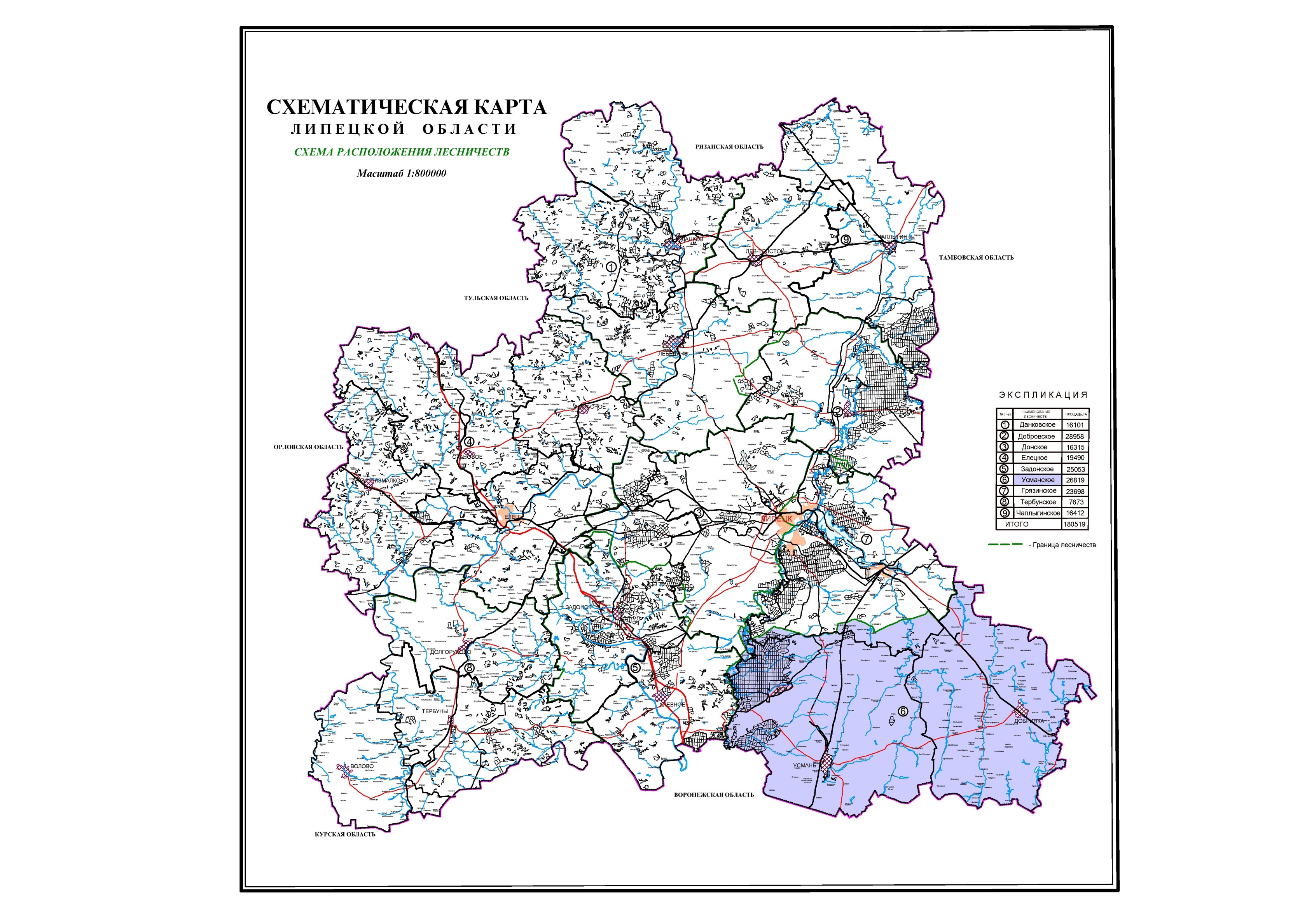 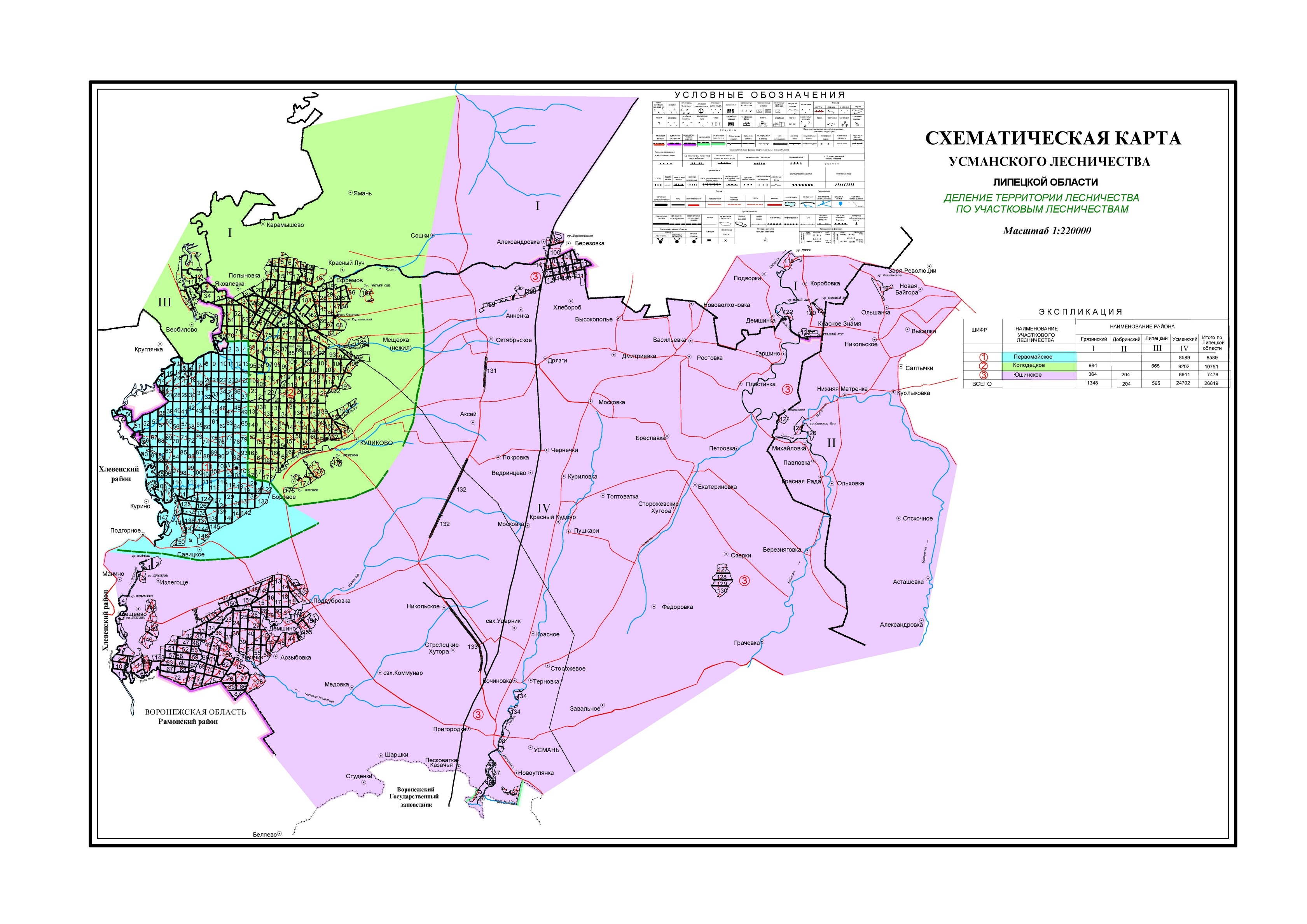 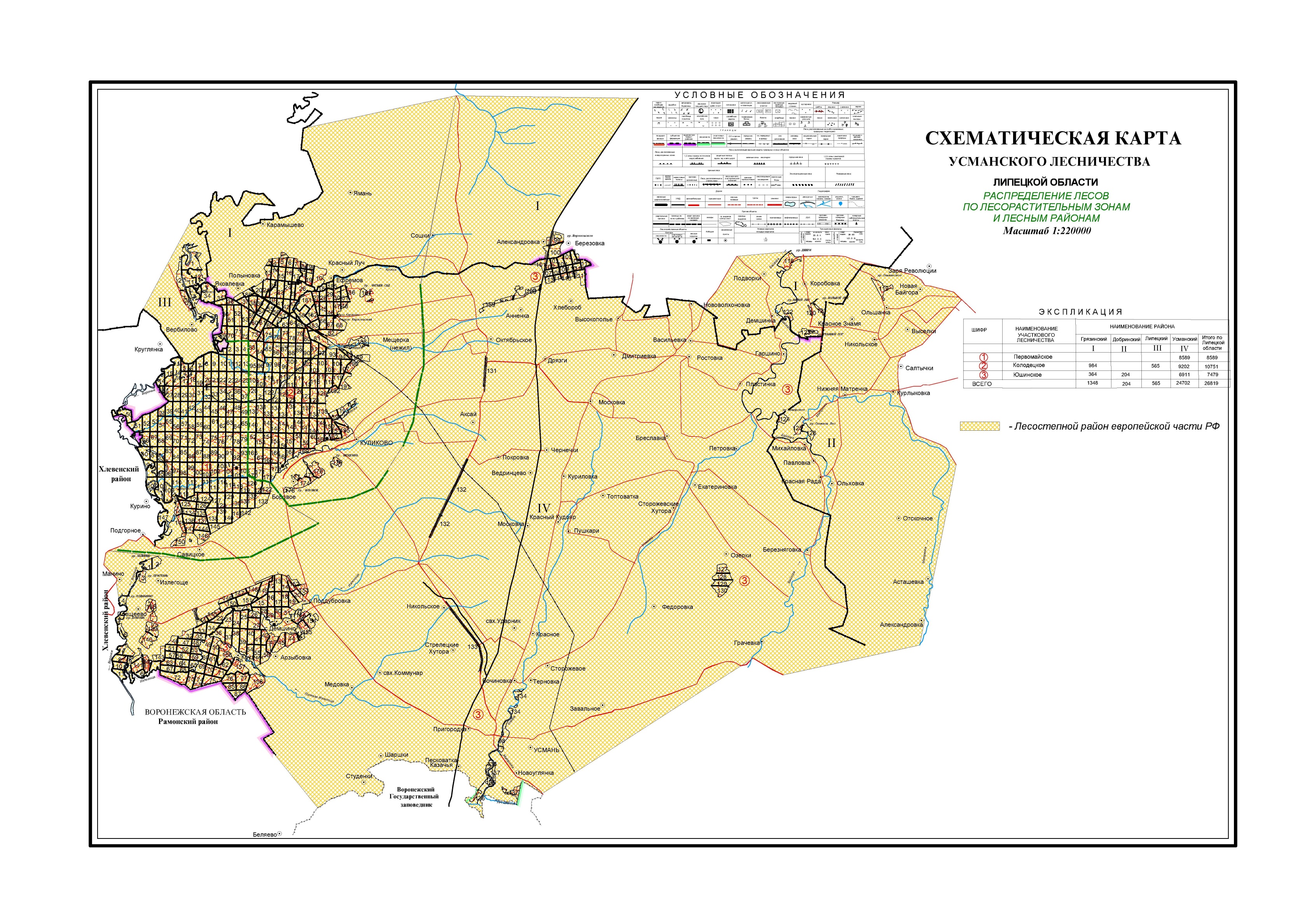 1.1.5. Распределение лесов по целевому назначениюи категориям защитных лесовПо целевому назначению леса Усманского лесничества относятся к защитным лесам и к пяти категориям защитных лесов (таблица 1.1.5.1).Таблица 1.1.5.1Распределение лесов по целевому назначениюи категориям защитных лесов	Поквартальная карта-схема подразделения лесов по целевому назначению и категориям защитных лесов прилагается к данному регламенту.	Леса лесничества, в соответствии с Лесным кодексом РФ (2006 г.), по целевому назначению отнесены к защитным лесам.	С учетом правового режима защитных лесов в лесах лесничества выделены следующие категории защитных лесов:	– Леса, расположенные в водоохранных зонах – выделены в соответствии с Водным кодексом Российской Федерации от 03.06.2006 г. № 74-ФЗ (введен в действие с 01.01.2007 г.), Приказа МПР РФ от 18.03.2008 г. № 61.Примечание: согласно пункту 2 статьи 65 Водного кодекса РФ в границах водоохранных зон выделяются прибрежные защитные полосы, на территории которых вводятся дополнительные ограничения хозяйственной и иной деятельности. В защитных лесах, выполняющих функции защиты природных и иных объектов, выделены:– Защитные полосы лесов, расположенные вдоль железных дорог общего пользования, федеральных автомобильных дорог общего пользования, автомобильных дорог общего пользования, находящихся в собственности субъектов Российской Федерации – выделены в соответствии с ГОСТом от 17.5.03.02-90 «Охрана природы. Земли. Нормы выделения на землях ГЛФ защитных полос лесов вдоль железных и автомобильных дорог» и Перечня автомобильных дорог общего пользования, находящихся в собственности субъекта РФ (Липецкая область).К ценным лесам отнесены:– Государственные защитные лесные полосы, выделенные в соответствии с Постановлением Главы администрации Липецкой области от 27.12.1995 г. № 575.– Противоэрозионные леса, выделенные на основании Постановления Госкомлеса СССР от 21.02.1990г. № 4.– Леса, расположенные в пустынных, полупустынных, лесостепных, лесотундровых зонах, степях, горах. К данной категории защитных лесов отнесены леса бывшей категории – особо ценные лесные массивы (выделены приказом Федеральной службы лесного хозяйства России от 18.01.1996 года).1.1.6. Характеристика лесных и нелесных земель из состава земельлесного фонда на территории лесничестваТаблица 1.1.6.1Данные таблицы 1.1.6.1. свидетельствуют, что на долю лесных земель приходится 91,4% территории Усманского лесничества. Это высокий процент, который показывает, в какой степени лесные участки способны выполнять защитные и экологические функции.При этом и покрытые лесной растительностью земли составляют высокий процент 87,0%; 53,0%, из которых составляют лесные культуры.Не покрытые лесной растительностью лесные земли составляют 4,4% от общей площади лесничества, из которых 3,5% составляют несомкнувшиеся лесные культуры. Фонд лесовосстановления составляет всего 0,9% от общей площади лесничества и представлен гарями, погибшими насаждениями 0,2%, вырубками 0,5% и прогалинами, пустырями 0,2%.Нелесные земли занимают 2317 га, что составляет 8,6% всей территории лесничества. Нелесные земли представлены, в основном, болотами 4,3%,сенокосами 0,6%, пастбищами 0,4%, водами 1,0%, дорогами, просеками 1,5%, усадьбами 0,5%, прочими землями 0,3%.1.1.7. Характеристика имеющихся особо охраняемых территорий иобъектов, планы по их организации, развитию экологических сетей,сохранению биоразнообразияПеречень особо охраняемых природных территорийТаблица 1.1.7.1.Приказом Министерства природных ресурсов Российской Федерации от 16 июля 2007 г. № 181 утверждены «Особенности использования, охраны, защиты, воспроизводства лесов, расположенных на особо охраняемых природных территориях».Леса, расположенные на особо охраняемых природных территориях, подлежат освоению в целях сохранения средообразующих, водоохранных, защитных, санитарно-гигиенических, оздоровительных и иных полезных функций лесов с одновременным использованием лесов при условии, если это использование совместимо с целевым назначением защитных лесов и выполняемыми ими полезными функциями.Леса, расположенные на особо охраняемых природных территориях, используются в соответствии с режимом особой охраняемой природной территории и целевым назначением земель, определяемыми Лесным законодательством Российской Федерации, законодательством Российской Федерации об особо охраняемых природных территориях и Положением о соответствующей особо охраняемой природной территории.Правовой режим лесов, расположенных на особо охраняемых природных территориях, устанавливается уполномоченным федеральным органом исполнительной власти в соответствии со статьей 103 Лесного кодекса Российской Федерации.Перечень видов (пород) деревьев и кустарников заготовкадревесины которых не допускаетсяТаблица 1.1.7.2Перечень видов (пород) деревьев и кустарников заготовка древесины которых не допускаетсяПеречень особо защитных участков (ОЗУ)Усманского лесничестваВ лесном фонде Усманского лесничества помимо особо охраняемых природных территорий согласно лесоустроительных материалов (2001 г.), выделены особо защитные лесные участки (ОЗУ).Таблица 1.1.7.3Перечень особо защитных участков (ОЗУ) Усманского лесничества	Общая площадь выделенных особо защитных участков составляет 3777,1 га или 14,1% земель Усманского лесничества. Самую большую площадь имеют особо защитные участки леса шириной 1 км вокруг сельских населенных пунктов и садоводческих товариществ (75,6% от общей площади особо защитных участков).	Значительная часть площади приходится на особо защитные участки: леса в охранных зонах государственных природных заповедников, национальных парков и иных особо охраняемых природных территорий, а также территории, зарезервированные для создания особо охраняемых природных территорий федерального значения (859,0 га).Сохранению биоразнообразия и животного мира способствуют нормы и правила заготовки древесины, основными из них являются:	– ежегодный объём вырубаемой древесины ограничивается объёмом расчётной лесосеки, размер которой подсчитывается по принципу неистощительного и непрерывного использования лесов;– размеры и площади лесосек не превышают допустимых;– сохраняются водоохранные и берегозащитные насаждения по берегам рек, защитные полосы вдоль дорог, сельхозугодий и населённых пунктов;– разработка лесосеки производится по правилам, способствующим скорейшему возобновлению леса, сохраняются семенные деревья (семенники, куртины, полосы), а также применение выборочных (не сплошных) способов рубок, как наиболее экологичных.В соответствии с современными лесоводственными подходами предлагается применять так называемую концепцию ключевых биотопов. В рамках этой концепции, во-первых, требуется сохранять при освоении лесосек наиболее важные участки (ключевые биотопы) и объекты (биологические и ландшафтные элементы), с которыми связаны редкие и исчезающие виды организмов. Во-вторых, стараться максимально сохранять лесную среду на вырубке и обеспечивать мозаичность природных условий. В-третьих, при заготовке древесины необходимо максимально бережно относиться к будущей продуктивности леса и другим его ресурсам: почвенным, водным, охотничьим, рыбным.Сохранение ключевых биотопов (или ключевых местообитаний) позволяет заметно снизить потери биоразнообразия при ведении рубок леса.1.1.8. Характеристика объектов лесной, лесоперерабатывающейинфраструктуры, объектов, не связанных с созданием леснойинфраструктуры, мероприятий по строительству, реконструкции иэксплуатацииуказанных объектов, предусмотренных документамитерриториального планированияПеречень объектов лесной инфраструктуры утвержден распоряжением Правительства Российской Федерации от 17 июля 2012 года № 1283-р.Объекты лесной инфраструктуры, объекты, не связанные с созданием лесной инфраструктуры, расположенные на территории Усманского лесничества, приведены в таблицах 1.1.8.1, 1.1.8.2.Таблица 1.1.8.1Существующие объекты лесной инфраструктурыТаблица 1.1.8.2Существующие объекты, не связанные с созданиемлесной инфраструктурыВ соответствии с приказом Федерального агентства лесного хозяйства от 12.12.2011 № 517 «Об утверждении Правил использования лесов для переработки древесины и иных лесных ресурсов», не допускается размещение объектов лесоперерабатывающей инфраструктуры в защитных лесах и на особо защитных участках лесов.Подразделение лесов по целевому назначению с нанесением местоположения существующих и проектируемых особо охраняемых природных территорий и объектов, объектов лесной, лесоперерабатывающей инфраструктуры, объектов, не связанных с созданием лесной инфраструктуры приведено на поквартальной карте-схеме.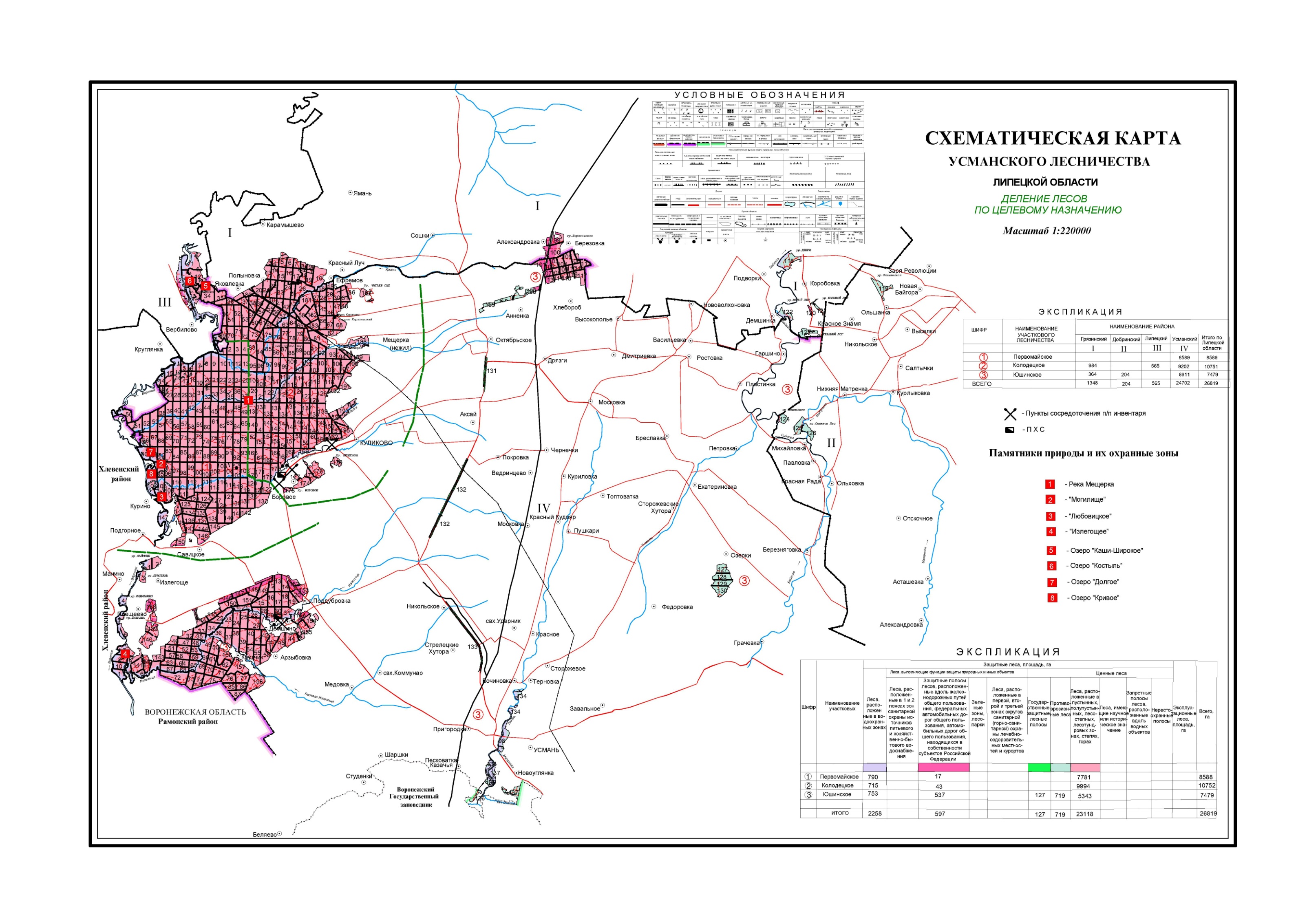 1.2. Виды разрешенного использования лесовлесничества с распределением по кварталамТаблица 1.2.1Распределение кварталов по видам разрешенного использования лесов1.2.1. Приоритетные виды использования лесовТаблица 1.2.1.1ГЛАВА 2НОРМАТИВЫ, ПАРАМЕТРЫ И СРОКИ ИСПОЛЬЗОВАНИЯ ЛЕСОВ, НОРМАТИВЫ ПО ОХРАНЕ,ЗАЩИТЕ И ВОСПРОИЗВОДСТВУЛЕСОВ2.1. Нормативы , параметры и сроки использования лесов для заготовкидревесиныЗаготовка древесины регламентируется Правилами заготовки древесины, утвержденными приказом Федерального агентства лесного хозяйства от 1 августа 2011 года № 337 (зарегистрированы в Минюсте РФ 30 декабря 2011 года № 22883).Заготовка древесины осуществляется в соответствии с Правилами заготовки древесины, лесным планом субъекта Российской Федерации, лесохозяйственным регламентом лесничества (лесопарка), а также проектом освоения лесов и лесной декларацией (за исключением случаев заготовки древесины на основании договора купли-продажи лесных насаждений).Заготовка древесины осуществляется в пределах расчетной лесосеки лесничества (лесопарка) по видам целевого назначения лесов, хозяйствам и преобладающим породам.Объем древесины, заготовленной при ликвидации чрезвычайной ситуации в лесах, возникшей вследствие лесных пожаров, и последствий этой чрезвычайной ситуации, в расчетную лесосеку не включается.Для заготовки древесины допускается осуществление рубок:– спелых, перестойных лесных насаждений;– средневозрастных, приспевающих, спелых, перестойных лесных насаждений при вырубке погибших и поврежденных лесных насаждений (далее - санитарные рубки), при уходе за лесами (далее - рубки ухода за лесами, за исключением уходов в молодняках);– лесных насаждений любого возраста на лесных участках, предназначенных для строительства, реконструкции и эксплуатации объектов, предусмотренных статьями 13, 14 и 21 Лесного кодекса Российской Федерации.К выборочным рубкам относятся рубки, при которых на соответствующих землях или земельных участках вырубается часть деревьев и кустарников.При заготовке древесины:а) не допускается использование русел рек и ручьев в качестве трасс волоков и лесных дорог;б) не допускается повреждение лесных насаждений, растительного покрова и почв, захламление лесов промышленными и иными отходами за пределами лесосеки;в) необходимо сохранять дороги, мосты и просеки, а также осушительную сеть, дорожные, гидромелиоративные и другие сооружения, водотоки, ручьи, реки;г) запрещается оставление завалов (включая срубленные и оставленные на лесосеке деревья) и срубленных зависших деревьев, повреждение или уничтожение подроста, подлежащего сохранению.д) запрещается уничтожение или повреждение граничных, квартальных, лесосечных и других столбов и знаков, клейм и номеров на деревьях и пнях;е) запрещается рубка и повреждение деревьев, не предназначенных для рубки и подлежащих сохранению в соответствии с настоящими Правилами и лесным законодательством Российской Федерации, в том числе источников обсеменения и плюсовых деревьев;ж) не допускается заготовка древесины по истечении разрешенного срока (включая предоставление отсрочки), а также заготовка древесины после приостановления или прекращения права пользования;з) не допускается оставление не вывезенной в установленный срок (включая предоставление отсрочки) древесины на лесосеке;и) не допускается вывозка, трелевка древесины в места, не предусмотренные технологической картой разработки лесосеки;к) не допускается невыполнение или несвоевременное выполнение работ по очистке лесосеки;л) не допускается уничтожение верхнего плодородного слоя почвы, вне волоков и погрузочных площадок;При заготовке древесины подлежат сохранению особи видов, занесённых в Красную книгу Российской Федерации и Красную книгу Липецкой области, а также места их обитания.При заготовке древесины в целях повышения биоразнообразия лесов на лесосеках могут сохраняться отдельные ценные деревья в любом ярусе и их группы (старовозрастные деревья, деревья с дуплами, гнездами птиц, а также потенциально пригодные для гнездования и мест укрытия мелких животных и т.п.).В целях заготовки древесины проводится отвод части площади лесного участка, предназначенного в рубку (лесосека), а также таксация лесосеки, при которой определяются качественные характеристики лесных насаждений.К подлежащему сохранению относится только жизнеспособный перспективный подрост.Рубки ухода за лесами (осветления, прочистки, прореживания, проходные рубки, рубки реконструкции, ландшафтные рубки, иные виды рубок ухода за лесами), направленные на улучшение породного состава и качества древостоев, повышение полезных функций лесов, осуществляются в форме выборочных рубок. Параметры и назначение рубок ухода за лесами определяются в соответствии с Правилами ухода за лесами, утвержденными приказом МПР РФ от 16.07.2007 №185.Согласно приказу Федерального агентства лесного хозяйства от 1 августа 2011 г. N 337 «Об утверждении правил заготовки  древесины»  выборочные рубки спелых, перестойных  лесных насаждений допускаются в защитных лесах, если иное не предусмотрено законодательством Российской Федерации». В Усманском лесничестве рубка спелых и перестойных насаждений с целью заготовки древесины не допускается на особо защитных лесных участках (ОЗУ), а также в категориях защитных лесов: лесах, расположенных в водоохранных зонах и государственных защитных лесных полосах.Запрещается заготовка древесины с нарушением  возрастов рубок.Предельные параметры основных организационно- техническихэлементов рубок спелых, перестойных лесных насажденийВыборочные рубки спелых, перестойных лесных насажденийЗаготовка древесины при рубке спелых и перестойных насаждений ориентирована на классическое ведение лесного хозяйства: лесовосстановление – уход за лесом – рубка спелой древесины – получение лесного дохода – очередной цикл лесовосстановления за счет полученного дохода и т.д.При добровольно-выборочных рубках равномерно по площади вырубаются в первую очередь поврежденные, перестойные, спелые с замедленным ростом деревья, при условии обеспечения воспроизводства древесных пород, сохранения защитных и средообразующих свойств леса. Полнота древостоя после проведения данного вида выборочных рубок лесных насаждений не должна быть ниже 0,6.Группово-выборочные рубки ведутся в лесных насаждениях с группово-разновозрастной структурой, при которых вырубаются перестойные и спелые деревья, преимущественно группами в соответствии с их размещением по площади лесосеки.Площадь вырубаемых групп составляет от 0,01 до 0,5 гектара.При равномерно-постепенных рубках древостой одного класса возраста вырубается на лесосеке в несколько приемов путем равномерного разреживания с формированием в процессе рубки лесных насаждений из второго яруса и подроста предварительного или сопутствующего лесовосстановления. Равномерно-постепенные рубки также осуществляются в высоко- и среднеполнотных древостоях с угнетенным жизнеспособном подростом или вторым ярусом, в смешанных древостоях, образованных древесными породами, имеющими разный возраст спелости (хвойно-лиственных, осиново-березовых и т.п.). Полнота древостоев при первых приемах рубок снижается до 0,6-0,4 . При отсутствии или недостаточном для формирования насаждений количестве подроста в соответствующих условиях произрастания в процессе равномерно-постепенных рубок осуществляются меры содействия возобновления леса.Группово-постепенные (котловинные) рубки, при которых древостой вырубается в течение двух классов возраста группами (котловинами) в несколько приемов в местах, где имеются куртины подроста (а также обеспечивается их последующее появление), проводятся в одновозрастных древостоях с групповым размещением подроста. Вырубка спелого древостоя осуществляется постепенно вокруг групп подроста на площадях от 0,01 до 1,0 гектара (котловинами) за 3-5 приемов, проводимых в течение 30-40 лет.При проведении чересполосных постепенных рубок древостой вырубается в течение одного класса возраста за два-четыре приема на чередующихся в определенном порядке полосах шириной, не превышающей высоты древостоя, а в дубравах – двойной высоты древостоя при условии последующего создания лесных культур дуба и длиной до 250-300 метров. Данный вид рубки применяется в одновозрастных ветроустойчивых лесных насаждениях, произрастающих на хорошо дренированных почвах (в первую очередь мягколиственных, со вторым ярусом и подростом ценных пород).Чересполосные рубки не применяются в древостоях, теряющих устойчивость при их проведении.Чересполосные постепенные рубки целесообразны в насаждениях с полнотой 0,7 и ниже.Заключительный прием группово-выборочных (котловинных), чересполосных постепенных рубок проводится только после формирования на лесосеке жизнеспособного сомкнутого молодняка, обеспечивающего формирование лесных насаждений.Лесохозяйственным регламентом на территории Усманского лесничества предусмотрено проведение чересполосных постепенных рубок и добровольно-выборочных рубок.Методика определения расчетной лесосеки по выборочным рубкам использована единая для всех видов выборочных рубок.Возможный (допустимый) объем заготовки древесины при рубке спелых и перестойных насаждений приведен в таблицах 2.1.4.1. и 2.1.4.5.Сроки использования лесовдля заготовки древесиныРубка лесных насаждений, хранение и вывоз древесины с каждой лесосеки осуществляется в течение 12 месяцев с даты подачи лесной декларации, в которой предусматривается рубка лесных насаждений на данной лесосеке, или с даты заключения договора купли-продажи лесных насаждений.Изменение сроков рубки лесных насаждений и вывоза древесины допускается вследствие действия обстоятельств непреодолимой силы.Заготовка древесины осуществляется в течение всего года.Требования к организации и проведению работпо заготовке древесиныОрганизация и проведение работ по заготовке древесины осуществляются в соответствии с технологической картой разработки лесосеки, которая составляется на каждую лесосеку перед началом ее разработки на основе данных отвода и таксации.В технологической карте разработки лесосек указывается: принятая технология и сроки проведения работ по заготовке древесины, схемы размещения лесных дорог, волоков, погрузочных пунктов, складов, стоянок машин и механизмов, объектов обслуживания; площадь, на которой должны быть сохранены подрост и деревья второго яруса, процент их сохранности, способы очистки от порубочных остатков, мероприятия по предотвращению эрозионных процессов, другие характеристики.Осуществление работ по заготовке древесины без разработки технологической карты  разработки лесосеки не допускается.В ходе проведения работ по заготовке древесины осуществляется:– разметка в натуре границ погрузочных пунктов, трасс магистральных и пасечных волоков, дорог, производственных, бытовых площадок и их размещение;– рубка, частичная переработка, трелевка, погрузка.Общая площадь под погрузочными пунктами, производственными и бытовыми объектами должна быть минимальной и составлять от общей площади лесосеки:– на лесосеках площадью более 10 га – не более 3% при выборочных рубках;– на лесосеках площадью 10 га и менее – 0,25 га при выборочных рубках.Размещение трелевочных волоков (технологических коридоров) осуществляется по намеченным трассам (визирам) с максимальным использованием промежутков между оставляемыми деревьями (в т.ч. подростом), для чего допускается плавное отклонение оси коридора от прямой с вырубкой минимально необходимого количества деревьев.Общая площадь трасс волоков и дорог должна составлять не более 15 процентов от площади лесосеки.Объем древесины, вырубаемой  при размещении погрузочных пунктов, трасс магистральных и пасечных волоков, дорог, производственных и бытовых площадок, учитывается при определении общей интенсивности выборочных рубок.В лесах с влажными почвами любого механического состава, а также свежими суглинистыми почвами трелевка древесины в весенний, летний, осенний периоды допускается только по волокам, укрепленным порубочными остатками.На участках выборочных рубок количество поврежденных деревьев не должно превышать 5% от количества оставляемых после рубки.К поврежденным относятся: деревья с обломом вершины; сломом ствола; с наклоном на 10 градусов и более; повреждением кроны на одну треть и более ее поверхности; обдиром коры на стволе, составляющим 10 и более процентов окружности ствола; с обдиром и обрывом скелетных корней.При производстве работ по заготовке древесины обеспечивается:– вырубка подлеска в целях последующего искусственного лесовосстановления;– вырубка подроста малоценных древесных пород или пород, не соответствующих лесорастительным условиям, а также неперспективного подроста (старого, нежизнеспособного подроста, не обеспечивающего формирование целевого древостоя, в т.ч. в комплексе с искусственным лесовосстановлением);– очистки лесосек от порубочных остатков, неликвидной древесины и валежника, мешающих проведению лесовосстановительных работ (очистка мест рубок).Очистка мест рубок от порубочных остатков проводится одновременно с заготовкой древесины.Очистка мест рубок осуществляется следующими способами:– сбором порубочных остатков в кучи или валы для последующего использования в качестве топлива и на переработку;– укладкой порубочных остатков на волоки с целью их укрепления и предохранения почвы от сильного уплотнения и повреждения при трелевке; – сбором порубочных остатков в кучи и валы с последующим сжиганием их в пожаробезопасный период;– сбором порубочных остатков в кучи и валы с оставлением их на месте для перегнивания и для подкормки диких животных в зимний период;– разбрасыванием измельченных порубочных остатков в целях улучшения лесорастительных условий;– укладкой и оставлением на перегнивание на месте рубки (без подроста).Указанные способы очистки мест рубок при необходимости могут применяться комбинированно.Очистка лесосек с последующим искусственным лесовосстановлением должна проводиться способами, обеспечивающими создание условий для проведения всего комплекса лесовосстановительных работ (подготовка участка и обработка почвы, посадка или посев лесных культур, агротехнические уходы), а также ухода за молодняками.Очистка лесосек с наличием подроста ценных пород осуществляется способами, обеспечивающими его сохранность. В весенний, летний и осенний периоды в большинстве случаев порубочные остатки целесообразно укладывать на волоках, а оставшиеся окучивать в местах, где нет подроста. В зимний период, кроме того, возможно сжигание порубочных остатков небольшими кучами в местах без подроста.Сжигание порубочных остатков сплошным палом не допускается.При оставлении порубочных остатков на месте рубки на перегнивание сучья на вершинах стволов срубленных деревьев должны быть обрублены, крупные сучья и вершины разделены на отрезки длиной не более 2 -3 метров и плотно прижаты к земле.Очистка лесосек от порубочных остатков осуществляется с соблюдением требований правил пожарной безопасности в лесах.Обязательному сжиганию подлежат порубочные остатки при проведении санитарных рубок в очагах вредных организмов, где они могут оказаться источником распространения инфекции или средой для ее сохранения и заселения вторичными вредными организмами.Способы лесовосстановления при выборочных рубкахспелых и перестойных насажденийС учетом биологических особенностей пород предусматриваются следующие основные способылесовосстановления гарей и погибших насаждений:– искусственное восстановление хвойных и твердолиственных пород;– естественное возобновление мягколиственных пород (протокол технического совещания в Управлении лесного хозяйства Липецкой области от 15.02.2011 г.).Методы, технологии, параметры лесовосстановления приведены в разделе 2.17.3.Способы лесовосстановления при чересполосных постепенных рубках:– искусственное (лесные культуры) – во всех группах пород, кроме мягколиственных по сырым и мокрым типам леса;– естественное – мягколиственных пород по сырым и мокрым типам леса.2.1.1. Расчетная лесосека для осуществления рубок спелыхи перестойных насажденийВ соответствии со статьей 105 и частью 1 статьи 106 Лесного кодекса РФ, определяющих правовой режим лесов, выполняющих функции защиты природных и иных объектов и ценных лесов, не исключающих проведение выборочных рубок, настоящим регламентом произведены расчеты по возможным объемам выборочных рубок в спелых и перестойных насаждениях.Согласно приказу Федерального агентства лесного хозяйства от 01.08.2011 г. № 337 «Об утверждении правил заготовки древесины» выборочные рубки спелых, перестойных лесных насаждений допускаются в защитных лесах, если иное не предусмотрено законодательством Российской Федерации».Ведомости расчетных лесосек по выборочным рубкам в спелых и перестойных насаждениях на период с 2014 по 2018 г.г. приводятся в таблицах 2.1.1.1.-2.1.1.4.Расчетная лесосека устанавливается на срок действия лесохозяйственного регламента и вводится в действие с начала календарного года.Заготовка древесины в объеме, превышающем расчетную лесосеку (допустимый объем изъятия древесины), а также с нарушением возрастов рубок, запрещается.Таблица 2.1.1.1Расчетная лесосека по выборочным рубкам спелых и перестойных лесных насаждений на срок действиялесохозяйственного регламента (крутизна 0-100)---------------------------------------------------------------------------------------------------------:                   :           :           В   т о м   ч и с л е   п о   п о л н о т а м               ::                   :    Всего  :-----------------------------------------------------------------------::    Показатели     :           :    1,0    :    0,9    :    0,8    :    0,7    :    0,6    : 0,3 – 0,5: :                   :-----------------------------------------------------------------------------------::                   :  га :тыс. :  га :тыс. :  га :тыс. :  га :тыс. :  га :тыс. :  га :тыс. :  га :тыс. :  :                   :     : м3  :     : м3  :     : м3  :     : м3  :     : м3  :     : м3  :     : м3  :     :-------------------:-----------------------------------------------------------------------------------::           1       :  2  :  3  :  4  :  5  :  6  :  7  :  8  :  9  :  10 : 11  :  12 :  13 :  14 :  15 :  ---------------------------------------------------------------------------------------------------------:                                                                                                       :                                      Целевое назначение лесов Защитные леса                              Категория защитных лесов ПРОТИВОЭРОЗИОHHЫЕ ЛЕСА                                         Хозсекция  ДУБ.ПОР 2,1 ГА И> Всего включено в расчет                        46   8,0                                        24   4,3    22   3,7 Средний процент выборки от общего запаса                              25                                              25          25Запас, вырубаемый за один прием                        46   2,0                                        24   1,1    22    ,9 Средний период   повторяемости                        10 Ежегодная расчетная лесосека                         5         корневой                 ,2     ликвидный                ,2     деловой                  ,1: - - - - - - - - - - - - - - - - - - - - - - - - - - - - - - - - - - - - - - - - - - - - - - - - - - -:                                         Хозсекция  БЕР.-ОЛЬ.0,5 ГА Всего включено в расчет                              ,1                                              ,1 Средний процент выборки от общего запаса                             100                                             100Запас, вырубаемый за один прием                              ,1                                              ,1 Средний период   повторяемости                         5 Ежегодная расчетная лесосека: - - - - - - - - - - - - - - - - - - - - - - - - - - - - - - - - - - - - - - - - - - - - - - - - - - -:                                         Хозсекция  БЕР.-ОЛЬ 2,1 ГА И> Всего включено в расчет                        14   2,9                             6   1,5     5    ,9     3    ,5 Средний процент выборки от общего запаса                              30                                  30          30          30Запас, вырубаемый за один прием                        14    ,9                             6    ,5     5    ,3     3    ,1 Средний период   повторяемости                         5 Ежегодная расчетная лесосека                         3         корневой                 ,1     ликвидный                ,1     деловой                  ,1: - - - - - - - - - - - - - - - - - - - - - - - - - - - - - - - - - - - - - - - - - - - - - - - - - - -:                                         Хозсекция  ОСИНОВАЯ 2,1 ГА И> Всего включено в расчет                         6   1,2                                         4    ,7     2    ,5 Средний процент выборки от общего запаса                              30                                              30          30Запас, вырубаемый за один прием                         6    ,4                                         4    ,2     2    ,2 Средний период   повторяемости                         5                 Расчетная лесосека по выборочным рубкам спелых и перестойных лесных насажденийна срок действия лесохозяйственного регламента (крутизна 0 – 100)---------------------------------------------------------------------------------------------------------:                   :           :           В   т о м   ч и с л е   п о   п о л н о т а м               ::                   :    Всего  :-----------------------------------------------------------------------::    Показатели     :           :    1,0    :    0,9    :    0,8    :    0,7    :    0,6    : 0,3 – 0,5: :                   :-----------------------------------------------------------------------------------::                   :  га :тыс. :  га :тыс. :  га :тыс. :  га :тыс. :  га :тыс. :  га :тыс. :  га :тыс. :  :                   :     : м3  :     : м3  :     : м3  :     : м3  :     : м3  :     : м3  :     : м3  :     :-------------------:-----------------------------------------------------------------------------------::           1       :  2  :  3  :  4  :  5  :  6  :  7  :  8  :  9  :  10 : 11  :  12 :  13 :  14 :  15 :  ---------------------------------------------------------------------------------------------------------:                                                                                                       : Ежегодная расчетная лесосека                         1         корневой                 ,1     ликвидный                ,1     деловой                  -: - - - - - - - - - - - - - - - - - - - - - - - - - - - - - - - - - - - - - - - - - - - - - - - - - - - -:                                         Хозсекция  ТОП.-ИВ.0,6-2 ГА Всего включено в расчет                         7   1,0                                         1    ,2     4    ,6     2    ,2 Средний процент выборки от общего запаса                              50                                              50          50          50         Запас, вырубаемый за один прием                         6    ,5                                         1    ,1     4    ,3     1    ,1 Средний период   повторяемости                         5 Ежегодная расчетная лесосека                         1         корневой                 ,1     ликвидный                ,1     деловой                  -: - - - - - - - - - - - - - - - - - - - - - - - - - - - - - - - - - - - - - - - - - - - - - - - - - - - -:                                         Хозсекция  ТОП.-ИВ.2,1 ГА И> Всего включено в расчет                        11   1,6                                                     9   1,3     2    ,3 Средний процент выборки от общего запаса                              34                                                          30          50Запас, вырубаемый за один прием                        11    ,6                                                     9    ,4     2    ,2 Средний период   повторяемости                         5 Ежегодная расчетная лесосека                         2         корневой                 ,1     ликвидный                ,1     деловой                  -: = = = = = = = = = = = = = = = = = = = = = = = = = = = = = = = = = = = = = = = = = = = = = = = = = = = =:                              Категория защитных лесов ЛЕСА ЗАЩ.ПОЛОС ВДОЛЬ Ж/Д И А/Д                                         Хозсекция  ХВОЙНАЯ ДО 0,5 ГА Всего включено в расчет                              ,1                                                          ,1 Средний процент выборки от общего запаса                             100                                             100         100Запас, вырубаемый за один прием                              ,1                                                          ,1 Средний период   повторяемости                        10 Ежегодная расчетная лесосека: - - - - - - - - - - - - - - - - - - - - - - - - - - - - - - - - - - - - - - - - - - - - - - - - - - - - - - - - - :                                         Хозсекция  ХВОЙНАЯ 0,6-2ГА Всего включено в расчет                         3    ,8                                         3    ,8 Средний процент выборки от общего запаса                              30                                              30Запас, вырубаемый за один прием                         3    ,2                                         3    ,2                 Расчетная лесосека по выборочным рубкам спелых и перестойных лесных насажденийна срок действия лесохозяйственного регламента (крутизна 0 – 100)---------------------------------------------------------------------------------------------------------:                   :           :           В   т о м   ч и с л е   п о   п о л н о т а м               ::                   :    Всего  :-----------------------------------------------------------------------::    Показатели     :           :    1,0    :    0,9    :    0,8    :    0,7    :    0,6    : 0,3 – 0,5: :                   :-----------------------------------------------------------------------------------::                   :  га :тыс. :  га :тыс. :  га :тыс. :  га :тыс. :  га :тыс. :  га :тыс. :  га :тыс. :  :                   :     : м3  :     : м3  :     : м3  :     : м3  :     : м3  :     : м3  :     : м3  :     :-------------------:-----------------------------------------------------------------------------------::           1       :  2  :  3  :  4  :  5  :  6  :  7  :  8  :  9  :  10 : 11  :  12 :  13 :  14 :  15 :  ---------------------------------------------------------------------------------------------------------:                                                                                                       : Средний период   повторяемости                        10 Ежегодная расчетная лесосека: - - - - - - - - - - - - - - - - - - - - - - - - - - - - - - - - - - - - - - - - - - - - - - - - - - - -:                                         Хозсекция  ХВОЙНАЯ 2,1ГА И> Всего включено в расчет                        10   4,3     7   3,2     3   1,1 Средний процент выборки от общего запаса                              25          25          25Запас, вырубаемый за один прием                        10   1,1     7    ,8     3    ,3 Средний период   повторяемости                        10 Ежегодная расчетная лесосека                         1         корневой                 ,1     ликвидный                ,1     деловой                  ,1: - - - - - - - - - - - - - - - - - - - - - - - - - - - - - - - - - - - - - - - - - - - - - - - - - - - -:                                         Хозсекция  ДУБ.ПОР ДО 0,5 ГА Всего включено в расчет                         1    ,1                                                     1    ,1 Средний процент выборки от общего запаса                             100                                                         100Запас, вырубаемый за один прием                         1    ,1                                                     1    ,1 Средний период   повторяемости                        10 Ежегодная расчетная лесосека: - - - - - - - - - - - - - - - - - - - - - - - - - - - - - - - - - - - - - - - - - - - - - - - - - - - -:                                         Хозсекция  ДУБ.ПОР 2,1 ГА И> Всего включено в расчет                        29   5,9                                        22   5,0     4    ,5     3    ,4 Средний процент выборки от общего запаса                              27                                              25          25          50Запас, вырубаемый за один прием                        29   1,6                                        22   1,3     4    ,1     3    ,2 Средний период   повторяемости                        10 Ежегодная расчетная лесосека                         3         корневой                 ,2     ликвидный                ,1     деловой                  -: - - - - - - - - - - - - - - - - - - - - - - - - - - - - - - - - - - - - - - - - - - - - - - - - - - - -:                                         Хозсекция  БЕР.-ОЛЬ.0,6-2 ГА Всего включено в расчет                         2    ,3     1    ,1                 1    ,2 Средний процент выборки от общего запаса                              50          50                      50Запас, вырубаемый за один прием                 Расчетная лесосека по выборочным рубкам спелых и перестойных лесных насажденийна срок действия лесохозяйственного регламента (крутизна 0 – 100)---------------------------------------------------------------------------------------------------------:                   :           :           В   т о м   ч и с л е   п о   п о л н о т а м               ::                   :    Всего  :-----------------------------------------------------------------------::    Показатели     :           :    1,0    :    0,9    :    0,8    :    0,7    :    0,6    : 0,3 – 0,5: :                   :-----------------------------------------------------------------------------------::                   :  га :тыс. :  га :тыс. :  га :тыс. :  га :тыс. :  га :тыс. :  га :тыс. :  га :тыс. :  :                   :     : м3  :     : м3  :     : м3  :     : м3  :     : м3  :     : м3  :     : м3  :     :-------------------:-----------------------------------------------------------------------------------::           1       :  2  :  3  :  4  :  5  :  6  :  7  :  8  :  9  :  10 : 11  :  12 :  13 :  14 :  15 :  ---------------------------------------------------------------------------------------------------------:                                                                                                       :                         2    ,2     1    ,1                 1    ,1 Средний период   повторяемости                         5 Ежегодная расчетная лесосека: - - - - - - - - - - - - - - - - - - - - - - - - - - - - - - - - - - - - - - - - - - - - - - - - - - - -:                                         Хозсекция  БЕР.-ОЛЬ 2,1 ГА И> Всего включено в расчет                         3    ,4                                                     3    ,4 Средний процент выборки от общего запаса                              30                                                          30Запас, вырубаемый за один прием                         3    ,1                                                     3    ,1 Средний период   повторяемости                         5 Ежегодная расчетная лесосека                         1: - - - - - - - - - - - - - - - - - - - - - - - - - - - - - - - - - - - - - - - - - - - - - - - - - - - -:                                         Хозсекция  ОСИНОВАЯ 0,6-2 ГА Всего включено в расчет                         1    ,3                                  ,1     1    ,2 Средний процент выборки от общего запаса                              50                                  50          50Запас, вырубаемый за один прием                         1    ,1                                         1    ,1 Средний период   повторяемости                         5 Ежегодная расчетная лесосека: = = = = = = = = = = = = = = = = = = = = = = = = = = = = = = = = = = = = = = = = = = = = = = = = = = = =:                              Категория защитных лесов ЛЕСА,РАСПОЛ.В СТЕПЯХ,ГОРАХ И ДР.                                         Хозсекция  ХВОЙНАЯ ДО 0,5 ГА Всего включено в расчет                        12   3,4                             1    ,5     8   2,3     2    ,4     1    ,2 Средний процент выборки от общего запаса                             100                                 100         100         100         100         Запас, вырубаемый за один прием                        12   3,4                             1    ,5     8   2,3     2    ,4     1    ,2 Средний период   повторяемости                        10 Ежегодная расчетная лесосека                         1         корневой                 ,3     ликвидный                ,3     деловой                  ,2: - - - - - - - - - - - - - - - - - - - - - - - - - - - - - - - - - - - - - - - - - - - - - - - - - - - -:                                         Хозсекция  ХВОЙНАЯ 0,6-2ГА Всего включено в расчет                        72  23,2     4   1,6     1    ,3    16   5,6    39  12,4    12   3,3 Средний процент выборки от общего запаса                              30          30          30          30          30          30                 Расчетная лесосека по выборочным рубкам спелых и перестойных лесных насажденийна срок действия лесохозяйственного регламента (крутизна 0 – 100)---------------------------------------------------------------------------------------------------------:                   :           :           В   т о м   ч и с л е   п о   п о л н о т а м               ::                   :    Всего  :-----------------------------------------------------------------------::    Показатели     :           :    1,0    :    0,9    :    0,8    :    0,7    :    0,6    : 0,3 – 0,5: :                   :-----------------------------------------------------------------------------------::                   :  га :тыс. :  га :тыс. :  га :тыс. :  га :тыс. :  га :тыс. :  га :тыс. :  га :тыс. :  :                   :     : м3  :     : м3  :     : м3  :     : м3  :     : м3  :     : м3  :     : м3  :     :-------------------:-----------------------------------------------------------------------------------::           1       :  2  :  3  :  4  :  5  :  6  :  7  :  8  :  9  :  10 : 11  :  12 :  13 :  14 :  15 :  ---------------------------------------------------------------------------------------------------------:                                                                                                       :Запас, вырубаемый за один прием                        72   7,0     4    ,5     1    ,1    16   1,7    39   3,7    12   1,0 Средний период   повторяемости                        10 Ежегодная расчетная лесосека                         7         корневой                 ,7     ликвидный                ,6     деловой                  ,5: - - - - - - - - - - - - - - - - - - - - - - - - - - - - - - - - - - - - - - - - - - - - - - - - - - - -:                                         Хозсекция  ХВОЙНАЯ 2,1ГА И> Всего включено в расчет                       113  37,6    21   8,3                24   8,6    60  18,8     8   1,9 Средний процент выборки от общего запаса                              25          25                      25          25          25Запас, вырубаемый за один прием                       113   9,4    21   2,1                24   2,1    60   4,7     8    ,5 Средний период   повторяемости                        10 Ежегодная расчетная лесосека                        11         корневой                 ,9     ликвидный                ,9     деловой                  ,7: - - - - - - - - - - - - - - - - - - - - - - - - - - - - - - - - - - - - - - - - - - - - - - - - - - - -:                                         Хозсекция  ДУБ.ПОР ДО 0,5 ГА Всего включено в расчет                        14   2,9                                  ,2     4   1,0     6   1,2     4    ,5 Средний процент выборки от общего запаса                             100                                 100         100         100         100         Запас, вырубаемый за один прием                        14   2,9                                  ,2     4   1,0     6   1,2     4    ,5 Средний период   повторяемости                        10 Ежегодная расчетная лесосека                         1         корневой                 ,3     ликвидный                ,3     деловой                  ,1: - - - - - - - - - - - - - - - - - - - - - - - - - - - - - - - - - - - - - - - - - - - - - - - - - - - -:                                         Хозсекция  ДУБ.ПОР 0,6-2 ГА Всего включено в расчет                       141  29,9                 1    ,3     4    ,9    65  15,7    50   9,9    213,1 Средний процент выборки от общего запаса                              32                      30          30          30          30          50          Запас, вырубаемый за один прием                       141   9,6                 1    ,1     4    ,3    65   4,7    50   3,0    21   1,5 Средний период   повторяемости                        10 Ежегодная расчетная лесосека                        14        корневой                1,0     ликвидный                ,8     деловой                  ,3: - - - - - - - - - - - - - - - - - - - - - - - - - - - - - - - - - - - - - - - - - - - - - - - - - - - -:                                         Хозсекция  ДУБ.ПОР 2,1 ГА И> Всего включено в расчет                       492 108,8                 2    ,7    61  16,3   272  63,8   107  20,8    507,2 Средний процент выборки от общего запаса                 Расчетная лесосека по выборочным рубкам спелых и перестойных лесных насажденийна срок действия лесохозяйственного регламента (крутизна 0 – 100)---------------------------------------------------------------------------------------------------------:                   :           :           В   т о м   ч и с л е   п о   п о л н о т а м               ::                   :    Всего  :-----------------------------------------------------------------------::    Показатели     :           :    1,0    :    0,9    :    0,8    :    0,7    :    0,6    : 0,3 – 0,5: :                   :-----------------------------------------------------------------------------------::                   :  га :тыс. :  га :тыс. :  га :тыс. :  га :тыс. :  га :тыс. :  га :тыс. :  га :тыс. :  :                   :     : м3  :     : м3  :     : м3  :     : м3  :     : м3  :     : м3  :     : м3  :     :-------------------:-----------------------------------------------------------------------------------::           1       :  2  :  3  :  4  :  5  :  6  :  7  :  8  :  9  :  10 : 11  :  12 :  13 :  14 :  15 :  ---------------------------------------------------------------------------------------------------------:                                                                                                       :                              27                      25          25          25          25          50          Запас, вырубаемый за один прием                       492  29,0                 2    ,2    61   4,0   272  15,9   107   5,2    50   3,7 Средний период   повторяемости                        10 Ежегодная расчетная лесосека                        49        корневой                2,9     ликвидный               2,6     деловой                 1,1: - - - - - - - - - - - - - - - - - - - - - - - - - - - - - - - - - - - - - - - - - - - - - - - - - - - -:                                         Хозсекция  БЕР.-ОЛЬ.0,5 ГА Всего включено в расчет                         9   1,9                                  ,1     2    ,4     5   1,0     2    ,4 Средний процент выборки от общего запаса                             100                                 100         100         100         100         Запас, вырубаемый за один прием                         9   1,9                                  ,1     2    ,4     5   1,0     2    ,4 Средний период   повторяемости                         5 Ежегодная расчетная лесосека                         2         корневой                 ,4     ликвидный                ,4     деловой                  ,2: - - - - - - - - - - - - - - - - - - - - - - - - - - - - - - - - - - - - - - - - - - - - - - - - - - - -:                                         Хозсекция  БЕР.-ОЛЬ.0,6-2 ГА Всего включено в расчет                        67  15,9     1    ,1                 7   2,2    24   6,2    19   4,5    16   2,9 Средний процент выборки от общего запаса                              50          50                      50          50          50          50          Запас, вырубаемый за один прием                        67   8,0     1    ,1                 7   1,1    24   3,1    19   2,3    16   1,4 Средний период   повторяемости                         5 Ежегодная расчетная лесосека                        14        корневой                1,6     ликвидный               1,5     деловой                  ,6: - - - - - - - - - - - - - - - - - - - - - - - - - - - - - - - - - - - - - - - - - - - - - - - - - - - -:                                         Хозсекция  БЕР.-ОЛЬ 2,1 ГА И> Всего включено в расчет                       176  56,4                40  16,0    35  13,4    31   9,7    58  15,1    12   2,2 Средний процент выборки от общего запаса                              31                      30          30          30          30          50          Запас, вырубаемый за один прием                       176  17,4                40   4,8    35   4,0    31   2,9    58   4,6    12   1,1 Средний период   повторяемости                         5 Ежегодная расчетная лесосека                        35        корневой                3,5     ликвидный               3,2     деловой                 1,2: - - - - - - - - - - - - - - - - - - - - - - - - - - - - - - - - - - - - - - - - - - - - - - - - - - - -:                                         Хозсекция  ОСИНОВАЯ ДО 0,5 ГА Всего включено в расчет                         7   1,9                             2    ,7     3    ,7     2    ,5                 Расчетная лесосека по выборочным рубкам спелых и перестойных лесных насажденийна срок действия лесохозяйственного регламента (крутизна 0 – 100)---------------------------------------------------------------------------------------------------------:                   :           :           В   т о м   ч и с л е   п о   п о л н о т а м               ::                   :    Всего  :-----------------------------------------------------------------------::    Показатели     :           :    1,0    :    0,9    :    0,8    :    0,7    :    0,6    : 0,3 – 0,5: :                   :-----------------------------------------------------------------------------------::                   :  га :тыс. :  га :тыс. :  га :тыс. :  га :тыс. :  га :тыс. :  га :тыс. :  га :тыс. :  :                   :     : м3  :     : м3  :     : м3  :     : м3  :     : м3  :     : м3  :     : м3  :     :-------------------:-----------------------------------------------------------------------------------::           1       :  2  :  3  :  4  :  5  :  6  :  7  :  8  :  9  :  10 : 11  :  12 :  13 :  14 :  15 :  ---------------------------------------------------------------------------------------------------------:                                                                                                       : Средний процент выборки от общего запаса                             100                                 100         100         100                     Запас, вырубаемый за один прием                         7   1,9                             2    ,7     3    ,7     2    ,5 Средний период   повторяемости                         5 Ежегодная расчетная лесосека                         2         корневой                 ,4     ликвидный                ,3     деловой                  ,1: - - - - - - - - - - - - - - - - - - - - - - - - - - - - - - - - - - - - - - - - - - - - - - - - - - - -:                                         Хозсекция  ОСИНОВАЯ 0,6-2 ГА Всего включено в расчет                        52  13,2                 2    ,7    18   5,3    20   4,7    11   2,3     1    ,2 Средний процент выборки от общего запаса                              50                      50          50          50          50          50Запас, вырубаемый за один прием                        52   6,6                 2    ,3    18   2,7    20   2,4    11   1,1     1    ,1 Средний период   повторяемости                         5 Ежегодная расчетная лесосека                        10        корневой                1,3     ликвидный               1,2     деловой                  ,4: - - - - - - - - - - - - - - - - - - - - - - - - - - - - - - - - - - - - - - - - - - - - - - - - - - - -:                                         Хозсекция  ОСИНОВАЯ 2,1 ГА И> Всего включено в расчет                        91  22,7                 5   1,6    20   5,7    40   9,6    21   4,8     5   1,0 Средний процент выборки от общего запаса                              31                      30          30          30          30          50Запас, вырубаемый за один прием                        91   7,0                 5    ,5    20   1,7    40   2,9    21   1,4     5    ,5 Средний период   повторяемости                         5 Ежегодная расчетная лесосека                        18        корневой                1,4     ликвидный               1,3     деловой                  ,4: - - - - - - - - - - - - - - - - - - - - - - - - - - - - - - - - - - - - - - - - - - - - - - - - - - - -:                                         Хозсекция  ТОП.-ИВ.ДО 0,5 ГА Всего включено в расчет                         1    ,1                                                                 1    ,1 Средний процент выборки от общего запаса                             100                                                                     100Запас, вырубаемый за один прием                         1    ,1                                                                 1    ,1 Средний период   повторяемости                         5 Ежегодная расчетная лесосека: - - - - - - - - - - - - - - - - - - - - - - - - - - - - - - - - - - - - - - - - - - - - - - - - - - - - - - - - - :                                         Хозсекция  ТОП.-ИВ.0,6-2 ГА Всего включено в расчет                 Расчетная лесосека по выборочным рубкам спелых и перестойных лесных насажденийна срок действия лесохозяйственного регламента (крутизна 0 – 100)---------------------------------------------------------------------------------------------------------:                   :           :           В   т о м   ч и с л е   п о   п о л н о т а м               ::                   :    Всего  :-----------------------------------------------------------------------::    Показатели     :           :    1,0    :    0,9    :    0,8    :    0,7    :    0,6    : 0,3 – 0,5: :                   :-----------------------------------------------------------------------------------::                   :  га :тыс. :  га :тыс. :  га :тыс. :  га :тыс. :  га :тыс. :  га :тыс. :  га :тыс. :  :                   :     : м3  :     : м3  :     : м3  :     : м3  :     : м3  :     : м3  :     : м3  :     :-------------------:-----------------------------------------------------------------------------------::           1       :  2  :  3  :  4  :  5  :  6  :  7  :  8  :  9  :  10 : 11  :  12 :  13 :  14 :  15 :  ---------------------------------------------------------------------------------------------------------:                                                                                                       :                         3    ,4                             1    ,2                             2    ,2 Средний процент выборки от общего запаса                              50                                  50                                  50Запас, вырубаемый за один прием                         3    ,2                             1    ,1                             2    ,1 Средний период   повторяемости                         5 Ежегодная расчетная лесосека                         1: - - - - - - - - - - - - - - - - - - - - - - - - - - - - - - - - - - - - - - - - - - - - - - - - - - - -:                                         Хозсекция  ТОП.-ИВ.2,1 ГА И> Всего включено в расчет                         2    ,2                                                                 2    ,2 Средний процент выборки от общего запаса                              50                                                                      50Запас, вырубаемый за один прием                         2    ,1                                                                 2    ,1 Средний период   повторяемости                         5 Ежегодная расчетная лесосека= = = = = = = = = = = = = = = = = = = = = = = = = = = = = = = = = = = = = = = = = = = = = = = = = = = = = = Таблица 2.1.1.2Расчетная лесосека по выборочным рубкам спелых и перестойных лесных насаждений на срок действиялесохозяйственного регламента (крутизна 11-200)---------------------------------------------------------------------------------------------------------:                   :           :           В   т о м   ч и с л е   п о   п о л н о т а м               ::                   :    Всего  :-----------------------------------------------------------------------::    Показатели     :           :    1,0    :    0,9    :    0,8    :    0,7    :    0,6    : 0,3 – 0,5: :                   :-----------------------------------------------------------------------------------::                   :  га :тыс. :  га :тыс. :  га :тыс. :  га :тыс. :  га :тыс. :  га :тыс. :  га :тыс. :  :                   :     : м3  :     : м3  :     : м3  :     : м3  :     : м3  :     : м3  :     : м3  :     :-------------------:-----------------------------------------------------------------------------------::           1       :  2  :  3  :  4  :  5  :  6  :  7  :  8  :  9  :  10 : 11  :  12 :  13 :  14 :  15 :  ---------------------------------------------------------------------------------------------------------:                                                                                                                   :                                      Целевое назначение лесов Защитные леса                              Категория защитных лесов ЛЕСА ЗАЩ.ПОЛОС ВДОЛЬ Ж/Д И А/Д                                         Хозсекция  ДУБ.ПОР 2,1 ГА И> Всего включено в расчет                        15   3,6                                        15   3,6 Средний процент выборки от общего запаса                              25                                              25Запас, вырубаемый за один прием                        15    ,9                                        15    ,9 Средний период   повторяемости                        10 Ежегодная расчетная лесосека                         2    корневой                 ,1     ликвидный                ,1     деловой                  -: = = = = = = = = = = = = = = = = = = = = = = = = = = = = = = = = = = = = = = = = = = = = = = = = = = = = = = = = = :                              Категория защитных лесов ЛЕСА,РАСПОЛ.В СТЕПЯХ,ГОРАХ И ДР.                                         Хозсекция  ДУБ.ПОР 2,1 ГА И> Всего включено в расчет                         5   1,4                                         5   1,4 Средний процент выборки от общего запаса                              25                                              25Запас, вырубаемый за один прием                         5    ,3                                         5    ,3 Средний период   повторяемости                        10 Ежегодная расчетная лесосека= = = = = = = = = = = = = = = = = = = = = = = = = = = = = = = = = = = = = = = = = = = = = = = = = = = = = = = = = =Сводная расчетная лесосека по выборочным рубкам на срок действиялесохозяйственного регламента (крутизна 0 – 100)Таблица 2.1.1.3------------------------------------------------------------------------------------------------------------------------------------Хозцек- :Покры-:Распределение лесопокрытoй   :Запас :Сред:Сред:    :  Исчисленные лесосеки  :   Принятая лесосека    Число:Предполa  ция   :  тая : площади по группам возраста :спелых: за-: нее:    :------------------------:------------------------:лет : гаемый        :      :-----------------------------:и пере: пас:изме:Воз-:Рав-:2-я :1-я :Ин- : По :    :    :  В ликвиде   :ис- :остаток  и     :лесом :    :Средневозр    :Спелые и : стой-:экс-:нен-:раст: но-:    :    :тег-:сос-:Пло-: За-:--------------:поль:насажден        :      :    :---------:При-:перестойн: ных  :пл. : ие :    :мер-:воз-:воз-:раль:тоя-:щадь: пас:Все-: В  :% де:зова:--------преобл. : пло- :Моло:    : В  :спе-:---------:насаж-:фон-:запа:руб-:ного:раст:раст:ная :нию : Га :    : го :т.ч.: ло-:ния :При-:спепорода  : щадь :дня-:Все-:т.ч.:ваю-:    : В  :дений : да : са : ки :    :ная :ная :    :    :    :тыс.:    :дело:вой :экс-:спе-:лых        :  Га  : ки : го включ:щие :Все-:т.ч.:      :на  :    :    :поль:    :    :    :    :    :кбм.:    :вой : от :пл. :ваю-:        :      :    :    : в  :    : го :пере: тыс. :1 га:тыс.:лет :зова:    :    :    :    :    :    :    :    :лик-:фон-:щих :        :      :    :    :расч:    :    : ст.: кбм. :кбм.:кбм.:    :ния :    :    :    :    :    :    :    :    :вида: да :    :------------------------------------------------------------------------------------------------------------------------------------   1    :  2   :  3 :  4 :  5 :  6 :  7 :  8 :   9  : 10 : 11 : 12 : 13 : 14 : 15 : 16 : 17 : 18 : 19 : 20 : 21 : 22 : 23 : 24 : 25------------------------------------------------------------------------------------------------------------------------------------                                                  Целевое назначение лесов Защитные леса                                        Категория защитности:  ПРОТИВОЭРОЗИОHHЫЕ ЛЕСА                                                     Выборочные  рубки - запас, тыс.кбм.ХВОЙНАЯ 0,6-2ГА   0-10              8    2    6    2                                  101                                                           2В том числеХВОЙНАЯ 2,1ГА И>  0-10             56   15   38         3                   200   ,2  101                                                                2ДУБ.СЕМ ДО 0,5 Г  0-10              2         2                                       121ДУБ.СЕМ 0,6-2 ГА  0-10             21    7   14                                   ,1  121ДУБ.СЕМ 2,1 ГА И  0-10            103   25   78                                   ,3  121ДУБ.ПОР ДО 0,5 Г  0-10              2         2    1                                   71                                                           1В том числеДУБ.ПОР 0,6-2 ГА  0-10             17        17   15                                   71                                                          10В том числеДУБ.ПОР 2,1 ГА И  0-10             99        33   33   20   46         8,0  173   ,2   71                             5   ,2   ,2   ,1   42   40   30   66В том числе  ДУБ НАГОРН.ПОРОСЛ.                             8,0                                                ,2БЕР.-ОЛЬ.0,5 ГА   0-10              2         2    2                    ,1  200        61                                                           2В том числе  БЕРЕЗА БОРОДАВ.                                 ,1БЕР.-ОЛЬ.0,6-2 Г  0-10             11    1    7    6    3                   161        61                                                           6    3В том числеБЕР.-ОЛЬ 2,1 ГА   0-10             84    8   26   26   36   14         2,9  202   ,3   61                             3   ,1   ,1   ,1   31   17   27   50В том числе  БЕРЕЗА БОРОДАВ.                                2,9                                                ,1ОСИНОВАЯ 0,6-2 Г  0-10              4    3              1                   200        51                                                                1ОСИНОВАЯ 2,1 ГА   0-10             79   52   14   14    7    6         1,2  216   ,3   51                             1   ,1   ,1        25   17   14   13ТОП.-ИВ.0,6-2 ГА  0-10              7                        7    4    1,0  148        36                             1   ,1   ,1        20   10         7В том числе  ИВА ДРЕВОВИДH.                                  ,6  ТОПОЛЬ ЧЕРНЫЙ                                   ,4                                                ,1ТОП.-ИВ.2,1 ГА И  0-10             11                       11    8    1,6  148        36                             2   ,1   ,1        18   15        11В том числе  ИВА ДРЕВОВИДH.                                 1,1                                                ,1------------------------------------------------------------------------------------------------------------------------------------Хозцек- :Покры-:Распределение лесопокрытoй   :Запас :Сред:Сред:    :  Исчисленные лесосеки  :   Принятая лесосека    Число:Предполa  ция   :  тая : площади по группам возраста :спелых: за-: нее:    :------------------------:------------------------:лет : гаемый        :      :-----------------------------:и пере: пас:изме:Воз-:Рав-:2-я :1-я :Ин- : По :    :    :  В ликвиде   :ис- :остаток  и     :лесом :    :Средневозр    :Спелые и : стой-:экс-:нен-:раст: но-:    :    :тег-:сос-:Пло-: За-:--------------:поль:насажден        :      :    :---------:При-:перестойн: ных  :пл. : ие :    :мер-:воз-:воз-:раль:тоя-:щадь: пас:Все-: В  :% де:зова:--------преобл. : пло- :Моло:    : В  :спе-:---------:насаж-:фон-:запа:руб-:ного:раст:раст:ная :нию : Га :    : го :т.ч.: ло-:ния :При-:спепорода  : щадь :дня-:Все-:т.ч.:ваю-:    : В  :дений : да : са : ки :    :ная :ная :    :    :    :тыс.:    :дело:вой :экс-:спе-:лых        :  Га  : ки : го включ:щие :Все-:т.ч.:      :на  :    :    :поль:    :    :    :    :    :кбм.:    :вой : от :пл. :ваю-:        :      :    :    : в  :    : го :пере: тыс. :1 га:тыс.:лет :зова:    :    :    :    :    :    :    :    :лик-:фон-:щих :        :      :    :    :расч:    :    : ст.: кбм. :кбм.:кбм.:    :ния :    :    :    :    :    :    :    :    :вида: да :    :------------------------------------------------------------------------------------------------------------------------------------   1    :  2   :  3 :  4 :  5 :  6 :  7 :  8 :   9  : 10 : 11 : 12 : 13 : 14 : 15 : 16 : 17 : 18 : 19 : 20 : 21 : 22 : 23 : 24 : 25------------------------------------------------------------------------------------------------------------------------------------  ТОПОЛЬ ЧЕРНЫЙ                                   ,5Итого по способу рубок            506  113  239   99   70   84   12   14,8       1,4                                 12   ,6   ,6   ,2   33        92  153В том числе:     хвойные             64   17   44    2    3                         ,2                                                                2    2     твердолиственные            244   32  146   49   20   46         8,0        ,6                                  5   ,2   ,2   ,1   50        41   66     мягколиственные            198   64   49   48   47   38   12    6,8        ,6                                  7   ,4   ,4   ,1   25        49   85                                        Категория защитности:  ЛЕСА ЗАЩ.ПОЛОС ВДОЛЬ Ж/Д И А/Д                                                     Выборочные  рубки - запас, тыс.кбм.ХВОЙНАЯ ДО 0,5 Г  0-10              5    4              1               ,1  300       101В том числе  СОСНА ОБ.ИСКУС.ПР.                              ,1ХВОЙНАЯ 0,6-2ГА   0-10             24   11    9    2    1    3          ,8  320   ,1  101                             1                                  4В том числе  СОСНА ОБ.ИСКУС.ПР.                              ,8ХВОЙНАЯ 2,1ГА И>  0-10            125   76   39             10         4,3  388   ,7  101                             1   ,1   ,1   ,1   83   40        11ДУБ.СЕМ ДО 0,5 Г  0-10              1         1                                       121ДУБ.СЕМ 0,6-2 ГА  0-10             10    1    9    2                                  121                                                           2ДУБ.СЕМ 2,1 ГА И  0-10             29        27         2                   179   ,1  121                                                           2ДУБ.ПОР ДО 0,5 Г  0-10              2         1    1         1          ,1  160        71В том числе  ДУБ НАГОРН.ПОРОСЛ.                              ,1ДУБ.ПОР 0,6-2 ГА  0-10              1         1    1                                   71                                                           1ДУБ.ПОР 2,1 ГА И  0-10             29                       29         5,9  204   ,1   71                             3   ,2   ,1        31   38        29БЕР.-ОЛЬ.0,5 ГА   0-10              3         3    2                                   61                                                           2БЕР.-ОЛЬ.0,6-2 Г  0-10             11         3    2    6    2          ,3  200        61                                                           2    8В том числе  БЕРЕЗА БОРОДАВ.                                 ,3БЕР.-ОЛЬ 2,1 ГА   0-10             25        16   13    6    3          ,4  162   ,1   61                             1                            13    9ОСИНОВАЯ 0,6-2 Г  0-10              1                        1          ,3  200        51                                                                1ТОП.-ИВ.0,6-2 ГА  0-10              2                   2                   169        36                                                                2------------------------------------------------------------------------------------------------------------------------------------Хозцек- :Покры-:Распределение лесопокрытoй   :Запас :Сред:Сред:    :  Исчисленные лесосеки  :   Принятая лесосека    Число:Предполa  ция   :  тая : площади по группам возраста :спелых: за-: нее:    :------------------------:------------------------:лет : гаемый        :      :-----------------------------:и пере: пас:изме:Воз-:Рав-:2-я :1-я :Ин- : По :    :    :  В ликвиде   :ис- :остаток  и     :лесом :    :Средневозр    :Спелые и : стой-:экс-:нен-:раст: но-:    :    :тег-:сос-:Пло-: За-:--------------:поль:насажден        :      :    :---------:При-:перестойн: ных  :пл. : ие :    :мер-:воз-:воз-:раль:тоя-:щадь: пас:Все-: В  :% де:зова:--------преобл. : пло- :Моло:    : В  :спе-:---------:насаж-:фон-:запа:руб-:ного:раст:раст:ная :нию : Га :    : го :т.ч.: ло-:ния :При-:спепорода  : щадь :дня-:Все-:т.ч.:ваю-:    : В  :дений : да : са : ки :    :ная :ная :    :    :    :тыс.:    :дело:вой :экс-:спе-:лых        :  Га  : ки : го включ:щие :Все-:т.ч.:      :на  :    :    :поль:    :    :    :    :    :кбм.:    :вой : от :пл. :ваю-:        :      :    :    : в  :    : го :пере: тыс. :1 га:тыс.:лет :зова:    :    :    :    :    :    :    :    :лик-:фон-:щих :        :      :    :    :расч:    :    : ст.: кбм. :кбм.:кбм.:    :ния :    :    :    :    :    :    :    :    :вида: да :    :------------------------------------------------------------------------------------------------------------------------------------   1    :  2   :  3 :  4 :  5 :  6 :  7 :  8 :   9  : 10 : 11 : 12 : 13 : 14 : 15 : 16 : 17 : 18 : 19 : 20 : 21 : 22 : 23 : 24 : 25------------------------------------------------------------------------------------------------------------------------------------Итого по способу рубок            268   92  109   23   18   49        12,2       1,1                                  6   ,3   ,2   ,1   50        22   64В том числе:     хвойные            154   91   48    2    2   13         5,2        ,8                                  2   ,1   ,1   ,1  100             15     твердолиственные             72    1   39    4    2   30         6,0        ,2                                  3   ,2   ,1                   5   29     мягколиственные             42        22   17   14    6         1,0        ,1                                  1                            17   20                                        Категория защитности:  ЛЕСА,РАСПОЛ.В СТЕПЯХ,ГОРАХ И Д                                                     Выборочные  рубки - запас, тыс.кбм.ХВОЙНАЯ ДО 0,5 Г  0-10             98   38   43   12    5   12         3,4  302   ,4  101                             1   ,3   ,3   ,2   84   10    8    1В том числе  СОСНА ОБЫКН.ЕСТ.ПР.                            3,2                                                ,3  СОСНА ОБ.ИСКУС.ПР.                              ,2ХВОЙНАЯ 0,6-2ГА   0-10           1859  849  813  307  125   72        23,2  318  7,8  101                             7   ,7   ,6   ,5   83   33  218  105В том числе  СОСНА ОБЫКН.ЕСТ.ПР.                           15,9                                                ,5  СОСНА ОБ.ИСКУС.ПР.                             7,3                                                ,2ХВОЙНАЯ 2,1ГА И>  0-10           9390 2904 5806 2501  567  113        37,6  333 43,8  101                            11   ,9   ,9   ,7   82   40 1327  212В том числе  СОСНА ОБЫКН.ЕСТ.ПР.                           19,4                                                ,5  СОСНА ОБ.ИСКУС.ПР.                            18,2                                                ,4ДУБ.СЕМ ДО 0,5 Г  0-10              6    4    2                                       121В том числеДУБ.СЕМ 0,6-2 ГА  0-10             72   55   17    1                              ,2  121В том числеДУБ.СЕМ 2,1 ГА И  0-10            335  243   92   20                              ,7  121                                                           7В том числеДУБ.ПОР ДО 0,5 Г  0-10             22         4    3    4   14    2    2,9  207   ,1   71                             1   ,3   ,3   ,1   35   10    2    4В том числе  ДУБ НАГОРН.ПОРОСЛ.                             1,1                                                ,1  ДУБ ПОЙМЕН.ПОРОСЛ.                             1,8                                                ,2ДУБ.ПОР 0,6-2 ГА  0-10            292   12  107   68   32  141   15   29,9  213   ,8   71                            14  1,0   ,8   ,3   43   31   37  173В том числе  ДУБ ПОЙМЕН.ПОРОСЛ.                            13,2                                                ,4  ДУБ НАГОРН.ПОРОСЛ.                            16,7                                                ,6ДУБ.ПОР 2,1 ГА И  0-10           1094   28  295  195  279  492   56  108,8  221  3,2   71                            49  2,9  2,6  1,1   42   38  114  771В том числе------------------------------------------------------------------------------------------------------------------------------------Хозцек- :Покры-:Распределение лесопокрытoй   :Запас :Сред:Сред:    :  Исчисленные лесосеки  :   Принятая лесосека    Число:Предполa  ция   :  тая : площади по группам возраста :спелых: за-: нее:    :------------------------:------------------------:лет : гаемый        :      :-----------------------------:и пере: пас:изме:Воз-:Рав-:2-я :1-я :Ин- : По :    :    :  В ликвиде   :ис- :остаток  и     :лесом :    :Средневозр    :Спелые и : стой-:экс-:нен-:раст: но-:    :    :тег-:сос-:Пло-: За-:--------------:поль:насажден        :      :    :---------:При-:перестойн: ных  :пл. : ие :    :мер-:воз-:воз-:раль:тоя-:щадь: пас:Все-: В  :% де:зова:--------преобл. : пло- :Моло:    : В  :спе-:---------:насаж-:фон-:запа:руб-:ного:раст:раст:ная :нию : Га :    : го :т.ч.: ло-:ния :При-:спепорода  : щадь :дня-:Все-:т.ч.:ваю-:    : В  :дений : да : са : ки :    :ная :ная :    :    :    :тыс.:    :дело:вой :экс-:спе-:лых        :  Га  : ки : го включ:щие :Все-:т.ч.:      :на  :    :    :поль:    :    :    :    :    :кбм.:    :вой : от :пл. :ваю-:        :      :    :    : в  :    : го :пере: тыс. :1 га:тыс.:лет :зова:    :    :    :    :    :    :    :    :лик-:фон-:щих :        :      :    :    :расч:    :    : ст.: кбм. :кбм.:кбм.:    :ния :    :    :    :    :    :    :    :    :вида: да :    :------------------------------------------------------------------------------------------------------------------------------------   1    :  2   :  3 :  4 :  5 :  6 :  7 :  8 :   9  : 10 : 11 : 12 : 13 : 14 : 15 : 16 : 17 : 18 : 19 : 20 : 21 : 22 : 23 : 24 : 25------------------------------------------------------------------------------------------------------------------------------------  ДУБ ПОЙМЕН.ПОРОСЛ.                            48,6                                               1,3  ДУБ НАГОРН.ПОРОСЛ.                            60,2                                               1,6ТВЕРД. ДО 0.5 ГА  0-10              1         1                                        61ТВЕРД. 0,6-2 ГА   0-10              2    2                                             61БЕР.-ОЛЬ.0,5 ГА   0-10             57   13   29   10    6    9    1    1,9  215   ,2   61                             2   ,4   ,4   ,2   43    5   10В том числе  ОЛЬХА ЧЕРHАЯ                                   1,2                                                ,2  БЕРЕЗА БОРОДАВ.                                 ,7                                                ,2БЕР.-ОЛЬ.0,6-2 Г  0-10            648  218  315   88   48   67    8   15,9  235  2,1   61                            14  1,6  1,5   ,6   40   10   88  116В том числе  ОЛЬХА ЧЕРHАЯ                                  10,8                                               1,1  БЕРЕЗА БОРОДАВ.                                5,1                                                ,5БЕР.-ОЛЬ 2,1 ГА   0-10           1766  600  795  298  195  176   57   56,4  321  6,1   61                            35  3,5  3,2  1,2   37   16  298  371В том числе  ОЛЬХА ЧЕРHАЯ                                  49,8                                               3,1  БЕРЕЗА БОРОДАВ.                                6,6                                                ,4ОСИНОВАЯ ДО 0,5   0-10             34   10   11    7    6    7    1    1,9  253   ,1   51                             2   ,4   ,3   ,1   30    5    7ОСИНОВАЯ 0,6-2 Г  0-10            359   86  153   85   68   52   17   13,2  256  1,5   51                            10  1,3  1,2   ,4   30   10   85  120ОСИНОВАЯ 2,1 ГА   0-10            534  163  201   95   79   91   46   22,7  251  2,2   51                            18  1,4  1,3   ,4   30   16   95  170ТОП.-ИВ.ДО 0,5 Г  0-10              1                        1    1     ,1   75        36ТОП.-ИВ.0,6-2 ГА  0-10              5         2    2         3          ,4  131        36                             1                                  5В том числе  ИВА ДРЕВОВИДH.                                  ,2  ТОПОЛЬ ЧЕРНЫЙ                                   ,2ТОП.-ИВ.2,1 ГА И  0-10              2                        2          ,2  109        36                             1                                  2Итого по способу рубок          16577 5225 8686 3692 1414 1252  204  318,5      69,2                                166 14,7 13,4  5,8   43      2296 2050В том числе:     хвойные          11347 3791 6662 2820  697  197        64,2      52,0                                 19  1,9  1,8  1,4   78      1553  318     твердолиственные           1822  342  518  287  315  647   73  141,6       5,0                                 64  4,2  3,7  1,5   41       160  948     мягколиственные           3406 1090 1506  585  402  408  131  112,7      12,2                                 83  8,6  7,9  2,9   37       583  784     прочие              2    2Итого по целевому назначению лесов------------------------------------------------------------------------------------------------------------------------------------Хозцек- :Покры-:Распределение лесопокрытoй   :Запас :Сред:Сред:    :  Исчисленные лесосеки  :   Принятая лесосека    Число:Предполa  ция   :  тая : площади по группам возраста :спелых: за-: нее:    :------------------------:------------------------:лет : гаемый        :      :-----------------------------:и пере: пас:изме:Воз-:Рав-:2-я :1-я :Ин- : По :    :    :  В ликвиде   :ис- :остаток  и     :лесом :    :Средневозр    :Спелые и : стой-:экс-:нен-:раст: но-:    :    :тег-:сос-:Пло-: За-:--------------:поль:насажден        :      :    :---------:При-:перестойн: ных  :пл. : ие :    :мер-:воз-:воз-:раль:тоя-:щадь: пас:Все-: В  :% де:зова:--------преобл. : пло- :Моло:    : В  :спе-:---------:насаж-:фон-:запа:руб-:ного:раст:раст:ная :нию : Га :    : го :т.ч.: ло-:ния :При-:спепорода  : щадь :дня-:Все-:т.ч.:ваю-:    : В  :дений : да : са : ки :    :ная :ная :    :    :    :тыс.:    :дело:вой :экс-:спе-:лых        :  Га  : ки : го включ:щие :Все-:т.ч.:      :на  :    :    :поль:    :    :    :    :    :кбм.:    :вой : от :пл. :ваю-:        :      :    :    : в  :    : го :пере: тыс. :1 га:тыс.:лет :зова:    :    :    :    :    :    :    :    :лик-:фон-:щих :        :      :    :    :расч:    :    : ст.: кбм. :кбм.:кбм.:    :ния :    :    :    :    :    :    :    :    :вида: да :    :------------------------------------------------------------------------------------------------------------------------------------   1    :  2   :  3 :  4 :  5 :  6 :  7 :  8 :   9  : 10 : 11 : 12 : 13 : 14 : 15 : 16 : 17 : 18 : 19 : 20 : 21 : 22 : 23 : 24 : 25------------------------------------------------------------------------------------------------------------------------------------          17351 5430 9034 3814 1502 1385  216  345,5      71,7                                184 15,6 14,2  6,1   43      2410 2267В том числе:  хвойные          11565 3899 6754 2824  702  210        69,4      53,0                                 21  2,0  1,9  1,5   79      1555  335  твердолиственные           2138  375  703  340  337  723   73  155,6       5,8                                 72  4,6  4,0  1,6   40       206 1043  мягколиственные           3646 1154 1577  650  463  452  143  120,5      12,9                                 91  9,0  8,3  3,0   36       649  889В т.ч.по способам рубок  Выборочные(всего)          17351 5430 9034 3814 1502 1385  216  345,5      71,7                                184 15,6 14,2  6,1   43      2410 2267Из них:     хвойные          11565 3899 6754 2824  702  210        69,4      53,0                                 21  2,0  1,9  1,5   79      1555  335     твердолиственные           2138  375  703  340  337  723   73  155,6       5,8                                 72  4,6  4,0  1,6   40       206 1043     мягколиственные           3646 1154 1577  650  463  452  143  120,5      12,9                                 91  9,0  8,3  3,0   36       649  889     прочие              2    2                        Ведомость расчетной лесосеки на период с2014г. по2018 г.                                                 ------------------------------------------------------------------------------------------------------------------------------------                    :         обьем ликвидной древисины,тыс.кбм.           :        в том числе деловой древисины,тыс.кбм.                 Группы       :--------------------------------------------------------------------------------------------------------------:         и          :    :хвой:в т.ч. по х/с :твер:в т.ч. по х/с :мяг-:в  б:    :хвой:в т.ч. по х/с :твер:в т.ч. по х/с :мяг-:в   б:      категории     :все-:ное :--------------:доли:--------------:коли:т. е:все-:ное :--------------:доли:--------------:коли:т.  е:     защитности     : го :хо- :сос-:лист:кед-:ств.:дубо:дубо:буко:ств.:ч. р: го :хо- :сос-:лист:кед-:ств.:дубо:дубо:буко:ств.:ч.  р:                    :    :зяй-:но- :вен-:ро- :хо- :вым :вым :вым :хо- :   е:    :зяй-:но- :вен-:ро- :хо- :вым :вым :вым :хо- :    е:                    :    :ство:вым :нич-:вым :зяй-: в/с: н/с:    :зяй-:   з:    :ство:вым :нич.:вым :зяй-: в/с: н/с:    :зяй-:    з:                    :    :    :    :ным :    :ство:    :    :    :ство:   .:    :    :    :ным :    :ство:    :    :    :ство:    .:------------------------------------------------------------------------------------------------------------------------------------всего защитных лесов                     14,2  1,9  1,9            4,0  4,0            8,3   ,1  6,1  1,5  1,5            1,6  1,6            3,0   ,1ПРОТИВОЭРОЗИОHHЫЕ ЛЕСА                       ,6                       ,2   ,2             ,4   ,1   ,2                       ,1   ,1             ,1   ,1ЛЕСА ЗАЩ.ПОЛОС ВДОЛЬ Ж/Д И А/Д                       ,2   ,1   ,1             ,1   ,1                       ,1   ,1   ,1ЛЕСА,РАСПОЛ.В СТЕПЯХ,ГОРАХ И Д                     13,4  1,8  1,8            3,7  3,7            7,9       5,8  1,4  1,4            1,5  1,5            2,9всего лесов                     14,2  1,9  1,9            4,0  4,0            8,3   ,1  6,1  1,5  1,5            1,6  1,6            3,0   ,1Сводная расчетная лесосека по выборочным рубкам на срок действиялесохозяйственного регламента (крутизна 11 – 200)Таблица 2.1.1.4------------------------------------------------------------------------------------------------------------------------------------Хозцек- :Покры-:Распределение лесопокрытoй   :Запас :Сред:Сред:    :  Исчисленные лесосеки  :   Принятая лесосека    Число:Предполa  ция   :  тая : площади по группам возраста :спелых: за-: нее:    :------------------------:------------------------:лет : гаемый        :      :-----------------------------:и пере: пас:изме:Воз-:Рав-:2-я :1-я :Ин- : По :    :    :  В ликвиде   :ис- :остаток  и     :лесом :    :Средневозр    :Спелые и : стой-:экс-:нен-:раст: но-:    :    :тег-:сос-:Пло-: За-:--------------:поль:насажден        :      :    :---------:При-:перестойн: ных  :пл. : ие :    :мер-:воз-:воз-:раль:тоя-:щадь: пас:Все-: В  :% де:зова:--------преобл. : пло- :Моло:    : В  :спе-:---------:насаж-:фон-:запа:руб-:ного:раст:раст:ная :нию : Га :    : го :т.ч.: ло-:ния :При-:спепорода  : щадь :дня-:Все-:т.ч.:ваю-:    : В  :дений : да : са : ки :    :ная :ная :    :    :    :тыс.:    :дело:вой :экс-:спе-:лых        :  Га  : ки : го включ:щие :Все-:т.ч.:      :на  :    :    :поль:    :    :    :    :    :кбм.:    :вой : от :пл. :ваю-:        :      :    :    : в  :    : го :пере: тыс. :1 га:тыс.:лет :зова:    :    :    :    :    :    :    :    :лик-:фон-:щих :        :      :    :    :расч:    :    : ст.: кбм. :кбм.:кбм.:    :ния :    :    :    :    :    :    :    :    :вида: да :    :------------------------------------------------------------------------------------------------------------------------------------   1    :  2   :  3 :  4 :  5 :  6 :  7 :  8 :   9  : 10 : 11 : 12 : 13 : 14 : 15 : 16 : 17 : 18 : 19 : 20 : 21 : 22 : 23 : 24 : 25------------------------------------------------------------------------------------------------------------------------------------                                                  Целевое назначение лесов Защитные леса                                        Категория защитности:  ЛЕСА ЗАЩ.ПОЛОС ВДОЛЬ Ж/Д И А/Д                                                     Выборочные  рубки - запас, тыс.кбм.ДУБ.ПОР 2,1 ГА И 11-20             15                       15         3,6  250   ,1   71                             1   ,1   ,1        28   40        15Итого по способу рубок             15                       15         3,6        ,1                                  1   ,1   ,1                       15В том числе:     твердолиственные             15                       15         3,6        ,1                                  1   ,1   ,1                       15                                        Категория защитности:  ЛЕСА,РАСПОЛ.В СТЕПЯХ,ГОРАХ И Д                                                     Выборочные  рубки - запас, тыс.кбм.ДУБ.ПОР 2,1 ГА И 11-20             10                   5    5         1,4  251        71                             1                                 10Итого по способу рубок             10                   5    5         1,4                                            1                                 10В том числе:     твердолиственные             10                   5    5         1,4                                            1                                 10Итого по целевому назначению лесов             25                   5   20         5,0        ,1                                  2   ,1   ,1                       25В том числе:  твердолиственные             25                   5   20         5,0        ,1                                  2   ,1   ,1                       25В т.ч.по способам рубок  Выборочные(всего)             25                   5   20         5,0        ,1                                  2   ,1   ,1                       25Из них:     твердолиственные             25                   5   20         5,0        ,1                                  2   ,1   ,1                       25                        Ведомость расчетной лесосеки на период с2014 г. по2018 г.                                                 ------------------------------------------------------------------------------------------------------------------------------------                    :         обьем ликвидной древисины,тыс.кбм.           :        в том числе деловой древисины,тыс.кбм.                 Группы       :--------------------------------------------------------------------------------------------------------------:         и          :    :хвой:в т.ч. по х/с :твер:в т.ч. по х/с :мяг-:в  б:    :хвой:в т.ч. по х/с :твер:в т.ч. по х/с :мяг-:в   б:      категории     :все-:ное :--------------:доли:--------------:коли:т. е:все-:ное :--------------:доли:--------------:коли:т.  е:     защитности     : го :хо- :сос-:лист:кед-:ств.:дубо:дубо:буко:ств.:ч. р: го :хо- :сос-:лист:кед-:ств.:дубо:дубо:буко:ств.:ч.  р:                    :    :зяй-:но- :вен-:ро- :хо- :вым :вым :вым :хо- :   е:    :зяй-:но- :вен-:ро- :хо- :вым :вым :вым :хо- :    е:                    :    :ство:вым :нич-:вым :зяй-: в/с: н/с:    :зяй-:   з:    :ство:вым :нич.:вым :зяй-: в/с: н/с:    :зяй-:    з:                    :    :    :    :ным :    :ство:    :    :    :ство:   .:    :    :    :ным :    :ство:    :    :    :ство:    .:------------------------------------------------------------------------------------------------------------------------------------всего защитных лесов                       ,1                       ,1   ,1ЛЕСА ЗАЩ.ПОЛОС ВДОЛЬ Ж/Д И А/Д                       ,1                       ,1   ,1всего лесов                       ,1                       ,1   ,1Расчетная лесосека для осуществления сплошных рубок спелых и перестойных лесных насажденийТаблица 2.1.1.5Примечание:  сплошные рубки спелых и перестойных лесных насаждений в защитных лесах Усманского                         лесничества запрещаются.Общий ежегодный допустимый объем изъятия древесиныпри рубке спелых и перестойных лесных насажденийТаблица 2.1.1.6.числитель – расчетная;знаменатель – принятая 2.1.2. Расчетная лесосека (ежегодный допустимый объем изъятия древесины)для осуществления рубок средневозрастных,приспевающих, спелых, перестойных лесных насаждений приуходе за лесамиТаблица 2.1.2.12.1.3. Расчетная лесосека (ежегодный допустимый объем изъятия древесины) при всех видах рубок Таблица 2.1.3.1.площадь – га; запас - тыс. м3<*> в т.ч. при рубках, связанных с созданием лесной инфраструктуры в целях охраны, защиты, воспроизводства лесов (разрубка, расчистка квартальных, граничных просек, визиров, строительство, ремонт, эксплуатация лесохозяйственных и противопожарных дорог, устройство противопожарных разрывов и т.п.).Примечание:  из общего объема заготовки древесины при рубке спелых и перестойных лесных насаждений, заготовка                         древесины в лесных насаждениях при крутизне 11-200  предусмотрена в объеме 0,1 тыс.м3 (ликвид),                         в том числе твердолиственные 0,1 тыс.м3.3.2.1.4. Возрасты рубокТаблица 2.1.4.1Возрасты рубокЧислитель – возраст;Знаменатель – класс возраста	Возрасты рубок (спелости) в настоящем лесохозяйственном регламенте приняты в соответствии с приказом Федерального агентства лесного хозяйства от 19.02.2008г.  № 37 «Об установлении возрастов рубок».	Для древесных пород, заготовка древесины которых не допускается, и кустарников приведены возрасты спелости, служащие для распределения насаждений по группам возраста при ведении государственного лесного реестра.Возрастные периоды проведения различных видов рубок ухода за лесом установлены приложением № 1 к Правилам ухода за лесами, утвержденными приказом Министерства природных ресурсов Российской Федерации от 16 июля 2007 года № 185.Возрастные периоды проведения рубок ухода за лесомТаблица 2.1.4.2В соответствии с пунктом 28 Правил ухода за лесами, проходные рубки заканчиваются за один класс до установленного возраста рубки (спелости).В целях улучшения породного состава лесных насаждений, повышения качества и устойчивости лесных насаждений, сохранения и усиления защитных, водоохранных, санитарно-гигиенических и других полезных свойств леса, в том числе рационального использования древесины, проходные рубки в лесах водоохранных зон, в государственных защитных лесных полосах, а также в особо-защитных участках (ОЗУ), допускающих их проведение, возрастом не ограничиваются (допускается Приказом МПР от 16.07.2007 г. № 185 и Приказ Федерального агентства лесного хозяйства от 1 августа 2011 г. N 337).Рубки ухода за лесом осуществляются в целях повышения продуктивности лесов и сохранения их полезных функций, путем вырубки части деревьев и кустарников.Уход за лесами осуществляется лицами, использующими леса на основании проекта освоения лесов или органами государственной власти, органами местного самоуправления в пределах их полномочий, определенных в соответствии со статьями 81-84 Лесного кодекса Российской Федерации, в соответствии со статьей 19 Лесного кодекса Российской Федерации.В защитных лесах мероприятия по уходу за лесами направлены на достижение целей сохранения средообразующих, водоохраных, защитных, санитарно-гигиенических, оздоровительных и иных полезных функций леса.В зависимости от возраста лесных насаждений и целей ухода осуществляются следующие виды рубок ухода за лесами:– осветления, направленные на улучшение породного и качественного состава молодняков и улучшение роста деревьев главной древесной породы;– прочистки, направленные на регулирование густоты лесных насаждений и улучшение условий роста деревьев главной древесной породы, а также на продолжение формирования породного и качественного состава лесных насаждений;– прореживания, направленные на создание благоприятных условий для правильного формирования ствола и кроны деревьев;– проходные рубки, направленные на создание благоприятных условий для увеличения прироста деревьев;– формирование ландшафта, направленные на формирование лесопарковых ландшафтов и повышение их эстетичной, оздоровительной ценности и устойчивости.При проведении рубок ухода за лесом применяется хозяйственно-биологическая классификация деревьев, согласно которой все деревья по их хозяйственно-биологическим признакам распределяются на три категории: I – лучшие, II – вспомогательные, III – нежелательные.Лучшие деревьев должны быть здоровыми, иметь прямые, полнодревесные, достаточно очищенные от сучьев стволы, хорошо сформированные кроны.К вспомогательным относятся деревья, способствующие очищению лучших деревьев от сучьев, формированию их стволов и крон, выполняяющие почвозащитные и почвоулучшающие функции. Вспомогательные деревья могут находиться в любой части полога лесных насаждений, но преимущественно во втором ярусе.К нежелательным, подлежащим рубке, относятся:– мешающие росту и формированию крон лучших деревьев;– неудовлетворительное состояние (сухостойные, буреломные, снеголомные, отмирающие, поврежденные вредными организмами, животными).Деревья, подлежащие рубке, могут находиться во всех частях полога лесного насаждения.В чистых насаждениях (или с единичной примесью деревьев других древесных пород) из светолюбивых пород, отбор деревьев на выращивание ведется преимущественно из верхней части полога, а в рубке из нижней.В смешанных насаждениях, где ценные древесные породы отстают в росте по высоте от малоценных, в рубку отбираются в первую очередь деревья малоценных древесных пород из верхней части полога.Проведение рубок ухода заканчивается в хвойных и твердолиственных семенных насаждениях за 20 лет до установленного возраста рубки спелых насаждений, а в мелколиственных и твердолиственных порослевых насаждениях – за 10 лет.Отвод лесосек для проведения рубок ухода за лесами отсуществляется с отбором деревьев, предназначенных для рубки, их клеймением, перечетом.В лиственных насаждениях отвод лесосек производится в течение вегетативного периода, а в хвойных – в течение всего года.Назначенные в рубки деревья диаметром 8см и более отмечаются затесками и клеймятся у шейки корня.Перечет деревьев, вырубаемых для технологических коридоров и погрузхочных пунктов, учитываются отдельно.В лесных насаждениях искусственного происхождения в качестве технологических коридоров используются междурядья лесных культур.Общая площадь технологических коридоров при проведении проходных рубок не должна превышать 15% площади лесосеки, а для прореживаний – 5-10%.Погрузочные пункты должна располагаться у дорог, полянах, прогалинах.Величина погрузочной площадки должна быть не более 0.2 га при величине лесосеки до 10 га; 0.3 га при величине лесосеки 11-15 га; и свыше 15 га – не более 2% площади лесосеки.Сохранность подроста должна составлять не менее 90%.Не допускается повреждение деревьев при проведении прореживаний и проходных рубок более 3%.Рубки формирования ландшафтов проводятся в лесах зеленых зон, а также в 1 км зоне вокруг населенных пунктов, санаториев, турбаз, пионерских лагерей и направлены на формирование устойчивых к рекреационным воздействиям лесов и лесных ландшафтов с различной степенью благоустроенности.Для указанных целей ландшафтными рубками формируются открытые, полуоткрытые (0.3-0.5) и закрытые (0.6-1.9) ландшафты.При отборе деревьев в рубку учитываются не только их хозяйственно-биологические признаки, но их эстетические качества.Нормативы режима рубок ухода за лесами приведены в таблицах 2.1.8.1.1.-2.1.8.8.1.2.1.5. Процент (интенсивность) выборки древесины с учетом полноты древостоя, составаТаблица 2.1.5.1.Нормативы режима ухода за лесомЛесостепной район европейской части Российской ФедерацииТаблица 2.1.5.2Нормативы режима рубок ухода за лесом в сосновых насаждениях <*><*> В лесостепном районе европейской части Российской Федерации (в отличие от хвойно-широколиственного района европейской части Российской Федерации) в целевом составе насаждений допускается на одну единицу больше; начало рубок ухода на 1-3 года раньше; период повторяемости рубок ухода на 1-3 года меньше.Примечания: 1. Исходный состав в гр. 1 для всех видов рубок ухода от осветлений до проходных.2.Максимальный процент интенсивности рубок приведен для насаждений сомкнутостью (полнотой), равной 1,0. При меньших показателях сомкнутости (полноты), наличии опасности резкого снижения устойчивости и других неблагоприятных условиях, а также проведении ухода на участках с сетью технологических коридоров интенсивность рубки соответственно снижается.Превышение интенсивности может допускаться при прорубке технологических коридоров (на 5-7% по запасу) и необходимости удаления большого количества нежелательных деревьев без отрицательных последствий (потери устойчивости и др.).3.Насаждения 3-й группы только в молодом возрасте относятся к сосновым хозяйственным секциям, если в них имеется достаточное количество деревьев сосны для формирования осветлениями и прочистками насаждений 1-й или 2-й группы по составу (гр. 12).Нормативы режима рубок ухода за лесомв еловых насаждениях <*><*> В северной части лесостепного района европейской части Российской Федерации при выращивании насаждений с преобладанием ели (в отличие от хвойно-широколиственного района европейской части Российской Федерации): в целевом составе насаждений допускается на одну единицу больше лиственных древесных пород; начало рубок ухода на 1-3 года раньше; период повторяемости рубок ухода на 1-3 года меньше.В лесостепном районе европейской части Российской Федерации в сходных лесорастительных условиях могут формироваться целевые насаждения первых двух групп с участием дуба в составе насаждений 1-2 единицы вместо березы и осины.Примечания: 1. Исходный состав в гр. 1 для всех видов рубок ухода от осветлений до проходных.2.Максимальный процент интенсивности рубок приведен для насаждений сомкнутостью (полнотой), равной 1,0. При меньших показателях сомкнутости (полноты), наличии опасности резкого снижения устойчивости и других неблагоприятных условиях, а также проведении ухода на участках с сетью технологических коридоров интенсивность рубки соответственно снижается.Повышение интенсивности может допускаться при прорубке технологических коридоров на 5-7% по запасу и необходимости удаления большого количества нежелательных деревьев.3.В насаждениях 3-й группы по составу (лиственно-еловых), начиная с возраста прореживаний, при необходимости  и экономической возможности ведутся рубки переформирования этих насаждений в хвойные.В группе типов леса ельники приручьевые (производные группы типов леса: березняки и осинники приручейно-крупнотравные) рубки переформирования не ведутся, такие насаждения относятся к соответствующим лиственным хозяйственным секциям.Нормативы режима рубок ухода за лесомпри формировании лесных насаждений дуба <*><*> В лесостепном районе европейской части Российской Федерации в сходных лесорастительных условиях формируются целевые насаждения с участием дуба в составе первых двух групп на 1-2 единицы меньше, чем приведено в таблицеПримечания: 1. Исходный состав в гр. 1 для видов рубок ухода - от осветлений до проходных. Доля сопутствующих древесных пород в составе целевых лесных насаждений может быть увеличена на 1-2 единицы.2.Максимальный процент интенсивности рубок приведен для насаждений сомкнутостью (полнотой), равной 1,0, и наличием в средневозрастных насаждениях второго яруса. При меньших показателях сомкнутости (полноты) интенсивность соответственно снижается,  в средневозрастных насаждениях с отсутствием второго яруса интенсивность проходных рубок снижается на 10%.3.Насаждения 3-й группы по составу, если они рубками ухода в молодняках не переведены во вторую или первую группу, в возрасте прореживаний относятся к другим хозяйственным секциям (по преобладающей породе).Нормативы режима рубок ухода за лесом  в березовых насажденияхПримечания: 1. Исходный состав в гр. 1 для видов рубок ухода от осветлений до проходных.  2.Максимальный процент интенсивности рубок приведен для насаждений сомкнутостью (полнотой), равной 1,0. При меньших показателях сомкнутости (полноты), наличии опасности резкого снижения устойчивости и других неблагоприятных условиях, а также проведении ухода на участках с сетью технологических коридоров интенсивность рубки  соответственно снижается.Повышение интенсивности может допускаться при прорубке технологических коридоров на (5-7% по запасу) и необходимости удаления большого количества нежелательных деревьев, не вызывающего отрицательных последствий.Нормативы режима рубок ухода за лесом в осиновых насажденияхПримечания: 1. Исходный состав в гр. 1 для видов рубок ухода - от осветлений до проходных.  2.Максимальный процент интенсивности рубок ухода приведен для насаждений сомкнутостью (полнотой), равной 1,0. При меньших показателях сомкнутости (полноты), наличии опасности резкого снижения устойчивости и других неблагоприятных условиях, а также проведении ухода на участках с  сетью технологических коридоров интенсивность рубки  соответственно снижается.Повышение интенсивности может допускаться при прорубке технологических коридоров на (5-7% по запасу) и необходимости удаления большого количества нежелательных деревьев, не вызывающего отрицательных последствий.Нормативы режима рубок ухода за лесом в липнякахПримечания: 1. Исходный состав в гр. 1 для видов рубок ухода - от осветлений до проходных.2.Максимальный процент интенсивности рубок ухода приведен для насаждений сомкнутостью (полнотой), равной 1,0. При меньших показателях сомкнутости (полноты), наличии опасности снижения устойчивости (жизнеспособности) насаждений при резком разреживании обычного развития водяных побегов на стволах и проявление  других неблагоприятных последствий интенсивность рубки  соответственно снижается.Повышение интенсивности допускается при прорубке технологических коридоров на (5-7% по запасу) и необходимости удаления большого количества нежелательных деревьев, в первую очередь второстепенных пород (осины в смешанных древостоях), если такое повышение не ведет к отрицательным последствиям.Нормативы режима рубок ухода за лесом  в ольховых насажденияхПримечания: 1. Исходный состав в гр. 1 для видов рубок ухода - от осветлений до проходных.  2.Максимальный процент интенсивности рубок ухода приведен для насаждений сомкнутостью (полнотой), равной 1,0. При меньших показателях сомкнутости (полноты), наличии опасности резкого снижения устойчивости и других неблагоприятных условиях, а также проведении ухода на участках с  сетью технологических коридоров интенсивность рубки  соответственно снижается.Повышение интенсивности может допускаться при прорубке технологических коридоров на (5-7% по запасу) и необходимости удаления большого количества нежелательных деревьев, не вызывающего отрицательных последствийНормативы режима рубок ухода за лесом в тополевых и ветловых насаждениях2.1.6. Размеры лесосек, сроки примыкания лесосек, количество зарубов, сроки повторяемости рубок, методы лесовосстановленияЗаготовка древесины при рубке спелых и перестойных насаждений ориентирована на классическое ведение лесного хозяйства: лесовосстановление - уход за лесом - рубка спелой древесины - получение лесного дохода -очередной цикл лесовосстановления за счет полученного дохода и т.д.Предусмотренные «Правилами заготовки древесины» выборочные рубки спелых и перестойных лесных насаждений (добровольно-выборочные, группово-выборочные) не обеспечивают в районе расположения лесничества в полном объеме замену лесных насаждений, утрачивающих свои средообразующие, водоохранные, санитарно-гигиенические, оздоровительные и иные полезные функции на лесные насаждения, обеспечивающие сохранение целевого назначения защитных лесов лесничества и выполняемых ими полезных функций.Учитывая, что основным перспективным способом лесовосстановления дубовых насаждений лесничества является искусственное и комбинированное лесовосстановления и с учетом пункта 4 статьи 17 Лесного кодекса РФ, допускающей изменение способов рубки («Правил заготовки древесины») лесохозяйственным регламентом предусмотрено проведение выборочных чересполосных постепенных рубок.Лесохозяйственным регламентом на территории лесничества предусмотрены виды выборочных рубок (добровольно-выборочные, группово-выборочные, чересполосные постепенные).При полноте насаждений 0,8 и выше рекомендованы добровольно-выборочные рубки, при меньшей полноте – группово-выборочные и чересполосные постепенные.= При добровольно-выборочных рубках равномерно по площади вырубаются в первую очередь поврежденные, перестойные, спелые с замедленным ростом деревья, при условии обеспечения воспроизводства древесных пород, сохранения защитных и средообразующих свойств леса. Полнота древостоя после проведения данного вида выборочных рубок лесных насаждений не должна быть ниже 0,6.= Группово-выборочные рубки ведутся в лесных насаждениях с груп-пово-разновозрастной структурой, при которых вырубаются перестойные и спелые деревья, преимущественно группами в соответствии с их размещением по площади лесосеки. Площадь вырубаемых групп составляет от 0,01 до 0,5 гектара.= При проведении чересполосных постепенных рубок древостой вырубается в течение одного класса возраста за два-четыре приема на чередующихся в определенном порядке полосах шириной, не превышающей высоту древостоя, а в дубравах - двойную высоту древостоя при условии последующего создания лесных культур дуба и длиной до 250-300 метров. Данный вид рубки применяется в одновозрастных ветроустойчивых лесных насаждениях, произрастающих на хорошо дренированных почвах (в первую очередь мягколиственных, со вторым ярусом и подростом ценных пород).Чересполосные рубки не применяются в древостоях, теряющих устойчивость при их проведении.Заключительный прием группово-выборочных, чересполосных постепенных рубок проводится только после формирования на лесосеке жизнеспособного сомкнутого молодняка, обеспечивающего формирование лесных насаждений.	Размеры лесосек установлены приложение № 2 к Правилам заготовки древесины, утвержденным приказом рослесхоза от 1 августа 2011 года № 337. Предельная площадь лесосек для лесостепного лесного района европейской части Российской федерации лесостепной зоны приведена в таблице 2.1.6.1.Таблица 2.1.6.1Сроки примыкания лесосек при выборочных рубках спелых, перестойных лесных насаждений не устанавливаются.В случае примыкания лесосек при выборочных рубках спелых, перестойных лесных насаждений интенсивностью 30 процентов и более при их примыкании к лесосекам сплошных рубок спелых, перестойных лесных насаждений сроки примыкания устанавливаются такие же, как и для сплошных рубок спелых, перестойных лесных насаждений.Сроки повторяемости рубок приведены в таблицах 2.1.5.1, 2.1.5.2.	Лесовосстановление осуществляется в соответствии с Правилами лесовосстановления, утвержденными приказом Министерства природных ресурсов Российской Федерации от 16 июля 2007 года № 183, путем естественного, искусственного или комбинированного восстановления лесов.Естественное восстановление лесов осуществляется за счет мер содействия лесовосстановлению: путем сохранения подроста лесных древесных пород при проведении рубок лесных насаждений, минерализации почвы, огораживании и т.п..Искусственное восстановление лесов осуществляется путем создания лесных культур: посадки сеянцев, саженцев, в том числе с закрытой корневой системой, черенков или посева семян лесных растений.Комбинированное восстановление лесов осуществляется за счет сочетания естественного и искусственного лесовосстановления.Рубка лесных насаждений на каждой лесосеке, трелевка, частичная переработка, хранение и вывоз заготовленной древесины осуществляется в течение 12 месяцев с даты начала декларируемого периода согласно лесной декларации, или в течение срока, установленного договором купли-продажи лесных насаждений, - в случае заготовки древесины на основании договора купли-продажи лесных насаждений.Увеличение сроков рубки лесных насаждений, хранения и вывоза древесины, допускается в случае возникновения неблагоприятных погодных условий, исключающих своевременное исполнение данных требований.Срок рубки лесных насаждений, хранения и вывоза древесины может быть увеличен не более чем на 12 месяцев уполномоченным органом по письменному заявлению лица, использующего леса.Разрешение на изменение сроков рубки лесных насаждений и вывоза древесины выдается в письменном виде с указанием местонахождения лесосек (участковое лесничество, номер лесного квартала, номер лесотаксационного выдела, номер делянки), площади лесосеки, объема древесины и вновь установленного (продленного) срока (даты) рубки лесных насаждений и (или) хранения, вывозки древесины.Очистка мест рубок от порубочных остатков проводится одновременно с рубкой лесных насаждений и трелевкой древесины.Очистка мест рубок осуществляется следующими способами:– укладкой порубочных остатков на волоки с целью их укрепления и предохранения почвы от сильного уплотнения и повреждения при трелевке;– сбором порубочных остатков в кучи и валы с последующим сжиганием их в пожаробезопасный период;– сбором порубочных остатков в кучи и валы с оставлением их на месте для перегнивания и для подкормки диких животных в зимний период;– разбрасыванием измельченных порубочных остатков в целях улучшения лесорастительных условий;– укладкой и оставлением на перегнивание на месте рубки.Указанные способы очистки мест рубок при необходимости могут применяться комбинированно.После завершения работ по заготовке древесины в целях проверки соблюдения настоящих Правил, условий договора аренды лесного участка, договора купли-продажи лесных насаждений, проекта освоения лесов проводится осмотр и оценка состояния лесосеки, на которой закончена рубка лесных насаждений.По результатам осмотра составляется акт осмотра мест рубок, в котором указываются сведения о соблюдении (несоблюдении) положений, предусмотренных технологической картой, лесной декларацией, проектом освоения лесов.При несоблюдении установленных правил и требований в акт осмотра мест рубок вносятся сведения о нарушениях, допущенных лицом, использующим леса при выполнении работ по заготовке древесины.Распределение территории лесничествапо разрядам таксПостановлением Правительства Российской Федерации от 22.05.2007 г. № 310 определены ставки платы за единицу объема лесных ресурсов и ставки платы за единицу площади лесного участка, находящегося в федеральной собственности.Ставки платы установлены по лесотаксовым районам.Леса лесничества отнесены к Воронежско-Липецкому лесотаксовому району.Ставки платы дифференцированы по видам древесных пород, а в пределах породы по разрядам такс, установленным с учетом расстояния вывозки древесины от центра квартала до пункта ее погрузки (потребления).Всего установлено 7 разрядов такс со следующей градацией расстояния вывозки древесины, км:1 – до 10.0 км;2 – от 10.1 - до 25.0 км;3 – от 25.1 – до 40 км;4 – от 40.1 – до 60 км;5 – от 60.1 – до 80 км;6 – от 80.1 – до 100 км;7 – от 100.1 и более.В лесничестве с учетом расстояния вывозки к месту ее погрузки (потребления) выделено 2 разряда такс.Распределение территории лесничества по разрядам таксТаблица 2.1.6.22.2. Нормативы, параметры и сроки использования лесов для заготовки живицыТерритория Усманского лесничества отнесена к зоне обязательной подсочки. Однако, в связи с отсутствием спелых сосновых насаждений, рентабельных для подсочки, заготовка живицы и других видов химпромыслов не предусматривается.Таблица 2.2.1.Фонд подсочки древостоевплощадь, тыс.га2.3 Нормативы, параметры и сроки использования лесов для заготовки и сбора недревесных лесных ресурсов2.3.1. Нормативы (ежегодные допустимые объемы) и параметрыиспользования лесов для заготовки недревесных лесных ресурсовпо их видамЗаготовка и сбор недревесных лесных ресурсов осуществляется в соответствии с Правилами заготовки и сбора недревесных лесных ресурсов, утвержденными приказом Федерального агентства лесного хозяйства от 5 декабря 2011 года № 512 (зарегистрирован в Минюсте РФ 16апеля 2012 г. N 23850)Согласно статье 25 (пункт 3) Лесного кодекса РФ, леса лесничества могут использоваться для заготовки и сбора недревесных лесных ресурсов.К недревесным лесным ресурсам, заготовка и сбор которых осуществляется в соответствии с Лесным кодексом, относятся пни, береста, кора деревьев и кустарников, хворост, веточный корм, еловая и сосновая лапки, ели для новогодних праздников, мох, лесная подстилка, камыш, тростник и подобные лесные ресурсы.Согласно статье 32 Лесного кодекса РФ заготовка и сбор недревесных лесных ресурсов представляют собой предпринимательскую деятельность, связанную с изъятием, хранением и вывозом соответствующих лесных ресурсов из леса.В соответствии с пунктом 3 статьи 72 Лесного кодекса РФ, договор аренды лесного участка для заготовки и сбора недревесных лесных ресурсов заключается на срок от 10 до 49 лет.Лица, использующие леса для заготовки и сбора недревесных лесных ресурсов, обязаны: – составлять проект освоения лесов в соответствии с частью 1 статьи 88 Лесного кодекса Российской Федерации;– осуществлять использование лесов в соответствии с проектом освоения лесов;– соблюдать условия договора аренды лесного участка;– осуществлять санитарно-оздоровительные мероприятия (вырубку погибших и поврежденных лесных насаждений, очистку лесов от захламления, загрязнения и иного негативного воздействия) в соответствии с пунктом 4 части 1 статьи 55 Лесного кодекса Российской Федерации;– соблюдать требования пункта 13 Правил пожарной безопасности в лесах, утвержденных постановлением Правительства Российской Федерации от 30 июня 2007 г. N 417 (Собрание законодательства Российской Федерации, 2007, N 28, ст. 3432; 2011, N 20, ст. 2820; 2012, N 6, ст. 671);– в соответствии с частью 2 статьи 26 Лесного кодекса Российской Федерации подавать ежегодно лесную декларацию;– в соответствии с частью 1 статьи 49 Лесного кодекса Российской Федерации представлять отчет об использовании лесов;– в соответствии с частью 1 статьи 60 Лесного кодекса Российской Федерации представлять отчет об охране и защите лесов;– в соответствии с частью 4 статьи 91 Лесного кодекса Российской Федерации предоставлять в государственный лесной реестр в установленном порядке документированную информацию, предусмотренную частью 2 статьи 91 Лесного кодекса Российской Федерации;– выполнять другие обязанности, предусмотренные лесным законодательством Российской Федерации.Невыполнение лицами, осуществляющими использование лесов для заготовки и сбора недревесных лесных ресурсов,  проекта освоения лесов является основанием для досрочного расторжения договора аренды лесного участка.Правила заготовки и сбора недревесных лесных ресурсов утверждены Приказом Федерального агентства лесного хозяйства от 5 декабря 2011 г. N 512 и регулируют отношения по заготовке и сбору недревесных лесных ресурсов, за исключением случаев заготовки и сбора этих видов ресурсов для собственных нужд граждан.Заготовка и сбор гражданами недревесных лесных ресурсов для собственных нужд осуществляется в соответствии со статьями 11, 33 Лесного кодекса РФ.Заготовка и сбор гражданами недревесных лесных ресурсов на лесных участках для собственных нужд осуществляется свободно и бесплатно, за исключением елей и (или) деревьев других хвойных пород для новогодних праздников.При использовании лесных участков для заготовки и сбора недревесных лесных ресурсов, как на арендных лесных участках, так и для собственных нужд, необходимо строгое выполнение требований Правил санитарной безопасности в лесах, утвержденных постановление Правительства РФ от 29.06.2007 г. № 414, и Правил пожарной безопасности в лесах, утвержденных постановлением Правительства Российской Федерации от 30.06.2007 г. № 417. Контроль соблюдения порядка заготовки и сбора гражданами недревесных лесных ресурсов для собственных нужд осуществляется лесничеством.Требования к использованию лесов при осуществлении заготовкии сбора недревесных лесных ресурсов применительно к условиям лесничества1. Заготовка берестыЗаготовка бересты допускается с растущих деревьев на отведенных в рубку лесных насаждениях за 1-2 года до рубки, а также со свежесрубленных деревьев на лесосеках при проведении выборочных и сплошных (санитарных) рубок.Заготовка бересты с растущих деревьев производится в весенне-летний и осенний период без повреждения луба. При этом используемая для заготовки часть ствола не должна превышать половины высоты дерева.Заготовка бересты с сухостойных и валежных деревьев производится в течение всего года.Запрещается рубка деревьев для заготовки бересты.2. Заготовка коры и лубаЗаготовка коры и луба осуществляется одновременно с рубкой деревьев и кустарников в течение всего года. Ивовое корье заготавливается в весенне – летний период.Для заготовки ивового корья пригодны кустарниковые ивы в возрасте 5 лет и старше, древовидные – 15 лет и старше.3. Заготовка хвороста.Хворостом являются срезанные тонкие стволы деревьев диаметром в комле до 4 см, а также срезанные вершины, сучья и ветви деревьев. Хворост делится по длине на две категории: 2-4 м и свыше 4 м.4. Заготовка веточного кормаВеточным кормом называют ветви толщиной до 1,5 см, заготовленные из побегов некоторых лиственных  и хвойных пород и предназначенные на корм скоту.Для заготовки веточного корма используют ветви лиственных (березы, осины, клена, орешника, липы, тополя, ясеня и др.) и хвойных пород (сосна, ель ). Заготавливают веточный корм из побегов лиственных пород в основном летом, хвойных пород - круглогодично.Заготовка веточного корма производится со срубленных деревьев при проведении выборочных и сплошных рубок.5. Заготовка сосновых лапЗаготовка сосновых лап разрешается только со срубленных деревьев на лесосеках при проведении выборочных и сплошных рубок.6. Заготовка елей (сосны) для новогодних праздниковЗаготовка елей и (или) деревьев других хвойных пород для новогодних праздников гражданами, юридическими лицами осуществляется в исключительных случаях, предусмотренных законамисубъектов Российской Федерации, на основании договоров купли-продажи лесных насаждений без предоставления лесных участков согласно части 4.1 статьи 32 Лесного кодекса Российской Федерации.К исключительным случаям рубки елей и (или) деревьев других хвойных пород, за исключением деревьев, включенных в перечень видов (пород), заготовка древесины которых запрещена, для новогодних праздников гражданами, юридическими лицами, зарегистрированными в Российской Федерации в соответствии с Федеральным законом от 8 августа 2001 года N 129-ФЗ "О государственной регистрации юридических лиц и индивидуальных предпринимателей" на основании договоров купли-продажи лесных насаждений без предоставления лесных участков, согласно статье 6.1 Закона Липецкой области от 27 декабря 2007 года № 112-ОЗ «О правовом регулировании некоторых вопросов использования лесов на территории Липецкой области» относятся:– рубка елей и (или) деревьев других хвойных пород при расчистке лесных участков (квартальных просек, минерализованных полос, противопожарных разрывов, трасс противопожарных и лесохозяйственных дорог, охранных зон линейных объектов, где не требуется сохранение подроста и насаждений);– рубка елей и (или) других хвойных пород при проведении работ по уходу за лесами, в том числе из вершинной части срубленных деревьев;– рубка елей и (или) деревьев других хвойных пород на плантациях, созданных для выращивания елей и (или) деревьев других хвойных пород для новогодних праздников.Допускается заготовка елей и (или) деревьев других хвойных пород для новогодних праздников из вершинной части срубленных деревьев.7. Заготовка мха, лесной подстилки, опавших листьев, камыша,тростникаЗаготовка мха, лесной подстилки, опавших листьев, камыша, тростника производится с целью их использования в качестве вспомогательного материала для строительства, а также корма и подстилки для сельскохозяйственных животных или приготовления компоста. При их заготовке не должен быть нанесен вред окружающей природной среде.Способы и нормы заготовки мха определяются в договоре аренды лесного участка.Заготовка мха с помощью бензопил осуществляется только под контролем работников лесничества или лесопарка.Сбор лесной подстилки и опавшего листа разрешается производить на одной и той же площади не чаще одного раза в пять лет. Сбор подстилки должен производиться частично, без углубления на всю ее толщину.Сбор лесной подстилки должен производиться в конце летнего периода, но до наступления листопада, чтобы опадание листвы и хвои создало естественное удобрение лесной почвы.Запрещается сбор подстилки в лесах, выполняющих функции защиты природных и иных объектов.8. Заготовка (выкопка) деревьев, кустарников на лесных участкахЗаготовка (выкопка) деревьев, кустарников и лиан на лесных участках может проводиться в хвойных насаждениях 1 класса возраста, в лиственных насаждениях I и II классов возраста.Заготовка (выкопка) кустарников подлеска на лесных участках может проводиться в насаждениях с подлеском средней или высокой густоты и преобладанием в его составе заготавливаемого вида. Число оставшихся кустов заготавливаемого вида после выкопки не должно быть менее 1000 штук на гектар.9. Заготовка веников, ветвей и кустарников для метели плетенияЗаготовка веников, ветвей и кустарников листвых пород (береза, осина, ива и др.) для метел и плетения производится на лесных участках, подлежащих расчистке (квартальные просеки, противопожарные разрывы, трассы противопожарных и лесохозяйственных дорог, сенокосы, линии электропередач, зоны затопления другие площади), где не требуется сохранения подроста и насаждений, а также со срубленных деревьев на лесосеках при проведении выборочных рубок.10. Заготовка древесной зелениК древесной зелени относятся листья, почки, хвоя и побеги хвойных и лиственных пород с диаметром до 8 мм у основания,Заготовка древесной зелени для производства хвойно-витаминной муки разрешается только со срубленных деревьев на лесосеках при проведении выборочных и сплошных рубок.Параметры по некоторым видам недревесных лесных ресурсов приведены в таблицах 2.3.1-2.3.3.Нормативы выхода древесной зелениДоступная для переработки древесная зелень хвойных пород составляет 30-35 кг на 1 кбм стволовой древесины, лиственных пород – 15кг на 1 кбм стволовой древесины.Для производства 1 тонны муки необходимо 2,1-2,2 тонны хвойной или 2,4-2,5 тонны лиственной зелени.Таблица 2.3.1.Объемы выхода древесной зелениКоэффициенты перевода для определения хвои и листвы в составе древесной зелени: в сосняках – 0,78, в березняках – 0,56.Коэффициенты перевода массы свежей зелени в абсолютную сухую: в сосняках – 0,48, в березняках – 0,43.Таблица 2.3.2.Выход технической зелени с 1 м3 древесной массы (хвороста) при рубках уходаТаблица 2.3.3.Параметры использования лесов для заготовки недревесныхлесных ресурсовПримечание: Возможные ежегодные допустимые объемы заготовки недревесных лесных ресурсов приведены на экспертном уровне. При необходимости оформления предпринимательской деятельности по данным видам лесопользования необходимо произвести детальную оценку сырьевой базы испрашиваемых лесных участков.2.3.2. Сроки использования лесов для заготовки и сборанедревесных лесных ресурсовСроки разрешенного использования лесов для заготовки и сбора недревесных лесных ресурсов определяются договором аренды лесного участка и могут быть разные в зависимости от вида недревесного сырья:– заготовка бересты с растущих деревьев производится в весенне-летний период без повреждений луба, при этом используемая для заготовки часть ствола не должна превышать половины высоты дерева, а с сухостойных и валежных деревьев заготовка бересты производится в течение всего года;– заготовка ивового корья производится в весенне-летний период;– заготовка сосновой и еловой зелени может производиться в течение всего года– заготовка гражданами и юридическими лицами елей или деревьев других хвойных пород для новогодних праздников производится ежегодно в период с 1 ноября по 31 декабря.2.4. Нормативы, параметры и сроки использованиялесов длязаготовки пищевых лесных ресурсов и сборалекарственныхрастений2.4.1. Нормативы (ежегодные допустимые объемы) и параметрыиспользования лесов для заготовки пищевых лесных ресурсов и сбора лекарственных растенийИспользование лесов для заготовки пищевых лесных ресурсов и сбора лекарственных растений осуществляется в соответствии с Правилами заготовки пищевых лесных ресурсов и сбора лекарственных растений, утвержденными приказом Федерального агентства лесного хозяйства от 5 декабря 2011 года № 511 (зарегистрирован в Минюсте РФ 16апеля 2012 г. N 23849)К пищевым лесным ресурсам, заготовка которых может осуществляться в соответствии с Лесным кодексом, относятся дикорастущие плоды, ягоды, орехи, грибы, семена, березовый и кленовый сок и подобные лесные ресурсы.Заготовка пищевых лесных ресурсов и сбор лекарственных растений, согласно статьи 34, представляет собой предпринимательскую деятельность, связанную с изъятием, хранением и вывозом лесных ресурсов из леса.В соответствии с пунктом 3 статьи 72 Лесного кодекса РФ, договор аренды лесного участка для заготовки пищевых лесных ресурсов и сбора лекарственных растений заключается на срок от 10 до 49 лет.Лица, арендующие лесные участки  для заготовки пищевых лесных ресурсов и сбора лекарственных растений, обязаны:– составить проект освоения лесов.(примечание: проект освоения лесов составляется на основании специальных обследований по выявлению объемов пищевых лесных ресурсов и объемов лекарственных растений).– осуществлять использование лесов в соответствии с договоромаренды и проектом освоения лесов;– соблюдать условия договора аренды лесного участка;– не допускать нанесения вреда здоровью граждан, окружающей природной среде;– осуществлять использование лесов способами, предотвращающими возникновение эрозии почв, исключающими негативное воздействие на состояние и воспроизводство лесов, а также на состояние водных и других природных объектов;– соблюдать Правила пожарной безопасности в лесах и Правила санитарной безопасности в лесах, а также Правила ухода за лесами;– осуществлять, в соответствии со статьей 55 Лесного кодекса РФ, санитарно-оздоровительные мероприятия (вырубку погибших и поврежденных лесных насаждений, очистку лесов от захламленности, загрязнения и иного негативного воздействия);– предоставлять в обязательном порядке документированную информацию, предусмотренную частью 2 статьи 91 Лесного кодекса РФ;– представлять ежегодно лесную декларацию, а также отчет об использовании лесов, отчет об охране и защите лесов в установленном порядке.Лица, арендующие лесные участки  для заготовки пищевых лесных ресурсов и сбора лекарственных растений, имеют право:– осуществлять использование лесов в соответствии с условиями договора аренды;	– создавать, согласно части 1 статьи 13 Лесного кодекса РФ, при необходимости лесную инфраструктуру (лесные дороги, лесные склады, навесы и др.).;– размещать, согласно части 4 статьи 34 Лесного кодекса РФ, на предоставленных лесных участках сушилки, грибоварни, склады и другие временные постройки;– иметь другие права, если их реализация не противоречит требованиям лесного законодательства РФ.	Невыполнение лицами, осуществляющими использование лесов, проекта освоения лесов является основанием для досрочного расторжения договора аренды лесного участка.Согласно статьям 11 и 35 Лесного кодекса РФ в лесах лесничества допускается заготовка гражданами пищевых лесных ресурсов и сбора ими лекарственных растений для собственных нужд.Согласно статье 8 Закона Липецкой области от 27 декабря 2007 года № 112-ОЗ «О правовом регулировании некоторых вопросов использования лесов на территории Липецкой области»,заготовка гражданами пищевых лесных ресурсов и сбор лекарственных растений для собственных нужд на территории области проводится в защитных лесах свободно и бесплатно без получения специального разрешения.Заготовка пищевых ресурсов и сбор лекарственных растений предусматривается в ограниченных количествах для удовлетворения потребностей собственных нужд.При использовании лесных участков для заготовки пищевых лесных ресурсов и сбора лекарственных растений, как на арендных лесных участках, так и гражданами для собственных нужд, запрещается  осуществлять заготовку и сбор пищевых лесных ресурсов и лекарственных растений, виды которых занесены в Красную книгу РФ, Красную книгу Липецкой области, а также видов пищевых лесных ресурсов и лекарственных растений, которые признаются наркотическими средствами в соответствии с Федеральным законом от 08.01.1998г. № 3-ФЗ «О наркотических средствах и психотропных веществах», а также соблюдать требования при заготовке пищевых лесных ресурсов и сборе лекарственных трав в зоне радиоактивного загрязнения.Требования к использованию лесов при заготовке пищевыхлесных ресурсов и сборе лекарственных растений1. Заготовка дикорастущих плодов, ягодЗаготовка дикорастущих плодов и ягод осуществляется строго в установленные сроки (время массового созревания урожая).Запрещается рубка плодоносящих ветвей и деревьев для заготовки плодов.2. Заготовка ореховПри заготовке орехов запрещается рубка деревьев и кустарников, а также применение способов, приводящих к повреждению деревьев и кустарников.3. Заготовка грибовЗаготовка грибов должна проводиться способами, обеспечивающими сохранность их ресурсов.Запрещается вырывать грибы с грибницей, переворачивать при сборе грибов мох и лесную подстилку, а также уничтожать старые грибы.4. Заготовка березового и кленового сокаЗаготовка березового и кленового сока допускается на участках спелого леса не ранее, чем за 5 лет до рубки.Заготовка березового и кленового сока осуществляется способом подсочки в насаждениях, где проводятся выборочные рубки, разрешается с деревьев, намеченных в рубку.Для подсочки подбираются участки здорового леса I-III классов бонитета с полнотой не менее 0.4 и количеством деревьев на одном гектаре на менее 200 штук. В подсочку назначают деревья диаметром на высоте груди 20 см и более.Сверление канала производят на высоте 20-35 см от корневой шейки дерева. В тех случах, когда на дереве делается два и больше подсочных отверстий, они располагаются на одной стороне ствола на расстоянии 8-15 см одно от другого с тем расчетом, чтобы сок стекал в один приемник.При определении нормы нагрузки дерева, то-есть количества высверливаемых в нем каналов, рекомендуется руководствоваться следующими показателями:После окончания сезона подсочки отверстия должны быть промазаны живичной пастой или закрыты деревянной пробкой и замазаны варом, садовой замазкой или глиной с известью для предупреждения заболевания деревьев.В последующие годы каналы сверлят на уровне каналов первого года подсочки с интервалом 10 см в ту или иную сторону по окружности ствола дерева.Заготовка должна производиться способами, обеспечивающими сохранение технических свойств древесины.5. Сбор лекарственных растенийЗаготовка (сбор) лекарственных растений допускается в объемах, обеспечивающих своевременное восстановление растений и воспроизводство сырья.При заготовке лекарственного сырья необходимо руководствоваться следующим:- заготовка соцветий и надземных органов (травы) однолетних растений проводится на одной заросли один раз в 2 года;- заготовка надземных органов (травы) многолетних растений – один раз в 4 года;- подземных органов большинства видов лекарственных растений – не чаще одного раза в 15-20 лет.Таблица 2.4.1.Выход лекарственного сырьяТаблица 2.4.2.Запас некоторых видов лекарственного сырья в насаждениях различных древесных пород и типов леса, кг/гаТаблица 2.4.3.Параметры использования лесов при заготовке пищевых лесныхресурсов и сборе лекарственных растенийПримечание:Промышленная заготовка и переработка пищевых лесных ресурсов, а также сбор лекарственных растений на территории Усманского лесничества не производится и ее развитие маловероятно.Регламент допускает заготовку грибов, ягод, лекарственного сырья физическими лицами для собственных нужд.Требования к использованию лесов при заготовке пищевыхлесных ресурсов и сборе лекарственных растений в зонерадиоактивного загрязнения (цезий – 137)	1. Заготовка дикорастущих плодов, ягод, орехов допускается только на территории с плотностью загрязнения не более 2 ки/км2  с обязательной проверкой на содержание радионуклидов.	2. Заготовка березового и кленового сока разрешается на всей территории лесничества, при условии обязательного радиационного контроля.	3. Заготовка грибов слабо и сильно накапливающих групп (опенок, лисичка, белый гриб, подосиновик, подберезовик и другие) допускается только на территории с плотностью загрязнения не более 2 ки/км2  с обязательной проверкой на содержание радионуклидов.	Сбор грибов сильно накапливающей группы (масленок, груздь, волнушка, зеленушка и другие) на территории с плотностью загрязнения более 1 ки/км2 не допускается.	4. Заготовка лекарственных растений допускается на территории с плотностью загрязнения не более 2 ки/км2 с обязательным осуществлением радиационного контроля.	Заготовка подземных органов лекарственных растений в зоне загрязнения не допускается.2.4.2. Сроки использования лесов для заготовки пищевых лесныхресурсов и сбор лекарственных растенийСроки использования лесов для заготовки пищевых лесных ресурсов и сбора лекарственных растений определяются договором аренды лесного участка для данного вида деятельности.Заготовка дикорастущих плодов и ягод осуществляется строго в установленные сроки. Сроки заготовки дикорастущих плодов и ягод зависят от времени наступления массового созревания урожая.2.5. Нормативы, параметры и сроки использования лесов дляосуществления видов деятельности в сфере охотничьегохозяйстваИспользование лесов, для осуществления видов деятельности в сфере охотничьего хозяйства регламентируется статьей 36 Лесного кодекса РФ и осуществляется в соответствии с Федеральными законами от 24.04.1995г. № 52-ФЗ от 24.07.2009 г., №209-ФЗ и Законом Липецкой области от 27 декабря 2007 года № 112-ОЗ «О правовом регулировании некоторых вопросов использования лесов на территории Липецкой области».В соответствии с пунктом 3 статьи 72 Лесного кодекса РФ договор аренды, лесного участка для осуществления видов деятельности в сфере охотничьего хозяйства заключается на срок от 20 до 49 летна основании охотхозяйственных соглашений, заключенных в соответствии с федеральным законом об охоте и о сохранении охотничьих ресурсов.Осуществление видов деятельности в сфере охотничьего хозяйства на лесных участках представляет собой предпринимательскую деятельность, связанную с оказанием услуг, лицам осуществляющим охоту.Лесные участки, предоставленные для осуществления видов деятельности в сфере охотничьего хозяйства, признаются охотничьими угодьями.На лесных участках, предоставленных для осуществления видов деятельности в сфере охотничьего хозяйства, допускается возведение временных построек и осуществление благоустройства этих лесных участков.Граждане, юридические лица осуществляют использование лесов для осуществления видов деятельности в сфере охотничьего хозяйства на основании договоров аренды лесных участков.Лица, которым лесные участки предоставлены в аренду для комплексного использования лесов, составляют в установленном порядкепроект освоения лесов, который подлежит государственной экспертизе в соответствии со статьями 83,88,89 Лесного кодекса РФ.Невыполнение гражданами и юридическими лицами, использующими леса для осуществления видов деятельности в сфере охотничьего хозяйства,  проекта освоения лесов является основанием для досрочного расторжения договора аренды лесного участка.	В соответствии со ст. 10 Закона Липецкой области от 27 декабря 2007 года № 112-ОЗ «О правовом регулировании некоторых вопросов использования лесов на территории Липецкой области» установлены Правила использования лесов для осуществления видов деятельности в сфере охотничьего хозяйства на территории Липецкой области. Согласно этому Законуосуществление видов деятельности в сфере охотничьего хозяйства должно вестись способами, исключающими гибель и сокращение численности редких и находящихся под угрозой исчезновения видов животных и растений, занесенных в Красную книгу Российской Федерации, Красную книгу Липецкой области.При использовании лесов для осуществления видов деятельности в сфере охотничьего хозяйства граждане и юридические лица имеют право:– монопольно вести охотничье хозяйство на арендованной территории лесного участка;– получать в установленном порядке информацию о лесном участке, предоставленном в аренду для осуществления видов деятельности в сфере охотничьего хозяйства;– содержать и разводить животных, отнесенных к объектам охоты в полувольных условиях в соответствии с требованиями законодательства Российской Федерации о животном мире;– осуществлять реконструкцию лесоводственными методами отдельных территорий, в том числе занятых малоценными насаждениями на лесном участке;– пользоваться иными правами, если их реализация не противоречит требованиям федерального и областного законодательства, а также договору аренды лесного участка.При использовании лесов для осуществления видов деятельности в сфере охотничьего хозяйства граждане и юридические лица обязаны:– использовать лесные участки, предназначенные для осуществления видов деятельности в сфере охотничьего хозяйства, по целевому назначению;– проводить охотоустройство на предоставленном в аренду лесном участке;– проводить в соответствии с проектом охотоустройства биотехнические мероприятия, за исключением лесных участков с наличием лесных культур в целях недопущения в них концентрации диких копытных животных;– соблюдать правила пожарной безопасности в лесах, а в случае возникновения лесного пожара принимать меры к его тушению;– соблюдать правила санитарной безопасности в лесах;– за свой счет осуществлять лесовосстановительные мероприятия на лесных участках, на которых в результате их деятельности уничтожен подрост или погибли лесные насаждения;– соблюдать установленные правила, нормы и сроки использования объектов животного мира, отнесенных к объектам охоты;– ежегодно согласовывать с арендодателем места и сроки отстрела диких копытных животных;– поддерживать на арендованных лесных участках оптимальный для данных угодий уровень численности и плотности населения охотничьих животных;– не допускать нарушений прав других лесопользователей;– выполнять иные обязанности, предусмотренные федеральным законодательством, настоящим Законом и иными нормативными правовыми актами.В соответствии со ст.11 ч.4, ст.36 Лесного кодекса РФ, использование гражданами лесов лесничества в общедоступных охотничьих угодьях осуществляется без предоставления лесных участков.Использование гражданами лесов для любительской и спортивной охоты осуществляется в соответствии с Федеральным законом от 24.07.2009 г. № 209-ФЗ «Об охоте и о сохранении охотничьих ресурсов и о внесении изменений в отдельные законодательные акты Российской Федерации», приказом МПР РФ от 16.11.2010 г. № 512 «Об утверждении правил охоты», вступающим в силу согласно п. 2 настоящего приказа.Для осуществления видов деятельности в сфере охотничьего хозяйства необходимо проведение охотустройства с выявлением кормовой базы, состава и численности животныхВне зависимости от вида охотпользования, необходима оценка качества охотничьих угодий и определение оптимальной численности животных.Таблица 2.5.1Шкала оптимальной плотности охотничьих животныхна 1000 га угодий разных бонитетовИсходя из оптимальной плотности охотничьей фауны и площади угодий определенного бонитета, исчисляют оптимальную численность их поголовья в хозяйстве.Основной задачей хозяйства является доведение численности охотничьей фауны до оптимальной.При проектировании лесохозяйственных мероприятий и лесопользования в арендованных лесных участках для целей охоты допускается:	– содержать и разводить животных, отнесенных к объектам охоты в полувольных условиях в соответствии с законодательством о животном мире.По согласованию с арендодателем лесных участков:	– возводить на срок договора аренды лесного участка временные постройки и сооружения, необходимые для осуществления данного вида пользования, а также проводить благоустройство лесных участков;	– создавать при необходимости лесную инфраструктуру (лесные дороги, лесные склады, лесные навесы);	– заготавливать древесно-веточный корм;	– осуществлять реконструкцию лесоводственными методами отдельных территорий лесных участков, в том числе занятых малоценными насаждениями (в соответствии с проектом освоения);	– осуществлять комплекс биотехнических мероприятий (устройство подкормочных площадок, солонцов), улучшающие кормовые, защитные и гнездовые условия охотничьих угодий и другие мероприятия.	При проведении биотехнических мероприятий, они не должны способствовать концентрации диких копытных животных в местах проведения лесовосстановительных мероприятий, а также не допускать своими действиями разрушения или ухудшения среды обитания объектов животного мира на арендованных лесных участках.	Дикие копытные животные оказывают существенное воздействие на лесную среду, процесс естественного и искусственного лесовосстановления, поэтому чрезмерная нерегулируемая численность животных приносит значительный вред насаждениям.	Биотехнические мероприятия должны планироваться на основе бонитировки угодий, проекта охотхозяйственной деятельности в комплексе с лесохозяйственными и лесовосстановительными мероприятиями.	Эти материалы позволяют определить какие виды зверей и птиц перспективны на территории лесных участков, и какие факторы должны сдерживать рост их поголовья.	Проектом освоения лесов для осуществления видов деятельности в сфере охотничьего хозяйства, на переданных в аренду участках должны быть определены:– фактическая численность диких животных на арендном участке;– кормовая база (бонитировка угодий) для основных видов животных;– оптимальная (допустимая) численность животных, с учетом принципа рационального совмещения  интересов лесного хозяйства и интересов охотничьего хозяйства;– объем биотехнических мероприятий и их размещение на территории лесного фонда;– создание необходимой егерской службы.В связи с тем, что в лесничестве работы по охотоустройству не проводились и, соответственно, не установлены классы бонитетов угодий для основных видов охотфауны и прирост численности животных, то для определения размеров их добычи следует временно использовать нормативы «Инструкции о порядке добычи диких копытных животных по разрешениям (лицензиям) …». Для определения размеров охоты на осеннее-зимний сезон рекомендуются следующие нормы добычи от послепромысловой численности с учетом хозяйственного прироста стада (Рекомендации по регулированию использования охотничьих животных в лесах Министерства природных ресурсов Российской Федерации, на которые возложены функции по ведению охотничьего хозяйства в комплексе с лесным хозяйством. М. 2001 г.):- по кабану – до 60%;- по косуле – до 10%;- зайцу – не более 30%;- лисе – до 28%.Таблица 2.5.2Видовой состав и численность охотничьей фауны на территории расположения лесничества (по данным ЗМУ – 2011г.)Примечание: видовой состав и численность охотничьей фауны приведены     только по Усманскому административному району.При использовании лесных участков для осуществления видов деятельности в сфере охотничьего хозяйства необходимо обеспечить выполнение требований Правил санитарной безопасности в лесах, утвержденных постановлением Правительства Российской Федерации от 29.06.2007 г. № 414 и Правил пожарной безопасности в лесах, утвержденных постановлением Правительства Российской Федерации от 30.06.2007 г. № 417, с изменениями и дополнениями (Постановление Правительства РФ от 05.05.2011 г).Требования к ведению охотничьего хозяйства и осуществлению охоты в зоне радиоактивного загрязнения	В зоне радиоактивного загрязнения почвы Цезием – 137 с плотностью до 5 ки/км2 осуществляется обычный режим ведения охотничьего хозяйства, но устанавливается обязательный контроль за содержанием радионуклидов в мясной продукции и пушнине.	В зоне радиоактивного загрязнения с плотностью от 5 ки/км2 до 15 ки/км2 ведение охотничьего хозяйства не рекомендуется (охотничьи угодья не перспективы для интенсивного ведения охотничьего хозяйства).2.5.1. Перечень и нормы проведения биотехнических мероприятийТаблица 2.5.1.1Нормативы биотехнических мероприятий2.5.2. Перечень разрешенных для размещения объектов охотничьейинфраструктуры	Согласно статье 6 Лесного кодекса Российской Федерации, Федеральному закону от 24 июля 2009 года № 209-ФЗ «Об охоте и о сохранении охотничьих ресурсов и о внесении изменений в отдельные законодательные акты Российской Федерации», при использовании лесов для осуществления видов деятельности в сфере охотничьего хозяйства допускается создание следующих объектов охотничьей инфраструктуры:охотничьи базы, дома охотника, егерские кордоны, иные остановочные пункты, лодочные пристани, питомники диких животных, кинологические сооружения и питомники собак охотничьих пород, стрелковые вышки, тиры, кормохранилища, подкормочные сооружения, прокосы, просеки, другие временные постройки, сооружения и объекты благоустройства, предназначенные для осуществления видов деятельности в сфере охотничьего хозяйства.2.6. Нормативы, параметры и сроки использованиялесов для ведения сельского хозяйстваСогласно ч.1 ст.38 Лесного Кодекса РФ леса лесничества могут использоваться для ведения сельского хозяйства (сенокошение, выпас сельскохозяйственных животных, пчеловодство, выращивание сельскохозяйственных культур и иной сельскохозяйственной деятельности).В соответствии со ст. 9, ч.3 ст.38 Лесного Кодекса для ведения сельского хозяйства лесные участки предоставляются юридическим лицам на праве постоянного (бессрочного) пользования, аренды лесных участков, безвозмездного срочного пользования лесными участками, ограниченного пользования чужими лесными участками (сервитут) гражданам на право безвозмездного срочного пользования лесными участками.Согласно Приказа Федерального агентства лесного хозяйства от 5 декабря 2011 г. N 509 «Об утверждении Правил использования лесов для ведения сельского хозяйства» лица, использующие леса для ведения сельского хозяйства обязаны:– составлять при предоставлении лесов в постоянное (бессрочное) пользование  или аренду проект освоения лесов;– осуществлять использование лесов в соответствии с проектом освоения лесов и лесохозяйственным регламентом лесничества;– не допускать нанесения вреда здоровью граждан, окружающей природной среде;– предотвращать при использовании лесов возникновение эрозии почвы, исключать или ограничивать негативное воздействие на состояние и воспроизводство лесов, а также на состояние водных и других природных объектов;– соблюдать правила пожарной безопасности в лесах, правила санитарной безопасности в лесах, правила лесовосстановления и правила ухода за лесами;– представлять ежегодно отчет об использовании лесов, отчет об охране и защите лесов, о воспроизводстве лесов в установленном порядке;– предоставлять в обязательном порядке документированную информацию, предусмотренную ч.2 ст.91 Лесного кодекса РФ «Государственный лесной реестр»;– выполнять другие обязанности, предусмотренные законодательством Российской Федерации.Согласно приказа Федерального агентства лесного хозяйства от 5 декабря 2011 г. N 509  «Об утверждении Правил использования лесов для ведения сельского хозяйства» лица, использующие леса для ведения сельского хозяйства, имеют право:– получать информацию о лесном участке, переданном в постоянное (бессрочное) пользование, безвозмездное срочное пользование или аренду;– размещать согласно части 2 статьи 38 Лесного кодекса РФ ульи и пасеки, возводить изгороди, навесы и другие временные постройки;– иметь другие права, если их реализация не противоречит требованиям законодательства РФ.Согласно Приказа Федерального агентства лесного хозяйства от 5 декабря 2011 г. N 509 «Об утверждении Правил использования лесов для ведения сельского хозяйства» невыполнение, гражданами, юридическими лицами, осуществляющими использование лесов, проекта освоения лесов является основанием для досрочного расторжения договора аренды лесного участка, а также принудительного прекращения права постоянного (бессрочного) и безвозмездного срочного пользования лесным участком или ограниченного пользования чужими лесными участкми (сервитут).В лесах, расположенных в водоохранных зонах и на особо защитных участках лесов, запрещается ведение сельского хозяйства, за исключением сенокошения и пчеловодства (Лесной кодекс РФ ст.104 п.3; ст.107 п.2.1. в редакции Федерального закона от 29.12.2010 г. № 442-ФЗ).В противоэрозионных лесах ведение сельского хозяйства допускается с ограничениями, установленными Приказом Рослесхоза от 14.12.2010 г. № 485.2.6.1. Сведения о площадях лесных участков, на которых возможносенокошение, выпас сельскохозяйственных животных, пчеловодство, выращивание сельскохозяйственных культурСенокошениеСенокошение в лесах лесничества устанавливается с учетом ограничений, согласно приказу Федерального агентства лесного хозяйства от 14 декабря 2010 года № 485 и допускается без ограничений в категориях защитных лесов:	– леса водоохранных зон;	– защитные полосы лесов вдоль федеральных автомобильных дорог общего пользования, автомобильных дорог общего пользования, находящихся в собственности субъектов Российской Федерации;	– леса, расположенные в пустынных, полупустынных, лесотундровых, лесостепных зонах, степях, горах;– государственные защитные лесные полосы;– противоэрозионные леса.Для сенокошения используются нелесные земли, а также необлесив-шиеся лесосеки, прогалины и другие, не покрытые лесной растительностью земли, до проведения на них лесовосстановления.В необходимых случаях для сенокошения могут использоваться пригодные для этой цели участки малоценных насаждений, не намеченные под реконструкцию.Сенокосы, расположенные в лесном фонде лесничества, в основном обеспечивают сеном поголовье скота, личных хозяйств рабочих и служащих самого лесничества. Практически все сенокосы на участке имеют небольшую площадь, в основном до 1,0-155 га.Все сенокосные участки имеют очень высокую оценку. Характеристика этих участков следующая: обычно это суходольный сенокос, среднего качества, урожайность составляет до 1 т/га.Сенокосные угодья, утратившие свое значение и неиспользуемые, требуют проведения почвенного обследования с целью рекомендаций по культивируемым на данных участках породам с последующим лесоразведением.Выпас сельскохозяйственных животныхВыпас сельскохозяйственных животных, согласно приказу Федерального агентства лесного хозяйства от 5 декабря 2011 года № 509 запрещается на участках:– занятых лесными культурами, естественными молодняками ценных древесных пород, насаждениями с развитым жизнеспособным подростом;– селекционно-лесосеменных, сосновых, елово-пихтовых, ивовых, твердолиственных, орехоплодных плантаций;– с проектируемыми мероприятиями по содействию естественному лесовосстановлению и лесовосстановлению хвойными и твердолиственными породами;– с легкоразмываемыми и развеиваемыми почвами.Согласно федеральному закону РФ от 29.11.2010г. № 442-ФЗ выпас сельскохозяйственных животных в лесах, расположенных в водоохранных зонах запрещен.Владельцы сельскохозяйственных животных обеспечивают:– огораживание скотопрогонов или пастбища во избежание потрав лесных культур, питомников, молодняков естественного происхождения и других ценных участков леса;– выпас сельскохозяйственных животных пастухом (за исключением выпаса на огороженных участках или на привязи).Пастьба коз разрешается исключительно на предварительно огороженных владельцами сельскохозяйственных животных лесных участках или на привязи.Неиспользуемые пастбищные угодья подлежат почвенному обследованию с последующим лесоразведением.Таблица 2.6.1.Примерная сезонная норма выпаса скота на 1 га лиственныхнасаждений или на вырубках(Примечание: мелкие лесные участки (кроме пашен) бывших сельхозугодий (площадью <1 га), неудобные для применения механизации при проведении лесокультурных работ, рекомендуется использовать как составляющие элементы ландшафта (биополяны, ландшафтные поляны) при передаче лесов в аренду для осуществления рекреационной деятельности, или кормовыми участками (площадками) для осуществления видов деятельности в сфере охотничьего хозяйства и осуществления охоты).ПчеловодствоВедение пчеловодства в лесах лесничества допускается на всей территории.В качестве кормовой базы для медоносных пчел используются лесные участки, на которых в составе древесного, кустарникового или травяно - кустарникового яруса имеются медоносные растения.Лесные участки для размещения ульев и пасек предоставляются, в первую очередь, на опушках леса, прогалинах и других, не покрытых лесной растительностью землях.Разбросанность по территории лесничества медоносных растений, короткий срок цветения (10 – 15 дней) основных медоносов, преимущественно весной неустойчивые погодные условия, организация пчеловодства в лесном хозяйстве только на базе лесных участков нерентабельна. Хороших медоносов под пологом леса в лесном фонде лесничеств мало.Постоянное размещение пасек в лесу нецелесообразно, однако с учетом смежных с лесными участками сельскохозяйственных полей, с произрастающими на них медоносными сельскохозяйственными культурами, использование лесных участков возможно кочующимися пасеками.В связи с эпизодическим характером это мероприятие следует отнести к оперативному планированию, не нуждающемуся в регулировании.Интенсивность цветения и конкретные места размещения пасек определяются лесничеством. Для успешного разведения пчеловодства необходимо в обязательном порядке соблюдать правила содержания и кормления пчел, а также планировать и проводить работы по повышению нектаропродуктивности местных угодий. Улучшение базы медосбора, особенно подсевом нектароносов, будет способствовать созданию лучшей кормовой базы пчеловодства.Таблица 2.6.2Медопродуктивность медоносных растений в лесном фондеТаблица 2.6.3Потребность в нектаре 1 пчелосемьи и возможный выход товарного меда и воска с 1 пчелосемьиВ лесостепной зоне большое значение в кормовой базе имеют сенокосы и пастбища, однако, в лесном фонде лесничества таких угодий 272 га. Основными медоносными растениями пойменных и суходольных лугов считаются: клевер луговой, клевер гибридный, клевер ползучий, горошек мышиный, люцерна желтая, герань луговая, василек луговой, шалфей луговой, лядвенец рогатый, душица обыкновенная, а также кустарники – ивы, терн, шиповники, ежевика и др. Положительно влияют на медосбор мероприятия по улучшению естественных сенокосов и пастбищ прежде всего подсев бобовых трав. Большое значение имеют также культурные медоносы – подсолнечник, гречиха, плодово-ягодные посадки.Таблица 2.6.4Расчет медопродуктивности угодий лесничествадля выявления возможного к содержанию количества пчелосемей и сбора товарного медаВыращивание сельскохозяйственных культур и инаясельскохозяйственная деятельность	Для выращивания сельскохозяйственных культур и иной сельскохозяйственной деятельности используются пашни, а также необлесившиеся лесосеки, прогалины и другие, не покрытые лесной растительностью земли до проведения на них лесовосстановления 	На лесных участках, используемых для выращивания сельскохозяйственных культур и иной сельскохозяйственной деятельности, химические и биологические препараты применяются в соответствии с Федеральным законом «О безопасном обращении с пестицидами и агрохимикатами» от 19 июля 1997 года № 109-ФЗ (Собрание законодательства Российской Федерации, 1997, № 29 ст. 3510, 2003, № 2 ст. 153, ст. 167, 2004, № 27 ст. 2711, 2006 №43, ст. 4412).2.6.2. Параметры использования лесов для ведения сельского хозяйстваТаблица 2.6.2.1Параметры использования лесов для ведения сельскогохозяйства2.7. Нормативы, параметры и сроки использованиялесов для осуществления научно - исследовательской иобразовательной деятельностиДля осуществления научно-исследовательской деятельности, образовательной деятельности, лесные участки, в соответствии со статьей 40 Лесного кодекса РФ, предоставляются государственным и муниципальным учреждениям в постоянное (бессрочное) пользование, другим научным и образовательным организациям – в аренду.В соответствии с пунктом 3 статьи 72 Лесного кодекса РФ, договор аренды лесного участка для осуществления научно-исследовательской и образовательной деятельности заключается на срок от 10 до 49 лет.К использованию лесов для осуществления образовательной деятельности относится создание и использование на лесных участках полигонов, опытных площадок для изучения природы леса, обучения методам таксации леса, технологии рубок лесных насаждений, работ по охране, защите, воспроизводству лесов и других мероприятий в области изучения, использования, охраны, защиты, воспроизводства лесов, иных компонентов природы, объектов необходимой лесной инфраструктуры для закрепления на практике у обучающихся специальных знаний и навыков.Использование лесов для научно- исследовательской и образовательной деятельности осуществляется в соответствии с Правилами использования лесов для осуществления научно-исследовательской деятельности, образовательной деятельности, утвержденными приказом Федерального агентства лесного хозяйства от 23 декабря 2011 г. N 548, которые  разрешают:– рубку деревьев в научных и образовательных целях;– создание лесной инфраструктуры, с установкой специальных знаков, информационных и иных указателей;– осуществление экспериментальной деятельности по охране, защите, воспроизводству и использованию лесов в целях разработки, опытно-производственной проверки и внедрения результатов научно-исследовательских и опытно-конструкторских работ;– испытание биологических и иных средств для изучения их влияния на экологическую систему леса;– создание и использование объектов учебно-практической базы.При использовании лесных участков для осуществления научно-исследовательской и образовательной деятельности необходимо обеспечить выполнение требований Правил санитарной безопасности в лесах, утвержденных Постановлением Правительства РФ от 29.06.2007г. № 414, и Правил пожарной безопасности в лесах, утвержденных Постановлением Правительства РФ от 30.06.2007г. № 417 (с изменениями и дополнениями, утвержденными Постановлением Правительства РФ от 05.05.2011 г. № 343).В соответствии с п.40 Правил санитарной безопасности в лесах запрещается разведение и использование растений, животных и других организмов, не свойственных естественным экологическим системам, а также созданных искусственным путем, без разработки эффективных мер по предотвращению их неконтролируемого размножения.Юридические лица используют лесные участки для осуществления научно-исследовательной деятельности, образовательной деятельности на основании договоров аренды (договоров постоянного (бессрочного) пользования) и в соответствии с проектом освоения лесов, прошедшим государственную экспертизу.Государственные учреждения, муниципальные учреждения, другие научные организации, образовательные организации, использующие леса для научно-исследовательской и образовательной деятельности, обязаны:– составлять проект освоения лесов в соответствии с частью 1 статьи 88 Лесного кодекса Российской Федерации;– осуществлять использование лесов и выполнение мероприятий по охране, защите, воспроизводству лесов в соответствии с проектом освоения лесов; соблюдать условия договора аренды лесного участка;– осуществлять использование лесов способами и технологиями, предотвращающими возникновение эрозии почв, исключающими или ограничивающими негативное воздействие на последующее воспроизводство лесов, а также на состояние водных и других природных объектов;– соблюдать правила пожарной безопасности в лесах и правила санитарной безопасности в лесах;– в соответствии с частью 2 статьи 26 Лесного кодекса Российской Федерации подавать ежегодно лесную декларацию;– в соответствии с частью 1 статьи 49 Лесного кодекса Российской Федерации представлять отчет об использовании лесов;– в соответствии с частью 1 статьи 60 Лесного кодекса Российской Федерации представлять отчет об охране и о защите лесов;– в соответствии с частью 4 статьи 91 Лесного кодекса Российской Федерации представлять в государственный лесной реестр в установленном порядке документированную информацию, предусмотренную частью 2 статьи 91 Лесного кодекса Российской Федерации.При осуществлении использования лесов для научно-исследовательской деятельности, образовательной деятельности не допускается:– повреждение лесных насаждений, растительного покрова и почв за пределами предоставленного лесного участка;– захламление предоставленного лесного участка и территории за его пределами строительным и бытовым мусором, отходами древесины, иными видами отходов;– загрязнение площади предоставленного лесного участка и территории за его пределами химическими и радиоактивными веществами.2.8. Нормативы, параметры и сроки использованиялесов для осуществления рекреационной деятельности2.8.1. Нормативы использования лесов для осуществлениярекреационной деятельностиИспользование участков лесного фонда в целях рекреационной деятельности регламентируется ст.11,41 Лесного кодекса РФ, Правилами использования лесов для осуществления рекреационной деятельности, утвержденными приказом Федерального агентства лесного хозяйства от 21 февраля 2012 года № 62.Для осуществления рекреационной деятельности лесные участки предоставляются государственным учреждениям, муниципальным учреждениям в постоянное (бессрочное) пользование, другим лицам - в аренду.Использование лесных участков для осуществления рекреационной деятельности допускается на основании и в соответствии с проектом освоения лесов, прошедшим государственную экспертизу.При передаче лесных участков в постоянное (бессрочное) пользование или в аренду для осуществления рекреационной деятельности, основные задачи освоения лесов заключаются в следующем:– формирование долговечных, здоровых, отличающихся высокими санитарно-гигиеническими и ландшафтно-эстетическими свойствами, устойчивых к неблагоприятным факторам среды насаждений;– воспроизводство, охрана лесов от пожаров и нарушений лесного законодательства, защита лесов от вредителей и болезней;– предотвращение деградации лесной среды;– регулирование рекреационных нагрузок;– благоустройство территории лесного участка;– сохранение биологического разнообразия при региональном рассмотрении этого фактора;– соблюдение установленного правового режима категории защитных лесов.Для осуществления рекреационной деятельности в целях организации отдыха, туризма, физкультурно-оздоровительной и спортивной деятельности лица, использующие леса могут организовывать туристические станции, туристические зоны и трассы проведения культурно-массовых мероприятий, пешеходные, велосипедные и лыжные прогулки (верхом или на подводах), занятия изобразительным искусством, познавательные и экологические экскурсии, спортивные соревнования, по отдельным видам спорта, специфика которых соответствует проведению соревнований в лесу, физкультурно-спортивные фестивали и тренировочные сборы, а также другие виды организации рекреационной деятельности.На лесных участках, предоставленных для осуществления рекреационной деятельности, подлежат сохранению природные ландшафты, объекты животного мира, растительного мира, водные объекты.Использование лесов для осуществления рекреационной деятельности, не должно препятствовать праву граждан пребывания в лесах.Предоставленные гражданам и юридическим лицам лесные участки могут быть огорожены только в случаях, предусмотренных Лесным кодексом.При осуществлении рекреационной деятельности в лесах допускается возведение временных, построек на лесных участках (беседок, пунктов хранения инвентаря и др.) и осуществление благоустройства лесных участков (размещение дорожно-транспортной сети, информационных стендов и аншлагов по природоохранной тематике, скамей, навесов от дождя, указателей направления движения, контейнеров для сбора и хранения мусора и др. Размещение временныхпостроек, физкультурно-оздоровительных, спортивных и спортивно-технических сооружений допускается, прежде всего, на участках, не занятых деревьями и кустарниками, а при их отсутствии - на участках, занятых наименее ценными лесными насаждениями, в местах определенных в проекте освоения лесов.В целях строительства объектов для осуществления рекреационной деятельности в лесах допускается проведение рубок лесных насаждений на основании проекта освоения лесов.При использовании лесных участков для осуществления рекреационной деятельности необходимо обеспечить выполнение требований Правил санитарной безопасности в лесах, утвержденных постановлением Правительства РФ от 29.06.2007 г. № 414,  Правил пожарной безопасности в лесах, утвержденных постановлением Правительства РФ от 30.06.2007г. № 417 (с изменениями от 05.05.2011 г. № 343), и требований Приказа Федерального агентства лесного хозяйства от 5 июля 2011 г. N 287.В соответствии с Правилами санитарной безопасности в лесах, при использовании лесов для рекреационной деятельности не допускается ухудшение санитарного и лесопатологического состояния насаждений.В соответствии с пунктом 24 Правил пожарной безопасности в лесах, проведение массовых мероприятий в лесах, в пожароопасный сезон разрешается только по согласованию с органами государственной власти или с органами местного самоуправления.При осуществлении рекреационной деятельности в лесах не допускается:– повреждение лесных насаждений, растительного покрова и почв за пределами предоставленного лесного участка;– захламление площади предоставленного лесного участка и прилегающей территории за пределами предоставленного лесного участка бытовым мусором, иными видами отходов;– проезд транспортных средств и иных механизмов по произвольным, неустановленным маршрутам.Невыполнение гражданами и юридическими лицами, использующими леса для осуществления рекреационной деятельности, проекта освоения лесов является основанием для досрочного расторжения договора аренды лесного участка.Все вышеприведенные мероприятия, осуществляемые при рекреационной деятельности, допустимая рекреационная нагрузка лесных участков, создание рекреационной инфраструктуры отражается в проекте освоения лесов.Составление проекта освоения лесов для осуществления рекреационной деятельности базируется на данных рекреационного лесоустройства.В основу рекреационного лесоустройства территории положен экологический системный подход в организации использования рекреационного ресурса, то есть экосистемный метод лесоустройства (Сериков и др., 2004). Это лесоустройство включает в себя комплексную оценку природных и антропогенных факторов, ландшафтную таксацию, определение экологической рекреационной ёмкости однородных участков с учётом естественных природных (экологических) и психологических возможностей, организацию территории на основе функционального зонирования с дальнейшим обоснованием сочетания благоустройства и проектируемых лесоводственно-рекреационных мероприятий, обеспечивающих соблюдение правового режима категории защитных лесов.Для регулирования рекреационных нагрузок при использовании лесов для осуществления рекреационной деятельности выполняются:	– функциональное зонирование территории;	– расчет экологической и оптимальной емкости природных комплексов;	– определение фактических рекреационных нагрузок в местах осуществления рекреационной деятельности.При определении рекреационной емкости участка учитываются:– рекреационная дигрессия среды (табл. 2.8.1.1);– биологическая устойчивость насаждений (табл. 2.8.1.2);– категория состояния деревьев (при подеревной инвентаризации таб.2.8.1.3);– рекреационные нагрузки для насаждений в равнинных условиях (таб.2.8.1.4.).Таблица 2.8.1.1Шкала оценки рекреационной дигрессии лесной средыТаблица 2.8.1.2Шкала оценки биологической устойчивости насажденийПримечание. В древостоях со 2-м классом биологической устойчивости проводятся выборочные санитарные рубки, с 3-м - сплошные (при отсутствии других хозяйственных распоряжений). Суммарная площадь насаждений 2-го и 3-го классов биологической устойчивости составляет площадь насаждений с неудовлетворительным санитарным состоянием.Таблица 2.8.1.3.Шкала категорий состояния деревьев(для подеревной инвентаризации)Ветровал, бурелом, снеголом учитывают отдельно с указанием времени их образования.При перечете обязательно указывают заселенность деревьев разных категорий стволовыми вредителями и пораженность болезнями, если признаки поражения четко выражены. В очагах хвое- и листогрызущих вредителей перечет деревьев производится после периода восстановления хвои и листвы, до этого в случае необходимости учитывается лишь степень объедания хвои (листвы) в процентах (1 — без повреждения, 2 — слабое повреждение менее 25%. среднее — 25-50%, сильное - 50-75%, полное - более 75%).Таблица 2.8.1.4.Рекреационные нагрузки для насаждений в равнинных условиях, чел.-дн/гаПримечание: В числителе - среднее значение рекреационной нагрузки для определенной стадии дигрессии; в знаменателе - диапазон изменения этих нагрузок в процессе постоянного и непрерывного воздействия на природные комплексы.В целях сохранения природной среды на лесных участках следует контролировать соблюдение допустимых рекреационных нагрузок, соответствие распределения форм и видов рекреации по запроектированным функциональным зонам (подзонам), для чего рекомендуется проводить следующие мероприятия:1. Периодические мониторинговые наблюдения за состоянием ирекреационным использованием природных комплексов лесного участкапо его функциональным разностям (в начале и середине рекреационногосезона).2. Контроль развития стадий дигрессии природной среды и проведение мер по уменьшению фактических рекреационных нагрузок, снижениюагрессивности практикуемых видов отдыха на территориях с 3-й стадиейдигрессии за счет размещения дополнительных или перемещения существующих элементов благоустройства в целях локального (местами) перевода более агрессивных форм рекреации в дорожную форму.3. Проведение восстановительных мероприятий при обнаружениилокальных мест с 4-й стадией рекреационной дигрессии.Расчет рекреационной ёмкости участков и фактической рекреационнойнагрузки в чел./дн. с учетом преобладающей формы рекреациии пригодности для отдыха всей площади выделаЭкологическая рекреационная емкость (eэ) является предельно допустимой нормой пользования. Измеряется количеством отдыхающих, единовременно пребывающих на 1 га территории в течение всего восьмичасового дня (чел.-дн./га), реализующих одну из конкретных форм отдыха (дорожная рекреация, бездорожная, добывательская, бивачная, пикниковая, автотранспортная, кошевая). Причем, для каждой формы рекреации устанавливается своя предельная норма пользования, вызывающая нарушение природной среды не выше наибольшего значения 3-ей стадии рекреационной дигрессии (таб.2.8.5),4-ая стадия не допустима. Чем выше степень экологического воздействия формы рекреации (агрессивность отдыха в отношении природного комплекса), тем ниже экологическая емкость рассматриваемой территории. Агрессивность характеризуется коэффициентом экологического воздействия (Э), который для бездорожной формы (пешее перемещение рекреантов по напочвенному покрову, подстилке) равен 1.Если рекреационная нагрузка в чел.-дн./га вызывает верхний предел 2-ой стадии дигрессии, то она считается оптимальной и характеризует собой оптимальную рекреационную емкость1 га территории для конкретной формы отдыха (Eо).Величины экологической и оптимальной рекреационной емкости вчел.-дн. 1 га территории для бездорожной формы рекреации определяют по таблице 2.8.1.5, в зависимости от класса устойчивости природного комплекса к рекреационным нагрузкам (таблица 2.8.1.6.). Эти величины характеризуют экологические возможности природных комплексов по отношению к форме рекреации с э = 1. Для других форм отдыха эти нормы снижаются кратно величине этого коэффициента.По той же таблице (2.8.1.4.) возможно моделировать фактическую рекреационную нагрузку вчел.-дн./га, испытываемую рассматриваемым участком территории, по той стадии дигрессии (нарушении природной среды), в которой он находится. Величина этой нагрузки соответствует воздействию бездорожной формы рекреации (з = 1). Для других форм рекреации ее значение следует уменьшать кратно величине коэффициента э.Все определенные по нормативам величины рекреационных нагрузок характеризуют усредненное для рекреационного сезона ежедневное рекреационное воздействие.Расчет рекреационной емкости участков и фактической рекреационной нагрузки в чел/дн производится по каждому участку передаваемому в аренду для осуществления рекреационной  деятельности после обследования участка в натуре.Таблица 2.8.1.6.Воздействие различных форм рекреации на лес(по А.И.Тарасову, М.Т.Серикову)Таблица 2.8.1.7.Классы устойчивости природных комплексов к рекреационным нагрузкамв равнинных условиях (по С.А.Генсирук, М.С.Нижник, Р.Р.Возняк)Таблица 2.8.1.8Рекреационные нагрузки для насажденийв равнинных условиях, чел.-дн/гаНа лесных участках, предоставленных для осуществления рекреационной деятельности, подлежат сохранению природные ландшафты, объекты животного мира, водные объекты.2.8.2. Перечень кварталов и (или) частей кварталов зонырекреационной деятельности, в том числе перечень кварталов и (или) их частей, в которых допускается возведение физкультурно-оздоровительных, спортивных и спортивно-технических сооруженийГраницы зеленых зон и лесопарковых зон устанавливаются в соответствии с постановлением Правительства Российской Федерации от 14 декабря 2009 г. N 1007 "Об утверждении Положения об определении функциональных зон в лесопарковых зонах, площади и границ лесопарковых зон, зеленых зон" (Собрание законодательства Российской Федерации, 2009, N 51, ст. 6312; 2011, N 7, ст. 981).Зеленые зоны и лесопарковые зоны на территории лесничества отсутствуют.Согласно распоряжению Правительства Российской Федерации от 27 мая 2013 года № 849-р в защитных лесах возведение физкультурно-оздоровительных, спортивных и спортивно-технических сооружений не допускается.2.8.3. Функциональное зонирование территории зоны рекреационной деятельностиДля обеспечения единого подхода к дифференциации территории рекреационных лесов функциональные зоны выделяются по категориям рекреационного ландшафта (таблица 2.8.3.1) в пределах категорий защитных лесов и хозяйственных частей: парковая категория ландшафта (функциональная зона значительной интенсивности посещения рекреантами), лесопарковая категория ландшафта (средней интенсивности) и лесная категория ландшафта (слабой интенсивности посещения). Каждая функциональная зона характеризуется преобладающими в ней видами отдыха, формой рекреационного использования, необходимостью дальнейшей дифференциации территории, спецификой правового режима и целевым назначением мероприятий.В пределах всех функциональных зон при необходимости возможно выделение участков покоя, памятников природы, мемориальных объектов, а в лесной категории ландшафта возможны заповедные участки. Неоднородность форм рекреационного использования лесов обычно наблюдается в лесопарковой категории ландшафта, что требует ее разделения на подзоны по этому признаку. При этом форма рекреационного использования лесов - совокупность видов и форм лесной рекреации, отличающихся организацией отдыха, его характером на территориях различного функционального назначения и реализуемых в целях восстановления жизненных сил и улучшения здоровья людей. Поэтому возможно выделение подзон массового организованного, массового самодеятельного, пляжного отдыха; отдыха на территории рекреационной застройки и др. Все это позволяет дифференцировать способы определения рекреационной емкости территории, фактических рекреационных нагрузок, оптимизировать интенсивность и характер благоустройства, перераспределяющего потоки отдыхающих и снижающего степень экологического воздействия рекреации на природную среду.Таблица 2.8.3.1Организационно-хозяйственные мероприятия в различныхкатегориях ландшафта2.8.4. Перечень временных построек на лесных участках и нормативы их благоустройстваВ целях проведения благоустройства предоставленных лесных участков лица, использующие леса для осуществления рекреационной деятельности, выполняют комплекс хозяйственных мероприятий, которые должны обеспечивать высокую степень выполнения лесами санитарно-гигиенических, рекреационно-познавательных и других полезных функций:	1.Рубки ухода за лесом и прочие рубки:– формирование ландшафтов;– удаление малоценных в эстетическом плане древесных пород;– создание разновозрастных насаждений;– уход за подростом;– мероприятие по очистке от захламленности и сухостойного леса.2.Лесовосстановительные мероприятия:– облесение непригодных для отдыха участков;– создание ландшафтных групп и живой изгороди;– посадка единичных деревьев для разнообразия и дополнения ландшафтов.3.Мероприятия по сохранению живой среды:– огораживание муравейников;– создание ремизов;– обустройство гнездовий.4.Благоустройство территории:– осуществляется созданием и ремонтом дорожно-тропиночной сети, устройством площадок и мест отдыха различного назначения, размещение объектов архитектуры малых форм, посадкой декоративных деревьев и кустарников и другими мероприятиями, повышающими рекреационную ценность территории.Перечень объектов, не связанных с созданием лесной инфраструктуры для осуществления рекреационной деятельности в защитных лесах, относящихся к категориям лесов, выполняющих функции защиты природных и иных объектов утвержден Распоряжением Правительства Российской федерации от 27 мая 2013 года № 849-р. В этот перечень входят:– площадка для игр (детская), отдыха, занятий спортом, установки мусоросборников;– форма малая архитектурная (некапитальное нестационарное сооружение, включая беседки, ротонды, веранды, дровницы, навесы, объекты мелкорозничной торговли, попутного бытового обслуживания и питания, остановочные павильоны);– элемент благоустройства лесного участка (пешеходная дорожка с мягким покрытием, георешетка, устройство для оформления озеленения, фонарь, скамейка, мостик, настил, малогабаритный (малый) контейнер-мусоросборник, урна, физкультурный снаряд (тренажер), наземная туалетная кабина);– линия связи;– линия электропередачи воздушная, кабельная всех классов напряжения;– постройка временная, используемая в рекреационных целях;– трубопровод подземный.Таблица 2.8.4.1Примерные нормы благоустройства территории рекреационных лесов2.8.5. Параметры и сроки использования лесов для осуществлениярекреационной деятельностиПараметры и сроки разрешенного использования лесов для осуществления рекреационной деятельности определяются Лесным кодексом РФ, ст.72 п.3, Правилами использования лесов для осуществления рекреационной деятельности, утвержденными приказом Федерального агентства лесного хозяйства от 21 февраля 2012 года № 62 и договором аренды лесного участка.2.9. Нормативы, параметры и сроки использования лесов для создания лесных плантаций и их эксплуатацияСогласно приказу Рослесхоза от 14.12.2010 г. № 485 «Об утверждении особенностей использования, охраны, защиты, воспроизводства лесов, расположенных в водоохранных зонах, лесов, выполняющих функции защиты природных и иных объектов, ценных лесов, а также лесов, расположенных на  особо- защитных участках лесов» использование лесов лесничества в целях создания лесных плантаций, учитывая их целевое назначение, не допускается.2.10. Нормативы, параметры и сроки использованиялесов для выращивания лесных плодовых, ягодных, декоративных растений и лекарственных растенийИспользование лесов лесничества для выращивания лесных плодовых, ягодных, декоративных и лекарственных растений регламентируется Правилами использования лесов для выращивания лесных плодовых, ягодных, декоративных растений, лекарственных растений.утвержденными приказом Федерального агентства лесного хозяйства от 5 декабря 2011 года № 510 (зарегистрирован в Минюсте РФ 30 декабря 2011 г. N 22844).Выращивание лесных плодовых, ягодных, декоративных растений, лекарственных растений представляет собой предпринимательскую деятельность, связанную с получением плодов, ягод, декоративных растений, лекарственных растений и подобных лесных ресурсов.Для выращивания лесных плодовых, ягодных декоративных растений, лекарственных растений используют, в первую очередь, нелесные земли из состава земель лесного фонда, а также необлесившиеся вырубки, прогалины и другие, не покрытые лесной растительностью земли, на которых невозможно естественное возобновление леса до посадки на них лесных культур; земли, подлежащие рекультивации (выработанные торфяники и др.).Для выращивания лесных плодовых, ягодных, декоративных, лекарственных растений под пологом леса могут использоваться участки малоценных насаждений, не намеченные под реконструкцию.Использование лесных участков, на которых встречаются виды растений, занесенные в Красную книгу Российской Федерации, красные книги субъектов Российской Федерации, для выращивания лесных плодовых, ягодных, декоративных растений, лекарственных растений запрещается в соответствии со статьей 59 Лесного кодекса Российской Федерации.На лесных участках, используемых для выращивания лесных плодовых, ягодных, декоративных растений, лекарственных растений, химические и биологические препараты применяются в соответствии с Федеральным законом от 19 июля 1997 г. N 109-ФЗ «О безопасном обращении с пестицидами и агрохимикатами».Сроки разрешенного использования лесов для выращивания лесных плодовых, ягодных, декоративных растений, лекарственных растений определяются Лесным кодексом РФ, ст.72 п.3, Правилами использования лесов для выращивания лесных плодовых, ягодных, декоративных растений, лекарственных растений,утвержденных приказом Федерального агентства лесного хозяйства от 5 декабря 2011 года № 510 и договором аренды лесного участка.2.11. Нормативы, параметры и сроки использованиялесов для выращивания посадочного материала лесных растений(саженцев, сеянцев)Использование лесов лесничества для выращивания посадочного материала лесных растений (саженцев, сеянцев) регламентируется Правилами использования лесов для выращивания посадочного материала лесных растений (саженцев, сеянцев), утвержденными приказом Федерального агентства лесного хозяйства от 19 июля 2011 года № 308 (зарегистрировано в Минюсте РФ 30 сентября 2011 г. N 21948).Выращивание посадочного материала лесных растений (саженцев, сеянцев) представляет собой предпринимательскую деятельность, осуществляемую в целях воспроизводства лесов и лесоразведения.Для выращивания посадочного материала лесных растений (саженцев, сеянцев) лесные участки государственным учреждениям, муниципальным учреждениям предоставляются в постоянное (бессрочное) пользование, другим лицам - в аренду.Использование лесов для выращивания посадочного материала лесных растений (саженцев, сеянцев) осуществляется в соответствии с лесохозяйственным регламентом лесничества или лесопарка.Граждане, юридические лица, которые используют леса в порядке, предусмотренном статьей 25 Лесного кодекса Российской Федерации, приобретают право собственности на древесину и иные добытые лесные ресурсы в соответствии с гражданским законодательством.Лица, использующие леса для выращивания посадочного материала лесных растений (саженцев, сеянцев), имеют право:– осуществлять использование лесов в соответствии с условиями договора аренды лесного участка;– создавать, согласно части 1 статьи 13 Лесного кодекса Российской Федерации, лесную инфраструктуру (лесные дороги, лесные склады и другую);– размещать, согласно части 2 статьи 39.1 Лесного кодекса Российской Федерации, на предоставленных лесных участках теплицы, другие строения и сооружения;– иметь другие права, если их реализация не противоречит требованиям законодательства Российской Федерации.Лица, использующие леса для выращивания посадочного материала лесных растений (саженцев, сеянцев), обязаны:– составлять проект освоения лесов в соответствии с частью 1 статьи 88 Лесного кодекса Российской Федерации;– осуществлять использование лесов в соответствии с проектом освоения лесов;– соблюдать условия договора аренды лесного участка;– осуществлять использование лесов для выращивания посадочного материала лесных растений (саженцев, сеянцев) способами и технологиями, предотвращающими возникновение эрозии почв, исключающими или ограничивающими негативное воздействие на последующее воспроизводство лесов, а также на состояние водных и других природных объектов;– соблюдать правила пожарной безопасности в лесах и правила санитарной безопасности в лесах;– в соответствии с частью 2 статьи 26 Лесного кодекса Российской Федерации подавать ежегодно лесную декларацию;– в соответствии с частью 1 статьи 49 Лесного кодекса Российской Федерации представлять отчет об использовании лесов;– в соответствии с частью 1 статьи 60 Лесного кодекса Российской Федерации представлять отчет об охране и о защите лесов;– в соответствии с частью 4 статьи 91 Лесного кодекса Российской Федерации представлять в государственный лесной реестр в установленном порядке документированную информацию, предусмотренную частью 2 статьи 91 Лесного кодекса Российской Федерации;– выполнять другие обязанности, предусмотренные законодательством Российской Федерации.Для выращивания посадочного материала лесных растений (саженцев, сеянцев) используют, в первую очередь, не покрытые лесом земли из состава земель лесного фонда, а также необлесившиеся лесосеки, прогалины и другие, не покрытые лесной растительностью, земли иных категорий, на которых располагаются леса.Для выращивания посадочного материала лесных растений (саженцев, сеянцев) используются улучшенные и сортовые семена лесных растений или, если такие семена отсутствуют, нормальные семена лесных растений.Для выращивания посадочного материала лесных растений (саженцев, сеянцев) не допускается применение нерайонированных семян лесных растений, а также семян лесных растений, посевные и иные качества которых не проверены.Использование лесных участков, на которых встречаются виды растений, занесенные в Красную книгу Российской Федерации, красные книги субъектов Российской Федерации, для выращивания посадочного материала лесных растений (саженцев, сеянцев) запрещается в соответствии со статьей 59 Лесного кодекса Российской Федерации.2.12. Нормативы, параметры и сроки использования лесов погеологическому изучению недр, для разработкиместорожденийполезных ископаемыхИспользование лесов лесничества для выполнения работ по геологическому изучению недр, а также для разработки месторождений полезных ископаемых, определяется статьями 43, 104, 105 Лесного кодекса РФ, Порядком использования лесов для геологического изучения недр, для разработки месторождений полезных ископаемых, утвержденным приказом Ферерального агентства лесного хозяйства от 27 декабря 2010 года № 515 (в редакции от 26.06.2012 г.) (зарегистрирован в Минюсте РФ 10 мая 2011 г. № 20704), приказом Федерального агентства лесного хозяйства от 14 декабря 2010 года № 485.Для выполнения работ по геологическому изучению недр, а также для разработки месторождений полезных ископаемых, лесные участки предоставляются в аренду в соответствии со статьями 43, 72 (пункт 3), 74 Лесного кодекса РФ на срок от 1 до 49 лет.На основании разрешений органов государственной власти в пределах их полномочий, определенных в соответствии со статьями 81-84 Лесного кодекса РФ, допускается выполнение работ по геологическому изучению недр на землях лесного фонда без предоставления лесного участка в аренду, если выполнение таких работ не влечет за собой проведение рубок лесных насаждений.Порядок предоставления лесных участков для выполнения работ по геологическому изучению недр без предоставления лесного участка определен пунктом 4 приказа Ферерального агентства лесного хозяйства от 27 декабря 2010 года № 515 (в редакции от 26.06.2012 г.).В целях размещения объектов, связанных с выполнением работ по геологическому изучению недр, разработкой месторождений полезных ископаемых, используются, прежде всего, нелесные земли, а при отсутствии на лесном участке таких земель - участки невозобновившихся вырубок, гарей, пустырей, прогалины, а также площади, на которых произрастают низкополнотные и наименее ценные лесные насаждения.Использование иных лесных участков для указанных целей допускается в случае отсутствия других вариантов возможного размещения объектов, связанных с выполнением работ по геологическому изучению недр, разработкой месторождений полезных ископаемых.На лесных участках, предоставленных в аренду для выполнения работ по геологическому изучению недр, для разработки месторождений полезных ископаемых, рубка лесных насаждений осуществляется в соответствии с проектом освоения лесов.Право собственности на древесину, которая получена при использовании лесов, расположенных на землях лесного фонда, в соответствии со статьями 43 - 46 Лесного кодекса Российской Федерации принадлежит Российской Федерации.Реализация древесины, заготовленной при использовании лесов для выполнения работ по геологическому изучению недр, для разработки месторождений полезных ископаемых осуществляется в соответствии с Правилами реализации древесины, которая получена при использовании лесов, расположенных на землях лесного фонда, в соответствии со статьями 43 - 46 Лесного кодекса Российской Федерации, утвержденными Постановлением Правительства Российской Федерации от 23 июля 2009 г. N 604.При осуществлении использования лесов в целях выполнения работ по геологическому изучению недр, разработки месторождений полезных ископаемых не допускается:– валка деревьев и расчистка лесных участков от древесной растительности с помощью бульдозеров, захламление древесными остатками приграничных полос и опушек, повреждение стволов и скелетных корней опушечных деревьев, хранение свежесрубленной древесины в лесу в летний период без специальных мер защиты;– затопление и длительное подтопление лесных насаждений;– повреждение лесных насаждений, растительного покрова и почв за пределами предоставленного лесного участка;– захламление лесов строительными, промышленными, древесными, бытовыми и иными отходами, мусором;– загрязнение площади предоставленного лесного участка и территории за его пределами химическими и радиоактивными веществами;– проезд транспортных средств и иных механизмов по произвольным, неустановленным маршрутам, в том числе за пределами предоставленного лесного участка.В лесах водоохранных зон, лесах, выполняющих функции защиты природных и иных объектов (защитные полосы лесов, расположенные вдоль железнодорожных путей общего пользования, автомобильных дорог общего пользования, находящихся в собственности субъектов РФ) выполнение работ по геологическому изучению недр и разработке месторождений полезных ископаемых допускается с учетом ограничений (статьи 104, 105 Лесного кодекса РФ).В лесах зеленых зон выполнение работ по разработке месторождений полезных ископаемых допускается на срок действия лицензий, полученных до дня введения в действие Лесного кодекса РФ.Лица, осуществляющие использование лесов в целях выполнения работ по геологическому изучению недр, разработки месторождений полезных ископаемых, обеспечивают:– регулярное проведение очистки используемых лесов и примыкающих опушек леса, искусственных и естественных водотоков от захламления строительными, промышленными, древесными, бытовыми и иными отходами, мусором;– восстановление нарушенных производственной деятельностью лесных дорог, осушительных канав, дренажных систем, мостов, других гидромелиоративных сооружений, квартальных столбов, квартальных просек, аншлагов, элементов благоустройства территории лесов;– консервацию или ликвидацию объектов, связанных с выполнением работ по геологическому изучению недр, разработкой месторождений полезных ископаемых, по истечении сроков выполнения соответствующих работ и рекультивацию земель, которые использовались для строительства, реконструкции и (или) эксплуатации указанных объектов, не связанных с созданием лесной инфраструктуры, в соответствии с законодательством Российской Федерации;– принятие необходимых мер по устранению аварийных ситуаций и лесных пожаров, а также ликвидации их последствий, возникших по вине указанных лиц;– максимальное использование земель, занятых квартальными просеками, лесными дорогами, и других не покрытых лесом земель в целях планирования и проведения сейсморазведочных работ, в том числе перебазировки подвижного состава и грузов.Земли, нарушенные или загрязненные при использовании лесов в целях выполнения работ по геологическому изучению недр, разработки месторождений полезных ископаемых, подлежат рекультивации после завершения работ в соответствии с проектом рекультивации.На период разработки лесохозяйственного регламента работы по геологическому изучению недр и разработке полезных ископаемых, на территории лесничества, не ведутся.Сроки разрешенного использования лесов для выполнения работ по геологическому изучению недр, для разработки месторождений полезных ископаемых определяются Лесным кодексом РФ, ст. 72 п. 3, Порядком использования лесов для геологического изучения недр, для разработки месторождений полезных ископаемых, утвержденным приказом Федерального агентства лесного хозяйства от 27 декабря 2010 года № 515 (в редакции от 26.06.2012 г.) и договором аренды лесного участка.2.13. Нормативы, параметры и сроки использования лесов длястроительства и эксплуатации водохранилищ и иных искусственных водных объектов, а также гидротехнических сооружений, морскихпортов,морских терминалов, речных портов, причаловИспользование лесов для строительства и эксплуатации водохранилищ, иных искусственных водных объектов, а также гидротехнических сооружений, морских портов, морских терминалов, речных портов, причаловосуществляется в соответствии со статьями 21 и 44 Лесного кодекса РФ.Лесные участки используются для строительства и эксплуатации водохранилищ, иных искусственных водных объектов, а также гидротехнических сооружений в соответствии с водным законодательством.Лесные участки для использования лесов для строительства и эксплуатации водохранилищ и иных искусственных водных объектов, а также гидротехнических сооружений и специализированных портов предоставляются юридическим лицам на праве постоянного (бессрочного) пользования лесными участками, на праве ограниченного пользования чужими лесными участками (сервитут), на праве аренды лесных участков на срок от 1 года до 49 лет (п.3 ст.72 Лесного кодекса Российской Федерации), на праве безвозмездного срочного пользования лесными участками, гражданам – на праве безвозмездного срочного пользования (ст.ст.9, 44 Лесного кодекса Российской Федерации).На территории лесов Усманского лесничества 249,0 га занято водными объектами (озерами, прудами, реками и ручьями).Таблица 2.13.1Существующие водные объекты на территории лесничестваИмеющиеся водные объекты могут использоваться (рассматриваться) как элементы ландшафта при организации территории соответствующего лесного участка, переданного в аренду для  использования лесов в рекреационных целях; элементом благоустройства лесов при осуществлении видов деятельности в сфере охотничьего хозяйства, а также как пожарные водоемы в пожароопасный сезон.2.14. Нормативы, параметры и сроки использованиялесов для строительства, реконструкции, эксплуатациилинейных объектовИспользование лесов для строительства, реконструкции, эксплуатации линейных объектов осуществляется в соответствии со статьями 21 и 45 Лесного кодекса Российской Федерации, Правилами использования лесов для строительства, реконструкции, эксплуатации линейных объектов, утвержденными приказом Федерального агентства лесного хозяйства от 10 июня 2011 года № 223 (зарегистрирован в Минюсте РФ 3 августа 2011 г. N 21533).Лесные участки, для строительства, реконструкции и эксплуатации линий электропередачи, линий связи, дорог, трубопроводов и других линейных объектов, предоставляются гражданам и юридическим лицам в соответствии со статьей 9 Лесного кодекса РФ, в постоянное (бессрочное) пользование или предоставляются в аренду на срок от 1 до 49 лет (пункт 3 статьи 72 Лесного кодекса РФ).Лесные участки, которые находятся в государственной или муниципальной собственности и на которых расположены линейные объекты, предоставляются на правах, предусмотренных статьей 9 Лесного кодекса Российской Федерации, гражданам, юридическим лицам, имеющим в собственности, безвозмездном пользовании, аренде, хозяйственном ведении или оперативном управлении такие линейные объекты.Из линейных объектов на территории лесничества имеются:– линии электропередачи – 62,6 км;– нефтепроводы – 7,6 км.Согласно приказу Федерального агентства лесного хозяйства от 14 декабря 2010 года № 485 в лесах зеленых зон разрешается использование лесов только для строительства гидротехнических сооружений, линий связи, линий электропередачи и подземных трубопроводов.В целях строительства линейных объектов используются, прежде всего, нелесные земли, а при отсутствии на лесном участке таких земель - участки невозобновившихся вырубок, гарей, пустырей, прогалины, а также площади, на которых произрастают низкополнотные и наименее ценные лесные насаждения.Осуществление строительства, реконструкции и эксплуатации линейных объектов должно исключать развитие эрозионных процессов на занятой и прилегающей территории.При использовании лесов в целях строительства, реконструкции и эксплуатации автомобильных и железных дорог исключаются случаи, вызывающие нарушение поверхностного и внутрипочвенного стока вод, затопление или заболачивание лесных участков вдоль дорог.На лесных участках, предоставленных в пользование в целях строительства, реконструкции линейных объектов использование лесов осуществляется в соответствии с проектом освоения лесов.В целях использования линейных объектов, обеспечения их безаварийного функционирования и эксплуатации, в целях обеспечения безопасности граждан и создания необходимых условий для эксплуатации линейных объектов, в том числе в охранных зонах линейных объектов (в том числе в целях проведения аварийно-спасательных работ) гражданами, юридическими лицами, имеющими в собственности, безвозмездном пользовании, аренде, хозяйственном ведении или оперативном управлении линейные объекты, осуществляются:– прокладка и содержание в безлесном состоянии просек вдоль и по периметру линейных объектов.Ширина просеки для линий электропередачи определяется в соответствии с требованиями и размерами охранных зон воздушных линий электропередачи, предусмотренными пунктом «а» Приложения к Правилам установления охранных зон объектов электросетевого хозяйства и особых условий использования земельных участков, расположенных в границах таких зон, утвержденных Постановлением Правительства Российской Федерации от 24 февраля 2009 г. N 160;– обрезка крон, вырубка и опиловка деревьев, высота которых превышает расстояние по прямой от дерева до крайней точки линейного объекта, сооружения, являющегося его неотъемлемой технологической частью, или крайней точки его вертикальной проекции, увеличенное на 2 метра;– вырубка сильноослабленных, усыхающих, сухостойных, ветровальных и буреломных деревьев, угрожающих падением на линейные объекты.В целях обеспечения безопасности граждан и создания необходимых условий для эксплуатации линейных объектов, в том числе в охранных зонах линейных объектов, осуществляется использование лесов для проведения выборочных рубок и сплошных рубок деревьев, кустарников, лиан без предоставления лесных участков.Такие рубки осуществляются в порядке, установленном Правилами использования лесов для строительства, реконструкции, эксплуатации линейных объектов.Если иное не установлено законодательством, в охранных зонах и на просеках линий электропередачи и линий связи, других линейных объектов допускается рубка деревьев, кустарников, лиан, их уничтожение, в том числе химическим или комбинированным способом.По всей ширине охранных зон линейных объектов на участках с нарушенным почвенным покровом при угрозе развития эрозии должна проводиться рекультивация земель с посевом трав и (или) посадкой кустарников на склонах.При использовании лесов в целях строительства, реконструкции и эксплуатации линейных объектов не допускается:– повреждение лесных насаждений, растительного покрова и почв за пределами предоставленного лесного участка и соответствующей охранной зоны;– захламление прилегающих территорий за пределами предоставленного лесного участка строительным и бытовым мусором, отходами древесины, иными видами отходов;– загрязнение площади предоставленного лесного участка и территории за его пределами химическими и радиоактивными веществами;– проезд транспортных средств и иных механизмов по произвольным, неустановленным маршрутам за пределами предоставленного лесного участка и соответствующей охранной зоны.Лица, осуществляющие использование лесов в целях строительства, реконструкции и эксплуатации линейных объектов, обеспечивают:– регулярное проведение очистки просеки, примыкающих опушек леса, искусственных и естественных водотоков от захламления строительными, лесосечными, бытовыми и иными отходами, от загрязнения отходами производства, токсичными веществами;– восстановление нарушенных производственной деятельностью лесных дорог, осушительных канав, дренажных систем, шлюзов, мостов, других гидромелиоративных сооружений, квартальных столбов, квартальных просек;– принятие необходимых мер по устранению аварийных ситуаций, а также ликвидации их последствий, возникших по вине указанных лиц.Земли, нарушенные или загрязненные при использовании лесов для строительства, реконструкции и эксплуатации линейных объектов, подлежат рекультивации в соответствии с требованиями законодательства Российской Федерации.В соответствии с частью 2 статьи 20 Лесного кодекса Российской Федерации право собственности на древесину, которая получена при использовании лесов, расположенных на землях лесного фонда, в целях строительства, реконструкции, эксплуатации линейных объектов. принадлежит Российской Федерации. реализация указанной древесины осуществляется в порядке, установленном Правилами реализации древесины, которая получена при использовании лесов, расположенных на землях лесного фонда, в соответствии со статьями 43-46 Лесного кодекса Российской Федерации, постановлением Правительства Российской Федерации от 23 июля 2009 г. № 604.Сроки использования лесов для строительства, реконструкции, эксплуатации линейных объектов определяются Лесным кодексом РФ, ст. 72 п. 3, Правилами использования лесов для строительства, реконструкции, эксплуатации линейных объектов и договором аренды лесного участка.2.15. Нормативы, параметры и сроки использования лесов дляпереработки древесины и иных лесных ресурсовВ соответствии с частью 2 статьи 14 Лесного кодекса Российской Федерации, приказу Федерального агентства лесного хозяйства от 14 декабря 2010 года № 485 (пункт 29) «Об утверждении особенностей использования, охраны, защиты, воспроизводства лесов, расположенных в водоохранных зонах, лесов, выполняющих функции защиты природных и иных объектов, ценных лесов, а также лесов, расположенных на особо защитных участках лесов» в лесах лесничества запрещается создание лесоперерабатывающей инфраструктуры.2.16. Нормативы, параметры и сроки использованиялесов для религиозной деятельностиСогласно статье 47 Лесного кодекса РФ леса могут использоваться религиозными организациями для осуществления религиозной деятельности в соответствии с Федеральным законом от 26 сентября 1997 года № 125-ФЗ «О свободе совести и о религиозных объединениях».На лесных участках, предоставленных для осуществления религиозной деятельности, допускается возведение зданий, строений, сооружений религиозного и благотворительного назначения.Лесные участки, находящиеся в государственной или муниципальной собственности, предоставляются религиозным организациям в безвозмездное срочное пользование для осуществления религиозной деятельности.Сроки использования лесов для религиозной деятельности определяются договором безвозмездного срочного пользования.2.17. Требования к охране, защите и воспроизводству лесов2.17.1. Требования к мерам пожарной безопасности в лесах, охране лесов от загрязнения радиоактивными веществами и иного негативноговоздействияНормативы мероприятий по охране лесов лесничества от пожаров (противопожарному обустройству) разработаны в соответствии с Правилами пожарной безопасности в лесах, утвержденными постановлением Правительства Российской Федерации от 30.06.2007 г. № 417, приказом Федерального агентства лесного хозяйства от 5 июля 2011 года № 287 «Об утверждении классификации пожарной опасности в лесах в зависимости от условий погоды», приказом Министерства сельского хозяйства Российской Федерации от 22 декабря 2008 года № 549 «Об утверждении норм наличия средств пожаротушения в местах использования лесов» и приказом Федерального агентства лесного хозяйства от 27 апреля 2012 года № 174 «Об утверждении нормативов противопожарного обустройства лесов».Меры пожарной безопасности в лесах включают в себя:– предупреждение лесных пожаров (противопожарное обустройство лесов и обеспечение средствами предупреждения и тушения лесных пожаров);– мониторинг пожарной опасности в лесах и лесных пожаров;– разработку и утверждение планов тушения лесных пожаров;– иные меры пожарной безопасности в лесах.Меры противопожарного обустройства лесов включают в себя:– строительство, реконструкцию и эксплуатацию лесных дорог, предназначенных для охраны лесов от пожаров;– строительство, реконструкцию и эксплуатацию посадочных площадок для самолетов, вертолетов, используемых в целях проведения авиационных работ по охране и защите лесов;– прокладку просек, противопожарных разрывов, устройство противопожарных минерализованных полос;– строительство, реконструкцию и эксплуатацию пожарных наблюдательных пунктов (вышек, мачт, павильонов, и других наблюдательных пунктов), пунктов сосредоточения противопожарного инвентаря;– устройство пожарных водоемов и подъездов к источникам противопожарного водоснабжения;– проведение работ по гидромелиорации;– снижение природной пожарной опасности лесов путем регулирования породного состава лесных насаждений и проведения санитарно-оздоровительных мероприятий;– проведение профилактического контролируемого противопожарного выжигания хвороста, лесной подстилки, сухой травы и других лесных горючих материалов;– иные определенные Правительством Российской Федерации меры.К иным мерам, определенным Правительством Российской Федерации, согласно постановлению Правительства Российской Федерации от 16 апреля 2011 года № 281 «О мерах противопожарного обустройства лесов» относятся:– прочистка просек, прочистка противопожарных минерализованных полос и их обновление;– эксплуатация пожарных водоемов и подъездов к источникам водоснабжения;– благоустройство зон отдыха граждан, пребывающих в лесах в соответствии со статьей 11 Лесного кодекса Российской Федерации;– установка и эксплуатация шлагбаумов, устройство преград, обеспечивающих ограничение пребывания граждан в лесах в целях обеспечения пожарной безопасности;– создание и содержание противопожарных заслонов, и устройство лиственных опушек;– установка и размещение стендов и других знаков и указателей, содержащих информацию о мерах пожарной безопасности в лесах.Создание системы предупреждения и тушения лесных пожаров на территории лесничества включает в себя:– обеспечение лесопользователями выполнения Проекта освоения лесного участка в части обеспечения их пожарной безопасности;– информирование населения о состоянии пожарной обстановки в лесах, и разъяснение требований Правил пожарной безопасности в лесах.Мониторинг пожарной опасности в лесах включает в себя:Мониторинг пожарной опасности в лесах и лесных пожаров включает в себя:– наблюдение и контроль за пожарной опасностью в лесах и лесными пожарами;– организацию системы обнаружения и учета лесных пожаров, системы наблюдения за их развитием с использованием наземных, авиационных или космических средств;– организацию патрулирования лесов;– прием и учет сообщений о лесных пожарах, а также оповещение населения и противопожарных служб о пожарной опасности в лесах и лесных пожарах специализированными диспетчерскими службами.	Мониторинг пожарной опасности в лесах осуществляется лесничим.Разработка и утверждение планов тушения лесных пожаров осуществляется ежегодно лесничествами, в соответствии с Правилами разработки и утверждения плана тушения лесных пожаров, утвержденных постановлением Правительства РФ от 17.05.2011 года № 377.Сводный план тушения лесных пожаров на территории Липецкой области разрабатывается на основании планов тушения лесных пожаров в лесничествах в соответствии с Правилами разработки сводного плана тушения лесных пожаров, утвержденных постановлением Правительства РФ от 18.05.2011 г. № 378. Тушение лесных пожаров включает в себя:обследование лесного пожара с использованием наземных, авиационных или космических средств, в целях уточнения вида и интенсивности лесного пожара, его границ, направления его движения, выявления возможных границ, его распространения и локализации, источников противопожарного  водоснабжения, подъездов к ним и к месту лесного пожара, а также других особенностей, определяющих тактику тушения лесного пожара;доставку людей и средств тушения лесных пожаров к месту тушения лесного пожара и обратно;локализацию лесного пожара;наблюдение за локализованным лесным пожаром и его дотушивание;ликвидацию лесного пожара.При тушении лесного пожара необходимо обеспечить привлеченных лиц на тушение лесного пожара спецодеждой, средствами передвижения, питанием, медицинской помощью.Локализация и тушение лесных пожаров осуществляется силами, средствами и в порядке, определенными планом тушения лесных пожаров лесничества, а также сводным планом тушения лесных пожаров.Тушение  лесного пожара осуществляется руководителем тушения лесных пожаров, прошедших специальное обучение в образовательных учреждениях, имеющих лицензию на данный вид образовательной деятельности. До прибытия на пожар руководителя тушения лесных пожаров, руководство тушением лесного пожара осуществляет работник лесничества или другое лицо, первым прибывшим на пожар.Работы по тушению лесных пожаров выполняются государственными (муниципальными) бюджетными и автономными учреждениями, подведомственными федеральным органам исполнительной власти, органами исполнительной власти субъектов Российской Ферерации, органами местного управления в пределах полномочий, определенных в соответствии со статьями 81-84 Лесного кодекса Российской Федерации, иными организациями в соотвтетствии с частями 2, 4 статьи 19 Лесного кодекса Российской Федерации.Локализованным считается лесной пожар, при котором созданы условия для его нераспространения путем ограничения его по всему периметру заградительными минеральными полосами и (или) потушенными участками кромки, и (или) естественными преградами.Ликвидация лесного пожара является завершающим действием, когда устанавливается, что отсутствуют условия для возобновления лесного пожара, после завершения работ по дотушиванию и окарауливанию.Иные меры пожарной безопасности в лесахВ числе иных мер по обеспечению пожарной безопасности лесов особое внимание следует уделить лесопожарной пропаганде и мероприятиям по предупреждению и ограничению распространения лесных пожаров.Указанные меры пожарной безопасности осуществляются: на лесных участках, предоставленных в аренду, безвозмездное срочное пользование, бессрочное (постоянное) пользование - лесопользователями этих лесных участков на основании проекта освоения лесов.На основании пункта 7 Правил пожарной безопасности в лесах (в редакции от 01.11.2012 г.) привлечение юридических лиц и граждан для тушения лесных пожаров осуществляется в соответствии с федеральным законом «О защите населения и территорий от чрезвычайных ситуаций природного и техногенного характера».Федеральный государственный пожарный надзор в лесах осуществляется уполномоченными федеральным органом исполнительной власти и органами исполнительной власти субъектов Российской Федерации в рамках переданных полномочий Российской Федерации по осуществлению федерального государственного пожарного надзора в лесах согласно их компетенцииФедеральный государственный пожарный надзор в лесах может осуществляться государственными учреждениями, подведомственными органам государственной власти субъектов Российской Федерации, в пределах полномочий указанных органов.В соответствии с Лесоустроительной инструкцией, утвержденной приказом Федерального агентства лесного хозяйства от 12 декабря 2011 года № 516, проектирование мероприятий по охране лесов от пожаров осуществляется по трем направлениям:– определение класса природной пожарной опасности лесов;– разработка мер противопожарного обустройства лесов;– разработка мер по обеспечению средствами предупреждения и тушения лесных пожаров.Вся территория лесного фонда  лесничества отнесена к наземному способу обнаружения и тушения лесных пожаров.Таблица 2.17.1.1Распределение территории лесничества по классам природной пожарной опасностиплощадь, га	Согласно пункту 7 приказа МПР России от 17.04.2007г.  № 101 «Особенности охраны лесов, разработки и осуществления профилактических и реабилитационных мероприятий в зонах радиоактивного загрязнения лесов» леса, загрязненные радионуклидами, по режиму охраны от пожаров приравниваются к лесам I класса природной пожарной опасности.	В пожароопасный сезон, в целях правильного регулирования работ по противопожарной охране лесов, лесничество обязано получать от ближайшей метеорологической станции ежедневную информацию о степени пожарной опасности в лесах по условиям погоды.	Степень пожарной безопасности по условиям погоды определяется комплексным показателем, как сумма произведений температуры воздуха на разность между значениями температуры и точкой росы каждого дня за число дней после последнего дождя. По величине вычисленного комплексного показателя и шкалам классификации природной пожарной опасности лесов и пожарной опасности в лесах по условиям погоды, утвержденным приказом распределение территории лесничества по классам природной пожарной опасности произведено в соответствии с приказом Федерального агентства лесного хозяйства от 5 июля 2011 г. N 287 «Об утверждении классификации природной пожарной опасности лесов и классификации пожарной опасности в лесах в зависимости от условий погоды» регламентируется работа лесопожарных служб.	Накопленные в лесничестве данные о погоде и расчеты комплексного показателя за длительное время (до 10 лет) служат основой для оценка напряженности отдельных пожароопасных сезонов в сравнении со средней многолетней напряженностью.	При разработке и утверждении ежегодных планов тушения лесных пожаров по лесничеству производится корректировка схем маршрутов патрулирования с учетом данных мониторинга пожарной опасности в лесах.Таблица 2.17.1.2Виды и объемы мероприятия по противопожарному устройству лесовВ рамках организации и ведения лесопожарной пропаганды наиболее эффективными мероприятиями являются:– изготовление и установка в наиболее посещаемых местах информационных и предупреждающих аншлагов противопожарной и природоохранной тематики;– изготовление и распространение листовок и агиток противопожарной и природоохранной тематики;– публикация статей и призывов лесопожарной и природоохранной тематики в периодической печати, выступления на радио и телевидении;– оповещение населения через средства массовой информации о пожарной обстановке в лесах.Мероприятия по предупреждению и ограничению распространения лесных пожаров включают в себя:– регулирование состава древостоя при проектировании и проведении лесовосстановительных и лесохозяйственных мероприятий;– уборка из насаждений сухостойных и суховершинных деревьев;– своевременная очистка мест рубок и ликвидация внелесосечной захламленности;– создание системы противопожарных барьеров (минерализованных полос);– устройство достаточно разветвленной сети лесных дорог;– устройство пожарных водоемов;– другие мероприятия, предусмотренные проектом противопожарного устройства лесных участков лесничества.Нормы обеспечения противопожарным оборудованием и техникой, средствами тушения лесных пожаров регламентируются приказом Министерства природных ресурсов и экологии российской Федерации от 28 марта 2014 года № 161 «Об утверждении видов средств предупреждения и тушения лесных пожаров, нормативов обеспеченности данными средствами лиц, использующих леса, норм наличия средств предупреждения и тушения лесных пожаров при использовании лесов».Таблица 2.17.1.3Норативы обеспеченности средствами предупреждения и тушения лесных пожаров лиц, использующих леса длязаготовки древесины в малолесных субъектах российской Федерации (площадь земель лесного фонда ниже 30% отобщей площади субъекта Российской Федерации)Примечание: 	1- в случаях наличия на лесных участках залежей торфа			2- при отсутствии устойчивой сотовой связиСредства предупреждения и тушения лесных пожаров должны соответствовать требованиям нормативных правовых актов Российской Федерации, регламентирующих техническое регулирование в области пожарной безопасности.При использовании лесного участка в целях заготовки древесины площадью свыше 30,0 тыс. га количество пунктов сосредоточения противопожарного инвентаря (далее - пунктов) может быть увеличено из расчета: на каждые 30,0 тыс. га - обустройство не менее 1 пункта с равномерным распределением средств предупреждения и тушения лесных пожаров, согласно установленным нормативам.В случае, если арендованная площадь (согласно договору аренды лесного участка) представлена несколькими лесными участками (2 и более), не имеющими общих границ, независимо от вида и объема использования лесов, пункт сосредоточения противопожарного оборудования и инвентаря должен формироваться для каждого участка в отдельности, исходя из установленных нормативов с распределением ресурсов пожаротушения пропорционально объемам участков.На каждое транспортное средство дополнительно предусматриваются:- топор - 1 шт.,- лом обыкновенный - 1 шт.,- ведро (или емкость для доставки воды 10-15 л) - 1 шт.,- огнетушитель - 1 шт.На каждую лесосеку, находящуюся в разработке, а также верхний склад дополнительно предусматриваются:- штыковая лопата - 3 шт.,- ведро (или емкость для доставки воды 10-15 л) - 2 шт.,- ранцевый лесной огнетушитель - 3 шт.В случае возникновения лесного пожара в местах заготовки древесины, необходимо использовать также технику, применяемую для заготовки древесины.Забор воды для тушения пожаров может также производиться из рек, ручьев, протекающих по территории лесничества, так и вблизи. На лесных участках, предоставленных в постоянное (бессрочное) пользование, в аренду, меры противопожарного обустройства лесов осуществляются лицами, использующими леса на основании проекта освоения лесов.	Лесничеству необходимо ежегодно проводить:	– проверку наличия противопожарного инвентаря и оборудования при работе в лесу;	– осуществлять проверки соблюдения Правил пожарной безопасности при всех видах использования лесов;	– производить разработку мобилизационных планов по привлечению дополнительных сил и средств на тушение лесных пожаров;	– проводить подготовку привлекаемых к тушению лесных пожаров работчих по вопросам тушения лесных пожаров;	– при выявлении фактов нарушения Правил пожарной безопасности в лесу направлять материалы в соответствующие органы для принятия правового решения.	Основной мерой предупреждения лесных пожаров является лесопожарная профилактика. Усилия работников лесничеств должны быть направлены на проведение систематической разъяснительной работы среди населения перед началом и во время пожароопасного сезона.	Для проведения разъяснительной работы среди населения должны широко использоваться печать, радио, телевидение, кино, беседы на предприятиях и в организациях, в школах. Важное место в комплексе предупредительных мероприятий должно отводиться и средствам наглядной агитации: организации выставок и агитвитрин, вывешиванию предупредительных аншлагов и агитплакатов, распространению буклетов, листовок, устройству мест отдыха и курения.Таблица 2.17.1.4Ведомостьрадиационного обследования земель лесного фонда Усманскоголесничества по зонам радиоактивного загрязненияНормативы мероприятий в лесах лесничества,загрязненных радионуклидами (цезий-137)Таблица 2.17.1.5Предупреждающие знаки устанавливаются в зонах с плотностью загрязнения цезием-137 > 1 ки/км2 – на дорогах, перед въездом в зону, съездах с дорог и в местах, наиболее посещаемых населением.Информационные стенды у контор лесничеств, участковых лесничеств с целью информирования работников лесного хозяйства и населения о радиационной обстановке в лесах.На стендах должна быть представлена схема лесничества, окрашенная по зонам радиоактивного загрязнения с пояснениями действующих в них ограничений:- 0-99 ки/км2 – неокрашенные квартала;- 1-4.99 ки/км2 – синий цвет.Такие стенды должны содержать адреса и телефоны лабораторий и постов, где можно проверить продукцию на содержание радионуклидов.Информация населения через средства массовой информации должна осуществляться постоянно и содержать информацию о радиоактивном загрязнении лесов, возможности пользования лесной продукцией и необходимых мерах безопасности. Такая информация дается в обязательном порядке перед началом сезона заготовки пищевых лесных ресурсов, сбора лекарственных трав, заготовки недревесных лесных ресурсов, а также перед началом пожароопасного периода.Профилактические и реабилитационные мероприятия по восстанов-лению социально-экономического значения лесов, загрязненных радио-нуклидами, сохранению их биологической и противопожарной устойчивости, проводятся в обязательном порядке во всех зонах радиоактивного загрязнения.При этом обеспечивается:1. Радиационное обследование лесов.2. Мониторинг радиационной обстановки в лесах.3. Контроль содержания радионуклидов в лесных ресурсах.4. Радиационный контроль продукции на всех уровнях производства.5. Контроль радиационной безопасности условий труда.Требования при проведении противопожарных мероприятийв лесах с радиоактивным загрязнением– запрещается использование транспортных и технологических машин, не оборудованных искрогасителями;– для обнаружения лесных пожаров должны использоваться телеустановки.В лесах с плотностью радиоактивного загрязнения почвы цезием-137 от 5 до 15 ки/км2 и выше рекомендуется:– минерализованные полосы создают и обновляют в период повышенного уровня увлажнения, избегая образования пыли;– остановка и тушение пожаров проводится без выполнения работ на кромке огня, путем создания заградительных и опорных химических полос;– в период пожароопасного сезона запрещается движение транспортных средств по лесным дорогам, за исключением лесопатрульных машин и транспортных средств службы радиационной безопасности.На тушение лесных пожаров в лесах, загрязненных радионуклидами, привлекаются лица, имеющие допуск на работы в радиоактивно загрязненной территории, прошедшие специальную подготовку и медицинское обследование.Работники, привлекаемые к тушению лесных пожаров, обеспечиваются средствами индивидуальной защиты в соответствии с нормами и требованиями, установленными для персонала при работах с открытым источником и ионизирующего излучения.Требования к охране лесов от загрязнения и иногонегативного воздействия	1. Поступление в природную среду любых твердых, жидких, газообразных веществ, микроорганизмов или видов энергии (звукового, электромагнитного или радиоактивного излучения) в количествах, вызывающих изменение состава и свойств компонентов природы и оказывающих вредное воздействие на человека, флору и фауну, считается загрязнением окружающей среды. По происхождению загрязнения разделяются на антропогенные и естественные, по воздействию на организмы и экосистемы – на механические, физические, биологические и химические.При проведении мероприятий назначенных в лесохозяйственном регламенте, должны учитываться причины загрязнения от проводимых  мероприятий, приниматься всё возможное для сокращения загрязнения окружающей среды.	Земли лесного фонда по своему назначению представлены двумя основными группами:	лесной – предназначенной для выращивания насаждений;	нелесной – представленной угодьями, не используемыми в лесном хозяйстве землями и землями специального назначения.	Перечисленные категории земель кардинально отличаются по степени антропогенного воздействия.	Если в первой группе воздействие человека носит временный характер и необходимо обеспечить сохранность леса, то вторая группа утратила свойство лесного биогеоценоза и рассматривается в качестве необходимой инфраструктуры, оказывающей воздействие на окружающую среду, в том числе на лес.	Соответственно, оценка и величина антропогенного воздействия на эти категории земель различны. Основное воздействие на лесные земли при выполнении мероприятий лесохозяйственного регламента происходит в процессе лесопользования и прежде всего, заготовки древесины и рекреации.	В процессе заготовки древесины образуются следующие группы отходов:– древесные отходы;– отходы от работы техники и транспорта;– бытовые отходы.	По данным «Временного классификатора токсичных промышленных отходов», М, 1987, при заготовке и вывозке древесины при организации заготовки в спелых и перестойных насаждениях (рубки главного пользования) образуются следующие отходы на 1 тыс.м3  заготовленной древесины.Таблица 2.17.1.6Характеристика и объем отходов по классам опасности*Примечание: лесосечные древесные отходы по критерию опасности относятся к отходам V класса опасности, но вследствие отсутствия подтверждения данного класса опасности экспериментальным методом классифицируются как отходы IV класса опасности.Данные таблицы 2.17.1.5 носят усредненный характер и в зависимости от способов рубок, видов древесного лесопользования могут существенно отличаться по количеству отходов, но отнесение их к классам опасности остается неизменным.	Последнее свидетельствует о преобладании в составе отходов IV-V классов опасности.	Данное обстоятельство учитывается в соответствующих нормативных документах, регулирующих возможность и виды пользования древесиной.	Оценивая воздействие заготовки древесины на состояние биоценоза, следует учитывать его сложившийся антропогенный характер, а также позитивную роль хозяйственных мероприятий в сохранении целевых пород и создании «нормальных» лесных насаждений.	Наряду с заготовкой древесины на лесные земли существенное влияние оказывает рекреационное лесопользование. Наиболее существенными и контролируемыми показателями антропогенного воздействия при этом виде лесопользования является дигрессия лесной среды и сохранение площади лесных земель в составе лесного участка.	Первый показатель определяется по параметрам, приведенным в таблице 2.17.1.6Таблица 2.17.1.7Шкала оценки рекреационной деградации лесной средыТаблица 2.17.1.8Показатели предельно допустимых нагрузок на рекреационные леса(приоритетный вид использования лесов – осуществление рекреационной деятельности)	Сохранение площади лесных земель в составе арендных лесных участков является важнейшей задачей органов управления и контроля.	Выполнение этой задачи зависит от фиксации состояния земель на дату передачи лесного участка в аренду. Эта работа выполняется в соответствии со ст. 69 Лесного кодекса РФ (проектирование лесных участков), при наличии целевого финансирования, или в процессе производства натурных работ при составлении «Проекта освоения лесов».	Фиксация состояния площадей позволит осуществить контроль условия ст. 41 Лесного кодекса РФ о возведении временных построек и осуществлении их благоустройства на нелесных и не покрытых лесом землях.	Антропогенное воздействие на леса, связанное с эксплуатацией этих объектов, определяется их целевым назначением и уменьшением их отрицательного воздействия связано с рекультивацией нарушенных при строительстве земель, противопожарным обустройством прилегающих территорий.	Целевые показатели антропогенных нагрузок на леса определяются по трем направлениям:– строительство и эксплуатация технических объектов, влияющих на лес;– осуществление всех видов лесопользования;– организация мероприятий по охране, защите и воспроизводству лесов.	Задача снижения антропогенных нагрузок при строительстве технических объектов определяется действием Федерального закона от 01.01.2002г. № 7-ФЗ «Об охране окружающей среды», по требованию которого в проектах строительства производится оценка вредного воздействия проектных мероприятий на окружающую среду (ОВОС).	Правильность решений, заложенных в проектах строительства и эксплуатации, контролируется в соответствии с Федеральным законом от 19.07.1995г. № 174-ФЗ «Об экологической экспертизе».	Задачей органов управления и контроля в области лесного хозяйства в отношении таких объектов является проверка соблюдения требований по прохождению экологической экспертизы и контроля за исполнением проектных решений.	Антропогенное влияние на лес в процессе всех видов лесопользования регулируется системой мероприятий, разрабатываемых в Проектах освоения лесов. В условиях области, при наличии предпринимательской деятельности, наибольшее антропогенное воздействие оказывают рекреация, заготовка древесины, ведение охотничьего хозяйства, выполнение работ по разработке месторождений полезных ископаемых.	К целевым показателям по уменьшению антропогенного воздействия в отношении рекреационных объектов следует отнести следующие условия, в обязательном порядке закладываемые в Проекты освоения лесов.	1. Проектирование возведения временных целевых сооружений только на нелесных и не покрытых лесом землях, с сохранением лесных земель не менее 50-60% общей площади лесного участка.	2. Проектирование специальных мероприятий по уменьшению дигрессии среды, при этом на участках с третьей и более степенью дигрессии такие мероприятия обязательны.	3. При преобладании в составе лесного участка нелесных или не покрытых лесом земель проектируются мероприятия по увеличению покрытых лесом земель.	В объектах, арендуемых для заготовки древесины процесс антропогенного воздействия регламентируется комплексом мер по соблюдению «Правил …», «Наставлений …» по всему технологическому циклу от проектирования способов заготовки до лесовосстановления вырубленных площадей,	Дополнительно к определенному комплексу мер в условиях области устанавливается требование по запрещению переруба и равномерному освоению расчетных лесосек в пределах хозсекций (пород).	Использование расчетной лесосеки, ввиду применения экономических и технических условий, устанавливается как среднее за 5-летний период. При осуществлении видов деятельности в сфере охотничьего хозяйства целевым показателем по уменьшению нагрузки на лес является требование по сохранению оптимальной численности животных и, прежде всего, копытных.	Обязательства пользователей животного мира по предотвращению ущерба среде обитания закреплены в статье 26 «Закона о животном мире».	Юридические лица и граждане, причинившие вред объектам животного мира и среде их обитания, возмещают нанесенный ущерб добровольно, либо по решению суда или арбитражного суда в соответствии с таксами и методиками исчисления ущерба животному миру, а при их отсутствии – по фактическим затратам на компенсацию обитания, с учетом понесенных убытков, в том числе упущенной выгоды.	В случае невозможности предотвратить ущерб, нанесенный в результате жизнедеятельности объектов животного мира сельскому, водному и лесному хозяйству, убытки возмещаются из фондов экологического страхования, если пользователь животным миром является членом такого фонда.	Ущерб должен быть взыскан с пользователей животным миром, если они не приняли реальных и необходимых мер по предотвращению или уменьшению ущерба на закрепленных за ними территориях, акваториях. В случаях, если специально уполномоченные государственные органы по охране, контролю и регулированию использования объектов животного мира и среды их обитания необоснованно ограничивают пользователей животным миров в изъятии объектов животного мира, наносящих ущерб сельскому, водному и лесному хозяйствам, ответственность за нанесенный ущерб несут должностные лица соответствующего специально уполномоченного государственного органа по охране, контролю и регулированию использования объектов животного мира и среды их обитания.	Применение указанной статьи зависит, прежде всего, от выполнения значений оптимальной численности и, следовательно, от величины отстрела.	Существенный вред лесным экосистемам наносит разработка месторождений полезных ископаемых. Основной мерой, обеспечивающей восстановление лесной среды после разработки месторождений, является рекультивация земель. Технология рекультивации, график ее проведения детально рассматриваются в «Проектах освоения лесов», и задача органов управления состоит в надлежащем контроле за ходом работ по рекультивации.	Третья группа факторов, оказывающих влияние на лес, представлена мероприятиями по охране, защите и воспроизводству лесов. Эти мероприятия призваны улучшать состояние лесов, обеспечивают его охрану и защиту, их проведение регламентируется комплексом нормативных документов. При практическом применении возможных технических решений предпочтение следует отдавать мероприятиям с меньшим объемом искусственного воздействия на леса.2.17.2. Требования к защите лесов от вредных организмовЗащита леса - это выявление в лесах вредных организмов (растений, животных, болезнетворных организмов, способных при определенных условиях нанести вред лесным ресурсам) и предупреждение их распространения, а в случае возникновения очагов вредных организмов их локализация и ликвидация.Санитарная безопасность в лесах обеспечивается в соответствии с Правилами санитарной безопасности в лесах, утвержденными постановлением Правительства Российской Федерации от 29.06.2007г. № 414.В целях обеспечения санитарной безопасности в лесах осуществляется:– лесозащитное районирование (определение зон слабой, средней и сильной лесопатологической угрозы);– лесопатологическое обследование и лесопатологический мониторинг;– авиационные и наземные работы по локализации и ликвидации очагов вредных организмов;– санитарно-оздоровительные мероприятия (вырубка погибших и поврежденных лесных насаждений, очистка лесов от захламления, загрязнения и иного негативного воздействия);– установление санитарных требований к использованию лесов.Лесозащитное районированиеЗащита лесов от вредных организмов строится на основе лесозащитного районирования.Лесозащитное районирование осуществляется в целях обеспечения санитарной безопасности в лесах и заключается в организации зон слабой, средней и сильной лесопатологической угрозы.Основным критерием для выделения лесопатологических районов зон служит степень вредоносности лесопатологических факторов, которая определяется через частоту их проявления и через ущерб от их воздействия.Леса лесничества отнесены к зоне сильной лесопатологической угрозы.Лесопатологическое обследование и лесопатологический мониторингСбор и анализ информации о санитарном состоянии лесов (степень захламления, усыхания, загрязнения) и лесопатологическом состоянии лесов (степень повреждения вредными организмами) проводятся в ходе лесопатологического обследования и лесопатологического мониторинга.Лесопатологическое обследование проводится в целях получения информации о текущем санитарном и лесопатологическом состоянии лесов.Граждане и юридические лица, осуществляющие использование, охрану, защиту и воспроизводство лесов, в случае обнаружения погибших или поврежденных вредными организмами, иными природными и антропогенными воздействиями лесных насаждений обязаны в 5-ти дневный срок со дня обнаружения таких насаждений, проинформировать об этом указанные в подпункте «б» пункта 3 Правил санитарной безопасности в лесах органы государственной власти или органы лесного самоуправления, предоставившие лесные участки для использования или являющиеся заказчиками соответствующих работ по охране, защите, воспроизводству лесов (заинтересованные органы).Заинтересованные органы при получении информации, указанной в предыдущем пункте, обязаны организовать лесопатологическое обследование с целью уточнения состояния лесных насаждений.При лесопатологическом обследовании для планирования работ по локализации и ликвидации очагов вредных организмов заинтересованными органами обеспечивается учет численности вредных организмов.Заинтересованные органы в 30-и дневный срок со дня получения информации, указанной в пункте 14 Правил санитарной безопасности в лесах, определяют с учетом результатов лесопатологического обследования необходимые мероприятия по защите лесов.Результаты лесопатологического обследования используются при ведении лесопатологического мониторинга Российским Центром защиты леса ФГУП «Рослесозащита».Основными целями лесопатологического мониторинга являются своевременное обнаружение, оценка и прогноз изменений санитарного и лесопатологического состояния лесов для осуществления управления в области защиты лесов и обеспечения санитарной безопасности в лесах.Для сбора информации о лесопатологическом состоянии лесов осуществляются авиационные и наземные работы с использованием при необходимости космической съемки.Помимо естественного отмирания и усыхания деревьев, на санитарное состояние лесов оказывают влияние хвое-листогрызущие вредители и грибные болезни.В соответствии с п.8 Правил санитарной безопасности в лесах, планирование, организация и ведение лесопатологических обследований осуществляется в соответствии с методическими документами, утвержденными Министерством природных ресурсов и экологии Российской Федерации.Локализация и ликвидация очагов вредных организмовДля локализации и ликвидации очагов вредных организмов проводятся авиационные и наземные работы с применением пестицидов, феромонов и энтомофагов.Очагами вредных организмов считаются территории лесов, на которых численность (концентрация) вредных организмов и повреждения, нанесенные ими, угрожают жизнеспособности лесных насаждений. Отнесение территории лесов к очагам вредных организмов осуществляется по результатам лесопатологического обследования или лесопатологического мониторинга.Для решения вопроса о необходимости проведения мероприятий по локализации и ликвидации очагов вредных организмов осуществляется контрольное лесопатологическое обследование, по результатам которого, заинтересованными органами принимается решение о сроках и объемах проведения работ или отсутствие необходимости в их проведении.Мероприятия по локализации и ликвидации очагов вредных организмов проводятся в соответствие с законодательством Российской Федерации в области безопасного обращения с пестицидами и агрохимикатами.Заинтересованные органы обеспечивают оповещение населения и заинтересованных организаций об ограничении пребывания в лесах на время проведения мероприятий по локализации и ликвидации вредных организмов.Санитарно-оздоровительные мероприятияК санитарно-оздоровительным мероприятиям относятся: – выборочная санитарная рубка;– сплошная санитарная рубка;– уборка захламленности;– очистка лесов от захламленности и загрязнения, в том числе радиационного;– защита заготовленной древесины от поражения вредными организмами, в том числе карантинными;– профилактические мероприятия;– прочие мероприятия, направленные против негативного воздействия на леса (кроме мероприятий по локализации и ликвидации вредных организмов).Вырубка погибших и поврежденных лесных насаждений осуществляется путем проведения выборочных или сплошных санитарных рубок - интенсивность выборочных санитарных рубок определяется в зависимости от степени повреждения лесных насаждений и не должна превышать 70 процентов.При необходимости вырубки лесных насаждений более 70 процентов общего объема древесины назначаются сплошные санитарные рубки.Рубка деревьев и кустарников при проведении санитарно-оздоровительных мероприятий проводится в соответствии с Правилами санитарной безопасности в лесах, Руководством по проведению санитарно-оздоровительных мероприятий, Правилами заготовки древесины Правилами пожарной безопасности в лесах и Правилами ухода за лесами, утвержденными в установленном лесным законодательством порядке.Сплошные санитарные рубки лесных насаждений проводятся независимо от их возраста, в тех случаях, когда выборочные санитарные рубки не могут обеспечить сохранение жизнеспособности лесных насаждений и выполнение ими полезных функций.При проведении лесных насаждений в результате негативного воздействия ветра, снега, вод, а также при наличии в них валежной древесины осуществляется очистка лесных насаждений от захламленности.В первую очередь очистке подлежат лесные участки, где имеется опасность возникновения лесных пожаров и массового размножения насекомых.Таблица 2.17.2.1.Нормативы мероприятий по защите лесов от вредных организмовВ зависимости от появления и развития очагов вредителей и болезней леса, изменения санитарного состояния насаждений, рекомендуемые виды и объемы лесозащитных мероприятий должны уточняться и корректироваться на основании лесопатологических обследований.При выполнении мероприятий по лесозащите необходимо руководствоваться Правилами санитарной безопасности в лесах, утвержденными постановлением Правительства Российской Федерации 29.06.2007г. № 414, а также приложением 4 приказа Федерального агентства лесного хозяйства от 29.12.2007 г. № 523 «Руководство по локализации и ликвидации очагов вредных организмов».Нормативы и параметры санитарно-оздоровительных мероприятийТаблица 2.17.2.2Согласно пунктам 30, 31 Правил санитарной безопасности в лесах, утвержденных постановлением Правительства Российской Федерации от 29.06.2007 г. № 414, при выявлении лесов, требующих проведения санитарно-оздоровительных мероприятий, которые не предусмотрены лесохозяйственным регламентом, а также проектом освоения лесов, указанные мероприятия планируются на основании материалов лесопатологического обследования.По результатам лесопатологического обследования осуществляется корректировка лесохозяйственного регламента или проекта освоения лесов.Единый порядок и условия организации защиты лесов от вредных организмов и других негативных факторов воздействия на лес, а также санитарные требования к использованию лесов направленные на поддержание полезных функций леса регламентируются:– постановлением Правительства РФ от 29.06.2007 г. № 414 Правила санитарной безопасности в лесах;– приказом Федерального агентства лесного хозяйства от 29.12.2007 г. № 523 Руководство по планированию, организации и ведению лесопатоло-гических обследований. Руководство по проведению санитарно-оздорови-тельных мероприятий. Руководство по локализации и ликвидации очагов вредных организмов.В целях осуществления санитарной безопасности в лесах осуществляются:– лесозащитное районирование (определение зон слабой, средней и сильной лесопатологической угрозы);– лесопатологическое обследование и лесопатологический мониторинг;– авиационные и наземные работы по локализации и ликвидации очагов вредных организмов;– санитарно-оздоровительные мероприятия (вырубка погибших и поврежденных лесных насаждений, очистка лесов от захламленности, загрязнения и иного негативного воздействия и другие);– установление санитарных требований к использованию лесов.Проведение лесопатологических обследований не может быть возложено на лицо, использующее леса (арендатора, пользователя).Исполнителями работ являются организации, в установленном порядке выигравшие конкурс. Планирование лесопатологических обследованийВ соответствии с пунктом 14 Правил санитарной безопасности в лесах (2007 г.) лица, осуществляющие использование, охрану, защиту и воспроизводство лесов при обнаружении признаков появления вредителей, болезней и других факторов обязаны в 5-дневный срок проинформировать об этом лесничество или Управление лесного хозяйства Липецкой области. Информация направляется в письменном виде путем заполнения листка сигнализации. Учет листков сигнализации ведется в лесничествах в журнале учета листков сигнализации. Листки сигнализации хранятся в лесничестве не менее 5 лет.Проверка листков сигнализации и определение необходимых мероприятий по защите лесов проводится в 30-дневный срок с даты получения информации. Если это невозможно осуществить в указанный срок по объективным причинам (окончание вегетации или перехода вредителя в фазу, недоступную для учета), то данная информация используется для планирования текущих лесопатологических обследований.Мероприятия по защите лесов от воздействия неблагоприятных факторов планируются на основании:– информации из листков сигнализации;– результатов лесопатологического мониторинга;– информации, полученной в процессе осуществления авиационных и наземных работ по охране и защите лесов;– результатов предыдущих лесопатологических обследований.Лесопатологические обследования планируются лесничествами и направляются для утверждения в Управление лесного хозяйства Липецкой области.Документированная информация, получаемая при осуществлении лесопатологических обследований, является основанием для проведения санитарно-оздоровительных и других мероприятий по защите лесов, если они не были предусмотрены лесохозяйственным регламентом лесничества, проектом освоения лесов.Санитарно-оздоровительные мероприятия осуществляются на основании Правил санитарной безопасности в лесах (утвержденных Постановлением Правительства РФ от 29.06.2007 г. № 414), Руководства по проведению санитарно-оздоровительных мероприятий (Приказ Федерального агентства лесного хозяйства от 29 декабря 2007 г. № 523) и имеют своей целью улучшение санитарного состояния лесных насаждений, уменьшение угрозы распространения вредных организмов, обеспечение выполнения лесными насаждениями своих целевых функций, а также снижение ущерба от воздействия неблагоприятных факторов.Выполнение санитарно-оздоровительных мероприятий осуществляется в соответствии со статьей 19 ЛК и Правилами санитарной безопасности в лесах путем размещения заказов на выполнение этих работ, кроме случаев, когда это возложено на лица, использующих леса.Лица, использующие леса в соответствии с договором аренды, выполняют санитарно-оздоровительные мероприятия (все или их часть) за собственные средства на основании проекта освоения лесов и результатов лесопатологических обследований с учетом требований Руководства по проведению санитарно-оздоровительных мероприятий (Приказ Федерального агентства лесного хозяйства от 29 декабря 2007 г. № 523).Санитарно-оздоровительные мероприятия планируются лесничеством в пределах переданных полномочий. Основанием для планирования являются:– результаты лесопатологических обследований;– данные лесопатологического мониторинга;– проект освоения лесов.Необходимость включения лесного участка в план санитарно-оздоровительных мероприятий определяется на основе оценки санитарного состояния лесов с учетом их целевого назначения, категорий защитных лесов, зоны лесопатологической угрозы, транспортной доступности, а также с учетом экологической и экономической целесообразности. Планирование производится в виде годового плана и поквартальных планов-корректировок к лесохозяйственному регламенту в порядке, установленном пунктами 8-14 «Состава лесохозяйственных регламентов, порядка их разработки, сроки их действия и порядка внесения в них изменений» (Приказ Федерального агентства лесного хозяйства от 4 апреля 2012 г. N 126). В планы-корректировки включаются Санитарно-оздоровительные мероприятия в лесных участках, не вошедших в лесохозяйственный регламент и проект освоения лесов. Сведения о видах и объемах санитарно-оздоровительных мероприятий планируемых к проведению лицами, использующими леса на основании договора аренды, отражаются в подаваемой ежегодно Лесной декларации.В проекте освоения лесов и в лесохозяйственном регламенте санитарно-оздоровительные мероприятия предусматриваются не более, чем на 3 года с момента их утверждения. Все планы санитарно-оздоровительных мероприятий утверждаются Управлением лесного хозяйства Липецкой области.Размещение заказа на проведение санитарно-оздоровительных меро-приятий. Размещение заказа осуществляется путем проведения торгов в порядке, установленном федеральным законом от 21 июля 2005 г. № 94-ФЗ «О размещении заказов на поставки товаров, выполнение работ, оказание услуг для государственных и муниципальных нужд». Заказ на проведение Санитарно-оздоровительных мероприятий размещается одновременно с продажей лесных насаждений для заготовки древесины или без неё.Санитарные рубки и уборка захламленности проводятся в лесах любого целевого назначения и всех категорий защитных лесов. Санитарные рубки не проводятся в молодняках до созревания в них деловой древесины, в этом случае проводятся уборка захламленности, рубки ухода или другие лесохозяйственные мероприятия. Уборка захламленности проводится при необходимости удаления из насаждения стоящих или лежащих стволов деревьев, утративших свои деловые качества (неликвидная древесина и дрова).Выборочные санитарные рубки проводятся в целях оздоровления насаждений,частично утративших устойчивость, восстановления их целевых функций, локализации и ликвидации очагов стволовых вредителей и опасных инфекционных заболеваний. После проведения выборочных санитарных рубок полнота насаждений не должна быть ниже предельных величин, при которых обеспечивается способность древостоев выполнять функции, соответствующие их категориям защитности или целевому назначению.После повреждения древостоев огнем к выборочной санитарной рубке следует приступать в возможно короткие сроки и заканчивать на весенних гарях до 1 июля, раннелетних - до 1 августа, позднелетних и осенних - до 1 мая следующего года.Сплошные санитарные рубки– рубки, при которых вырубается весь древостой на площади 0,1 га и более. Нельзя проводить сплошную рубку на всем выделе, если в нем имеются куртины здорового леса площадью от 0,1 га и более.Сплошные санитарные рубки проводятся в насаждениях, в которых после удаления деревьев, подлежащих рубке, полнота становится ниже предельных величин, при которых обеспечивается способность древостоев выполнять функции, соответствующие категориям защитных лесов или целевому назначению. Расчет фактической полноты древостоя обеспечивается при проведении лесопатологического обследования.Сроки и технологию проведения сплошных санитарных рубок увязывают с биологией основных вредителей и болезней, лесоводственной характеристикой насаждения, обеспеченностью его естественным возобновлением.Уборка захламленности (неликвидной древесины и дров), в том числе валежа, проводится, как правило, одновременно с другими лесохозяйственными мероприятиями – рубками ухода, выборочными и сплошными санитарными рубками.Как самостоятельное мероприятие, уборка захламленности проводится в местах образования ветровала, бурелома, снеголома, верховых пожаров и других повреждений деревьев при наличии неликвидной древесины и дров более 90% от общего запаса насаждения.Санитарные мероприятия при хранении древесины на складах,погрузочных пунктах и при перевозкеВсе лесопользователи при оставлении (хранении) заготовленной древесины в лесах в весенне-летний период на срок более 30 дней обязаны принять меры по предохранению ее от заселения стволовыми вредителями. В этих целях древесина в виде круглых лесоматериалов (сортиментов), долготья или хлыстов должна быть окорена или обработана инсектицидами.Контроль за соблюдением правил хранения древесины на лесных складах и погрузочных пунктах, находящихся в лесу, либо на расстоянии до 0,5 км от него, осуществляют лесничества.Заготовленные лесоматериалы, заселенные стволовыми вредителями, обитающими под корой, должны быть немедленно окорены (кора сожжена с соблюдением Правил пожарной безопасности в лесах) или обработаны инсектицидами до вылета насекомых из-под коры. Перевозка заселенных стволовыми вредителями, обитающими под корой, лесоматериалов допускается только после их окорки либо обработки инсектицидами.Профилактические мероприятияПри различных видах использования лесов не допускается уничтожение муравейников, гнезд, нор или других мест обитания животных. В лесах, используемых в рекреационных целях, лесопользователем организуются наблюдения за состоянием лесных насаждений, по результатам которых осуществляется регулирование рекреационной нагрузки, проводятся необходимые санитарно-оздоровительные мероприятия в порядке, предусмотренном Руководством по проведению санитарно-оздоровительных мероприятий.Лесничество должно осуществлять пропаганду соблюдения лицами, использующими леса, Правил санитарной безопасности в лесах. В этих целях используется изготовление плакатов, аншлагов, листовок и т.п.Отчет о санитарно-оздоровительных мероприятиях представляется гражданами и юридическими лицами, осуществляющими использование лесов, а также мероприятия по их защите, заносятся в лесной реестр в соответствии с утвержденным порядком.Мероприятия по локализации и ликвидации очаговвредных организмовМероприятия по локализации и ликвидации очагов обеспечиваются Управлением лесного хозяйства Липецкой области в пределах полномочий, определённых в соответствии со статьями 81-84 Лесного кодекса (ФЗ от 4 декабря 2006 г. № 200). Осуществление мероприятий по локализации и ликвидации очагов не возлагается на лиц, использующих леса (Лесной кодекс статья 55, пункты 1-2). На арендованных землях лесопользователь имеет право проводить мероприятия по локализации и ликвидации очагов вредных организмов по собственной инициативе и за собственные средства. Для этого он обязан:– не менее, чем за 6 месяцев до начала работ, предоставить в уполномоченные органы декларацию о намеченных мероприятиях с указанием вида вредного организма, площади, способа и сроков обработки насаждений, используемого препарата;– соблюдать требования нормативно-правовых актов Российской Федерации, регулирующих безопасное обращение с пестицидами и агрохимикатами;– обеспечивать проведение карантинных мероприятий на арендованном участке на срок проведения обработок.В лесах, расположенных в водоохранных зонах, запрещается использование химических и токсичных препаратов для локализации и ликвидации очагов.Запрещается проведение обработок химическими и токсичными препаратами лесных насаждений (Санитарные правила и нормы 1.2.1077-01 от 8 ноября 2001 г. № 34):– в зонах отдыха населения и расположения оздоровительных учреждений;– в зонах санитарной охраны источников питьевого и хозяйственно-бытового водоснабжения;– в 300-метровых зонах при проведении наземных работ вокруг рыбохозяйственных водоемов, источников хозяйственно-питьевого водоснабжения населения, ферм и скотных дворов, птицеферм, мест выпаса скота, от участков под посевами сельскохозяйственных культур, идущих в пищу без тепловой обработки (лук на перо, петрушка, сельдерей, щавель, горох, укроп, томаты, огурцы, клубника, малина, смородина и др.).Земли лесного фонда с наличием массовых очагов вредных организмов могут объявляться зоной чрезвычайной ситуации в соответствии с Федеральным законом от 21 декабря 1994 года № 68-ФЗ «О защите населения и территорий от чрезвычайных ситуаций природного и техногенного характера» и приказом МЧС от 8 июля 2004 года № 329.Планирование мероприятий по локализации и ликвидации очагов вредных организмов осуществляется Управлением лесного хозяйства Липецкой области.Основанием для планирования мер по локализации и ликвидации очагов вредных организмов являются данные лесопатологических обследований, лесопатологического мониторинга и декларации лесопользователей.Работы по локализации и ликвидации очагов вредных организмов, в том числе карантинных объектов, планируют, если предстоящее суммарное повреждение вредителями (вредными организмами) угрожает жизнеспособности насаждений.Отчет о проведенных мероприятиях по локализации очагов вредных организмовЛесничество в течение всего периода мероприятий по локализации и ликвидации очагов вредных организмов еженедельно представляют сведения о площади проведенных работ в уполномоченные органы.Информация о проведенных мероприятиях по локализации и ликвидации очагов в установленном порядке включается в лесной реестр  «Отчет о проведенных мероприятиях по локализации и ликвидации очагов») и статистическую форму отчетности 12-ЛХ.2.17.3. Требования к воспроизводству лесов (нормативы,параметры, сроки проведения мероприятийпо лесовосстановлению, уходу за лесами)Нормативы и параметры ухода за лесами, не связанногос заготовкой древесиныУход за лесами представляет собой осуществление мероприятий, направленных на повышение продуктивности лесов, сохранение их полезных функций.	Уход за лесами осуществляется лицами, использующими леса на основании проекта освоения лесов (часть 2 статья 64 Лесного кодекса РФ).Рубки ухода в молодняках (осветление и прочистки) назначены в соответствии с Правилами ухода за лесами, утвержденными приказом МПР РФ от 16 июля 2007 г. № 185.Таблица 2.17.3.1Нормативы и параметры ухода за молодняками и иных мероприятий по уходу за лесами,не связанных с рубками уходаПримечание: нормативы режима рубок ухода за лесами, не связанных с заготовкой древесины, приведены в таблице 2.1.5.2.Нормативы и параметры мероприятийпо лесовосстановлению и лесоразведениюМетоды лесовосстановления и лесоразведенияЛесовосстановление осуществляется в целях восстановления вырубленных, погибших, поврежденных лесов. Лесовосстановление должно обеспечивать восстановление лесных насаждений, сохранение биологического разнообразия лесов, сохранение полезных функций лесов.Лесовосстановление осуществляется путем (способы лесовосстановления) естественного, искусственного или комбинированного восстановления лесов.Организация работ по лесовосстановлению и лесоразведению должна соответствовать требованиям Лесного кодекса РФ, Правилам лесоразведения, утвержденным приказом Федерального агентства лесного хозяйства от 10 января 2012 г. N 1, Правилам лесовосстановления, утвержденным приказом МПР РФ от 16.07.2007 г. № 183.Оптимальным временем посадки леса является первая половина апреля, так как в этот период времени корнеобразовательная способность выражена наиболее сильно, а влажность и температура воздуха и почвенной среды наиболее благоприятны для развития корневых систем.Таблица 2.17.3.2Способы лесовосстановления в зависимости от естественноголесовосстановления ценных лесных древесных породЕстественное восстановление лесов осуществляется за счет мер содействия лесовосстановлению: путем сохранения подроста лесных древесных пород при проведении рубок лесных насаждений, минерализации почвы, огораживании и т.п. Искусственное восстановление лесов осуществляется путем создания лесных культур: посадки сеянцев, саженцев, черенков или посева семян лесных растений.Комбинированное восстановление лесов осуществляется за счет сочетания естественного и искусственного лесовосстановления.Лесовосстановление проводится на вырубках, гарях, рединах, прогалинах, иных не покрытых лесной растительностью или пригодных для лесовосстановления землях.Лесовосстановительные мероприятия на каждом лесном участке, предназначенном для проведения лесовосстановления, осуществляются в соответствии с проектом лесовосстановления.Искусственное лесовосстановление проводится, когда невозможно обеспечить естественное или нецелесообразно комбинированное лесовосстановление хозяйственно ценными лесными древесными породами, а также на лесных участках, на которых погибли лесные культуры. Технология производства лесных культур принята в соответствии с расчетно-технологическими картами Руководства по ведению хозяйства и восстановлению дубрав в равнинных лесах европейской части Российской Федерации, утвержденного Федеральной службой лесного хозяйства России от 11 мая 2000 года.Способы обработки почвы выбираются при проектировании искусственного лесовосстановления в зависимости от природно-климатических условий, типов почвы и иных факторов.Сплошная механическая обработка может проводиться на лесных участках, не имеющих на всей территории препятствий для работы техники (при крутизне склонов до 6 градусов и отсутствии водной и ветровой эрозии почвы).Частичная механическая обработка почвы осуществляется путем полосной вспашки, минерализации или рыхления почвы на полосах или площадках, нарезки борозд или траншей, образования микроповышений (пластов, гряд, гребней, холмиков), подготовки ямок. При обработке почвы бороздами или полосами должны обеспечиваться их прямолинейность и параллельность.Без предварительной обработки почвы, как исключение, допускается создание лесных культур путем посадки саженцев на хорошо очищенных вырубках с количеством пней до 500 штук на 1 гектар при отсутствии опасности возобновления быстрорастущими лесными насаждениями малоценных древесных пород.Меры по сохранению подроста лесных насаждений ценных лесных древесных пород осуществляются одновременно с проведением рубок лесных насаждений. Рубка в таких случаях проводится преимущественно в зимнее время по снежному покрову с применением технологий, позволяющих обеспечить сохранение от уничтожения и повреждения количество подроста и молодняка ценных лесных древесных пород не менее предусмотренного при отводе лесосек. После проведения рубок проводится уход за сохраненным подростом и молодняком лесных древесных пород путем их освобождения от завалов порубочными остатками, вырубки сломанных и поврежденных лесных растений.Нормативы и параметры мероприятий по лесовосстановлению и лесоразведениюТаблица 2.17.3.3Площадь,гаАгротехнические уходы	В целях предотвращения зарастания поверхности почвы сорной травянистой и древесно-кустарниковой растительностью, накопления влаги в почве проводится агротехнический уход за лесными культурами. К агротехническому уходу относятся: ручная оправка растений от завала травой и почвой, заноса песком, размыва и выдувания почвы, выжимания морозом; рыхление почвы с одновременным уничтожением травянистой и древесной растительности в рядах культур и междурядьях; уничтожение или предупреждение появления травянистой и нежелательной древесной растительности; дополнение лесных культур, подкормка минеральными удобрениями и полив лесных культур.	Агротехнический уход направлен главным образом на накопление и экономное расходование почвенной влаги. Способы, количество и длительность агротехнических уходов зависят от биологических особенностей культивируемой лесной древесной породы, способа обработки почвы, метода создания лесных культур, размеров применявшегося посадочного материала.           Агротехнические уходы проводятся по схеме 3-3-2-1.	Продолжительность и кратность проведения агротехнических уходов за лесными культурами может быть увеличена по мере необходимости в рамках рекомендуемых технологических схем создания лесных культур.Среднегодовой объем агротехнических уходов за лесными культурами на 2015 – 2018 годы предусматривается на площади 572га в переводе на однократный.	Сроки проведения агротехнических уходов определяются следующими требованиями:– междурядья и ряды должны содержать в чистом от сорняков состоянии;– нельзя допускать образование корки.Таблица 2.17.3.4Технологические схемы создания лесных культур	Оптимальные сроки проведения лесовосстановительных работ – весенний период после оттаивания почвы. Посадку следует проводить в сжатые сроки, чтобы в полной мере использовать почвенную влагу.	Площади лесных участков, на которых проведено искусственное, комбинированное лесовосстановление, а также лесные участки, на которых произошло естественное заращивание, относятся к землям, покрытым лесной растительностью, при достижении лесными растениями параметров главной лесной породы, приведенных в таблице 2.17.3.5.Таблица 2.17.3.5.Требования к посадочному материалу лесных древесных пород и качеству молодняков, созданных при искусственноми комбинированном лесовосстановлении, площади которых подлежат отнесению к землям,покрытым лесной растительностьюПримечание: Допускается применять посадочный материал с закрытой корневой системой, в возрасте менее указанного, при условии достижения нормативных размеров по высоте и диаметру стволика у корневой шейки.Нормативы семеноводства, состояниелесосеменной базы, питомникДля выращивания посадочного материала и создания лесных культур используются районированные семена лесных насаждений, соответствующие требованиям, установленным в соответствии с Федеральным законом от 17 декабря 1997 г. № 149-ФЗ «О семеноводстве», «Указаний по лесному семеноводству в Российской Федерации» (2000 г.), «Положению о формировании и использовании федерального фонда семян лесных растений», утвержденныму постановлением Правительства РФ от 03.10.1998 г.  № 1151, а также установленные приказом  Федерального агентства лесного хозяйства от 2 февраля 2012 г. N 26 «Об утверждении порядка использования районированных семян лесных растений основных лесных древесных пород».Районированные семена лесных растений заготавливаются в пределах территории лесосеменного района, где они используются, или в иных лесо-семенных районах, из которых согласно лесосеменному районированию допускается их использование в данном лесосеменном районе.Лесосеменной район происхождения семян лесных растений должен быть указан в сертификате, удостоверяющем сортовые и посевные качества семян лесных растений, или в удостоверении о качестве семян лесных растений.При отсутствии семян лесных растений, заготовленных в пределах лесосеменного района, на территории которого осуществляется воспроизводство лесов, используются районированные семена лесных растений из других лесосеменных районов.Использование нерайонированных семян лесных растений при вос-производстве лесов не допускается.Запрещается использовать семена лесных растений для посева (посад-ки) в случаях, если:- их сортовые или посевные качества не проверены или не соответст-вуют требованиям государственных стандартов, иных нормативных документов в области семеноводства.В повышении продуктивности и качества создаваемых лесных культур важное значение имеет использование посадочного материала с улучшенны-ми наследственными свойствами, выращенного из семян лесных растений, заготовленных с ПЛСП Грязинского лесничества.Характеристика объектов лесного семеноводства лесничестваТаблица 2.17.3.61. Постоянные лесосеменные участки (ПЛСУ)2. Плюсовые деревьяСостояние объектов ПЛСБ удовлетворительное.	Объекты лесного семеноводства на арендуемых лесных участках отсутствуют.	Объекты ограничены столбами и оборудованы аншлагами.	В целях аттестации и списания объектов ЕГСК приказом Управления лесного хозяйства Липецкой области от 07.11.2011 г. № 253 создана постоянно действующая комиссия.Мероприятия по уходу за лесосеменными участкамиНа ЛСУ в течение всего срока их создания и эксплуатации проводят уборку поросли и самосева, регулярные уходы за почвой и семенными деревьями.Уход за почвой на ЛСУ в первые 2-5 лет после создания  заключается в регулярной культивации междурядий. В приствольных кругах, площадках при групповой посадке растений, почву обрабатывают вручную.Расчет потребности посадочного материалаЛесные культуры проектируются в лесничестве на площади 140 га (на срок действия лесохозяйственного регламента).Среднее число посадочных мест на 1 га – 4,5 тыс.шт.Расчет необходимого посадочного материала в год для создания лесных культур – 35 га х 4,5 = 157,5 тыс.шт., с учетом дополнения 20% - 31,5 тыс.шт.), всего посадочного материала необходимо 189,0 тыс.шт.Из них: сосны – 107,9 тыс.шт., дуба – 54,1 тыс.шт., березы – 27,0 тыс. шт.( для ввода в состав сосновых культур 20%).При комбинированном лесовосстановлении среднее число посадочных мест на 1 га – 1 тыс.шт. Необходимое количество посадочного материала в год для создания лесных культур при этом способе создания на площади 10 га составит 10,0 тыс.шт, в том числе сосны – 2,4 тыс. шт, дуба черешчатого – 7,6 тыс.шт.На территории Усманского лесничества имеется 6 питомников общей площадью 16.2 га, в том числе продуцирующей площадью 5.5 га на которых в 2013 г. было выращено 3042 тыс.шт. сеянцев, в том числе сосны - 2731 тыс. шт.Таблица 2.17.3.7Расчет посевной площади питомника и потребногоколичества семянПримечание: Нормы высева семян приведены для семян 1 класса качества.	Таким образом, существующие питомники могут удовлетворить потребности лесничества в посадочном материалеВыращивание посадочного материала с закрытой корневой системой в ближайшие годы не предусматривается.Территория Липецкой области сравнительно небольшая и находится в одном лесорастительном районе – лесостепном районе Европейской части Российской Федерации, поэтому семена, собранные в любом лесничестве области, вполне пригодны для выращивания посадочного материала для всего региона. Пригоден и посадочный материал, выращенный в том или ином лесничестве.Расширение семенной базы в Усманском лесничестве не планируется.2.18. Особенности требований к использованию лесовпо лесорастительным зонам и лесным районамВсе леса Усманского лесничества расположены в лесостепном районеевропейской части РФ лесостепной зоны.При лесоустройстве использована диагностическая схема лесорастительных  условий и типов леса, разработанная Юго-Восточным лесоустроительным предприятием совместно с Воронежским лесотехническим институтом для условий ЦЧО (1969 г.) на основе лесотипологической классификации Сукачева-Погребняка с последующими уточнениями Брянского технологического института и Западного лесоустроительного предприятия (1994 г.).Всего выделено 19 групп типов леса, образованных путем объединения отдельных типов леса по сходству лесорастительных условий и лесообразующих пород (в лесничестве их присутствует 15).Таблица 2.18.1.Характеристика групп типов лесаВ связи с тем. что лесничество находится в одной лесорастительной зоне и в границах одного лесорастительного района, особенности требований к пользованию лесов по лесорастительным зонам и лесным районам и особенности требований к различным видам использования лесов учтены в соответствующих разделах настоящего регламента.ГЛАВА 3ОГРАНИЧЕНИЯ ИСПОЛЬЗОВАНИЯ ЛЕСОВ3.1. Ограничения по видам целевого назначения лесовОграничения использования лесов предусматриваются Лесным кодексом Российской Федерации и другими федеральными законами.В лесах лесничества, согласно их целевому назначению, не допускаются:– создание лесных плантаций;– создание лесоперерабатывающей лесной инфраструктуры;– не допускаются рубки ухода умеренно-высокой (31-40%) и высокой (41-50%) интенсивности выборки, за исключением защитных полос вдоль дорог.Дополнительные ограничения по видам целевого назначения лесов (категории защитности) лесничества приведены в таблице 3.1.1.Таблица 3.1.1.Ограничения по видам целевого назначения лесовПримечание: ограничение использования лесов установлены на основании приказа Рослесхоза от 14.12.2010 г. № 485 «Об утверждении особенностей использования, охраны, защиты, воспроизводства лесов, расположенных в водоохранных  зонах, лесов, выполняющих функции защиты природных и иных объектов, ценных лесов, а также лесов, расположенных на особо защитных участках  лесов» и Федерального закона Российской Федерации от 29.12.2010г. № 442-ФЗ «О внесении изменений в Лесной кодекс Российской Федерации и отдельные законодательные акты Российской Федерации».3.2. Ограничения по видам особо защитных участков лесовКроме ограничений по использованию лесов, связанных с видами целевого назначения лесов, лесным законодательством предусмотрены ограничения, обусловленные выделением особо защитных участков лесов.На особо защитных участках лесов запрещается :- проведение сплошных рубок лесных насаждений,  за исключением случаев, предусмотренных частью 4 статьи 17, частью 5.1 статьи 21 Лесного  кодекса РФ;- ведение сельского хозяйства, за исключением сенокошения и пчеловодства;- размещение объектов капитального строительства, за исключением линейных объектов и гидротехнических сооружений;- интродукция видов (пород) деревьев, кустарников, лиан, других лесных растений, которые не произрастают в естественных условиях в данном лесном районе;- создание лесоперерабатывающей инфраструктуры;- использование лесов в целях создания лесных плантаций.На особо защитных участках лесов проведение выборочных рубок допускается только в целях вырубки погибших и поврежденных лесных насаждений.На особо защитных участках лесов выполнение работ по геологическому изучению недр и разработке месторождений полезных  ископаемых, строительству линий электропередачи, связи, дорог, трубопроводов, других линейных объектов, строительство водохранилищ и других искусственных водных объектов, гидротехнических сооружений и специализированных портовдопускается в случае отсутствия других вариантов возможного размещения указанных объектов.Таблица 3.2.1.Ограничения по видам особо защитных участков леса3.3 Ограничения по видам использования лесовС учетом требований статей 104-107 Лесного кодекса РФ, статьи 65 Водного кодекса РФ, приказов МПР РФ, МСХ РФ, Федерального агентства лесного хозяйства регламентирующих правила использования лесов по видам, на территории Усманского лесничества с учетом их целевого назначения (статья 102) устанавливаются следующие ограничения по видам использования:Ограничения при использовании лесных участков для заготовки древесиныЗапрещается: - заготовка древесины с нарушением возрастов рубок;- использование русел рек и ручьев  в качестве трасс  волоков и лесных дорог; - проведение рубок без предварительного отбора деревьев в рубку, нанесение на них затесок и клеймения ( кроме деревьев при рубках ухода диаметром <8 см на высоте 1,3 м);- осуществлять работы по заготовке древесины без технологической карты разработки лесосеки либо с ее нарушением;- оставление а также завалов и срубленных зависших деревьев, уничтожение подроста и молодняка, подлежащего сохранению;- повреждение деревьев при проведении рубок более 2% от количества оставляемых на выращивание;- проведение рубок ухода с умеренно-высокой (31-40%) и высокой ( 41-50%) интенсивностью вырубки, за исключением защитных полос вдоль дорог;- повреждение подроста при проведении всех видов рубок >10%;- проведение рубок на лесных участках с невыраженными границами без предварительной разрубки граничных визиров, угломерной съемки, промера граничных линий, определения площади, постановки граничных столбов (12-16 см и высотой не менее1,3м);- уничтожение или повреждение граничных, квартальных, лесосечных и других столбов и знаков, клейм и номеров на деревьях и пнях;- хранение заготовленной древесины на лесосеке более 12 месяцев с даты подачи лесной декларации(срок хранения и вывоза древесины может быть увеличен не более чем на 12 месяцев уполномоченным органом по письменному заявлению лица, использующего леса, в случае возникновения неблагоприятных погодных условий);- повреждение лесных насаждений, растительного покрова и почв за пределами лесосек,- захламление лесов промышленными и иными отходами;- прорубка технологических коридоров в лесах лесничества при проведении рубок ухода в исключительных случаях;- проведение вторых приемов при выборочных рубках до полного лесовосстановления (перевода в покрытые лесной растителностью земли) площадей, пройденных первым приемом.Ограничения при использовании лесных участковдля заготовки и сбора недревесных лесных ресурсовЗапрещается:- применять способы и технологии, ведущие к истощению имеющихся ресурсов;-использовать виды растений,занесенных в Красные книги Российской Федерации и Липецкой области, а также признаваемые наркотическими средствами, в соответствии с Федеральным законом от 08.01.1998 г. № 3-ФЗ «О наркотических средствах и психотропных веществах» и включенные в перечень видов (пород ) деревьев и кустарников, заготовка древесины которых не допускается  (Приказ Федерального агентства лесного хозяйства от 5 декабря 2011 г. N 513);- собирать лесную подстилку в лесах, выполняющих функции защиты природных и иных объектов;- заготавливать бересту, кору, луб с растущих деревьев (кроме деревьев, отведенных в рубку за 1-2 года до рубки );- заготовка веточного корма, сосновых лап, древесной зелени, заготовка ветвей для веников, метел и плетения с растущих деревьев.Ограничения при использовании лесов для заготовки пищевых лесных ресурсов и сбора лекарственных растенийЗапрещается:- при заготовке дикорастущих плодов и ягод рубка плодоносящих ветвей и деревьев;- при заготовке орехов рубка деревьев и кустарников, а также применение способов, приводящих к повреждению деревьев и кустарников;- при заготовке грибов вырывать грибы с грибницей, переворачивать при сборе грибов мох и лесную подстилку, а также уничтожать старые грибы;- осуществлять заготовку и сбор грибов и дикорастущих растений, виды которых занесены в Красные книги Российской Федерации и Липецкой области, а также грибов и дикорастущих растений, которые признаются наркотическими средствами в соответствии с Федеральным законом от 8 января 1998 года № 3-ФЗ «О наркотических  средствах и психотропных  веществах»;- заготовка березового сока (кроме заготовки с деревьев, назначенных в рубку по лесоводственным требованиям);- при заготовке щавеля и т.д. вырывать растения с корнями;- повторный сбор лекарственного сырья на одной и той же территории до полного восстановления запасов сырья конкретного вида растения:- соцветий и надземных органов однолетних растений – через 2 года;- соцветий и надземных органов многолетних растений – через 5 лет;- корневищ растений – через 15 лет;- применять способы и технологии, ведущие к истощению имеющихся  ресурсов, применение способов, приводящих к повреждению деревьев и кустарников.Не рекомендуется: заготовка пищевых лесных ресурсов и сбор лекарственных трав в лесах расположенных в защитных полосах вдоль дорог, зеленых зонах и лесопарковых зонах.Ограничения при использовании лесовдля осуществлениявидов деятельности в сфере охотничьего хозяйстваЗапрещается:- осуществление видов деятельности в сфере охотничьего хозяйства в лесах зеленых зон, лесопарковых зон и лесных участках , предоставленных  для осуществления рекреационной деятельности;- осуществление видов деятельности в сфере охотничьего с нарушением Федерального закона от 24.07.2009 № 209-ФЗ «Об охоте и сохранении охотничьих ресурсов», Приказа Министерства природных ресурсов и экологии РФ от 16.11.2012г. № 512 «Об утверждении Правил охоты»;- осуществление видов деятельности в сфере охотничьего  хозяйства  без проекта освоения лесов;- размещение (проведение) биотехнических мероприятий, способствующих концентрации диких животных в местах проведения лесовосстановительных мероприятий и способствующих разрушению и ухудшению природной среды;- уничтожение (разорение) муравейников, гнезд, нор и других мест обитания животных;- разведение и использование животных и других организмов, не свойственных естественным экологическим системам, а также созданных искусственным путем без разработки эффективных мер по предотвращению их неконтролируемого размножения.Ограничения при использовании лесовдля ведения сельского хозяйстваНа территории лесничества в категории защитных лесов – леса, расположенные в водоохранных зонах ведение сельского хозяйства запрещено, за исключением сенокошения и пчеловодства.Сенокошение:- не допускается сенокошение на необлесившихся лесосеках, прогалинах и других не покрытых лесной растительностью землях, на которых проведены мероприятия по лесовосстановлению;- при использованию для сенокошения малоценных насаждений, не намеченных под реконструкцию, не допускается нанесение вреда окружающей природной среде (повреждение подроста, растений и проч.).Выпас сельскохозяйственных животныхЗапрещается:- выпас сельскохозяйственных животных и организация для них летних лагерей и ванн в лесах, расположенных в водоохранных зонах;- выпас сельскохозяйственных животных на участках, занятых лесными культурами, естественными молодняками ценных древесных пород, насаждениями с развитым жизнеспособным подростом до достижения ими высоты, исключающей возможность повреждения вершин скотом;- на селекционно-лесосеменных плантациях;- выпас на участках с проектируемыми мероприятиями по содействию естественному возобновлению хвойными и твердолиственными породами;- на участках с легкоразмываемыми и развеваемыми почвами;- выпас сельскохозяйственных животных без пастуха (кроме огороженных пастбищ);- выпас коз на неогороженных лесных участках или без привязи.Ограничения при использовании лесовдля осуществленияобразовательной и научно-исследовательской деятельности- запрещается лицам, обладающим лесными участками на праве постоянного (бессрочного) пользования, ими распоряжаться (пункт 4 статьи 20 ЗК РФ);- не допускается ведение образовательной и научно-исследовательской деятельности без Проекта освоения лесов;- не допускается возникновение ситуаций, угрожающих жизни и здоровью людей на участках, предоставленных для образовательной и научно-исследовательской деятельности;- не допускается негативное воздействие, осуществляемой деятельностью на смежные участки, находящиеся за пределами предоставленной по договору площади; - запрещается загрязнение площади, предоставленного лесного участка и территории за его пределами строительным и бытовым мусором, отходами древесины, иными видами отходов; - не допускается проезд транспортных средств и иных механизмов по произвольным маршрутам вне дорог за пределами предоставленного лесного участка;- не допускается проведение мероприятий, не указанных в методике, программе и плане научно-исследовательской и образовательной деятельности.Ограничения при использовании лесов для осуществлениярекреационной деятельностиНе допускается:- препятствовать праву граждан свободному пребыванию в лесах;- использовать способы и методы, наносящие вред окружающей природной среде и здоровью человека;- захламление площади участка и прилегающих территорий бытовым мусором и иными видами отходов;- проезд транспортных средств и иных механизмов по произвольным, не установленным маршрутам;- возведение объектов или выполнение мероприятий не предусмотренных проектом освоения лесов.Ограничения при использовании лесов при выполнении работпо геологическому изучению недр, разработке месторожденийполезных ископаемыхНе допускается:- валка деревьев и расчистка лесных участков от древесной растительности с помощью бульдозеров;- захламление древесными остатками приграничных полос и опушек;- повреждение стволов и скелетных корней опушечных деревьев;- хранение свежесрубленной древесины в лесу в летний период без специальных мер защиты; - затопление и длительное подтопление лесных насаждений;- захламление лесов строительными, промышленными, древесными,бытовыми и иными отходами, мусором;- загрязнение лесов химическими и радиоактивными  веществами;- проезд транспортных средств и иных  механизмов по произвольным маршрутам (неустановленным).Ограничения при использовании лесных участков для строительства,реконструкции, эксплуатации линейных объектовПри использовании лесов для строительства, реконструкции и эксплуатации автомобильных дорог исключается случаи, вызывающие нарушение поверхностного и внутрипочвенного стока вод, затопление и заболачивание лесных участков вдоль дорог.Осуществление строительства, реконструкции и эксплуатации линейных объектов должно исключать развитие эрозионных процессов на занятой и прилегающей территории.При использовании лесов в целях строительства, реконструкции и эксплуатации линейных объектов исключаются случаи: - повреждения лесных насаждений, растительного покрова и почв за пределами лесного участка;- захламления прилегающих территорий за пределами предоставленного участка строительным и бытовым мусором, отходами древесины, иными видами отходов;- загрязнение площади предоставленного участка и территории за его пределами химическими и радиоактивными веществами;- проезд транспортных средств и иных механизмов по произвольным, неустановленным маршрутам за пределами предоставленного лесного участка.Земли, нарушенные или загрязненные при использовании для строительства , реконструкции и эксплуатации линейных объектов, подлежат рекультивации в срок не более 1 года после завершения соответствующего этапа работ. В защитных лесах предусмотренная частью 5 статьи 21 Лесного кодекса РФ вырубка деревьев, кустарников, лиан допускается в случаях , если строительство , реконструкция , эксплуатация объектов , не связанных с созданием лесной инфраструктуры, не запрещены или не ограничены в соответствии с законодательством Российской Федерации.Для строительства, эксплуатации линейных объектов допускаются выборочные рубки и сплошные рубки для создания просек шириной, определенной в соответствии с требованиями соответствующих нормативных правовых актов, если строительство, реконструкция, эксплуатация линейных объектов или такие рубки не запрещены статьями 102-107 Лесного кодекса Российской Федерации.Ограничения при строительстве и эксплуатации водохранилищ,иных искусственных водных объектов , а также гидротехнических сооружений, морских портов, морских терминалов, речных портов, причаловИспользование лесов при выполнении работ по строительству и эксплуатации водохранилищ, иных искусственных водных объектов, а также гидротехнических сооружений,морских портов, морских терминалов, речных портов, причалов может ограничиваться в соответствии со статьей 27 Лесного кодекса Российской Федерации и Водным кодексом Российской Федерации.Ограничения при осуществлении религиозной деятельностиИспользование лесов при осуществлении религиозной деятельности может ограничиваться в соответствии со статьей 27 Лесного кодекса Российской Федерации и другими федеральными законами.Действие лесохозяйственного регламента лесничестваи порядок внесения в регламент измененийЛесохозяйственный регламент Усманского лесничества обязателен для исполнения гражданами, юридическими лицами, осуществляющими использование, охрану, защиту, воспроизводство лесов в границах лесничества.Невыполнение гражданами, юридическими лицами, осуществляющими использование лесов, лесохозяйственного регламента является основанием для досрочного расторжения договора аренды лесного участка или договоров купли-продажи лесных насаждений, а также принудительного прекращения права постоянного (бессрочного) пользования лесным участком или безвозмездного срочного пользования лесным участком.Срок действия лесохозяйственного регламента составляет 10 лет с момента его утверждения в установленном порядке.В лесохозяйственный регламент могут быть внесены изменения в случаях:– изменения действующих нормативных правовых актов в области лесных отношений;– изменения структуры и состояния лесов, выявленного в процессе проведения лесоустройства, специальных обследований;– иных случаях, предусмотренных законодательством Российской Федерации.УТВЕРЖДЕНО:постановлением администрации Липецкой области«Об утверждении лесохозяйственныхрегламентов лесничеств Липецкой области»№ ____ от __.__.____Директор филиалаС.И. СидоренкоГлава,разделНаименование глав и разделовСтр.Введение7Глава 1Общие сведения:151.1Краткая характеристика лесничества151.1.1Наименование и местоположение лесничества151.1.2Общая площадь лесничества и участковых лесничеств151.1.3Распределение территории лесничества по муниципальнымобразованиям151.1.4Распределение территории лесничества по лесорастительным зонам и лесным районам161.1.5Распределение лесов по целевому назначению и категориям защитных лесов231.1.6Характеристика лесных и нелесных земель из состава земель лесного фонда на территории лесничества261.1.7Характеристика имеющихся особо охраняемых территорий и объектов, планы по их организации, развитию экологических сетей, сохранению биоразнообразия271.1.8Характеристика объектов лесной, лесоперерабатывающей инфраструктуры, объектов, не связанных с созданием лесной инфраструктуры, мероприятий по строительству, реконструкции и эксплуатации указанных объектов, предусмотренных документами территориального планирования321.2Виды разрешенного использования лесов на территории лесничества с распределением по кварталам371.2.1Приоритетные виды использования лесов40Глава 2Нормативы, параметры и сроки разрешенного использования лесов, нормативы по охране, защите и воспроизводству лесов:432.1Нормативы, параметры и сроки использования лесов для заготовки древесины432.1.1Расчетная лесосека для осуществления рубок спелых и перестойных насаждений502.1.2Расчетная лесосека (ежегодный допустимый объем изъятия древесины) для осуществления рубок средневозрастных, приспевающих, спелых, перестойных насаждений при уходе за лесами702.1.3Расчетная лесосека (ежегодный допустимый объем изъятия древесины) при всех видах рубок752.1.4Возрасты рубок762.1.5Процент (интенсивность) выборки древесины с учетом полноты древостоя, состава812.1.6Размеры лесосек, сроки примыкания лесосек, количество зарубов, сроки повторяемости рубок, методы лесовосстановления1082.2Нормативы, параметры и сроки разрешенного использованиялесов для заготовки живицы1142.3Нормативы, параметры и сроки разрешенного использования лесов для заготовки и сбора недревесных лесных ресурсов1142.3.1Нормативы (ежегодные допустимые объемы) и параметры использования лесов для заготовки недревесных лесных ресурсов по их видам1142.3.2Сроки разрешенного использования лесов для заготовки и сбора недревесных лесных ресурсов1212.4Нормативы, параметры и сроки разрешенного использования лесов для заготовки пищевых лесных ресурсов и сбора лекарственных растений1222.4.1Нормативы (ежегодные допустимые объемы) и параметры использования лесов для заготовки пищевых лесных ресурсов и сбора лекарственных растений1222.4.2Сроки разрешенного использования лесов для заготовки пищевых лесных ресурсов и сбор лекарственных растений1322.5Нормативы, параметры и сроки разрешенного использования лесов для осуществления видов деятельности в сфере охотничьего хозяйства1332.5.1Перечень и нормы проведения биотехнических мероприятий1392.5.2Перечень разрешенных для размещения объектов охотничьей инфраструктуры1392.6Нормативы, параметры и сроки использования лесов для ведения сельского хозяйства1402.6.1Сведения о площадях лесных участков, на которых возможно сенокошение, выпас сельскохозяйственных животных, пчеловодство, выращивание сельскохозяйственных культур1412.6.2Параметры использования лесов для ведения сельского хозяйства1472.7Нормативы, параметры и сроки использования лесов для осуществления научно-исследовательской и образовательнойдеятельности1482.8Нормативы, параметры и сроки разрешенного использования лесов для осуществления рекреационной деятельности1502.8.1Нормативы использования лесов для осуществления рекреационной деятельности1502.8.2Перечень кварталов и (или) частей кварталов зоны рекреационной деятельности, в том числе перечень кварталов и (или) их частей, в которых допускается возведение физкультурно-оздоровительных, спортивных и спортивно-технических сооружений1612.8.3Функциональное зонирование территории зоны рекреационной деятельности1612.8.4Перечень временных построек на лесных участках и нормативы их благоустройства1642.8.5Параметры и сроки использования лесов для осуществления рекреационной деятельности1662.9Нормативы, параметры и сроки использования лесов для создания лесных плантаций и их эксплуатации1662.10Нормативы, параметры и сроки использования лесов для выращивания лесных плодовых, ягодных, декоративных растений и лекарственных растений1672.11Нормативы, параметры и сроки использования лесов для выращивания посадочного материала лесных растений (саженцев, сеянцев)1682.12Нормативы, параметры и сроки использования лесов для выполнения работ по геологическому изучению недр, для разработки месторождений полезных ископаемых1702.13Нормативы, параметры и сроки использования лесов для строительства и эксплуатации водохранилищ и иных искусственных водных объектов, а также гидротехнических сооружений, морских портов, морских терминалов, речных портов, причалов1732.14Нормативы, параметры и сроки использования лесов для строительства, реконструкции, эксплуатации линейных объектов1802.15Нормативы, параметры и сроки использования лесов для переработки древесины и иных лесных ресурсов1832.16Нормативы, параметры и сроки использования лесов для религиозной деятельности1832.17Требования к охране, защите и воспроизводству лесов1842.17.1Требования к мерам пожарной безопасности в лесах, охране лесов от загрязнения радиоактивными веществами и иного негативного воздействия1842.17.2Требования к защите лесов от вредных организмов2072.17.3Требования к воспроизводству лесов (нормативы, параметры, сроки проведения мероприятий по лесовосстановлению, уходу за лесами)2232.18Особенности требований к использованию лесов по лесорастительным зонам и лесным районам238Глава 3Ограничения использования лесов:2433.1Ограничения по видам целевого назначения лесов2433.2Ограничения по видам особо защитных участков лесов2463.3Ограничения по видам использования лесов248№п/пНаименование документаПравовой статус,дата утверждения, номер документа1Лесной кодексРоссийской Федерации Федеральный закон РФ от 4 декабря2006 года № 200-ФЗ2О введении в действие Лесного кодекса Российской ФедерацииФедеральный закон РФ от 4 декабря2006 года № 201-ФЗ3Земельный кодексРоссийской ФедерацииФедеральный закон РФ от 25октября2001 года № 136-ФЗ4Водный кодекс Российской ФедерацииФедеральный закон РФ от 3 июня2006 года № 74-ФЗ5Об особо охраняемых природных территорияхФедеральный закон РФ от 14 марта1995 года № 33-ФЗ 6О животном миреФедеральный закон РФ от 24 апреля1995 года № 52-ФЗ7Об охране окружающей средыФедеральный закон РФ от 10 января2002 года № 7-ФЗ8Об охоте и о сохранении охотничьих ресурсов и о внесении изменений в отдельные законодательные акты Российской ФедерацииФедеральный закон РФ от 24 июля2009 года № 209-ФЗ9О пожарной безопасностиФедеральный закон РФ от 21декабря1994 года № 69-ФЗ10Технический регламент о требованиях пожарной безопасностиФедеральный закон РФ от 22 июля2008 года № 123-ФЗ11О защите населения и территорий от чрезвычайных ситуаций природного и техногенного характераФедеральный закон РФ от 21 декабря1994 года № 68-ФЗ12О геодезии и картографииФедеральный закон РФ от 26 декабря1995 года № 209-ФЗ13О землеустройствеФедеральный закон РФ от 18 июня2001 года № 78-ФЗ14О государственном кадастре недвижимостиФедеральный закон РФ от 24 июля2007 года № 221-ФЗ15Об утверждении Правил санитарной безопасности в лесахПриказ Министерства природных ресурсов и экологии Российской Федерации от 24 декабря 2013 г. N 613Зарегистрирован в Минюсте России 21 мая 2014 г. № 3237916Об утверждении Правил пожарной безопасности в лесахПостановление Правительства РФ от 30 июня 2007 года № 41717О мерах противопожарного обустройства лесовПостановление Правительства РФ от 16 апреля 2011 года № 28118Об утверждении Правил разработки и утверждения плана тушения лесных пожаров и его формыПостановление Правительства РФ от 17 мая 2011 года № 37719О Красной книге Российской ФедерацииПостановление Правительства РФ от 19 февраля 1996 года № 15820О Министерстве природных ресурсов и экологии Российской ФедерацииПостановление Правительства РФ от 29 мая 2008 года № 40421Об утверждении Требований по предотвращению гибели объектов животного мира при осуществлении производственных процессов, а также при эксплуатации транспортных магистралей, трубопроводов, линий связи и электропередачиПостановление Правительства РФ от 13 августа 1996 года № 99722О приоритетных инвестиционных проектах в области освоения лесовПостановление Правительства РФ от 30 июля 2007 года № 41923Об утверждении Перечня объектов лесной инфраструктуры для защитных лесов, эксплуатационных лесов и резервных лесовРаспоряжение Правительства РФ от 17 июля 2012 года № 1283-р24Об утверждении Перечня объектов, не связанных с созданием лесной инфраструктуры для защитных лесов, эксплуатационных лесов и резервных лесовРаспоряжение Правительства РФ от 27.05.2013 г. № 849-р25Об утверждении видов средств предупреждения и тушения лесных пожаров, нормативов обеспеченности данными средствами лиц, использующих леса, норм наличия средств предупреждения и тушения лесных пожаров при использовании лесовПриказ Министерства природных ресурсов и экологии Российской Федерации от 28 марта 2014 года № 161Зарегистрирован в Минюсте Российской Федерации 5 августа 2014 года № 334526Об утверждении Особенностей охраны лесов, разработки и осуществления профилактических и реабилитационных мероприятий в зонах радиоактивного загрязнения лесовПриказ Министерства природных ресурсов Российской Федерации от 17 апреля 2007 года № 101Зарегистрирован в Минюсте Российской Федерации 14 мая 2007 года № 944527Об утверждении Особенностей использования, охраны, защиты, воспроизводства лесов, расположенных на особо охраняемых природных территорияхПриказ Министерства природных ресурсов Российской Федерации от 16 июля 2007 года № 181Зарегистрирован в Минюсте Российской Федерации 03 сентября 2007 года № 1008428Об утверждении Правил охотыПриказ Министерства природных ресурсов Российской Федерации от 16 ноября 2010 года № 512Зарегистрирован в Минюсте Российской Федерации 04 февраля 2011 года № 1970429Об утверждении Правил ухода за лесамиПриказ Министерства природных ресурсов Российской Федерации от 16 июля 2007 года № 185Зарегистрирован в Минюсте Российской Федерации 29 августа 2007 года № 1006930Об утверждении Правил лесовосстановленияПриказ Министерства природных ресурсов Российской Федерации от 16 июля 2007 года № 183Зарегистрирован в Минюсте Российской Федерации 20 августа 2007 года № 1002031Об утверждении Стратегии сохранения редких и находящихся под угрозой исчезновения видов животных, растений и грибовПриказ Министерства природных ресурсов Российской Федерации от6 апреля 2004 года № 32332Об утверждении Порядка организации и осуществления лесопатологического мониторингаПриказ Министерства природных ресурсов Российской Федерацииот 09 июля 2007 года № 174Зарегистрирован в Минюсте Российской Федерации 23 июля2007 года № 988033Об определении количества лесничеств на территории Липецкой области и установлении их границПриказ Рослесхоза от 29 апреля 2008г. № 13834Об утверждении Порядка ограничения пребывания граждан в лесах и въезда в них транспортных средств, проведения в лесах определенных видов работ в целях обеспечения пожарной безопасности или санитарной безопасности в лесахПриказ Рослесхоза от 03 ноября 2011 года № 471Зарегистрирован в Минюсте Российской Федерации 20 января 2012 года № 2298335Об утверждении классификации природной пожарной опасности лесов и классификации пожарной опасности в лесах в зависимости от условий погодыПриказ Рослесхоза от 05 июля 2011 года № 287Зарегистрирован в Минюсте Российской Федерации 17 августа 2011 года № 2164936Об утверждении порядка организации и выполнения авиационных работ по охране и защите лесовПриказ Рослесхоза от 03 ноября 2011 года № 470Зарегистрирован в Минюсте Российской Федерации 16 марта 2012 года № 2350437Об утверждении состава лесохозяйственных регламентов, порядка их разработки, сроков их действия и порядка внесения в них измененийПриказ Рослесхоза от 04 апреля 2012 года № 126Зарегистрирован в Минюсте Российской Федерации 21 мая 2012 года № 2426938Об утверждении Порядка подготовки и заключения договора аренды лесного участка, находящегося в государственной или муниципальной собственности, и Формы примерного договора аренды лесного участкаПриказ Рослесхоза от 26 июля 2011 года № 319Зарегистрирован в Минюсте Российской Федерации 03 октября 2011 года № 2196539Об утверждении Нормативов противопожарного обустройства лесовПриказ Рослесхоза от 27 апреля 2012 года № 174Зарегистрирован в Минюсте Российской Федерации 07 июня 2012 года № 2448840Об утверждении Перечня лесорастительных зон Российской Федерации и Перечня лесных районов Российской ФедерацииПриказ Рослесхоза от 09 марта 2011 года № 61Зарегистрирован в Минюсте Российской Федерации 28 апреля 2011 года № 2061741Об утверждении методических документовПриказ Рослесхоза от 29 декабря 2007 года № 52342Об утверждении Перечня видов (пород) деревьев и кустарников, заготовка древесины которых не допускаетсяПриказ Рослесхоза от 05 декабря 2011 года № 513Зарегистрирован в Минюсте Российской Федерации 19 января 2012 года № 22973.43Об утверждении Особенностей использования, охраны, защиты, воспроизводства лесов, расположенных в водоохранных зонах, лесов, выполняющих функции защиты природных и иных объектов, ценных лесов, а также лесов, расположенных на особо защитных участках лесовПриказ Рослесхоза от 14 декабря 2010 года № 485Зарегистрирован в Минюсте Российской Федерации 30 декабря 2010 года № 1947444Об установлении возрастов рубокПриказ Федерального агентства лесного хозяйства Российской Федерации от 19 февраля 2008 года № 3745Об утверждении Правил заготовки древесиныПриказ Рослесхоза от 01 августа 2011 года № 337Зарегистрирован в Минюсте Российской Федерации 30 декабря 2011 года № 2288346Об утверждении Порядка исчисления расчетной лесосекиПриказ Рослесхоза от 27 мая 2011 года № 191Зарегистрирован в Минюсте Российской Федерации 06 июля2011 года № 2127647Об утверждении Правил лесоразведенияПриказ Рослесхоза от 10 января 2012 года № 1Зарегистрирован в Минюсте Российской Федерации 22 марта2012 года № 2356848Об утверждении Правил заготовки живицыПриказ Рослесхоза от 24 января 2012 года № 23Зарегистрирован в Минюсте Российской Федерации 22 февраля 2012 года № 2334949Об утверждении Правил заготовки и сбора недревесных лесных ресурсовПриказ Рослесхоза от 05 декабря 2011 года № 512Зарегистрирован в Минюсте Российской Федерации 16 апреля2012 года № 2385050Об утверждении Правил заготовки пищевых лесных ресурсов и сбора лекарственных растенийПриказ Рослесхоза от 05 декабря 2011 года № 511Зарегистрирован в Минюсте Российской Федерации 16 апреля 2012 года № 2384951Об утверждении Правил использования лесов для ведения сельского хозяйстваПриказ Рослесхоза от 05 декабря 2011 года № 509Зарегистрирован в Минюсте Российской Федерации 12 апреля2012 года № 23817.52Об утверждении Правил использования лесов для осуществления научно-исследовательской деятельности, образовательной деятельностиПриказ Рослесхоза от 23 декабря 2011 года № 548Зарегистрирован в Минюсте Российской Федерации 15 марта2012 года № 2349753Об утверждении Правил использования лесов для переработки древесины и иных лесных ресурсовПриказ Рослесхоза от 12 декабря 2011 года № 517Зарегистрирован в Минюсте Российской Федерации 05 апреля 2012 года № 2373154Об утверждении Порядка использования лесов для выполнения работ по геологическому изучению недр, для разработки месторождений полезных ископаемыхПриказ Рослесхоза от 27 декабря 2010 № 515Зарегистрирован в Минюсте Российской Федерации 10 мая 2011 года № 2070455Об утверждении Правил использования лесов для осуществления рекреационной деятельностиПриказ Рослесхоза от 21 февраля 2012 года № 62Зарегистрирован в Минюсте Российской Федерации 28 марта2012 года № 2363456Об утверждении Правил использования лесов для строительства, реконструкции, эксплуатации линейных объектовПриказ Рослесхоза от 10 июня 2011 года № 223Зарегистрирован в Минюсте Российской Федерации 03 августа2011 года № 2153357Об утверждении Правил использования лесов для выращивания лесных плодовых, ягодных, декоративных растений, лекарственных растенийПриказ Рослесхоза от 05 декабря 2011года № 510Зарегистрирован в Минюсте Российской Федерации 30 декабря2011 года № 2284458Об утверждении Лесоустроительной инструкцииПриказ Рослесхоза от 12 декабря 2011 года № 516Зарегистрирован в Минюсте Российской Федерации 06 марта2012 года № 2341359Об утверждении состава проекта освоения лесов и порядка его разработкиПриказ Рослесхоза от 29 февраля 2012 года № 69Зарегистрирован в Минюсте Российской Федерации 05 мая 2012 года № 2407560Об утверждении Порядка использования районированных семян лесных растений основных лесных древесных породПриказ Рослесхоза от 02 февраля 2012 года № 26Зарегистрирован в Минюсте Российской Федерации 22 марта2012 года № 2357061Об отнесении лесов на территории Липецкой области к ценным лесам и установлении их границПриказ Рослесхоза от 19.05.2009 г. № 21362Об утверждении схемы территориального планирования Липецкой обьластиПостановление администрации Липецкой области от 05.06.2008 г. № 130№№ п/пНаименование участковых лесничествПлощадь,га1231.Первомайское85892.Колодецкое107513.Юшинское7479Итого26819№№ п/пНаименованиеучастковых лесничествАдминистративный район  Общая площадь, га1.ПервомайскоеУсманский85892.КолодецкоеГрязинский984Липецкий565Усманский9202Итого по участковому лесничеству107513.ЮшинскоеГрязинский364Добринский204Усманский6911Итого по участковому лесничеству7479Всего по лесничествуГрязинский1348Добринский204Липецкий565Усманский24702Итого26819№№п/пНаименование участковых лесничествЛесорасти-тельнаязонаЛесной районПеречень лесных кварталовПлощадь, га1ПервомайскоеЛесостепнаяЛесостепнойрайон европейской части Российской Федерации1 – 15085892КолодецкоеЛесостепнаяЛесостепнойрайон европейской части Российской Федерации1 – 195107513ЮшинскоеЛесостепнаяЛесостепнойрайон европейской части Российской Федерации1-77, 85-87,98-1607479Итого26819Целевое назначение лесов Участко-вое лесни-чествоНомера кварталов или их частейПло-щадь, гаОснования деления лесов по целевому назначению12345Всего лесов26819- Лесной кодекс РФ от 04.12.2006 г. №200-ФЗ (статья 102);- Водный кодекс РФ от 03.06.2006 г. № 74-ФЗ; - Приказ Федерального агентства лесного хозяйства от 19.12.2007 г. № 498 (пункт 2 части 1);- Приказ МПР РФ от 18.03.2008г. № 61;- Приказ Федерального агентства лесного хозяйства от 26.08.2008 г. № 237;- Приказ Федерального агентства лесного хозяйства от 12 декабря 2011 г. N 516 «Об утверждении Лесоустроительной инструкции»;- ГОСТ 17.5.3.02-90 «Охрана природы. Земли. Норма выделения на землях ГЛФ защитных полос вдоль железных и автомобильных дорог»Защитные леса, всего26819- Лесной кодекс РФ от 04.12.2006 г. №200-ФЗ (статья 102);- Водный кодекс РФ от 03.06.2006 г. № 74-ФЗ; - Приказ Федерального агентства лесного хозяйства от 19.12.2007 г. № 498 (пункт 2 части 1);- Приказ МПР РФ от 18.03.2008г. № 61;- Приказ Федерального агентства лесного хозяйства от 26.08.2008 г. № 237;- Приказ Федерального агентства лесного хозяйства от 12 декабря 2011 г. N 516 «Об утверждении Лесоустроительной инструкции»;- ГОСТ 17.5.3.02-90 «Охрана природы. Земли. Норма выделения на землях ГЛФ защитных полос вдоль железных и автомобильных дорог»в том числе:- Лесной кодекс РФ от 04.12.2006 г. №200-ФЗ (статья 102);- Водный кодекс РФ от 03.06.2006 г. № 74-ФЗ; - Приказ Федерального агентства лесного хозяйства от 19.12.2007 г. № 498 (пункт 2 части 1);- Приказ МПР РФ от 18.03.2008г. № 61;- Приказ Федерального агентства лесного хозяйства от 26.08.2008 г. № 237;- Приказ Федерального агентства лесного хозяйства от 12 декабря 2011 г. N 516 «Об утверждении Лесоустроительной инструкции»;- ГОСТ 17.5.3.02-90 «Охрана природы. Земли. Норма выделения на землях ГЛФ защитных полос вдоль железных и автомобильных дорог»Леса, расположенные в водоохранных зонахПерво-майское1ч,5ч-16ч,25ч,31ч-43ч, 45ч-46ч,48ч-57ч,66ч,80ч,81ч,94ч,95ч,103ч-122ч, 147ч790,6- Лесной кодекс РФ от 04.12.2006 г. №200-ФЗ (статья 102);- Водный кодекс РФ от 03.06.2006 г. № 74-ФЗ; - Приказ Федерального агентства лесного хозяйства от 19.12.2007 г. № 498 (пункт 2 части 1);- Приказ МПР РФ от 18.03.2008г. № 61;- Приказ Федерального агентства лесного хозяйства от 26.08.2008 г. № 237;- Приказ Федерального агентства лесного хозяйства от 12 декабря 2011 г. N 516 «Об утверждении Лесоустроительной инструкции»;- ГОСТ 17.5.3.02-90 «Охрана природы. Земли. Норма выделения на землях ГЛФ защитных полос вдоль железных и автомобильных дорог»Колодец-кое1ч,2ч,10ч,11ч,26ч,27ч, 32ч,33ч,42ч,43ч,49,57ч, 58ч,62ч-64ч,69ч,75ч,76ч, 84ч,85ч,90ч-93ч,95ч,97ч, 100ч-103ч,108ч-114ч, 120ч-124ч,130ч,168ч-173ч,181ч, 184ч,185ч, 188ч714,6- Лесной кодекс РФ от 04.12.2006 г. №200-ФЗ (статья 102);- Водный кодекс РФ от 03.06.2006 г. № 74-ФЗ; - Приказ Федерального агентства лесного хозяйства от 19.12.2007 г. № 498 (пункт 2 части 1);- Приказ МПР РФ от 18.03.2008г. № 61;- Приказ Федерального агентства лесного хозяйства от 26.08.2008 г. № 237;- Приказ Федерального агентства лесного хозяйства от 12 декабря 2011 г. N 516 «Об утверждении Лесоустроительной инструкции»;- ГОСТ 17.5.3.02-90 «Охрана природы. Земли. Норма выделения на землях ГЛФ защитных полос вдоль железных и автомобильных дорог»Юшин-ское1ч,3ч-11ч,21ч-26ч,28ч, 29ч,31ч,34ч-39ч,48ч-50ч, 53ч,54ч,59ч,60ч,65ч-69ч, 72ч,73ч,98ч,118ч,122ч,124ч-126ч,134ч-136ч,141ч, 154ч,158ч752,9- Лесной кодекс РФ от 04.12.2006 г. №200-ФЗ (статья 102);- Водный кодекс РФ от 03.06.2006 г. № 74-ФЗ; - Приказ Федерального агентства лесного хозяйства от 19.12.2007 г. № 498 (пункт 2 части 1);- Приказ МПР РФ от 18.03.2008г. № 61;- Приказ Федерального агентства лесного хозяйства от 26.08.2008 г. № 237;- Приказ Федерального агентства лесного хозяйства от 12 декабря 2011 г. N 516 «Об утверждении Лесоустроительной инструкции»;- ГОСТ 17.5.3.02-90 «Охрана природы. Земли. Норма выделения на землях ГЛФ защитных полос вдоль железных и автомобильных дорог»Итого по категории2258,1- Лесной кодекс РФ от 04.12.2006 г. №200-ФЗ (статья 102);- Водный кодекс РФ от 03.06.2006 г. № 74-ФЗ; - Приказ Федерального агентства лесного хозяйства от 19.12.2007 г. № 498 (пункт 2 части 1);- Приказ МПР РФ от 18.03.2008г. № 61;- Приказ Федерального агентства лесного хозяйства от 26.08.2008 г. № 237;- Приказ Федерального агентства лесного хозяйства от 12 декабря 2011 г. N 516 «Об утверждении Лесоустроительной инструкции»;- ГОСТ 17.5.3.02-90 «Охрана природы. Земли. Норма выделения на землях ГЛФ защитных полос вдоль железных и автомобильных дорог»Леса, выполняющие функции защиты природных и иных объектов – всего 597,5- Лесной кодекс РФ от 04.12.2006 г. №200-ФЗ (статья 102);- Водный кодекс РФ от 03.06.2006 г. № 74-ФЗ; - Приказ Федерального агентства лесного хозяйства от 19.12.2007 г. № 498 (пункт 2 части 1);- Приказ МПР РФ от 18.03.2008г. № 61;- Приказ Федерального агентства лесного хозяйства от 26.08.2008 г. № 237;- Приказ Федерального агентства лесного хозяйства от 12 декабря 2011 г. N 516 «Об утверждении Лесоустроительной инструкции»;- ГОСТ 17.5.3.02-90 «Охрана природы. Земли. Норма выделения на землях ГЛФ защитных полос вдоль железных и автомобильных дорог»в том числе:- Лесной кодекс РФ от 04.12.2006 г. №200-ФЗ (статья 102);- Водный кодекс РФ от 03.06.2006 г. № 74-ФЗ; - Приказ Федерального агентства лесного хозяйства от 19.12.2007 г. № 498 (пункт 2 части 1);- Приказ МПР РФ от 18.03.2008г. № 61;- Приказ Федерального агентства лесного хозяйства от 26.08.2008 г. № 237;- Приказ Федерального агентства лесного хозяйства от 12 декабря 2011 г. N 516 «Об утверждении Лесоустроительной инструкции»;- ГОСТ 17.5.3.02-90 «Охрана природы. Земли. Норма выделения на землях ГЛФ защитных полос вдоль железных и автомобильных дорог»- защитные полосы лесов, расположенные вдоль железнодорожных путей общего пользования, федеральных автомобильных дорог общего пользования, автомобильных дорог общего пользования, находящихся в собственности субъектов РФ.Перво-майское146ч, 150ч17,2- защитные полосы лесов, расположенные вдоль железнодорожных путей общего пользования, федеральных автомобильных дорог общего пользования, автомобильных дорог общего пользования, находящихся в собственности субъектов РФ.Колодец-кое2ч, 32ч, 178ч42,9- защитные полосы лесов, расположенные вдоль железнодорожных путей общего пользования, федеральных автомобильных дорог общего пользования, автомобильных дорог общего пользования, находящихся в собственности субъектов РФ.Юшин-ское12ч-14ч, 20ч,98ч-103ч, 107ч,113ч,118ч,120ч, 121ч,138ч,139ч,144ч, 146ч-149ч,152ч-154ч, 160ч537,4Итого по категории597,5Ценные леса, всего:23963,4в том числе:Государственные защитные лесные полосы;Юшин-ское131 – 133 127,0Итого по категории127,0Противоэрозион-ные лесаЮшин-ское98ч,118ч,119,121ч,122ч, 123,124ч-126ч,127-130, 134ч-136ч,137,159,160ч718,2Итого по категории718,2Леса, расположенные в пустынных, полупустынных, лесостепных, лесотундровых зонах, степях, горахПерво-майское1ч,2-4,5ч-16ч,17-24,25ч, 26-30,31ч-43ч,44,45ч, 46ч,47,48ч-57ч,58-65, 66ч,67-79,80ч, 81ч,82-93, 94ч,95ч,96-102,103ч-122ч, 123-145,146ч,147ч,148, 149,150ч7781,2Леса, расположенные в пустынных, полупустынных, лесостепных, лесотундровых зонах, степях, горахКолодец-кое1ч,2ч,3-9,10ч,11ч,12-25, 26ч,27ч,28-31,33ч,34-41, 42ч,43ч,44-48,50-56,57ч, 58ч,59-61,62ч-64ч,65-68,69ч,70-74,75ч,76ч,77-83, 84ч,85ч,86-89,90ч-93ч, 94,95ч,96, 97ч,98,99, 100ч-103ч,104-107,108ч-114ч,115-119,120ч-124ч, 125-129,130ч, 131-167, 168ч-173ч,174-177,178ч, 179,180, 181ч,182,183, 184ч, 185ч,186,187,188ч, 189-1959993,5Леса, расположенные в пустынных, полупустынных, лесостепных, лесотундровых зонах, степях, горахЮшин-ское1ч,2,3ч-14ч,15-19,20ч-26ч, 27,28ч,29ч,30,31ч, 32,33, 34ч-39ч,40-47,48ч-50ч, 51,52,53ч,54ч,55-58,59ч, 60ч,61-64,65ч-69ч,70,71, 72ч,73ч,74-77,85-87, 99ч-101ч, 103ч, 104-106, 107ч,108-112, 113ч,114-117,138ч,139ч, 140, 141ч,142,143,144ч, 145, 146ч-149ч,150, 151, 152ч-154ч,155-157,158ч5343,5Итого по категории:23118,2Категория земельВсего по лесничествуВсего по лесничествуКатегория земельплощадь, га%1231. Общая площадь земель268191002. Лесные земли - всего2450291,42.1.Покрытые лесной растительностью земли – всего2332087,0       в том числе лесные культуры1420453,02.2.Не покрытые лесной растительностью земли- всего11824,4в том числе:2.2.1.Несомкнувшиеся лесные культуры9363,52.2.2.Лесные питомники, плантации50,02.2.3.Естественные редины--2.2.4.Фонд лесовосстановления - всего2410,9      в том числе:- гари, погибшие насаждения630,2- вырубки1330,5- прогалины и пустыри450,23.Нелесные земли – всего23178,6    в том числе: - пашни70,0 - сенокосы1620,6 - пастбища1100,4 - воды2491,0 - сады, виноградники, ягодники и др.50,0 - дороги, просеки4151,5 - усадьбы и пр.1310,5- болота11604,3 - пески-- - ледники-- - прочие земли780,3Наименование заказника, памятника природы, других объектов природно-заповедного фонда и основание к выделениюПлощадь, гаПлощадь, гаМестонахож-дение (лесничество, квартал, выдел)Тип заказника, памятника и других объектовКраткая характеристика и режим ведения хозяйстваНаименование заказника, памятника природы, других объектов природно-заповедного фонда и основание к выделениюобъ-ектаохранной зоны,мМестонахож-дение (лесничество, квартал, выдел)Тип заказника, памятника и других объектовКраткая характеристика и режим ведения хозяйства123456Р. Мещерка. Решение Липецкого облисполкома № 500 от 24.08.83г. и решение Малого Совета Липецкого областного Совета народных депутатов № 149 от 15.07.93 г.51300Усманский район на территории Первомайского и Колодецкого участковых лесничеств Усманского лесничестваЛандшафтно-гидрологический памятник природы регионального значенияМеста обитания выхохули, бобра, водоплавающей дичи и рыбы,запрещены сплошныерубкиПойменные озера:«Могилище» – решение малого Совета Липецкого областного Совета народных депутатов № 149 от 15.07.9 3г.11,5300Первомайское участковое лесничество Усманское лесничество,кв. 82,95,96Ландшафтно-гидрологический памятник природы регионального значенияМеста обитания выхохули, бобра, водоплавающей дичи и рыбы, запрещены сплошные рубки«Любовицкое» – решение малого Совета Липецкого областного Совета народных депутатов № 149 от 15.07.93 г.7,4300Первомайское участковое лесничество Усманское лесничество,кв. 108,109Ландшафтно-гидрологический памятник природы регионального значенияМеста обитания выхохули, бобра, водоплавающей дичи и рыбы,
запрещены сплошные рубки«Излегощее» – решение малого Совета Липецкого областного Совета народных депутатов № 149 от 15.07.93 г.7,0300Юшинское участковое лесничество Усманское лесничество,кв. 7,10Ландшафтно-гидрологический памятник природы регионального значенияМеста обитания выхохули, бобра, водоплавающей дичи и рыбы, запрещены сплошные рубкиОз. «Каши-Широкое». Решение Малого Совета Липецкого областного Совета народных депутатов № 149 от 15.07.93 г. и Постановление главы администрации Липецкой области  № 250 от 14.07.98 г.6,2300Колодецкое участковое лесничество Усманского лесничества, кв. 34Ландшафтно-гидрологический памятник природы регионального значенияМеста обитания выхохули, бобра, водоплавающей дичи и рыбы, запрещены сплошные рубкиОз. «Костыль». Решение Малого Совета Липецкого областного Совета народных депутатов № 149 от 15.07.93г. и Постановление главы администрации Липецкой области № 250 от 14.07.98г.4,8300Колодецкое участковое лесничество Усманского лесничества,кв. 11Ландшафтно-гидрологический памятник природы регионального значенияМеста обитания выхохули, бобра, водоплавающей дичи и рыбы, запрещены сплошные рубкиОз. «Долгое». Решение Малого Совета Липецкого областного Совета народных депутатов № 149  от 15.07.93г. и Постановление главы администрации Липецкой области № 250 от 14.07.98г.7,3300Первомайское участковое лесничество Усманское лесничество, кв. 80-82Ландшафтно-гидрологический памятник природы регионального значенияМеста обитания выхохули, бобра, водоплавающей дичи и рыбы, запрещены сплошные рубкиОз. «Кривое». Решение Малого Совета Липецкого областного Совета народных депутатов № 149 от 15.07.93г. и Постановление главы администрации Липецкой области № 250 от 14.07.98г.3,0300Первомайское участковое лесничество Усманское лесничество, кв. 94Ландшафтно-гидрологический памятник природы регионального значенияМеста обитания выхохули, бобра, водоплавающей дичи и рыбы, запрещены сплошные рубкиРаспоряжение Главы администрации Усманского района № 652-р от 28.11.2001г.- Сосновый лес13,1Юшинское участковое лесничество Усманское лесничество, кв. 30,31Ландшафтно-биологический памятник природы регионального значенияМеста обитания выхохули, бобра, водоплавающей дичи и рыбы, запрещены сплошные рубкиИтого по лесничеству111,3Наименование пород Полное название породПлощадь насажденийс преобладанием пород, га123ГшГруша (все виды рода Груша)18,7ЯбЯблоня (все виды рода Яблоня)40,3СвСосна Вейтмутова2,1Всего по лесничеству61,1Примечание:Перечень видов (пород) деревьев и кустарников, заготовка древесины которых не допускается, утвержден Приказом Федерального агентства лесного хозяйства от 5 декабря 2011 г.N 513.№№п/пНаименование особо защитных участков (ОЗУ)Наименование участковых лесничествПлощадь, га12341.Участки лесов вокруг сельских населённых пунктов и садовых товариществПервомайское261,11.Участки лесов вокруг сельских населённых пунктов и садовых товариществКолодецкое818,9Юшинское1774,0Итого2854,02.Леса в охранных зонах государственных природных заповедников, национальных парков и иных особо охраняемых природных территорий, а также территории, зарезервированные для создания особо охраняемых природных территорий федерального значенияПервомайское467,92.Леса в охранных зонах государственных природных заповедников, национальных парков и иных особо охраняемых природных территорий, а также территории, зарезервированные для создания особо охраняемых природных территорий федерального значенияКолодецкое374,32.Леса в охранных зонах государственных природных заповедников, национальных парков и иных особо охраняемых природных территорий, а также территории, зарезервированные для создания особо охраняемых природных территорий федерального значенияЮшинское16,82.Леса в охранных зонах государственных природных заповедников, национальных парков и иных особо охраняемых природных территорий, а также территории, зарезервированные для создания особо охраняемых природных территорий федерального значенияИтого859,03.Медоносные участки лесовПервомайское50,03.Медоносные участки лесовКолодецкое12,43.Медоносные участки лесовЮшинское1,73.Медоносные участки лесовИтого64,1Всего по лесничеству3777,1в том числе:Первомайское779,0Колодецкое1205,6Юшинское1792,5Примечание:кроме указанных особо защитных лесных участков из расчета пользования по Усманскому лесничеству исключено 1755,4 га  покрытых лесной растительностью земель, из них леса, расположенные в водоохранных зонах – 1649,6 га  и государственные защитные лесные полосы 105,8 га.№№п/пНаименованиеучастковоголесничестваОбъекты лесной инфраструктуры, гаОбъекты лесной инфраструктуры, гаОбъекты лесной инфраструктуры, гаОбъекты лесной инфраструктуры, гаОбъекты лесной инфраструктуры, гаОбъекты лесной инфраструктуры, гаВсего№№п/пНаименованиеучастковоголесничествадороги автомо-бильные грун-товыепросеки квар-тальныеграницы окруж-ныеконтора лесни-чествакордон леснойпротиво-пожар-ный разрывВсего12356789101Первомайское32,872,2--25,3-130,32Колодецкое61,089,9-3,815,31,3171,33Юшинское57,947,8--12,4-118,1Всего151,7209,93,853,01,3419,7№№п/пНаименование участкового лесничестваОбъекты, не связанные с лесной инфраструктуройОбъекты, не связанные с лесной инфраструктуройОбъекты, не связанные с лесной инфраструктуройОбъекты, не связанные с лесной инфраструктуройОбъекты, не связанные с лесной инфраструктуройВсего№№п/пНаименование участкового лесничествалинии электро-передачигазопро-водынефте-проводыдороги автомобиль-ные с искусствен-ным покрытиемтрассы мелиора-тивныеВсего123456781Первомайское8,5----8,52Колодецкое53,6-7,6--61,23Юшинское0,5--0,2-0,7Всего62,6-7,60,2-70,4Виды разрешенного использования лесовНаименова-ние участкового лесничестваПеречень кварталов или их частейПло-щадь, га1234Заготовка древесиныПервомай-ское1ч, 2-4, 5ч-16ч, 17-24, 25ч, 26-30, 31ч-43ч, 44, 45ч, 46ч, 47, 48ч-57ч, 58-65, 66ч, 67-79, 80ч, 81ч, 82-93, 94ч, 95ч, 96-102, 103ч-122ч, 123-146, 147ч, 148-1507798,4Заготовка древесиныКолодецкое1ч, 2ч, 3-9, 10ч, 11ч, 12-25, 26ч, 27ч, 28-31, 32ч, 33ч, 34-41, 42ч, 43ч, 44-48, 50-56, 57ч, 58ч, 59-61, 62ч-64ч, 65-68, 69ч, 70-74, 75ч, 76ч, 77-83, 84ч, 85ч, 86-89, 90ч-93ч, 94, 95ч, 96, 97ч, 98, 99, 100ч-103ч, 104-107, 108ч-114ч, 115-119, 120ч-124ч, 125-129, 130ч, 131-167, 168ч-173ч, 174-180, 181ч, 182, 183, 184ч, 185ч, 186, 187, 188ч, 189-19510036,4Заготовка древесиныЮшинское1ч, 2, 3ч-11ч, 12-20, 21ч-26ч, 27, 28ч, 29ч, 30, 31ч, 32, 33, 34ч-39ч, 40-47, 48ч-50ч, 51, 52, 53ч, 54ч, 55-58, 59ч, 60ч, 61-64, 65ч-69ч, 70, 71, 72ч, 73ч, 74-77, 85-87, 98ч, 99-117, 118ч, 119-121, 122ч, 123, 124ч-126ч, 127-130, 134ч-136ч, 137-140, 141ч, 142-153, 154ч, 155-157, 158ч, 159, 1606599,1ИТОГО:24433,9Примечание: Заготовка древесины запрещается на особо защитных лесных                       участках (ОЗУ), а также в категориях защитных лесов: леса,                        расположенные в водоохранных зонах и государственных за-                       щитных лесных полосах (протокол технического совещания                        в Управлении лесного хозяйства Липецкой области от 15.02.                      2011 г.)Примечание: Заготовка древесины запрещается на особо защитных лесных                       участках (ОЗУ), а также в категориях защитных лесов: леса,                        расположенные в водоохранных зонах и государственных за-                       щитных лесных полосах (протокол технического совещания                        в Управлении лесного хозяйства Липецкой области от 15.02.                      2011 г.)Примечание: Заготовка древесины запрещается на особо защитных лесных                       участках (ОЗУ), а также в категориях защитных лесов: леса,                        расположенные в водоохранных зонах и государственных за-                       щитных лесных полосах (протокол технического совещания                        в Управлении лесного хозяйства Липецкой области от 15.02.                      2011 г.)Примечание: Заготовка древесины запрещается на особо защитных лесных                       участках (ОЗУ), а также в категориях защитных лесов: леса,                        расположенные в водоохранных зонах и государственных за-                       щитных лесных полосах (протокол технического совещания                        в Управлении лесного хозяйства Липецкой области от 15.02.                      2011 г.)Заготовка живицыЛеса Липецкой области входят в зону обязательной подсочки. Однако, ввиду небольшого количества спелых и перестойных насаждений, их разбросанности по территории лесничества, подсочка экономически нецелесообразна и на предстоящий десятилетний период не планируетсяЛеса Липецкой области входят в зону обязательной подсочки. Однако, ввиду небольшого количества спелых и перестойных насаждений, их разбросанности по территории лесничества, подсочка экономически нецелесообразна и на предстоящий десятилетний период не планируетсяЛеса Липецкой области входят в зону обязательной подсочки. Однако, ввиду небольшого количества спелых и перестойных насаждений, их разбросанности по территории лесничества, подсочка экономически нецелесообразна и на предстоящий десятилетний период не планируетсяЗаготовка и сбор недревесных лесных ресурсовПервомай-ское1–1508589Заготовка и сбор недревесных лесных ресурсовКолодецкое1–19510751Заготовка и сбор недревесных лесных ресурсовЮшинское1–77, 85–87, 98–1607479ИТОГО:26819Примечание: в лесах, выполняющих функции защиты природных и иных                       объектов, запрещается сбор лесной подстилки и мха.Примечание: в лесах, выполняющих функции защиты природных и иных                       объектов, запрещается сбор лесной подстилки и мха.Примечание: в лесах, выполняющих функции защиты природных и иных                       объектов, запрещается сбор лесной подстилки и мха.Примечание: в лесах, выполняющих функции защиты природных и иных                       объектов, запрещается сбор лесной подстилки и мха.Заготовка пищевых лесных ресурсов и сбор лекарственных растенийПервомай-ское1–1508589Заготовка пищевых лесных ресурсов и сбор лекарственных растенийКолодецкое1–19510751Заготовка пищевых лесных ресурсов и сбор лекарственных растенийЮшинское1–77, 85–87, 98–1607479Заготовка пищевых лесных ресурсов и сбор лекарственных растенийИТОГО:26819Примечание: в защитных полосах лесов, расположенных вдоль железнодо-                       рожных путей общего пользования, федеральных автомобиль-                       ных дорог общего пользования, автомобильных дорог общего                       пользования, находящихся в собственности субъектов РФ заго-                       товка пищевых лесных ресурсов и сбор лекарственных расте-                       ний не рекомендуется.Примечание: в защитных полосах лесов, расположенных вдоль железнодо-                       рожных путей общего пользования, федеральных автомобиль-                       ных дорог общего пользования, автомобильных дорог общего                       пользования, находящихся в собственности субъектов РФ заго-                       товка пищевых лесных ресурсов и сбор лекарственных расте-                       ний не рекомендуется.Примечание: в защитных полосах лесов, расположенных вдоль железнодо-                       рожных путей общего пользования, федеральных автомобиль-                       ных дорог общего пользования, автомобильных дорог общего                       пользования, находящихся в собственности субъектов РФ заго-                       товка пищевых лесных ресурсов и сбор лекарственных расте-                       ний не рекомендуется.Примечание: в защитных полосах лесов, расположенных вдоль железнодо-                       рожных путей общего пользования, федеральных автомобиль-                       ных дорог общего пользования, автомобильных дорог общего                       пользования, находящихся в собственности субъектов РФ заго-                       товка пищевых лесных ресурсов и сбор лекарственных расте-                       ний не рекомендуется.Осуществление видов деятельности в сфере охотничьего хозяйстваПервомай-ское1–1508589Осуществление видов деятельности в сфере охотничьего хозяйстваКолодецкое1–19510751Осуществление видов деятельности в сфере охотничьего хозяйстваЮшинское1–77, 85–87, 98–1607479Осуществление видов деятельности в сфере охотничьего хозяйстваИТОГО:26819Ведение сельского хозяйстваПервомай-ское1–1508589Ведение сельского хозяйстваКолодецкое1–19510751Ведение сельского хозяйстваЮшинское1–77, 85–87, 98–1607479Ведение сельского хозяйстваИТОГО:26819Примечание: В границах прибрежных защитных полос запрещается:                       – распашка земель;                       – выпас сельскохозяйственных животных и организации для                          них летних лагерей, ваннПримечание: В границах прибрежных защитных полос запрещается:                       – распашка земель;                       – выпас сельскохозяйственных животных и организации для                          них летних лагерей, ваннПримечание: В границах прибрежных защитных полос запрещается:                       – распашка земель;                       – выпас сельскохозяйственных животных и организации для                          них летних лагерей, ваннПримечание: В границах прибрежных защитных полос запрещается:                       – распашка земель;                       – выпас сельскохозяйственных животных и организации для                          них летних лагерей, ваннОсуществление научно-исследовательской деятельности, образовательной деятельностиПервомай-ское1–1508589Осуществление научно-исследовательской деятельности, образовательной деятельностиКолодецкое1–19510751Осуществление научно-исследовательской деятельности, образовательной деятельностиЮшинское1–77, 85–87, 98–1607479Осуществление научно-исследовательской деятельности, образовательной деятельностиИТОГО:26819Осуществление рекреационной деятельностиПервомай-ское1–1508589Осуществление рекреационной деятельностиКолодецкое1–19510751Осуществление рекреационной деятельностиЮшинское1–77, 85–87, 98–1607479Осуществление рекреационной деятельностиИТОГО:26819Создание лесных плантаций и их эксплуатацияВ защитных лесах лесничества не допускаетсяВ защитных лесах лесничества не допускаетсяВ защитных лесах лесничества не допускаетсяВыращивание лесных плодовых, ягодных, декоративных растений, лекарственных растенийПервомай-ское1–1508589Выращивание лесных плодовых, ягодных, декоративных растений, лекарственных растенийКолодецкое1–19510751Выращивание лесных плодовых, ягодных, декоративных растений, лекарственных растенийЮшинское1–77, 85–87, 98–1607479Выращивание лесных плодовых, ягодных, декоративных растений, лекарственных растенийИТОГО:26819Примечание: Правилами использования лесов для выращивания лесных                        плодовых, ягодных, декоративных растений, лекарственных                        растений, утвержденных Приказом Федерального агентства                        лесного хозяйства от 5 декабря 2011 г. N 510 использование                        лесов может ограничиваться или запрещаться в соответствии                        со статьей 27 Лесного кодекса Российской Федерации.Примечание: Правилами использования лесов для выращивания лесных                        плодовых, ягодных, декоративных растений, лекарственных                        растений, утвержденных Приказом Федерального агентства                        лесного хозяйства от 5 декабря 2011 г. N 510 использование                        лесов может ограничиваться или запрещаться в соответствии                        со статьей 27 Лесного кодекса Российской Федерации.Примечание: Правилами использования лесов для выращивания лесных                        плодовых, ягодных, декоративных растений, лекарственных                        растений, утвержденных Приказом Федерального агентства                        лесного хозяйства от 5 декабря 2011 г. N 510 использование                        лесов может ограничиваться или запрещаться в соответствии                        со статьей 27 Лесного кодекса Российской Федерации.Примечание: Правилами использования лесов для выращивания лесных                        плодовых, ягодных, декоративных растений, лекарственных                        растений, утвержденных Приказом Федерального агентства                        лесного хозяйства от 5 декабря 2011 г. N 510 использование                        лесов может ограничиваться или запрещаться в соответствии                        со статьей 27 Лесного кодекса Российской Федерации.Выращивание посадочного материала лесных растений (саженцев, сеянцев)Первомай-ское1–1508589Выращивание посадочного материала лесных растений (саженцев, сеянцев)Колодецкое1–19510751Выращивание посадочного материала лесных растений (саженцев, сеянцев)Юшинское1–77, 85–87, 98–1607479Выращивание посадочного материала лесных растений (саженцев, сеянцев)ИТОГО:26819Выполнение работ по геологическому изучению недр, разработка месторождений полезных ископаемыхПервомай-ское1–1508589Выполнение работ по геологическому изучению недр, разработка месторождений полезных ископаемыхКолодецкое1–19510751Выполнение работ по геологическому изучению недр, разработка месторождений полезных ископаемыхЮшинское1–77, 85–87, 98–1607479Выполнение работ по геологическому изучению недр, разработка месторождений полезных ископаемыхИТОГО:26819Строительство и эксплуатация водохранилищ и иных искусственных водных объектов, а также гидротехнических сооружений, морских портов, морских терминалов, речных портов, причаловПервомай-ское1–1508589Строительство и эксплуатация водохранилищ и иных искусственных водных объектов, а также гидротехнических сооружений, морских портов, морских терминалов, речных портов, причаловКолодецкое1–19510751Строительство и эксплуатация водохранилищ и иных искусственных водных объектов, а также гидротехнических сооружений, морских портов, морских терминалов, речных портов, причаловЮшинское1–77, 85–87, 98–1607479Строительство и эксплуатация водохранилищ и иных искусственных водных объектов, а также гидротехнических сооружений, морских портов, морских терминалов, речных портов, причаловИТОГО:26819Примечание: Перечень существующих водных объектов приведен в разделе                       2.13 настоящего Регламента.Примечание: Перечень существующих водных объектов приведен в разделе                       2.13 настоящего Регламента.Примечание: Перечень существующих водных объектов приведен в разделе                       2.13 настоящего Регламента.Примечание: Перечень существующих водных объектов приведен в разделе                       2.13 настоящего Регламента.Строительство, рекон-струкция, эксплуатация линейных объектовПервомай-ское1–1508589Строительство, рекон-струкция, эксплуатация линейных объектовКолодецкое1–19510751Строительство, рекон-струкция, эксплуатация линейных объектовЮшинское1–77, 85–87, 98–1607479Строительство, рекон-струкция, эксплуатация линейных объектовИТОГО:26819Переработка древесины и иных лесных ресурсовВ соответствии с частью 2 статьи 14 Лесного кодекса Российской Федерации в лесах, расположенных в водоохранных зонах, лесах, выполняющих функции защиты природных и иных объектов, ценных лесах и лесах, расположенных на особо защитных участках лесов, запрещается создание лесоперерабатывающей инфраструктуры.В соответствии с частью 2 статьи 14 Лесного кодекса Российской Федерации в лесах, расположенных в водоохранных зонах, лесах, выполняющих функции защиты природных и иных объектов, ценных лесах и лесах, расположенных на особо защитных участках лесов, запрещается создание лесоперерабатывающей инфраструктуры.В соответствии с частью 2 статьи 14 Лесного кодекса Российской Федерации в лесах, расположенных в водоохранных зонах, лесах, выполняющих функции защиты природных и иных объектов, ценных лесах и лесах, расположенных на особо защитных участках лесов, запрещается создание лесоперерабатывающей инфраструктуры.Осуществление религиозной деятельностиПервомай-ское1–1508589Осуществление религиозной деятельностиКолодецкое1–19510751Осуществление религиозной деятельностиЮшинское1–77, 85–87, 98–1607479Осуществление религиозной деятельностиИТОГО:26819Виды разрешенного использования  лесовНаименование участкового лесничестваПеречень кварталов или их частейПло-щадь, га1234Заготовка древесины Первомайское1-4, 5ч-18ч, 19, 20ч, 21-25, 26ч, 27ч, 28-30, 31ч-43ч, 44, 45, 46ч, 47, 48, 49ч, 51ч-54ч, 55, 56ч, 57ч, 58-65, 66ч, 67ч, 68-79, 81ч, 82ч, 84-93, 95ч-100ч, 101-102, 103ч-106ч, 108ч-122ч, 123-146, 148-1508063Заготовка древесины Колодецкое3-10, 12ч, 13-16, 17ч, 18, 19, 20ч, 21-27, 28-31, 32ч, 34ч-36ч, 37, 38, 39ч, 40, 41, 42, 43ч, 44-48, 49ч, 50-53, 54ч-58ч, 59-62, 63ч-65ч, 66-68, 69ч, 70-74, 75ч, 76ч, 77-80, 81ч, 82-84, 85ч, 86-90, 91ч-93ч, 94, 95ч, 96, 97ч, 98, 99, 100ч-103ч, 104-107, 108ч-110ч, 111, 112ч, 113ч, 114, 115-119, 120ч-124ч, 125-128, 129ч, 130, 131-149, 150ч, 151ч, 152-161, 162ч, 163-169, 170ч-173ч, 174-179, 180ч, 181, 182, 183ч, 184, 185-187, 188ч, 189ч,190-192, 193ч, 194, 195ч10202Заготовка древесины Юшинское98ч, 99-118, 119ч, 120, 121ч, 122, 123ч, 124-130, 131ч-133ч, 134-137, 159-1601411Заготовка древесины Всего19676Использование лесов для осуществления видов деятельности в сфере охотничьего хозяйстваЮшинское2, 12-77, 85-87, 138-1585610Использование лесов для осуществления видов деятельности в сфере охотничьего хозяйстваВсего5610Использование лесов для осуществления  рекреационной деятельностиПервомайское50, 80, 83, 94, 107, 147382Использование лесов для осуществления  рекреационной деятельностиКолодецкое1, 2, 11, 32ч, 33, 49ч,434Использование лесов для осуществления  рекреационной деятельностиЮшинское1, 3 – 11454Использование лесов для осуществления  рекреационной деятельностиВсего1270Строительство и эксплуатация водохранилищ и иных искусственных водных объектов, а также гидротехниче-ских сооружений, морских портов, морских терминалов, речных портов, причаловПервомайское5ч-18ч, 20ч, 26ч, 27ч, 31ч-43ч, 46ч, 49ч, 51ч-54ч, 56ч, 57ч, 66ч, 67ч, 81ч, 82ч, 95ч, 96ч, 104ч-118ч, 120ч, 121ч, 122ч136Строительство и эксплуатация водохранилищ и иных искусственных водных объектов, а также гидротехниче-ских сооружений, морских портов, морских терминалов, речных портов, причаловКолодецкое12ч,17ч,34ч,43ч,63ч,64ч,69ч,75ч,76ч,85ч,91ч-93ч,95ч,97ч,100ч-103ч, 108ч-110ч,112ч,113ч,120ч-124ч,129ч, 150ч,151ч,162ч,170ч-173ч,188ч,193ч54Строительство и эксплуатация водохранилищ и иных искусственных водных объектов, а также гидротехниче-ских сооружений, морских портов, морских терминалов, речных портов, причаловЮшинское98ч,119ч,121ч,123ч,131ч,132ч,133ч3Строительство и эксплуатация водохранилищ и иных искусственных водных объектов, а также гидротехниче-ских сооружений, морских портов, морских терминалов, речных портов, причаловВсего193Использование лесов для строительства, реконструкции, эксплуатации линейных объектовПервомайское96ч,97ч,98ч,99ч,100ч,103ч,104ч,105ч,106ч8Использование лесов для строительства, реконструкции, эксплуатации линейных объектовКолодецкое20ч,32ч,34ч,35ч,36ч,39ч,49ч,54ч,55ч,56ч,57ч,58ч,64ч,65ч,81ч,150ч,162ч, 170ч,171ч,172ч,173ч,180ч,183ч,189ч,195ч61Использование лесов для строительства, реконструкции, эксплуатации линейных объектовЮшинское132ч, 133ч1Использование лесов для строительства, реконструкции, эксплуатации линейных объектовВсего1 – 15070Всего по Усманскому лесничествуВсего по Усманскому лесничествуВсего по Усманскому лесничеству26819Виды рубокПредельная площадь лесосек, гаВиды рубокЗащитные леса12Лесостепная зона, лесостепной район Европейской части Российской ФедерацииДобровольно-выборочные рубкиГруппово-выборочные рубкиРавномерно-постепенные рубкиГруппово-постепенные рубкиЧересполосные постепенные рубки251515105Хозекция ипреобладающаяПокрытые лесом земли, гаВ том числе по группам возрастаВ том числе по группам возрастаВ том числе по группам возрастаВ том числе по группам возрастаВ том числе по группам возрастаВ том числе по группам возрастаЗапас спелых иперестойныхСредний запасна 1 гаСредний приросткорневой массыВозраструбкикласс возрастаИсчисленные расчетные лесосеки, гаИсчисленные расчетные лесосеки, гаИсчисленные расчетные лесосеки, гаИсчисленные расчетные лесосеки, гаИсчисленные расчетные лесосеки, гаРекомендуемая к принятиюрасчетная лесосекаРекомендуемая к принятиюрасчетная лесосекаРекомендуемая к принятиюрасчетная лесосекаРекомендуемая к принятиюрасчетная лесосекаРекомендуемая к принятиюрасчетная лесосекаЧмсло использованияПредпола-гаемый остаток насажде- ний, га Предпола-гаемый остаток насажде- ний, га Хозекция ипреобладающаяПокрытые лесом земли, гамо-лод-някисредне-возрастн.средне-возрастн.при-спе-ваю-щиеспелые и перестойнспелые и перестойнЗапас спелых иперестойныхСредний запасна 1 гаСредний приросткорневой массыВозраструбкикласс возрастаравномерногопользования2-я возрастная1-я возрастнаяинтегральнаяпо состояниюПлощадь, гаЗапас корневойв ликвидев ликвидев ликвидеЧмсло использованияПредпола-гаемый остаток насажде- ний, га Предпола-гаемый остаток насажде- ний, га Хозекция ипреобладающаяПокрытые лесом земли, гамо-лод-някивсеговклю-чено в рас-четпри-спе-ваю-щиевсегов том числе пере-стой-ныеЗапас спелых иперестойныхСредний запасна 1 гаСредний приросткорневой массыВозраструбкикласс возрастаравномерногопользования2-я возрастная1-я возрастнаяинтегральнаяпо состояниюПлощадь, гаЗапас корневойвсегов том числеделовой% деловойот ликвидаЧмсло использованияПредпола-гаемый остаток насажде- ний, га Предпола-гаемый остаток насажде- ний, га Хозекция ипреобладающаяПокрытые лесом земли, гамо-лод-някивсеговклю-чено в рас-четпри-спе-ваю-щиевсегов том числе пере-стой-ныеЗапас спелых иперестойныхСредний запасна 1 гаСредний приросткорневой массыВозраструбкикласс возрастаравномерногопользования2-я возрастная1-я возрастнаяинтегральнаяпо состояниюПлощадь, гаЗапас корневойвсегов том числеделовой% деловойот ликвидаЧмсло использованияприспева.щихспелых и перестойн.12345678910111213141516171819202122232425Сплошные рубкиСплошные рубкиСплошные рубкиСплошные рубкиСплошные рубкиСплошные рубкиСплошные рубкиСплошные рубкиСплошные рубкиСплошные рубкиСплошные рубкиСплошные рубкиСплошные рубкиСплошные рубкиСплошные рубкиСплошные рубкиСплошные рубкиСплошные рубкиСплошные рубкиСплошные рубкиСплошные рубкиСплошные рубкиСплошные рубкиСплошные рубкиСплошные рубки0000000000000000000000000ГруппапородПокры-тая лесом,гаСпелые и перестойные Спелые и перестойные Принятая лесосекаПринятая лесосекаПринятая лесосекаПринятая лесосекаПринятая лесосекаГруппапородПокры-тая лесом,гаСпелые и перестойные Спелые и перестойные Пло-щадь, гаЗапас корне-вой,запас, тыс.м3запас, тыс.м3запас, тыс.м3ГруппапородПокры-тая лесом,гапло-щадь,газапас,тыс.м3Пло-щадь, гаЗапас корне-вой,всегов т.ч. деловой% деловой от ликвида123456789Усманское лесничествоКрутизна 00 – 100Усманское лесничествоКрутизна 00 – 100Усманское лесничествоКрутизна 00 – 100Усманское лесничествоКрутизна 00 – 100Усманское лесничествоКрутизна 00 – 100Усманское лесничествоКрутизна 00 – 100Усманское лесничествоКрутизна 00 – 100Усманское лесничествоКрутизна 00 – 100Усманское лесничествоКрутизна 00 – 100Хвойные1156521069,421212,02,01,91,91,51,57979Твердолист-венные2138723155,672724,64,64,04,01,61,64040Мягколист-венные3646452120,591919,09,08,38,33,03,03636Прочие2-------Итого173511385345,518418415,615,614,214,26,16,14343Крутизна 110 – 200Крутизна 110 – 200Крутизна 110 – 200Крутизна 110 – 200Крутизна 110 – 200Крутизна 110 – 200Крутизна 110 – 200Крутизна 110 – 200Крутизна 110 – 200Твердолист-венные25205,0220,10,10,10,1--Всего по лесничествуВсего по лесничествуВсего по лесничествуВсего по лесничествуВсего по лесничествуВсего по лесничествуВсего по лесничествуВсего по лесничествуВсего по лесничествуХвойные1156521069,421212,02,01,91,91,51,5Твердолист-венные2163743160,674744,74,74,14,11,61,6Мягколист-венные3646452120,591919,09,08,38,33,03,0Прочие2-------Итого173761405350,518618615,715,714,314,36,16,1В том числе в перестойных насажденияхГруппа крутизны 0 – 100В том числе в перестойных насажденияхГруппа крутизны 0 – 100В том числе в перестойных насажденияхГруппа крутизны 0 – 100В том числе в перестойных насажденияхГруппа крутизны 0 – 100В том числе в перестойных насажденияхГруппа крутизны 0 – 100В том числе в перестойных насажденияхГруппа крутизны 0 – 100В том числе в перестойных насажденияхГруппа крутизны 0 – 100В том числе в перестойных насажденияхГруппа крутизны 0 – 100В том числе в перестойных насажденияхГруппа крутизны 0 – 100Хвойные--------Твердолист-венные---80,50,40,4100Мягколист-венные---282,92,52,080Итого---363,42,92,483Группа крутизны 11 – 200ОтсутствуетГруппа крутизны 11 – 200ОтсутствуетГруппа крутизны 11 – 200ОтсутствуетГруппа крутизны 11 – 200ОтсутствуетГруппа крутизны 11 – 200ОтсутствуетГруппа крутизны 11 – 200ОтсутствуетГруппа крутизны 11 – 200ОтсутствуетГруппа крутизны 11 – 200ОтсутствуетГруппа крутизны 11 – 200ОтсутствуетВсего по лесничествуВсего по лесничествуВсего по лесничествуВсего по лесничествуВсего по лесничествуВсего по лесничествуВсего по лесничествуВсего по лесничествуВсего по лесничествуХвойные--------Твердолист-венные---80,50,40,4100Мягколист-венные---282,92,52,080Всего---363,42,92,483Примечание:1. Информация по ежегодному допустимому объему изъятия в перестойных насаждениях приведена согласно статье 6  Закона Липецкой области от 27.12.2007г.  № 112-03 «О правовом регулировании некоторых вопросов использования лесов на территории Липецкой области» с последующими изменениями.№п/пПоказателиЕдиница измеренияВиды ухода за лесомВиды ухода за лесомВиды ухода за лесомВиды ухода за лесомРубки рекон-струк-цииРубка еди-нич-ных де-ревьевИтого№п/пПоказателиЕдиница измеренияпроре-жива-ниярубки форми-рования ланд-шафта в возра-сте проре-живанияпро-ходные рубкирубки форми-рования ланд-шафта в возра-сте про-ходных рубокРубки рекон-струк-цииРубка еди-нич-ных де-ревьевИтого12345678910Группа пород – хвойныеСоснаГруппа пород – хвойныеСоснаГруппа пород – хвойныеСоснаГруппа пород – хвойныеСоснаГруппа пород – хвойныеСоснаГруппа пород – хвойныеСоснаГруппа пород – хвойныеСоснаГруппа пород – хвойныеСоснаГруппа пород – хвойныеСоснаГруппа пород – хвойныеСосна1.Выявленный фонд по лесоводственным требованиямга3562,6-2929,9--48,46540,91.Выявленный фонд по лесоводственным требованиямтыс.м3182,72-135,31--0,91318,942.Срок повторяемости лет10-15--10х3.Ежегодный размер пользования:3.площадьга356,3-195,3--4,6556,23.выбираемый запас:3.корневойтыс.м318,27-9,01--0,0927,37ликвидныйтыс.м314,01-7,84--0,0821,93деловойтыс.м35,03-3,38--0,058,46Итого хвойныхИтого хвойныхИтого хвойныхИтого хвойныхИтого хвойныхИтого хвойныхИтого хвойныхИтого хвойныхИтого хвойныхИтого хвойных1.Выявленный фонд по лесоводственным требованиямга3562,6-2929,9--48,46540,91.Выявленный фонд по лесоводственным требованиямтыс.м3182,72-135,31--0,91318,942.Ежегодный размер пользования:2.площадьга356,3-195,3--4,6556,22.выбираемый запас:2.корневойтыс.м318,27-9,01--0,0927,37ликвидныйтыс.м314,01-7,84--0,0821,93деловойтыс.м35,03-3,38--0,058,46Группа пород – твердолиственныеДубГруппа пород – твердолиственныеДубГруппа пород – твердолиственныеДубГруппа пород – твердолиственныеДубГруппа пород – твердолиственныеДубГруппа пород – твердолиственныеДубГруппа пород – твердолиственныеДубГруппа пород – твердолиственныеДубГруппа пород – твердолиственныеДубГруппа пород – твердолиственныеДуб1.Выявленный фонд по лесоводственным требованиямга100,0-43,8--5,6149,41.Выявленный фонд по лесоводственным требованиямтыс.м33,10-1,55--0,114,762.Срок повторяемостилет 10-15-х3.Ежегодный размер пользования:3.площадьга10,0-2,9--0,513,43.выбираемый запас:3.корневойтыс.м30,31-0,10--0,010,413.ликвидныйтыс.м30,22-0,09--0,010,313.деловойтыс.м30,03-0,02---0,05Клен остролистныйКлен остролистныйКлен остролистныйКлен остролистныйКлен остролистныйКлен остролистныйКлен остролистныйКлен остролистныйКлен остролистныйКлен остролистный1.Выявленный фонд по лесоводственным требованиямга0,4-3,4---3,81.Выявленный фонд по лесоводственным требованиямтыс.м30,02--0,07----0,092.Срок повторяемостилет10-15-х3.Ежегодный размер пользования:3.площадьга--0,2----3.выбираемый запас:3.корневойтыс.м3сыр          сух.-------3.ликвидныйтыс.м3сыр          сух.-------3.деловойтыс.м3сыр          сух.-------Ясень обыкновенныйЯсень обыкновенныйЯсень обыкновенныйЯсень обыкновенныйЯсень обыкновенныйЯсень обыкновенныйЯсень обыкновенныйЯсень обыкновенныйЯсень обыкновенныйЯсень обыкновенный1.Выявленный фонд по лесоводственным требованиямга--2,4---2,41.Выявленный фонд по лесоводственным требованиямтыс.м3--0,10---0,102.Срок повторяемостилет --15---х3.Ежегодный размер пользования:3.площадьга--0,2---0,23.выбираемый запас:корневойтыс.м3--0,01---0,01ликвидныйтыс.м3--0,01---0,01деловойтыс.м3-------Итого твердолиственныхИтого твердолиственныхИтого твердолиственныхИтого твердолиственныхИтого твердолиственныхИтого твердолиственныхИтого твердолиственныхИтого твердолиственныхИтого твердолиственныхИтого твердолиственных1.Выявленный фонд по лесоводственным требованиямга100,4-49,6--5,6155,61.Выявленный фонд по лесоводственным требованиямтыс.м33,12-1,72--0,114,952.Ежегодный размер пользования:2.площадьга10,0-3,3--0,513,82.выбираемый запас:2.корневойтыс.м30,31-0,11--0,010,432.ликвидныйтыс.м30,22-0,10--0,010,332.деловойтыс.м30,03-0,02---0,05Группа пород – мягколиственныеБерезаГруппа пород – мягколиственныеБерезаГруппа пород – мягколиственныеБерезаГруппа пород – мягколиственныеБерезаГруппа пород – мягколиственныеБерезаГруппа пород – мягколиственныеБерезаГруппа пород – мягколиственныеБерезаГруппа пород – мягколиственныеБерезаГруппа пород – мягколиственныеБерезаГруппа пород – мягколиственныеБереза1.Выявленный фонд по лесоводственным требованиямга36,9-37,5--9,784,11.Выявленный фонд по лесоводственным требованиямтыс.м30,97-1,51--0,112,592.Срок повторяемостилет 10-15---х3.Ежегодный размер пользования:3.площадьга3,7-2,5--0,97,13.выбираемый запас:3.корневойтыс.м30,10-0,10--0,010,213.ликвидныйтыс.м30,10-0,10--0,010,213.деловойтыс.м3-------Итого мягколиственныхИтого мягколиственныхИтого мягколиственныхИтого мягколиственныхИтого мягколиственныхИтого мягколиственныхИтого мягколиственныхИтого мягколиственныхИтого мягколиственныхИтого мягколиственных1.Выявленный фонд по лесоводственным требованиямга36,9-37,5--9,784,11.Выявленный фонд по лесоводственным требованиямтыс.м30,97-1,51--0,112,592.Ежегодный размер пользования:2.площадьга3,7-2,5--0,97,1выбираемый запас:корневойтыс.м30,10-0,10--0,010,21ликвидныйтыс.м30,10-0,10--0,010,21деловойтыс.м3-------Итого по лесничествуИтого по лесничествуИтого по лесничествуИтого по лесничествуИтого по лесничествуИтого по лесничествуИтого по лесничествуИтого по лесничествуИтого по лесничествуИтого по лесничеству1.Выявленный фонд по лесоводственным требованиямга3699,9-3017,0--63,76780,61.Выявленный фонд по лесоводственным требованиямтыс.м3186,81-138,54--1,13326,482.Ежегодный размер пользования:2.площадьга370,0-201,1--6,0577,12.выбираемый запас:2.корневойтыс.м318,68-9,22--0,1128,012.ликвидныйтыс.м314,33-8,04--0,1022,472.деловойтыс.м35,06-3,40--0,058,51Примечание:- выход деловой древесины может варьировать в большую и меньшую сторону в зависимости от санитарного состояния насаждений и качества древесины;- ежегодные объемы ухода за лесом, не связанные с заготовкой древесины, по породам и группам пород с учетом сроков повторяемости приведены в таблице 2.16.ХозяйстваЕжегодный допустимый объем изъятия древесиныЕжегодный допустимый объем изъятия древесиныЕжегодный допустимый объем изъятия древесиныЕжегодный допустимый объем изъятия древесиныЕжегодный допустимый объем изъятия древесиныЕжегодный допустимый объем изъятия древесиныЕжегодный допустимый объем изъятия древесиныЕжегодный допустимый объем изъятия древесиныЕжегодный допустимый объем изъятия древесиныЕжегодный допустимый объем изъятия древесиныЕжегодный допустимый объем изъятия древесиныЕжегодный допустимый объем изъятия древесиныЕжегодный допустимый объем изъятия древесиныЕжегодный допустимый объем изъятия древесиныЕжегодный допустимый объем изъятия древесиныХозяйствапри рубке спелых иперестойных лесных насажденийпри рубке спелых иперестойных лесных насажденийпри рубке спелых иперестойных лесных насажденийпри рубке лесныхнасаждений приуходе за лесомпри рубке лесныхнасаждений приуходе за лесомпри рубке лесныхнасаждений приуходе за лесомпри рубке поврежденных и погибших лесных насажденийпри рубке поврежденных и погибших лесных насажденийпри рубке поврежденных и погибших лесных насажденийпри рубке лесных насаждений на лесных участках при создании лесной инфраструктуры (разрубка квартальных просек, противопожарных разрывов)при рубке лесных насаждений на лесных участках при создании лесной инфраструктуры (разрубка квартальных просек, противопожарных разрывов)при рубке лесных насаждений на лесных участках при создании лесной инфраструктуры (разрубка квартальных просек, противопожарных разрывов)всеговсеговсегоХозяйствапло-щадьзапасзапаспло-щадьзапасзапаспло-щадьзапасзапаспло-щадьзапасзапаспло-щадьзапасзапасХозяйствапло-щадьликвид-ныйдело-войпло-щадьликвид-ныйдело-войпло-щадьликвид-ныйдело-войпло-щадьликвид-ныйдело-войпло-щадьликвид-ныйдело-вой12345678910111213141516Хвойное211,91,5556,221,938,46111,73,420,771,50,100,05690,427,3510,78Твердолист-венное744,11,613,80,330,05104,51,220,12000192,35,651,77Мягколист-венное918,33,07,10,21037,81,30,174,00,400,12139,910,213,29Итого18614,36,1577,122,478,512545,941,065,50,500,171022,643,2115,84Виды целевого назначения лесов, в том числе категории защитных лесовХозсекции и входящие в них преобладающие породыКлассы бонитетаВозрасты рубок(спелости), лет1234Лесостепной район европейской части РФЛесостепной район европейской части РФЛесостепной район европейской части РФЛесостепной район европейской части РФЗащитные леса:- Все категории защитных лесовХвойная(Со, С, Ск, Св, Е, Л)Все бонитеты101-120VI- Все категории защитных лесовДубовая семенная(Дн, Дб, Дп, Дкр)Все бонитеты121-140VII- Все категории защитных лесовДубовая порослевая(Днп, Дбп, Дпп, В, Кло, Яо, Ил, Бр)Все бонитеты71-80VIII- Все категории защитных лесовТвердолиственная  (Кля, Яз, А, Клп, Вм)Все бонитеты61-70VII- Все категории защитных лесовОльхово-березовая(Б, Олч)Все бонитеты61-70VII- Все категории защитных лесовОсиновая(Ос, Олс)Все бонитеты51-60VIЛиповая(Лп)Все бонитеты81-90IXТополево-ивовая(Тч,Тб,Тк, Тг, Тд, Тп, Тбз,Ивд)Все бонитеты36-40VIIIПлодово-ореховая(Абр, Яб, Гш, Орм, Бх, Ш)Все бонитеты121-140VIIКустарниковая(Клт, Лщ, Трн, Лх, Аж, Свд, Брк, Бря, Ир, Спр, Об, Мл, Смз, Смч, Крл, Крс, Кал, Шп, Ам, Ску, Аж, Бю, Арч, Бзн, Ж)Все бонитеты21-25VТальниковая(Иво, Шлг)Все бонитеты5VЕвропейская часть Российской ФедерацииЕвропейская часть Российской ФедерацииЕвропейская часть Российской ФедерацииЕвропейская часть Российской ФедерацииЕвропейская часть Российской ФедерацииЕвропейская часть Российской ФедерацииВиды  рубок уходаХвойных и твердолиственных семенного и первой генерации порослевого происхождения древесных пород при возрасте рубкиХвойных и твердолиственных семенного и первой генерации порослевого происхождения древесных пород при возрасте рубкиОстальных древесных пород привозрасте рубкиОстальных древесных пород привозрасте рубкиОстальных древесных пород привозрасте рубкиВиды  рубок уходаБолее 100 летМенее 100 летБолее 60 лет50-60 летМенее 50 лет123456ОсветленияДо 10До 10До 10До 10До 5Прочистки11-2011-2011-2011-206-10Прорежи-вания21-6021-4021-4021-3011-20Проходные рубкиБолее 60Более 40Более 40Более 30Более 20Категории защитн. лесовХозсекцияПараметрыПараметрыСпособрасчетаПериод повторя-емости% вырубки при полноте (2-х ярусов)% вырубки при полноте (2-х ярусов)% вырубки при полноте (2-х ярусов)% вырубки при полноте (2-х ярусов)% вырубки при полноте (2-х ярусов)% вырубки при полноте (2-х ярусов)% вырубки при полноте (2-х ярусов)% вырубки при полноте (2-х ярусов)% вырубки при полноте (2-х ярусов)% вырубки при полноте (2-х ярусов)% вырубки при полноте (2-х ярусов)% вырубки при полноте (2-х ярусов)Категории защитн. лесовХозсекциякрутизна град.площадь,гаСпособрасчетаПериод повторя-емостиобеспеченные подростомобеспеченные подростомобеспеченные подростомобеспеченные подростомобеспеченные подростомобеспеченные подростомне обеспеченные подростомне обеспеченные подростомне обеспеченные подростомне обеспеченные подростомне обеспеченные подростомне обеспеченные подростомКатегории защитн. лесовХозсекциякрутизна град.площадь,гаСпособрасчетаПериод повторя-емости0.3-0.40.50.60.70.80.9-1.00.3-0.40.50.60.70.80.9-1.0123456789101112131415161718Все категории защитных лесов за исключением:ООПТ; леса, расположенные в водоохранных зонах; государственные защитные лесные полосы;леса, расположенные в первой, второй зонах округов санитарной охраны лечебно-оздоровительных местностей и курортов; леса, имеющие научное и историческое значение Хвойная0-100.5 га и <выбо-рочные10100сохр.пдр100сохр.пдр100сохр.пдр100сохр.пдр30сохр.пдр30сохр.пдр100иск.л.в.100иск.л.в.100иск.л.в.100иск.л.в.30иск.л.в.30иск.л.в.Все категории защитных лесов за исключением:ООПТ; леса, расположенные в водоохранных зонах; государственные защитные лесные полосы;леса, расположенные в первой, второй зонах округов санитарной охраны лечебно-оздоровительных местностей и курортов; леса, имеющие научное и историческое значение Хвойная0-100.6-2.0 га«1050сохр.пдр50сохр.пдр30сохр.пдр30сохр.пдр30сохр.пдр30сохр.пдр50иск.л.в.50иск.л.в.30иск.л.в.30иск.л.в.30иск.л.в.30иск.л.в.Все категории защитных лесов за исключением:ООПТ; леса, расположенные в водоохранных зонах; государственные защитные лесные полосы;леса, расположенные в первой, второй зонах округов санитарной охраны лечебно-оздоровительных местностей и курортов; леса, имеющие научное и историческое значение Хвойная0-102.1 га и >«1050сохр.пдр50сохр.пдр25сохр.пдр25сохр.пдр25сохр.пдр25сохр.пдр50иск.л.в.50иск.л.в.25иск.л.в.25иск.л.в.25иск.л.в.25иск.л.в.Все категории защитных лесов за исключением:ООПТ; леса, расположенные в водоохранных зонах; государственные защитные лесные полосы;леса, расположенные в первой, второй зонах округов санитарной охраны лечебно-оздоровительных местностей и курортов; леса, имеющие научное и историческое значение Дубовая семенная0-100.5 га и <«10100сохр.пдр100сохр.пдр100сохр.пдр100сохр.пдр30сохр.пдр30сохр.пдр100иск.л.в.100иск.л.в.100иск.л.в.100иск.л.в.30иск.л.в.30иск.л.в.Все категории защитных лесов за исключением:ООПТ; леса, расположенные в водоохранных зонах; государственные защитные лесные полосы;леса, расположенные в первой, второй зонах округов санитарной охраны лечебно-оздоровительных местностей и курортов; леса, имеющие научное и историческое значение Дубовая семенная0-100.6-2.0 га«1050сохр.пдр50сохр.пдр30сохр.пдр30сохр.пдр30сохр.пдр30сохр.пдр50иск.л.в.50иск.л.в.30иск.л.в.30иск.л.в.30иск.л.в.30иск.л.в.Все категории защитных лесов за исключением:ООПТ; леса, расположенные в водоохранных зонах; государственные защитные лесные полосы;леса, расположенные в первой, второй зонах округов санитарной охраны лечебно-оздоровительных местностей и курортов; леса, имеющие научное и историческое значение Дубовая семенная0-102.1 га и >«1050сохр.пдр50сохр.пдр25сохр.пдр25сохр.пдр25сохр.пдр25сохр.пдр50иск.л.в.50иск.л.в.25иск.л.в.25иск.л.в.25иск.л.в.25иск.л.в.Все категории защитных лесов за исключением:ООПТ; леса, расположенные в водоохранных зонах; государственные защитные лесные полосы;леса, расположенные в первой, второй зонах округов санитарной охраны лечебно-оздоровительных местностей и курортов; леса, имеющие научное и историческое значение Дубовая порослев..(нагорн.,байрачн.)0-100.5 га и <«10100сохр.пдр100сохр.пдр100сохр.пдр100сохр.пдр30сохр.пдр30сохр.пдр100иск.л.в.100иск.л.в.100иск.л.в.100иск.л.в.30иск.л.в.30иск.л.в.Все категории защитных лесов за исключением:ООПТ; леса, расположенные в водоохранных зонах; государственные защитные лесные полосы;леса, расположенные в первой, второй зонах округов санитарной охраны лечебно-оздоровительных местностей и курортов; леса, имеющие научное и историческое значение Дубовая порослев..(нагорн.,байрачн.)0-100.6-2.0 га«1050сохр.пдр50сохр.пдр30сохр.пдр30сохр.пдр30сохр.пдр30сохр.пдр50иск.л.в.50иск.л.в.30иск.л.в.30иск.л.в.30иск.л.в.30иск.л.в.Все категории защитных лесов за исключением:ООПТ; леса, расположенные в водоохранных зонах; государственные защитные лесные полосы;леса, расположенные в первой, второй зонах округов санитарной охраны лечебно-оздоровительных местностей и курортов; леса, имеющие научное и историческое значение Дубовая порослев..(нагорн.,байрачн.)0-102.1га и >«1050сохр.пдр50сохр.пдр25сохр.пдр25сохр.пдр25сохр.пдр25сохр.пдр50иск.л.в.50иск.л.в.25иск.л.в.25иск.л.в.25иск.л.в.25иск.л.в.Все категории защитных лесов за исключением:ООПТ; леса, расположенные в водоохранных зонах; государственные защитные лесные полосы;леса, расположенные в первой, второй зонах округов санитарной охраны лечебно-оздоровительных местностей и курортов; леса, имеющие научное и историческое значение Дубовая порослев.(поймен.)0-100.5 га и <выбо-рочные10100сохр.пдр.100сохр.пдр.100сохр.пдр.100сохр.пдр.30сохр.пдр.30сохр.пдр.100комб.л.в.100комб.л.в.100ест.100ест.30ест.30ест.Все категории защитных лесов за исключением:ООПТ; леса, расположенные в водоохранных зонах; государственные защитные лесные полосы;леса, расположенные в первой, второй зонах округов санитарной охраны лечебно-оздоровительных местностей и курортов; леса, имеющие научное и историческое значение Дубовая порослев.(поймен.)0-100.6-2.0 га«1050сохр.пдр.50сохр.пдр.30сохр.пдр.30сохр.пдр.30сохр.пдр.30сохр.пдр.50комб.л.в.50комб.л.в.30ест.30ест.30ест.30ест.Все категории защитных лесов за исключением:ООПТ; леса, расположенные в водоохранных зонах; государственные защитные лесные полосы;леса, расположенные в первой, второй зонах округов санитарной охраны лечебно-оздоровительных местностей и курортов; леса, имеющие научное и историческое значение Дубовая порослев.(поймен.)0-102.1га и >«1050сохр.пдр.50сохр.пдр.25сохр.пдр.25сохр.пдр.25сохр.пдр.25сохр.пдр.50комб.л.в.50комб.л.в.25ест.25ест.25ест.25ест.Все категории защитных лесов за исключением:ООПТ; леса, расположенные в водоохранных зонах; государственные защитные лесные полосы;леса, расположенные в первой, второй зонах округов санитарной охраны лечебно-оздоровительных местностей и курортов; леса, имеющие научное и историческое значение Твердоли-ственная0-100.5 га и <«10100сохр.пдр100сохр.пдр100сохр.пдр100сохр.пдр30сохр.пдр30сохр.пдр100иск.л.в.100иск.л.в.100иск.л.в.100иск.л.в.30иск.л.в.30иск.л.в.Все категории защитных лесов за исключением:ООПТ; леса, расположенные в водоохранных зонах; государственные защитные лесные полосы;леса, расположенные в первой, второй зонах округов санитарной охраны лечебно-оздоровительных местностей и курортов; леса, имеющие научное и историческое значение Твердоли-ственная0-100.6-2.0 га«1050сохр.пдр50сохр.пдр50сохр.пдр50сохр.пдр50сохр.пдр50сохр.пдр50иск.л.в.50иск.л.в.50иск.л.в.50иск.л.в.50иск.л.в.50иск.л.в.Все категории защитных лесов за исключением:ООПТ; леса, расположенные в водоохранных зонах; государственные защитные лесные полосы;леса, расположенные в первой, второй зонах округов санитарной охраны лечебно-оздоровительных местностей и курортов; леса, имеющие научное и историческое значение Твердоли-ственная0-102.1 га и >«1050сохр.пдр50сохр.пдр30сохр.пдр30сохр.пдр30сохр.пдр30сохр.пдр50иск.л.в.50иск.л.в.30иск.л.в.30иск.л.в.30иск.л.в.30иск.л.в.Все категории защитных лесов за исключением:ООПТ; леса, расположенные в водоохранных зонах; государственные защитные лесные полосы;леса, расположенные в первой, второй зонах округов санитарной охраны лечебно-оздоровительных местностей и курортов; леса, имеющие научное и историческое значение Ольхово-березовая0-100.5 га и <выбо-рочные5100ест.100ест.100ест.100ест.100ест.100ест.100ест.100ест.100ест.100ест.100ест.100ест.Все категории защитных лесов за исключением:ООПТ; леса, расположенные в водоохранных зонах; государственные защитные лесные полосы;леса, расположенные в первой, второй зонах округов санитарной охраны лечебно-оздоровительных местностей и курортов; леса, имеющие научное и историческое значение Ольхово-березовая0-100.6-2.0 га«550ест.50ест.50ест.50ест.50ест.50ест.50ест.50ест.50ест.50ест.50ест.50ест.Все категории защитных лесов за исключением:ООПТ; леса, расположенные в водоохранных зонах; государственные защитные лесные полосы;леса, расположенные в первой, второй зонах округов санитарной охраны лечебно-оздоровительных местностей и курортов; леса, имеющие научное и историческое значение Ольхово-березовая0-102.1 га и >«550ест.50ест.30ест.30ест.30ест.30ест.50ест.50ест..30ест..30ест.30ест.30ест.Категории защитн. лесовХозсекцияПараметрыПараметрыСпособрасчетаПериод повторя-емости% вырубки при полноте (2-х ярусов)% вырубки при полноте (2-х ярусов)% вырубки при полноте (2-х ярусов)% вырубки при полноте (2-х ярусов)% вырубки при полноте (2-х ярусов)% вырубки при полноте (2-х ярусов)% вырубки при полноте (2-х ярусов)% вырубки при полноте (2-х ярусов)% вырубки при полноте (2-х ярусов)% вырубки при полноте (2-х ярусов)% вырубки при полноте (2-х ярусов)% вырубки при полноте (2-х ярусов)Категории защитн. лесовХозсекциякрутизна град.площадь,гаСпособрасчетаПериод повторя-емостиобеспеченные подростомобеспеченные подростомобеспеченные подростомобеспеченные подростомобеспеченные подростомобеспеченные подростомне обеспеченные подростомне обеспеченные подростомне обеспеченные подростомне обеспеченные подростомне обеспеченные подростомне обеспеченные подростомКатегории защитн. лесовХозсекциякрутизна град.площадь,гаСпособрасчетаПериод повторя-емости0.3-0.40.50.60.70.80.9-1.00.3-0.40.50.60.70.80.9-1.0123456789101112131415161718Все категории защитных лесов за исключением:ООПТ леса, расположенные в водоохранных зонах; государственные защитные лесные полосы;леса, расположенные в первой, второй зонах округов санитарной охраны лечебно-оздо-ровительных местностей и курортов; леса, имеющие научное и историческое значениеОсиновая0-100.5 га и <«5100сохр.пдр100сохр.пдр100сохр.пдр100сохр.пдр100сохр.пдр100сохр.пдр100комб.л.в.100комб.л.в.100ест.100ест.100ест.100ест.Все категории защитных лесов за исключением:ООПТ леса, расположенные в водоохранных зонах; государственные защитные лесные полосы;леса, расположенные в первой, второй зонах округов санитарной охраны лечебно-оздо-ровительных местностей и курортов; леса, имеющие научное и историческое значениеОсиновая0-100.6-2.0 га«550сохр.пдр50сохр.пдр50сохр.пдр50сохр.пдр30сохр.пдр30сохр.пдр50комб.л.в.50комб.л.в.50ест.50ест.30ест.30ест.Все категории защитных лесов за исключением:ООПТ леса, расположенные в водоохранных зонах; государственные защитные лесные полосы;леса, расположенные в первой, второй зонах округов санитарной охраны лечебно-оздо-ровительных местностей и курортов; леса, имеющие научное и историческое значениеОсиновая0-102.1 га и >«550сохр.пдр50сохр.пдр30сохр.пдр30сохр.пдр30сохр.пдр30сохр.пдр50комб.л.в.50комб.л.в.30ест.30ест.30ест.30ест.Все категории защитных лесов за исключением:ООПТ леса, расположенные в водоохранных зонах; государственные защитные лесные полосы;леса, расположенные в первой, второй зонах округов санитарной охраны лечебно-оздо-ровительных местностей и курортов; леса, имеющие научное и историческое значениеТополево-ивовая0-100.5 га и <«5100сохр.пдр.100сохр.пдр.100сохр.пдр.100сохр.пдр.100сохр.пдр.100сохр.пдр.100комб.л.в.100комб.л.в.100ест.100ест.100ест.100ест.Все категории защитных лесов за исключением:ООПТ леса, расположенные в водоохранных зонах; государственные защитные лесные полосы;леса, расположенные в первой, второй зонах округов санитарной охраны лечебно-оздо-ровительных местностей и курортов; леса, имеющие научное и историческое значениеТополево-ивовая0-100.6-2.0 га«550сохр.пдр.50сохр.пдр.50сохр.пдр.50сохр.пдр.30сохр.пдр.30сохр.пдр.50комб.л.в.50комб.л.в.50ест.50ест.50ест.50ест.Все категории защитных лесов за исключением:ООПТ леса, расположенные в водоохранных зонах; государственные защитные лесные полосы;леса, расположенные в первой, второй зонах округов санитарной охраны лечебно-оздо-ровительных местностей и курортов; леса, имеющие научное и историческое значениеТополево-ивовая0-102.1 га и >«550сохр.пдр.50сохр.пдр.50сохр.пдр.100сохр.пдр.100сохр.пдр.100сохр.пдр.100комб.л.в.100комб.л.в.100комб.л.в.100комб.л.в.100комб.л.в.100комб.л.в.Все категории защитных лесов за исключением:ООПТ леса, расположенные в водоохранных зонах; государственные защитные лесные полосы;леса, расположенные в первой, второй зонах округов санитарной охраны лечебно-оздо-ровительных местностей и курортов; леса, имеющие научное и историческое значениеХвойная11-200.5 га и <«10100сохр.пдр100сохр.пдр100сохр.пдр100сохр.пдр30сохр.пдр30сохр.пдр100комб.л.в.100комб.л.в.100комб.л.в.100комб.л.в.30комб.л.в.30комб.л.в.Все категории защитных лесов за исключением:ООПТ леса, расположенные в водоохранных зонах; государственные защитные лесные полосы;леса, расположенные в первой, второй зонах округов санитарной охраны лечебно-оздо-ровительных местностей и курортов; леса, имеющие научное и историческое значениеХвойная11-200.6-2.0 га«1050сохр.пдр50сохр.пдр30сохр.пдр30сохр.пдр30сохр.пдр30сохр.пдр50комб.л.в.50комб.л.в.30комб.л.в.30комб.л.в.30комб.л.в.30комб.л.в.Все категории защитных лесов за исключением:ООПТ леса, расположенные в водоохранных зонах; государственные защитные лесные полосы;леса, расположенные в первой, второй зонах округов санитарной охраны лечебно-оздо-ровительных местностей и курортов; леса, имеющие научное и историческое значениеХвойная11-202.1 га и >«1050сохр.пдр50сохр.пдр25сохр.пдр25сохр.пдр25сохр.пдр25сохр.пдр50комб.л.в.50комб.л.в.25комб.л.в.25комб.л.в.25комб.л.в.25комб.л.в.Все категории защитных лесов за исключением:ООПТ леса, расположенные в водоохранных зонах; государственные защитные лесные полосы;леса, расположенные в первой, второй зонах округов санитарной охраны лечебно-оздо-ровительных местностей и курортов; леса, имеющие научное и историческое значениеДубовая семенная11-200.5 и <«10100сохр.пдр100сохр.пдр100сохр.пдр100сохр.пдр100сохр.пдр100сохр.пдр100комб.л.в.100комб.л.в.100комб.л.в.100комб.л.в.30комб.л.в.30комб.л.в.Все категории защитных лесов за исключением:ООПТ леса, расположенные в водоохранных зонах; государственные защитные лесные полосы;леса, расположенные в первой, второй зонах округов санитарной охраны лечебно-оздо-ровительных местностей и курортов; леса, имеющие научное и историческое значениеДубовая семенная11-200.6-2.0 га«1050сохр.пдр50сохр.пдр30сохр.пдр30сохр.пдр30сохр.пдр30сохр.пдр50комб.л.в.50комб.л.в.30комб.л.в.30комб.л.в.30комб.л.в.30комб.л.в.Все категории защитных лесов за исключением:ООПТ леса, расположенные в водоохранных зонах; государственные защитные лесные полосы;леса, расположенные в первой, второй зонах округов санитарной охраны лечебно-оздо-ровительных местностей и курортов; леса, имеющие научное и историческое значениеДубовая семенная11-202.1 и >«1050сохр.пдр50сохр.пдр25сохр.пдр25сохр.пдр25сохр.пдр25сохр.пдр50комб.л.в.50комб.л.в.25комб.л.в.25комб.л.в.25комб.л.в.25комб.л.в.Все категории защитных лесов за исключением:ООПТ леса, расположенные в водоохранных зонах; государственные защитные лесные полосы;леса, расположенные в первой, второй зонах округов санитарной охраны лечебно-оздо-ровительных местностей и курортов; леса, имеющие научное и историческое значениеДубоваяпорослевая (нагорн.)11-200.5 га и <«10100сохр.пдр100сохр.пдр100сохр.пдр100сохр.пдр100сохр.пдр100сохр.пдр100комб.л.в.100комб.л.в.100комб.л.в.100комб.л.в.100комб.л.в.100комб.л.в.Все категории защитных лесов за исключением:ООПТ леса, расположенные в водоохранных зонах; государственные защитные лесные полосы;леса, расположенные в первой, второй зонах округов санитарной охраны лечебно-оздо-ровительных местностей и курортов; леса, имеющие научное и историческое значениеДубоваяпорослевая (нагорн.)11-200.6-2.0 га«1050сохр.пдр50сохр.пдр30сохр.пдр30сохр.пдр30сохр.пдр30сохр.пдр50комб.л.в.50комб.л.в.30комб.л.в.30комб.л.в.30комб.л.в.30комб.л.в.Все категории защитных лесов за исключением:ООПТ леса, расположенные в водоохранных зонах; государственные защитные лесные полосы;леса, расположенные в первой, второй зонах округов санитарной охраны лечебно-оздо-ровительных местностей и курортов; леса, имеющие научное и историческое значениеДубоваяпорослевая (нагорн.)11-202.1 га и >«1050сохр.пдр50сохр.пдр25сохр.пдр25сохр.пдр25сохр.пдр25сохр.пдр50комб.л.в.50комб.л.в.25комб.л.в.25комб.л.в.25комб.л.в.25комб.л.в.Все категории защитных лесов за исключением:ООПТ леса, расположенные в водоохранных зонах; государственные защитные лесные полосы;леса, расположенные в первой, второй зонах округов санитарной охраны лечебно-оздо-ровительных местностей и курортов; леса, имеющие научное и историческое значениеДубоваяпорослев.(байрачн.)11-200.5 и <«10100сохр.пдр100сохр.пдр100сохр.пдр100сохр.пдр30сохр.пдр30сохр.пдр100комб.л.в.100комб.л.в.100комб.л.в.100комб.л.в.100комб.л.в.100комб.л.в.Все категории защитных лесов за исключением:ООПТ леса, расположенные в водоохранных зонах; государственные защитные лесные полосы;леса, расположенные в первой, второй зонах округов санитарной охраны лечебно-оздо-ровительных местностей и курортов; леса, имеющие научное и историческое значениеДубоваяпорослев.(байрачн.)11-200.6-2.0 га«1050сохр.пдр50сохр.пдр50сохр.пдр50сохр.пдр50сохр.пдр50сохр.пдр50комб.л.в.50комб.л.в.30комб.л.в.30комб.л.в.30комб.л.в.30комб.л.в.Все категории защитных лесов за исключением:ООПТ леса, расположенные в водоохранных зонах; государственные защитные лесные полосы;леса, расположенные в первой, второй зонах округов санитарной охраны лечебно-оздо-ровительных местностей и курортов; леса, имеющие научное и историческое значениеДубоваяпорослев.(байрачн.)11-202.1 га и >«1050сохр.пдр50сохр.пдр25сохр.пдр25сохр.пдр25сохр.пдр25сохр.пдр50комб.л.в.50комб.л.в.25комб.л.в.25комб.л.в.25комб.л.в.25комб.л.в.Все категории защитных лесов за исключением:ООПТ леса, расположенные в водоохранных зонах; государственные защитные лесные полосы;леса, расположенные в первой, второй зонах округов санитарной охраны лечебно-оздо-ровительных местностей и курортов; леса, имеющие научное и историческое значениеДубовая порослев. (пойменная)11-200.5 га и <«10100сохр.пдр100сохр.пдр100сохр.пдр100сохр.пдр100сохр.пдр100сохр.пдр100ест.л.в.100ест.л.в.100ест.л.в.100ест.л.в.100ест.л.в.100ест.л.в.Категории защитн. лесовХозсекцияПараметрыПараметрыСпособрасчетаПериод повторя-емости% вырубки при полноте (2-х ярусов)% вырубки при полноте (2-х ярусов)% вырубки при полноте (2-х ярусов)% вырубки при полноте (2-х ярусов)% вырубки при полноте (2-х ярусов)% вырубки при полноте (2-х ярусов)% вырубки при полноте (2-х ярусов)% вырубки при полноте (2-х ярусов)% вырубки при полноте (2-х ярусов)% вырубки при полноте (2-х ярусов)% вырубки при полноте (2-х ярусов)% вырубки при полноте (2-х ярусов)Категории защитн. лесовХозсекциякрутизна град.площадь,гаСпособрасчетаПериод повторя-емостиобеспеченные подростомобеспеченные подростомобеспеченные подростомобеспеченные подростомобеспеченные подростомобеспеченные подростомне обеспеченные подростомне обеспеченные подростомне обеспеченные подростомне обеспеченные подростомне обеспеченные подростомне обеспеченные подростомКатегории защитн. лесовХозсекциякрутизна град.площадь,гаСпособрасчетаПериод повторя-емости0.3-0.40.50.60.70.80.9-1.00.3-0.40.50.60.70.80.9-1.01234567891011121314151617180.6-2.0 га«1050сохр.пдр50сохр.пдр50сохр.пдр50сохр.пдр30сохр.пдр30сохр.пдр50комб.л.в.50комб.л.в.50комб.л.в.50комб.л.в.30комб.л.в.30комб.л.в.2.1 га и >«1050сохр.пдр50сохр.пдр25сохр.пдр25сохр.пдр25сохр.пдр25сохр.пдр50комб.л.в.50комб.л.в.25комб.л.в.25комб.л.в.25комб.л.в.25комб.л.в.Все категории защитных лесов за исключением:ООПТ леса, расположенные в водоохранных зонах; государственные защитные лесные полосы;леса, расположенные в первой, второй зонах округов санитарной охраны лечебно-оздо-ровительных местностей и курортов; леса, имеющие научное и историческое значениеТвердолиственная 11-200.5 га и <выбо-рочные10100сохр.пдр100сохр.пдр100сохр.пдр100сохр.пдр100сохр.пдр100сохр.пдр100комб.л.в.100комб.л.в.100комб.л.в.100комб.л.в.100комб.л.в.100комб.л.в.Все категории защитных лесов за исключением:ООПТ леса, расположенные в водоохранных зонах; государственные защитные лесные полосы;леса, расположенные в первой, второй зонах округов санитарной охраны лечебно-оздо-ровительных местностей и курортов; леса, имеющие научное и историческое значениеТвердолиственная 11-200.6-2.0 га«1050сохр.пдр50сохр.пдр50сохр.пдр50сохр.пдр50сохр.пдр50сохр.пдр50комб.л.в.50комб.л.в.50комб.л.в.50комб.л.в.50комб.л.в.50комб.л.в.Все категории защитных лесов за исключением:ООПТ леса, расположенные в водоохранных зонах; государственные защитные лесные полосы;леса, расположенные в первой, второй зонах округов санитарной охраны лечебно-оздо-ровительных местностей и курортов; леса, имеющие научное и историческое значениеТвердолиственная 11-202.1 га и >«1050сохр.пдр50сохр.пдр30сохр.пдр30сохр.пдр30сохр.пдр30сохр.пдр50комб.л.в.50комб.л.в.30комб.л.в.30комб.л.в.30комб.л.в.30комб.л.в.Все категории защитных лесов за исключением:ООПТ леса, расположенные в водоохранных зонах; государственные защитные лесные полосы;леса, расположенные в первой, второй зонах округов санитарной охраны лечебно-оздо-ровительных местностей и курортов; леса, имеющие научное и историческое значениеОльхово-березовая11-200.5 га и <«5100ест.100ест.100ест.100ест.100ест.100ест.100ест.100ест.100ест.100ест.100ест.100ест.Все категории защитных лесов за исключением:ООПТ леса, расположенные в водоохранных зонах; государственные защитные лесные полосы;леса, расположенные в первой, второй зонах округов санитарной охраны лечебно-оздо-ровительных местностей и курортов; леса, имеющие научное и историческое значениеОльхово-березовая11-200.6-2.0 га«550ест.50ест.50ест.50ест.50ест.50ест.50ест.50ест.50ест.50ест.50ест.50ест.Все категории защитных лесов за исключением:ООПТ леса, расположенные в водоохранных зонах; государственные защитные лесные полосы;леса, расположенные в первой, второй зонах округов санитарной охраны лечебно-оздо-ровительных местностей и курортов; леса, имеющие научное и историческое значениеОльхово-березовая11-202.1 га и >«550ест.50ест.30ест.30ест.30ест.30ест.50ест.50ест.30ест.30ест.30ест.30ест.Все категории защитных лесов за исключением:ООПТ леса, расположенные в водоохранных зонах; государственные защитные лесные полосы;леса, расположенные в первой, второй зонах округов санитарной охраны лечебно-оздо-ровительных местностей и курортов; леса, имеющие научное и историческое значениеОсиновая11-200.5 га и <«5100сохр.пдр.100сохр.пдр.100сохр.пдр.100сохр.пдр.100сохр.пдр.100сохр.пдр.100комб.л.в.100комб.л.в.100ест.100ест.100ест.100ест.Все категории защитных лесов за исключением:ООПТ леса, расположенные в водоохранных зонах; государственные защитные лесные полосы;леса, расположенные в первой, второй зонах округов санитарной охраны лечебно-оздо-ровительных местностей и курортов; леса, имеющие научное и историческое значениеОсиновая11-200.6-2.0 га«550сохр.пдр.50сохр.пдр.50сохр.пдр.50сохр.пдр.50сохр.пдр.50сохр.пдр.50комб.л.в.50комб.л.в.50ест.50ест.50ест.50ест.Все категории защитных лесов за исключением:ООПТ леса, расположенные в водоохранных зонах; государственные защитные лесные полосы;леса, расположенные в первой, второй зонах округов санитарной охраны лечебно-оздо-ровительных местностей и курортов; леса, имеющие научное и историческое значениеОсиновая11-202.1 и >«550сохр.пдр.50сохр.пдр.30сохр.пдр.30сохр.пдр.30сохр.пдр.30сохр.пдр.50комб.л.в.50комб.л.в.30ест.30ест.30ест.30ест.Все категории защитных лесов за исключением:ООПТ леса, расположенные в водоохранных зонах; государственные защитные лесные полосы;леса, расположенные в первой, второй зонах округов санитарной охраны лечебно-оздо-ровительных местностей и курортов; леса, имеющие научное и историческое значениеТополевая11-200.5 га и <выбо-рочные5100сохр.пдр.100сохр.пдр.100сохр.пдр.100сохр.пдр.100сохр.пдр.100сохр.пдр.100комб.л.в.100комб.л.в.100ест.100ест.100ест.100ест.Все категории защитных лесов за исключением:ООПТ леса, расположенные в водоохранных зонах; государственные защитные лесные полосы;леса, расположенные в первой, второй зонах округов санитарной охраны лечебно-оздо-ровительных местностей и курортов; леса, имеющие научное и историческое значениеТополевая11-200.6-2.0 га«550сохр.пдр.50сохр.пдр.50сохр.пдр.50сохр.пдр.50сохр.пдр.50сохр.пдр.50комб.л.в.50комб.л.в.50ест.50ест.50ест.50ест.Все категории защитных лесов за исключением:ООПТ леса, расположенные в водоохранных зонах; государственные защитные лесные полосы;леса, расположенные в первой, второй зонах округов санитарной охраны лечебно-оздо-ровительных местностей и курортов; леса, имеющие научное и историческое значениеТополевая11-202.1 га и >«550сохр.пдр.50сохр.пдр.30сохр.пдр.30сохр.пдр.30сохр.пдр.30сохр.пдр.50комб.л.в.50комб.л.в.30ест.30ест.30ест.30ест.Состав лесныхнасаждений до рубкиГруппытипов леса (класс бо-нитета)Возрастначалаухода,летОсветлениеОсветлениеПрочисткаПрочисткаПрореживаниеПрореживаниеПроходные рубкиПроходные рубкиЦелевой составк возрастурубки(спелости)Состав лесныхнасаждений до рубкиГруппытипов леса (класс бо-нитета)Возрастначалаухода,летминима-льная сом-кнутость крон до уходаинтенсив-ность руб-ки, % позапасуминима-льная сом-кнутость крон до уходаинтенсив-ность руб-ки, % позапасуминима-льная сом-кнутость крон до уходаинтенсив-ность руб-ки, % позапасуминима-льная сом-кнутость крон до уходаинтенсив-ность руб-ки, % позапасуЦелевой составк возрастурубки(спелости)Состав лесныхнасаждений до рубкиГруппытипов леса (класс бо-нитета)Возрастначалаухода,летпослеуходаповторяе-мость(лет)послеуходаповторяе-мость(лет)послеуходаповторяе-мость(лет)послеуходаповторяе-мость(лет)Целевой составк возрастурубки(спелости)1234567891011121.Сосновые насаж-   дения, чистые и   с примесью лист-   венных до 2 еди-   ницлишайни-ковый(III-IV)8-100,915-200,915-200,915-200,910-158С2Б1.Сосновые насаж-   дения, чистые и   с примесью лист-   венных до 2 еди-   ницлишайни-ковый(III-IV)8-100,76-100,710-150,710-150,815-201.Сосновые насаж-   дения, чистые и   с примесью лист-   венных до 2 еди-   ницбруснич-ный(II-I)5-100,820-250,820-250,820-250,815-20(8-9) С1.Сосновые насаж-   дения, чистые и   с примесью лист-   венных до 2 еди-   ницбруснич-ный(II-I)5-100,66-80,68-100,610-120,715-20(1-2) Б1.Сосновые насаж-   дения, чистые и   с примесью лист-   венных до 2 еди-   ницсложный(I-Iа)5-100,825-300,825-300,820-300,820-25(9-10)С1.Сосновые насаж-   дения, чистые и   с примесью лист-   венных до 2 еди-   ницсложный(I-Iа)5-100,65-70,67-100,610-120,715-20(1-+) Б1.Сосновые насаж-   дения, чистые и   с примесью лист-   венных до 2 еди-   ницчерничный(I-II)5-100,920-250,920-250,920-250,815-20(8-9) С1.Сосновые насаж-   дения, чистые и   с примесью лист-   венных до 2 еди-   ницчерничный(I-II)5-100,76-80,78-100,710-120,715-20(1-2) БСостав лесныхнасаждений до рубкиГруппытипов леса (класс бо-нитета)Возрастначалаухода,летОсветлениеОсветлениеПрочисткаПрочисткаПрореживаниеПрореживаниеПроходные рубкиПроходные рубкиЦелевой составк возрастурубки(спелости)Состав лесныхнасаждений до рубкиГруппытипов леса (класс бо-нитета)Возрастначалаухода,летминима-льная сом-кнутость крон до уходаинтенсив-ность руб-ки, % позапасуминима-льная сом-кнутость крон до уходаинтенсив-ность руб-ки, % позапасуминима-льная сом-кнутость крон до уходаинтенсив-ность руб-ки, % позапасуминима-льная сом-кнутость крон до уходаинтенсив-ность руб-ки, % позапасуЦелевой составк возрастурубки(спелости)Состав лесныхнасаждений до рубкиГруппытипов леса (класс бо-нитета)Возрастначалаухода,летпослеуходаповторяе-мость(лет)послеуходаповторяе-мость(лет)послеуходаповторяе-мость(лет)послеуходаповторяе-мость(лет)Целевой составк возрастурубки(спелости)123456789101112долго-мошный(III)8-100,920-250,915-250,915-200,910-158С2Бдолго-мошный(III)8-100,76-100,78-100,710-150,815-202.Сосново-лиственные с преобладанием сосны в составе (5-7 сосны,  3-5 лиственных).лишайни-ковый(III-IV)4-70,920-300,920-300,920-300,915-20(7-8) С2.Сосново-лиственные с преобладанием сосны в составе (5-7 сосны,  3-5 лиственных).лишайни-ковый(III-IV)4-70,66-80,710-150,710-150,815-20(2-3) Б2.Сосново-лиственные с преобладанием сосны в составе (5-7 сосны,  3-5 лиственных).бруснич-ный(II-I)3-60,730-500,730-500,730-400,725-30(8-9) С2.Сосново-лиственные с преобладанием сосны в составе (5-7 сосны,  3-5 лиственных).бруснич-ный(II-I)3-60,54-60,58-120,510-150,615-20(1-2) Б2.Сосново-лиственные с преобладанием сосны в составе (5-7 сосны,  3-5 лиственных).сложный(I-Iа)3-50,635-600,630-500,730-450,725-35(8-10)С2.Сосново-лиственные с преобладанием сосны в составе (5-7 сосны,  3-5 лиственных).сложный(I-Iа)3-50,43-50,48-120,410-150,515-20(0-2) Б2.Сосново-лиственные с преобладанием сосны в составе (5-7 сосны,  3-5 лиственных).черничный (I-II)3-60,730-500,730-500,730-400,725-35(7-9) С2.Сосново-лиственные с преобладанием сосны в составе (5-7 сосны,  3-5 лиственных).черничный (I-II)3-60,54-60,58-120,510-150,515-20(1-3) Б2.Сосново-лиственные с преобладанием сосны в составе (5-7 сосны,  3-5 лиственных).долго-мошный(III)4-70,830-400,825-350,820-300,820-25(6-8) С2.Сосново-лиственные с преобладанием сосны в составе (5-7 сосны,  3-5 лиственных).долго-мошный(III)4-70,65-70,68-120,610-150,615-20(2-4) БСостав лесныхнасаждений до рубкиГруппытипов леса (класс бо-нитета)Возрастначалаухода,летОсветлениеОсветлениеПрочисткаПрочисткаПрореживаниеПрореживаниеПроходные рубкиПроходные рубкиЦелевой составк возрастурубки(спелости)Состав лесныхнасаждений до рубкиГруппытипов леса (класс бо-нитета)Возрастначалаухода,летминима-льная со-мкнутость крон до уходаинтенсив-ность руб-ки, % позапасуминима-льная со-мкнутость крон до уходаинтенсив-ность руб-ки, % позапасуминима-льная со-мкнутость крон до уходаинтенсив-ность руб-ки, % позапасуминима-льная со-мкнутость крон до уходаинтенсив-ность руб-ки, % позапасуЦелевой составк возрастурубки(спелости)Состав лесныхнасаждений до рубкиГруппытипов леса (класс бо-нитета)Возрастначалаухода,летпослеуходаповторяе-мость(лет)послеуходаповторяе-мость(лет)послеуходаповторяе-мость(лет)послеуходаповторяе-мость(лет)Целевой составк возрастурубки(спелости)1234567891011122.1.Сосново-лиственные с участием сосны в составе 3-4 единицы и 6-7 лиственныхбруснич-ный(II-I)3-50,735-600,735-600,730-500,725-40(6-8) С2.1.Сосново-лиственные с участием сосны в составе 3-4 единицы и 6-7 лиственныхбруснич-ный(II-I)3-50,43-50,48-100,510-150,515-20(2-4) Б2.1.Сосново-лиственные с участием сосны в составе 3-4 единицы и 6-7 лиственныхсложный(I-Iа)3-50,640-700,640-600,730-500,725-40(6-9) С2.1.Сосново-лиственные с участием сосны в составе 3-4 единицы и 6-7 лиственныхсложный(I-Iа)3-50,33-50,48-100,410-150,515-20(1-4) Б2.1.Сосново-лиственные с участием сосны в составе 3-4 единицы и 6-7 лиственныхчерничный (I-II)3-50,640-700,640-500,730-450,825-35(6-8) С2.1.Сосново-лиственные с участием сосны в составе 3-4 единицы и 6-7 лиственныхчерничный (I-II)3-50,33-50,48-100,510-150,615-20(2-4) Б2.1.Сосново-лиственные с участием сосны в составе 3-4 единицы и 6-7 лиственныхдолго-мошный(III)4-60,730-500,730-450,825-350,820-30(5-7) С2.1.Сосново-лиственные с участием сосны в составе 3-4 единицы и 6-7 лиственныхдолго-мошный(III)4-60,54-60,58-120,610-150,615-20(3-5) Б3.Лиственно-сос-   новые (листвен-   ные более 7 еди-   ниц, сосны менее   3 единиц при до-   статочном коли-   честве деревьев)бруснич-ный3-50640-600,740-60----(5-8) С3.Лиственно-сос-   новые (листвен-   ные более 7 еди-   ниц, сосны менее   3 единиц при до-   статочном коли-   честве деревьев)бруснич-ный3-50,43-60,410-15(2-5) Б3.Лиственно-сос-   новые (листвен-   ные более 7 еди-   ниц, сосны менее   3 единиц при до-   статочном коли-   честве деревьев)сложный3-50,540-700,640-60----(6-9) С3.Лиственно-сос-   новые (листвен-   ные более 7 еди-   ниц, сосны менее   3 единиц при до-   статочном коли-   честве деревьев)сложный3-50,33-50,410-15(1-4) Б3.Лиственно-сос-   новые (листвен-   ные более 7 еди-   ниц, сосны менее   3 единиц при до-   статочном коли-   честве деревьев)черничный4-60,640-700,640-50----(5-8) С3.Лиственно-сос-   новые (листвен-   ные более 7 еди-   ниц, сосны менее   3 единиц при до-   статочном коли-   честве деревьев)черничный0,44-60,410-15(2-5) БСостав лесныхнасаждений до рубкиГруппытипов леса (класс бо-нитета)Возрастначалаухода,летОсветлениеОсветлениеПрочисткаПрочисткаПрореживаниеПрореживаниеПроходные рубкиПроходные рубкиЦелевой составк возрастурубки(спелости)Состав лесныхнасаждений до рубкиГруппытипов леса (класс бо-нитета)Возрастначалаухода,летминима-льная со-мкнутость крон до уходаинтенсив-ность руб-ки, % позапасуминима-льная со-мкнутость крон до уходаинтенсив-ность руб-ки, % позапасуминима-льная со-мкнутость крон до уходаинтенсив-ность руб-ки, % позапасуминима-льная со-мкнутость крон до уходаинтенсив-ность руб-ки, % позапасуЦелевой составк возрастурубки(спелости)Состав лесныхнасаждений до рубкиГруппытипов леса (класс бо-нитета)Возрастначалаухода,летпослеуходаповторяе-мость(лет)послеуходаповторяе-мость(лет)послеуходаповторяе-мость(лет)послеуходаповторяе-мость(лет)Целевой составк возрастурубки(спелости)123456789101112долгомошный4-70,730-600,730-45----(4-7)Сдолгомошный4-70,45-70,58-12(3-6)БСостав лесныхнасаждений до рубкиГруппытипов леса (класс бонитета)Возрастначалаухода,летОсветлениеОсветлениеПрочисткаПрочисткаПрореживаниеПрореживаниеПроходные рубкиПроходные рубкиЦелевой составк возрастурубки(спелости)Состав лесныхнасаждений до рубкиГруппытипов леса (класс бонитета)Возрастначалаухода,летминимальная сомкну-тость крон до уходаинтенсив-ность рубки, % позапасуминимальная сомкнутость крон до уходаинтенсив-ность рубки, % позапасуминимальная сомкнутость крон до уходаинтенсив-ность рубки, % позапасуминимальная сомкнутость крон до уходаинтенсив-ность рубки, % позапасуЦелевой составк возрастурубки(спелости)Состав лесныхнасаждений до рубкиГруппытипов леса (класс бонитета)Возрастначалаухода,летпослеуходаповторяемость (лет)послеуходаповторяемость (лет)послеуходаповторяемость (лет)послеуходаповторяемость (лет)Целевой составк возрастурубки(спелости)1234567891011121.Еловые насаждения, чистые и с примесью лиственных до 2 единицсложные(Iа-I)8-100,815-300,815-300,815-250,815-20(9-10) Е1.Еловые насаждения, чистые и с примесью лиственных до 2 единицсложные(Iа-I)8-100,65-80,66-80,78-120,710-20(0-1) Б(Ос)1.Еловые насаждения, чистые и с примесью лиственных до 2 единицчерничные(I-II)8-100,820-350,815-250,815-200,815-20(8-9)Е1.Еловые насаждения, чистые и с примесью лиственных до 2 единицчерничные(I-II)8-100,56-80,66-80,78-100,710-20(1-2)Б (Ос)1.Еловые насаждения, чистые и с примесью лиственных до 2 единицприручьевые(II-III)8-100,820-350,815-250,815-200,815-20(8-9) Е1.Еловые насаждения, чистые и с примесью лиственных до 2 единицприручьевые(II-III)8-100,56-80,66-80,78-100,710-20(1-2) Б(Ос)Состав лесныхнасаждений до рубкиГруппытипов леса (класс бонитета)Возрастначалаухода,летОсветлениеОсветлениеПрочисткаПрочисткаПрореживаниеПрореживаниеПроходные рубкиПроходные рубкиЦелевой составк возрастурубки(спелости)Целевой составк возрастурубки(спелости)Состав лесныхнасаждений до рубкиГруппытипов леса (класс бонитета)Возрастначалаухода,летминимальная сомкнутость крон до уходаинтенсив-ность рубки, % позапасуминимальная сомкнутость крон до уходаинтенсив-ность рубки, % позапасуминимальная сомкнутость крон до уходаинтенсив-ность рубки, % позапасуминимальная сомкнутость крон до уходаинтенсив-ность рубки, % позапасуЦелевой составк возрастурубки(спелости)Целевой составк возрастурубки(спелости)Состав лесныхнасаждений до рубкиГруппытипов леса (класс бонитета)Возрастначалаухода,летпослеуходаповторяемость (лет)послеуходаповторяемость (лет)послеуходаповторяемость (лет)послеуходаповторяемость (лет)Целевой составк возрастурубки(спелости)Целевой составк возрастурубки(спелости)123456789101112122.Елово-лиственные с преобладанием ели в составе: 5-7 ели и 3-5 лиственныхсложные(Iа-I)6-80,730-400,730-400,730-400,725-35(9-10) Е(9-10) Е2.Елово-лиственные с преобладанием ели в составе: 5-7 ели и 3-5 лиственныхсложные(Iа-I)6-80,54-60,58-100,510-120,610-15(20)(0-1) Б(Ос)(0-1) Б(Ос)2.Елово-лиственные с преобладанием ели в составе: 5-7 ели и 3-5 лиственныхчерничные (I-II)6-80,730-400,730-400,720-350,720-30(8-9)Е(8-9)Е2.Елово-лиственные с преобладанием ели в составе: 5-7 ели и 3-5 лиственныхчерничные (I-II)6-80,54-60,58-100,510-120,610-15(20)(1-2)Б(Ос)(1-2)Б(Ос)2.Елово-лиственные с преобладанием ели в составе: 5-7 ели и 3-5 лиственныхприручьевые(II-III)6-80,730-400,730-400,720-350,720-30(8-9) Е(8-9) Е2.Елово-лиственные с преобладанием ели в составе: 5-7 ели и 3-5 лиственныхприручьевые(II-III)6-80,54-60,58-100,610-120,610-15(20)(1-2) Б(Ос)(1-2) Б(Ос)2.1.Елово-лист-венные с участием ели в составе 3-4 единицы и 6-7 лиственныхсложные(Iа-I)4-60,650-600,650-600,730-500,730-40(8-10) Е(8-10) Е2.1.Елово-лист-венные с участием ели в составе 3-4 единицы и 6-7 лиственныхсложные(Iа-I)4-60,34-60,44-80,58-120,510-15(20)(0-2) Б(Ос)(0-2) Б(Ос)2.1.Елово-лист-венные с участием ели в составе 3-4 единицы и 6-7 лиственныхчерничные (I-II)4-60,650-600,640-500,725-350,720-30(8-9)Е(8-9)Е2.1.Елово-лист-венные с участием ели в составе 3-4 единицы и 6-7 лиственныхчерничные (I-II)4-60,34-60,44-80,68-100,610-15(20)(1-2)Б(Ос)(1-2)Б(Ос)2.1.Елово-лист-венные с участием ели в составе 3-4 единицы и 6-7 лиственныхприручьевые(II-III)4-60,650-600,640-500,725-350,720-30(8-9) Е(8-9) Е2.1.Елово-лист-венные с участием ели в составе 3-4 единицы и 6-7 лиственныхприручьевые(II-III)4-60,34-60,44-80,68-100,610-15(20)(1-2) Б(Ос)(1-2) Б(Ос)3.Лиственно- еловые с наличием под пологом сложные(Iа-I)4-6нетнетнетнетнетнетнетнет(8-10) Е3.Лиственно- еловые с наличием под пологом сложные(Iа-I)4-6огр.огр.огр.огр.огр.огр.огр.огр.(0-2) Б3.Лиственно- еловые с наличием под пологом сложные(Iа-I)4-64-64-80,46-100,58-12(Ос)Состав лесныхнасаждений до рубкиГруппытипов леса (класс бонитета)Возрастначалаухода,летОсветлениеОсветлениеПрочисткаПрочисткаПрореживаниеПрореживаниеПроходные рубкиПроходные рубкиЦелевой составк возрастурубки(спелости)Состав лесныхнасаждений до рубкиГруппытипов леса (класс бонитета)Возрастначалаухода,летминимальная сомкнутость крон до уходаинтенсивность рубки, % позапасуминимальная сомкнутость крон до уходаинтенсивность рубки, % позапасуминимальная сомкнутость крон до уходаинтенсивность рубки, % позапасуминимальная сомкнутость крон до уходаинтенсивность рубки, % позапасуЦелевой составк возрастурубки(спелости)Состав лесныхнасаждений до рубкиГруппытипов леса (класс бонитета)Возрастначалаухода,летпослеуходаповторяемость (лет)послеуходаповторяемость (лет)послеуходаповторяемость (лет)послеуходаповторяемость (лет)Целевой составк возрастурубки(спелости)123456789101112лиственных достаточного количества деревьев еличерничные (I-II)4-6нетнетнет40-нет30-нет30-(7-8)Елиственных достаточного количества деревьев еличерничные (I-II)4-6огр.огр.огр.50/100огр.40/100огр.40/100(2-3)Блиственных достаточного количества деревьев еличерничные (I-II)4-64-64-80,58-100,68-12(Ос)лиственных достаточного количества деревьев елиприручьевые(II-III)4-6нетнетнет40-----(>4) Е лиственных достаточного количества деревьев елиприручьевые(II-III)4-6огр.огр.огр.50/100(<6) Блиственных достаточного количества деревьев елиприручьевые(II-III)4-64-64-8(Ос)Состав лесныхнасаждений до рубкиГруппытипов леса (класс бо-нитета)Возрастначалаухода,летОсветлениеОсветлениеПрочисткаПрочисткаПрореживаниеПрореживаниеПроходные рубкиПроходные рубкиЦелевой составк возрастурубки(спелости)Состав лесныхнасаждений до рубкиГруппытипов леса (класс бо-нитета)Возрастначалаухода,летминима-льная сом-кнутость крон до уходаинтенсив-ность руб-ки, % позапасуминима-льная сом-кнутость крон до уходаинтенсив-ность руб-ки, % позапасуминима-льная сом-кнутость крон до уходаинтенсив-ность руб-ки, % позапасуминима-льная сом-кнутость крон до уходаинтенсив-ность руб-ки, % позапасуЦелевой составк возрастурубки(спелости)Состав лесныхнасаждений до рубкиГруппытипов леса (класс бо-нитета)Возрастначалаухода,летпослеуходаповторяе-мость(лет)послеуходаповторяе-мость(лет)послеуходаповторяе-мость(лет)послеуходаповторяе-мость(лет)Целевой составк возрастурубки(спелости)1234567891011121.Дубовые насаж-   дения  чистые и   с примесью дру-   гих пород до 2   единицДубравы свежие липово-лещино-вые (II-I)10-15--0,820-350,825-350,820-25(8-9) Д1.Дубовые насаж-   дения  чистые и   с примесью дру-   гих пород до 2   единицДубравы свежие липово-лещино-вые (II-I)0,75-100,610-150,715-20(1-2) Лп,Е,др.по-роды1.Дубовые насаж-   дения  чистые и   с примесью дру-   гих пород до 2   единицД.свежие липово-осоковые(III-II; IV10-15--0,820-300,820-350,815-20(8-9) Д1.Дубовые насаж-   дения  чистые и   с примесью дру-   гих пород до 2   единицД.свежие липово-осоковые(III-II; IV0,75-100,710-150,715-20(1-2) Лп,Е, др. породы1.Дубовые насаж-   дения  чистые и   с примесью дру-   гих пород до 2   единицД.влажныекрупно-травные (II-III;I)10-15--0,820-350,820-350,820-25(8-9) Д1.Дубовые насаж-   дения  чистые и   с примесью дру-   гих пород до 2   единицД.влажныекрупно-травные (II-III;I)0,75-100,710-150,715-20(1-2) Лп,Е,др.пор.Состав лесныхнасаждений до рубкиСостав лесныхнасаждений до рубкиГруппытипов леса (класс бо-нитета)Группытипов леса (класс бо-нитета)Возрастначалаухода,летОсветлениеОсветлениеПрочисткаПрочисткаПрореживаниеПрореживаниеПроходные рубкиПроходные рубкиЦелевой составк возрастурубки(спело-сти)Целевой составк возрастурубки(спело-сти)Состав лесныхнасаждений до рубкиСостав лесныхнасаждений до рубкиГруппытипов леса (класс бо-нитета)Группытипов леса (класс бо-нитета)Возрастначалаухода,летминима-льная сом-кнутость крон до уходаинтенсив-ность руб-ки, % позапасуминима-льная сом-кнутость крон до уходаинтенсив-ность руб-ки, % позапасуминима-льная сом-кнутость крон до уходаинтенсив-ность руб-ки, % позапасуминима-льная сом-кнутость крон до уходаинтенсив-ность руб-ки, % позапасуЦелевой составк возрастурубки(спело-сти)Целевой составк возрастурубки(спело-сти)Состав лесныхнасаждений до рубкиСостав лесныхнасаждений до рубкиГруппытипов леса (класс бо-нитета)Группытипов леса (класс бо-нитета)Возрастначалаухода,летпослеуходаповторяе-мость(лет)послеуходаповторяе-мость(лет)послеуходаповторяе-мость(лет)послеуходаповторяе-мость(лет)Целевой составк возрастурубки(спело-сти)Целевой составк возрастурубки(спело-сти)1122345678910111212Д.влажные липовые(III-IV; II)Д.влажные липовые(III-IV; II)10-15--0,820-300,820-300,815-20(8-9) Д(8-9) ДД.влажные липовые(III-IV; II)Д.влажные липовые(III-IV; II)10-150,75-100,710-150,715-20(1-2) Лп,Е,др.пор(1-2) Лп,Е,др.порД.приру-чейно-крупно-травные(II-III)Д.приру-чейно-крупно-травные(II-III)10-15--0,820-300,820-300,820-25(8-9) Д(8-9) ДД.приру-чейно-крупно-травные(II-III)Д.приру-чейно-крупно-травные(II-III)10-150,75-100,710-150,715-20(1-2) Ол.ч.,др.пор.(1-2) Ол.ч.,др.пор.2.Смешанные на-   саждения с пре-   обладанием дуба   в составе: 5-7    единиц (с мягко-   лиственными и   твердолиствен-   ными породами)2.Смешанные на-   саждения с пре-   обладанием дуба   в составе: 5-7    единиц (с мягко-   лиственными и   твердолиствен-   ными породами)Дубравы свежие липово-лещиновые (II-I)Дубравы свежие липово-лещиновые (II-I)4-60,730-450,735-400,730-400,820-35(7-9) Д(7-9) Д2.Смешанные на-   саждения с пре-   обладанием дуба   в составе: 5-7    единиц (с мягко-   лиственными и   твердолиствен-   ными породами)2.Смешанные на-   саждения с пре-   обладанием дуба   в составе: 5-7    единиц (с мягко-   лиственными и   твердолиствен-   ными породами)Дубравы свежие липово-лещиновые (II-I)Дубравы свежие липово-лещиновые (II-I)4-60,53-50,54-60,510-150,615-20(1-3)Лп, Яс, Е(1-3)Лп, Яс, Е2.Смешанные на-   саждения с пре-   обладанием дуба   в составе: 5-7    единиц (с мягко-   лиственными и   твердолиствен-   ными породами)2.Смешанные на-   саждения с пре-   обладанием дуба   в составе: 5-7    единиц (с мягко-   лиственными и   твердолиствен-   ными породами)Д.свежие липово-осоковые(III-II; IV)Д.свежие липово-осоковые(III-II; IV)4-60,725-350,725-350,725-350,820-25(7-9) Д(7-9) Д2.Смешанные на-   саждения с пре-   обладанием дуба   в составе: 5-7    единиц (с мягко-   лиственными и   твердолиствен-   ными породами)2.Смешанные на-   саждения с пре-   обладанием дуба   в составе: 5-7    единиц (с мягко-   лиственными и   твердолиствен-   ными породами)Д.свежие липово-осоковые(III-II; IV)Д.свежие липово-осоковые(III-II; IV)4-60,63-50,64-60,610-150,715-20(2-3) Лп,Е,др.пор.(2-3) Лп,Е,др.пор.2.Смешанные на-   саждения с пре-   обладанием дуба   в составе: 5-7    единиц (с мягко-   лиственными и   твердолиствен-   ными породами)2.Смешанные на-   саждения с пре-   обладанием дуба   в составе: 5-7    единиц (с мягко-   лиственными и   твердолиствен-   ными породами)Дубравы влажные крупнотравные(II-III; I)Дубравы влажные крупнотравные(II-III; I)4-60,730-400,730-400,730-350,820-30(7-8) Д(7-8) Д2.Смешанные на-   саждения с пре-   обладанием дуба   в составе: 5-7    единиц (с мягко-   лиственными и   твердолиствен-   ными породами)2.Смешанные на-   саждения с пре-   обладанием дуба   в составе: 5-7    единиц (с мягко-   лиственными и   твердолиствен-   ными породами)Дубравы влажные крупнотравные(II-III; I)Дубравы влажные крупнотравные(II-III; I)4-60,53-50,54-60,610-150,615-20(2-3) Лп,Е,др.пор.(2-3) Лп,Е,др.пор.Состав лесныхнасаждений до рубкиГруппытипов леса (класс бо-нитета)Группытипов леса (класс бо-нитета)Возрастначалаухода,летВозрастначалаухода,летОсветлениеОсветлениеПрочисткаПрочисткаПрореживаниеПрореживаниеПроходные рубкиПроходные рубкиЦелевой составк возрастурубки(спело-сти)Целевой составк возрастурубки(спело-сти)Состав лесныхнасаждений до рубкиГруппытипов леса (класс бо-нитета)Группытипов леса (класс бо-нитета)Возрастначалаухода,летВозрастначалаухода,летминима-льная сом-кнутость крон до уходаинтенсив-ность руб-ки, % позапасуминима-льная сом-кнутость крон до уходаинтенсив-ность руб-ки, % позапасуминима-льная сом-кнутость крон до уходаинтенсив-ность руб-ки, % позапасуминима-льная сом-кнутость крон до уходаинтенсив-ность руб-ки, % позапасуЦелевой составк возрастурубки(спело-сти)Целевой составк возрастурубки(спело-сти)Состав лесныхнасаждений до рубкиГруппытипов леса (класс бо-нитета)Группытипов леса (класс бо-нитета)Возрастначалаухода,летВозрастначалаухода,летпослеуходаповторяе-мость(лет)послеуходаповторяе-мость(лет)послеуходаповторяе-мость(лет)послеуходаповторяе-мость(лет)Целевой составк возрастурубки(спело-сти)Целевой составк возрастурубки(спело-сти)1223345678910111212Д. влажные липовые (III-IV; II)Д. влажные липовые (III-IV; II)4-64-60,730-350,730-350,725-350,820-25(7-8) Д(7-8) ДД. влажные липовые (III-IV; II)Д. влажные липовые (III-IV; II)4-64-60,53-50,54-60,610-150,615-20(2-3) Лп,Е др. породы(2-3) Лп,Е др. породыД. при-ручейно-крупно-травные (II-III)Д. при-ручейно-крупно-травные (II-III)4-64-60,730-400,730-400,725-350,820-30(7-9) Д(7-9) ДД. при-ручейно-крупно-травные (II-III)Д. при-ручейно-крупно-травные (II-III)4-64-60,53-50,64-60,610-150,715-20(1-3) Ол.ч. др. породы(1-3) Ол.ч. др. породы2.1.Смешанныенасаждения с  участием дуба  в составе 3-4 единицыДубравы свежие липово-лещиновые (II-I)Дубравы свежие липово-лещиновые (II-I)3-53-50,740-600,740-600,730-500,725-40(6-8) Д(6-8) Д2.1.Смешанныенасаждения с  участием дуба  в составе 3-4 единицыДубравы свежие липово-лещиновые (II-I)Дубравы свежие липово-лещиновые (II-I)3-53-50,43-50,44-60,57-120,610-15(2-4) Лп,Е, др.породы(2-4) Лп,Е, др.породы2.1.Смешанныенасаждения с  участием дуба  в составе 3-4 единицыД. свежиелипово-осоковые (III-II; IV)Д. свежиелипово-осоковые (III-II; IV)3-53-50,730-500,730-500,730-400,725-30(6-8) Д(6-8) Д2.1.Смешанныенасаждения с  участием дуба  в составе 3-4 единицыД. свежиелипово-осоковые (III-II; IV)Д. свежиелипово-осоковые (III-II; IV)3-53-50,53-40,54-60,57-120,610-15(2-4) Лп,Е, др. породы(2-4) Лп,Е, др. породы2.1.Смешанныенасаждения с  участием дуба  в составе 3-4 единицыД. влажныекрупно-травные (II-III; I)Д. влажныекрупно-травные (II-III; I)3-53-50,740-500,740-500,730-400,725-35(6-8) Д(6-8) Д2.1.Смешанныенасаждения с  участием дуба  в составе 3-4 единицыД. влажныекрупно-травные (II-III; I)Д. влажныекрупно-травные (II-III; I)3-53-50,43-50,44-60,57-120,610-15(2-4) Лп,Е,др.пор.(2-4) Лп,Е,др.пор.Состав лесныхнасаждений до рубкиСостав лесныхнасаждений до рубкиГруппытипов леса (класс бо-нитета)Группытипов леса (класс бо-нитета)Возрастначалаухода,летОсветлениеОсветлениеПрочисткаПрочисткаПрореживаниеПрореживаниеПроходные рубкиПроходные рубкиПроходные рубкиЦелевой составк возрастурубки(спело-сти)Состав лесныхнасаждений до рубкиСостав лесныхнасаждений до рубкиГруппытипов леса (класс бо-нитета)Группытипов леса (класс бо-нитета)Возрастначалаухода,летминима-льная сом-кнутость крон до уходаинтенсив-ность руб-ки, % позапасуминима-льная сом-кнутость крон до уходаинтенсив-ность руб-ки, % позапасуминима-льная сом-кнутость крон до уходаинтенсив-ность руб-ки, % позапасуминима-льная сом-кнутость крон до уходаинтенсив-ность руб-ки, % позапасуинтенсив-ность руб-ки, % позапасуЦелевой составк возрастурубки(спело-сти)Состав лесныхнасаждений до рубкиСостав лесныхнасаждений до рубкиГруппытипов леса (класс бо-нитета)Группытипов леса (класс бо-нитета)Возрастначалаухода,летпослеуходаповторяе-мость(лет)послеуходаповторяе-мость(лет)послеуходаповторяе-мость(лет)послеуходаповторяе-мость(лет)повторяе-мость(лет)Целевой составк возрастурубки(спело-сти)1122345678910111112Д. влажныелиповые(III-IV; II)Д. влажныелиповые(III-IV; II)3-50,740-500,740-500,730-400,725-3525-35(6-8) ДД. влажныелиповые(III-IV; II)Д. влажныелиповые(III-IV; II)3-50,53-50,54-60,57-120,610-1510-15(2-4) Лп,Е,др.пор.Д. при-ручейно-крупно-травные (II-III)Д. при-ручейно-крупно-травные (II-III)3-50,740-600,740-600,730-500,725-4025-40(6-7) ДД. при-ручейно-крупно-травные (II-III)Д. при-ручейно-крупно-травные (II-III)3-50,53-50,54-60,57-120,610-1510-15(3-4) Ол.ч. др.пор.3.Сложные насаждения с преобладанием  мягколиственных и  участием дуба в составе менее 3-х   единиц, но с до статочным количеством деревьев для формирования древостоев с преобладанием дуба3.Сложные насаждения с преобладанием  мягколиственных и  участием дуба в составе менее 3-х   единиц, но с до статочным количеством деревьев для формирования древостоев с преобладанием дубаДубравы свежие липово-лещиновые (II-I)Дубравы свежие липово-лещиновые (II-I)2-40,650-800,650-70(5-7) Д3.Сложные насаждения с преобладанием  мягколиственных и  участием дуба в составе менее 3-х   единиц, но с до статочным количеством деревьев для формирования древостоев с преобладанием дуба3.Сложные насаждения с преобладанием  мягколиственных и  участием дуба в составе менее 3-х   единиц, но с до статочным количеством деревьев для формирования древостоев с преобладанием дубаДубравы свежие липово-лещиновые (II-I)Дубравы свежие липово-лещиновые (II-I)2-40,33-50,34-6(3-5)др.пор.3.Сложные насаждения с преобладанием  мягколиственных и  участием дуба в составе менее 3-х   единиц, но с до статочным количеством деревьев для формирования древостоев с преобладанием дуба3.Сложные насаждения с преобладанием  мягколиственных и  участием дуба в составе менее 3-х   единиц, но с до статочным количеством деревьев для формирования древостоев с преобладанием дубаДубравы свежие липово-осоковые(III-II,  IV)Дубравы свежие липово-осоковые(III-II,  IV)2-40,640-700,640-60(4-7) Д3.Сложные насаждения с преобладанием  мягколиственных и  участием дуба в составе менее 3-х   единиц, но с до статочным количеством деревьев для формирования древостоев с преобладанием дуба3.Сложные насаждения с преобладанием  мягколиственных и  участием дуба в составе менее 3-х   единиц, но с до статочным количеством деревьев для формирования древостоев с преобладанием дубаДубравы свежие липово-осоковые(III-II,  IV)Дубравы свежие липово-осоковые(III-II,  IV)2-40,43-50,54-6(3-6) др.пор.3.Сложные насаждения с преобладанием  мягколиственных и  участием дуба в составе менее 3-х   единиц, но с до статочным количеством деревьев для формирования древостоев с преобладанием дуба3.Сложные насаждения с преобладанием  мягколиственных и  участием дуба в составе менее 3-х   единиц, но с до статочным количеством деревьев для формирования древостоев с преобладанием дубаДубравы влажные крупно-Дубравы влажные крупно-2-40,640-700,640-60(4-7) Д3.Сложные насаждения с преобладанием  мягколиственных и  участием дуба в составе менее 3-х   единиц, но с до статочным количеством деревьев для формирования древостоев с преобладанием дуба3.Сложные насаждения с преобладанием  мягколиственных и  участием дуба в составе менее 3-х   единиц, но с до статочным количеством деревьев для формирования древостоев с преобладанием дубаДубравы влажные крупно-Дубравы влажные крупно-2-40,43-50,54-6(3-6)др.пор.Состав лесныхнасаждений до рубкиСостав лесныхнасаждений до рубкиГруппытипов леса (класс бо-нитета)Группытипов леса (класс бо-нитета)Возрастначалаухода,летОсветлениеОсветлениеПрочисткаПрочисткаПрореживаниеПрореживаниеПроходные рубкиПроходные рубкиПроходные рубкиЦелевой составк возрастурубки(спело-сти)Состав лесныхнасаждений до рубкиСостав лесныхнасаждений до рубкиГруппытипов леса (класс бо-нитета)Группытипов леса (класс бо-нитета)Возрастначалаухода,летминима-льная сом-кнутость крон до уходаинтенсив-ность руб-ки, % позапасуминима-льная сом-кнутость крон до уходаинтенсив-ность руб-ки, % позапасуминима-льная сом-кнутость крон до уходаинтенсив-ность руб-ки, % позапасуминима-льная сом-кнутость крон до уходаинтенсив-ность руб-ки, % позапасуинтенсив-ность руб-ки, % позапасуЦелевой составк возрастурубки(спело-сти)Состав лесныхнасаждений до рубкиСостав лесныхнасаждений до рубкиГруппытипов леса (класс бо-нитета)Группытипов леса (класс бо-нитета)Возрастначалаухода,летпослеуходаповторяе-мость(лет)послеуходаповторяе-мость(лет)послеуходаповторяе-мость(лет)послеуходаповторяе-мость(лет)повторяе-мость(лет)Целевой составк возрастурубки(спело-сти)1122345678910111112травные(II-III; I)травные(II-III; I)Дубравы влажные липовые(III-IV; II)Дубравы влажные липовые(III-IV; II)2-40,640-700,640-60(4-7) ДДубравы влажные липовые(III-IV; II)Дубравы влажные липовые(III-IV; II)0,43-50,54-6(3-6)др.пор.Д.приру-чейно-крупно-травные(II-III)Д.приру-чейно-крупно-травные(II-III)2-40,640-700,640-60(4-7) ДД.приру-чейно-крупно-травные(II-III)Д.приру-чейно-крупно-травные(II-III)0,43-50,54-6(3-6)Олч.ч.др.пор.Состав лесныхнасаждений до рубкиГруппытипов леса (класс бо-нитета)Возрастначалаухода,летОсветлениеОсветлениеПрочисткаПрочисткаПрореживаниеПрореживаниеПроходные рубкиПроходные рубкиЦелевой составк возрастурубки(спелости)Состав лесныхнасаждений до рубкиГруппытипов леса (класс бо-нитета)Возрастначалаухода,летминима-льная сом-кнутость крон до уходаинтенсив-ность руб-ки, % позапасуминима-льная сом-кнутость крон до уходаинтенсив-ность руб-ки, % позапасуминима-льная сом-кнутость крон до уходаинтенсив-ность руб-ки, % позапасуминима-льная сом-кнутость крон до уходаинтенсив-ность руб-ки, % позапасуЦелевой составк возрастурубки(спелости)Состав лесныхнасаждений до рубкиГруппытипов леса (класс бо-нитета)Возрастначалаухода,летпослеуходаповторяе-мость (лет)послеуходаповторяе-мость (лет)послеуходаповторяе-мость (лет)послеуходаповторяе-мость(лет)Целевой составк возрастурубки(спелости)1234567891011121.Березовые насаждения: чистыеи с небольшойпримесью другихпородбруснично-вейнико-вые (II-I)10-12-->0,820-25>0,820-300,825-30(8-10) Б1.Березовые насаждения: чистыеи с небольшойпримесью другихпородбруснично-вейнико-вые (II-I)10-120,75-100,78-100,610-15(0-2) С 1.Березовые насаждения: чистыеи с небольшойпримесью другихпородсложныемелкотравные (II-I)8-12-->0,820-30>0,820-300,825-30(8-10) Б1.Березовые насаждения: чистыеи с небольшойпримесью другихпородсложныемелкотравные (II-I)8-120,75-100,78-100,610-15(0-2) С(Е)1.Березовые насаждения: чистыеи с небольшойпримесью другихпородчернично-мелкотравные (II-III)8-12-->0,820-25>0,820-300,825-30(8-10) Б1.Березовые насаждения: чистыеи с небольшойпримесью другихпородчернично-мелкотравные (II-III)8-120,75-100,78-100,610-15(0-2) С(Е)1.Березовые насаждения: чистыеи с небольшойпримесью другихпороддолгомошные (III-IV)12-15-->0,815-20>0,820-250,820-25(8-10) Б1.Березовые насаждения: чистыеи с небольшойпримесью другихпороддолгомошные (III-IV)12-150,75-100,78-100,610-15(0-2) С1.Березовые насаждения: чистыеи с небольшойпримесью другихпородсложные широко-травные(Iа-I)8-10-->0,825-35>0,825-350,825-35(8-10) Б1.Березовые насаждения: чистыеи с небольшойпримесью другихпородсложные широко-травные(Iа-I)8-100,75-100,78-100,610-15(0-2) Е
(С)1.Березовые насаждения: чистыеи с небольшойпримесью другихпородчернично-широко-травные(I-II)8-10-->0,820-30>0,825-300,825-30(8-10) Б1.Березовые насаждения: чистыеи с небольшойпримесью другихпородчернично-широко-травные(I-II)8-100,75-100,78-100,610-15(0-2) Е(С)Состав лесныхнасаждений до рубкиСостав лесныхнасаждений до рубкиГруппытипов леса (класс бо-нитета)Группытипов леса (класс бо-нитета)Возрастначалаухода,летВозрастначалаухода,летОсветлениеОсветлениеОсветлениеОсветлениеПрочисткаПрочисткаПрочисткаПрочисткаПрореживаниеПрореживаниеПрореживаниеПрореживаниеПроходные рубкиПроходные рубкиПроходные рубкиПроходные рубкиЦелевой составк возрастурубки(спело-сти)Целевой составк возрастурубки(спело-сти)Состав лесныхнасаждений до рубкиСостав лесныхнасаждений до рубкиГруппытипов леса (класс бо-нитета)Группытипов леса (класс бо-нитета)Возрастначалаухода,летВозрастначалаухода,летминима-льная сом-кнутость крон до уходаминима-льная сом-кнутость крон до уходаинтенсив-ность руб-ки, % позапасуинтенсив-ность руб-ки, % позапасуминима-льная сом-кнутость крон до уходаминима-льная сом-кнутость крон до уходаинтенсив-ность руб-ки, % позапасуинтенсив-ность руб-ки, % позапасуминима-льная сом-кнутость крон до уходаминима-льная сом-кнутость крон до уходаинтенсив-ность руб-ки, % позапасуинтенсив-ность руб-ки, % позапасуминима-льная сом-кнутость крон до уходаминима-льная сом-кнутость крон до уходаинтенсив-ность руб-ки, % позапасуинтенсив-ность руб-ки, % позапасуЦелевой составк возрастурубки(спело-сти)Целевой составк возрастурубки(спело-сти)Состав лесныхнасаждений до рубкиСостав лесныхнасаждений до рубкиГруппытипов леса (класс бо-нитета)Группытипов леса (класс бо-нитета)Возрастначалаухода,летВозрастначалаухода,летпослеуходапослеуходаповторяе-мость(лет)повторяе-мость(лет)послеуходапослеуходаповторяе-мость(лет)повторяе-мость(лет)послеуходапослеуходаповторяе-мость(лет)повторяе-мость(лет)послеуходапослеуходаповторяе-мость(лет)повторяе-мость(лет)Целевой составк возрастурубки(спело-сти)Целевой составк возрастурубки(спело-сти)112233445566778899101011111212приручейно-крупно-травные(II-III)приручейно-крупно-травные(II-III)8-108-10---->0,8>0,820-2520-25>0,8>0,820-2520-250,80,820-2520-25(8-10) Б(8-10) Бприручейно-крупно-травные(II-III)приручейно-крупно-травные(II-III)8-108-100,70,75-105-100,70,78-108-100,70,710-1510-15(0-2) Е(0-2) Е2.Березово-осиновые насаждения, других пород2.Березово-осиновые насаждения, других породсложные мелкотравные (II-I)сложные мелкотравные (II-I)6-86-80,80,820-4020-400,80,820-4020-400,80,820-4020-400,70,720-4020-40(8-10) Б(8-10) Б2.Березово-осиновые насаждения, других пород2.Березово-осиновые насаждения, других породсложные мелкотравные (II-I)сложные мелкотравные (II-I)6-86-80,60,6550,60,65-105-100,60,610-1510-150,50,510-1510-15(0-2) С(0-+) Ос(0-2) С(0-+) Ос2.Березово-осиновые насаждения, других пород2.Березово-осиновые насаждения, других породчернично-мелкотрав-ные (II-III)чернично-мелкотрав-ные (II-III)6-86-80,80,820-4020-400,80,820-4020-400,80,820-4020-400,70,720-4020-40(8-10) Б(8-10) Б2.Березово-осиновые насаждения, других пород2.Березово-осиновые насаждения, других породчернично-мелкотрав-ные (II-III)чернично-мелкотрав-ные (II-III)6-86-80,60,6550,60,65-105-100,60,610-1510-150,50,510-1510-15(0-2) С(0-+) Ос(0-2) С(0-+) Ос2.Березово-осиновые насаждения, других пород2.Березово-осиновые насаждения, других породсложные широко-травные(Iа-I)сложные широко-травные(Iа-I)6-86-80,80,820-4020-400,80,820-4020-400,80,820-4020-400,70,720-4020-40(8-10) Б(8-10) Б2.Березово-осиновые насаждения, других пород2.Березово-осиновые насаждения, других породсложные широко-травные(Iа-I)сложные широко-травные(Iа-I)6-86-80,60,6550,60,65-105-100,60,610-1510-150,50,510-1510-15(0-2) С(0-+) Ос(0-2) С(0-+) Ос2.Березово-осиновые насаждения, других пород2.Березово-осиновые насаждения, других породчернично-широко-травные(I-II)чернично-широко-травные(I-II)6-86-80,80,820-4020-400,80,820-4020-400,80,820-4020-400,70,720-4020-40(8-10) Б(8-10) Б2.Березово-осиновые насаждения, других пород2.Березово-осиновые насаждения, других породчернично-широко-травные(I-II)чернично-широко-травные(I-II)6-86-80,60,6550,60,65-105-100,60,610-1510-150,50,510-1510-15(0-2) Е,С(0-+) Ос(0-2) Е,С(0-+) Ос2.Березово-осиновые насаждения, других пород2.Березово-осиновые насаждения, других породприручейно-крупнотрав-ные (II-III)приручейно-крупнотрав-ные (II-III)6-86-80,80,820-3520-350,80,820-3520-350,80,820-3020-300,70,720-3020-30(8-10) Б(8-10) Б2.Березово-осиновые насаждения, других пород2.Березово-осиновые насаждения, других породприручейно-крупнотрав-ные (II-III)приручейно-крупнотрав-ные (II-III)0,60,6550,60,65-105-100,70,710-1510-150,60,610-1510-15(0-2) Е(0-+) Ос(0-2) Е(0-+) ОсСостав лесныхнасаждений до рубкиГруппытипов леса (класс бо-нитета)Группытипов леса (класс бо-нитета)Возрастначалаухода,летВозрастначалаухода,летОсветлениеОсветлениеОсветлениеОсветлениеПрочисткаПрочисткаПрочисткаПрочисткаПрореживаниеПрореживаниеПрореживаниеПрореживаниеПроходные рубкиПроходные рубкиПроходные рубкиПроходные рубкиЦелевой составк возрастурубки(спело-сти)Целевой составк возрастурубки(спело-сти)Состав лесныхнасаждений до рубкиГруппытипов леса (класс бо-нитета)Группытипов леса (класс бо-нитета)Возрастначалаухода,летВозрастначалаухода,летминима-льная сом-кнутость крон до уходаминима-льная сом-кнутость крон до уходаинтенсив-ность руб-ки, % позапасуинтенсив-ность руб-ки, % позапасуминима-льная сом-кнутость крон до уходаминима-льная сом-кнутость крон до уходаинтенсив-ность руб-ки, % позапасуинтенсив-ность руб-ки, % позапасуминима-льная сом-кнутость крон до уходаминима-льная сом-кнутость крон до уходаинтенсив-ность руб-ки, % позапасуинтенсив-ность руб-ки, % позапасуминима-льная сом-кнутость крон до уходаминима-льная сом-кнутость крон до уходаинтенсив-ность руб-ки, % позапасуинтенсив-ность руб-ки, % позапасуЦелевой составк возрастурубки(спело-сти)Целевой составк возрастурубки(спело-сти)Состав лесныхнасаждений до рубкиГруппытипов леса (класс бо-нитета)Группытипов леса (класс бо-нитета)Возрастначалаухода,летВозрастначалаухода,летпослеуходапослеуходаповторяе-мость(лет)повторяе-мость(лет)послеуходапослеуходаповторяе-мость(лет)повторяе-мость(лет)послеуходапослеуходаповторяе-мость(лет)повторяе-мость(лет)послеуходапослеуходаповторяе-мость(лет)повторяе-мость(лет)Целевой составк возрастурубки(спело-сти)Целевой составк возрастурубки(спело-сти)122334455667788991010111112123.Березово-еловые (с наличием под  пологом березы достаточного ко-личества  деревьев ели – второй ярус ели или  подрост)сложные широкоравные (Ia-I)сложные широкоравные (Ia-I)4-64-60,80,820-3020-300,80,820-3020-300,80,820-3520-350,70,725-3525-35(7-10) Б(7-10) Б3.Березово-еловые (с наличием под  пологом березы достаточного ко-личества  деревьев ели – второй ярус ели или  подрост)сложные широкоравные (Ia-I)сложные широкоравные (Ia-I)4-64-60,70,7550,70,75-105-100,60,610-1510-150,50,510-1510-15(0-3) ЕII яр, (пдр) 10Е(0-3) ЕII яр, (пдр) 10Е3.Березово-еловые (с наличием под  пологом березы достаточного ко-личества  деревьев ели – второй ярус ели или  подрост)чернично-широко-травные(I-II)чернично-широко-травные(I-II)4-64-60,80,820-3020-300,80,820-3020-300,80,820-3020-300,70,725-3525-35(7-10) Б(7-10) Б3.Березово-еловые (с наличием под  пологом березы достаточного ко-личества  деревьев ели – второй ярус ели или  подрост)чернично-широко-травные(I-II)чернично-широко-травные(I-II)4-64-60,70,7550,70,75-105-100,70,710-1510-150,50,510-1510-15(0-3) ЕII яр. (пдр.) 10Е(0-3) ЕII яр. (пдр.) 10Е3.Березово-еловые (с наличием под  пологом березы достаточного ко-личества  деревьев ели – второй ярус ели или  подрост)приручей-но-круп-нотравные(II-III)приручей-но-круп-нотравные(II-III)4-64-60,80,820-3020-300,80,820-3020-300,80,820-3020-300,70,725-3025-30(7-10) Б(7-10) Б3.Березово-еловые (с наличием под  пологом березы достаточного ко-личества  деревьев ели – второй ярус ели или  подрост)приручей-но-круп-нотравные(II-III)приручей-но-круп-нотравные(II-III)4-64-60,70,7550,70,75-105-100,70,710-1510-150,60,610-1510-15(0-3) ЕII яр.(пдр) 10Е(0-3) ЕII яр.(пдр) 10ЕСостав лесныхнасаждений до рубкиГруппытипов леса (класс бо-нитета)Возрастначалаухода,летОсветлениеОсветлениеПрочисткаПрочисткаПрореживаниеПрореживаниеПроходные рубкиПроходные рубкиЦелевой составк возрастурубки(спелости)Состав лесныхнасаждений до рубкиГруппытипов леса (класс бо-нитета)Возрастначалаухода,летминима-льная сом-кнутость крон до уходаинтенсив-ность руб-ки, % позапасуминима-льная сом-кнутость крон до уходаинтенсив-ность руб-ки, % позапасуминима-льная сом-кнутость крон до уходаинтенсив-ность руб-ки, % позапасуминима-льная сом-кнутость крон до уходаинтенсив-ность руб-ки, % позапасуЦелевой составк возрастурубки(спелости)Состав лесныхнасаждений до рубкиГруппытипов леса (класс бо-нитета)Возрастначалаухода,летпослеуходаповторяе-мость(лет)послеуходаповторяе-мость(лет)послеуходаповторяе-мость(лет)послеуходаповторяе-мость(лет)Целевой составк возрастурубки(спелости)1234567891011121.Осиновые насаждения: чистые и с примесью других породсложныемелкотрав-ные (II-I)10-15-->0,830-400,830-400,830-35(7-10) Ос1.Осиновые насаждения: чистые и с примесью других породсложныемелкотрав-ные (II-I)10-150,65-70,68-120,610-15(0-3) Е, Б1.Осиновые насаждения: чистые и с примесью других породчернично-мелкотрав-ные(III-II)10-15--0,830-350,825-350,825-30(7-10) Ос1.Осиновые насаждения: чистые и с примесью других породчернично-мелкотрав-ные(III-II)10-150,65-70,68-120710-15(0-3) Е, Бсложные широко-травные(Iа-I)8-12-->0,830-400,830-400,830-35(7-10) Оссложные широко-травные(Iа-I)0,65-70,68-120,610-15(0-3) Е,С, Бчернично-широко-травные(I-II)8-12--0,830-350,825-350,825-30(7-10) Осчернично-широко-травные(I-II)0,65-70,68-120,710-15(0-3) Е, С, Бприручей-но-крупно-травные(II-I)8-12--0,825-350,825-300,825-30(7-10) Осприручей-но-крупно-травные(II-I)8-120,75-70,78-120,710-15(0-3) Е, Б2.Осиново-еловые(с наличием подпологом осиныдостаточного ко-личества деревь-ев ели – второйярус или под-рост)сложные широкотравные(Iа-I)4-80,830-450,835-450,730-400,730-40(7-10) Ос2.Осиново-еловые(с наличием подпологом осиныдостаточного ко-личества деревь-ев ели – второйярус или под-рост)сложные широкотравные(Iа-I)4-80,54-60,55-80,510-120,510-15(0-3) Е, Б II ярус(пдр) 10Е2.Осиново-еловые(с наличием подпологом осиныдостаточного ко-личества деревь-ев ели – второйярус или под-рост)чернично-широко-травные(I-II)4-80,830-400,830-400,830-350,725-35(7-10) Ос2.Осиново-еловые(с наличием подпологом осиныдостаточного ко-личества деревь-ев ели – второйярус или под-рост)чернично-широко-травные(I-II)4-80,64-60,65-80,610-120,510-15(0-3) Е,С,БII яр.(пдр)10Е2.Осиново-еловые(с наличием подпологом осиныдостаточного ко-личества деревь-ев ели – второйярус или под-рост)приручей-но-круп-нотрав-ные (II-I)4-80,830-400,830-400,830-350,725-35(7-10) Ос2.Осиново-еловые(с наличием подпологом осиныдостаточного ко-личества деревь-ев ели – второйярус или под-рост)приручей-но-круп-нотрав-ные (II-I)0,64-60,65-80,610-120,510-15(0-3) Е, Б II яр, (Пдр) 10ЕСостав лесныхнасаждений до рубкиСостав лесныхнасаждений до рубкиГруппытипов леса (класс бо-нитета)Группытипов леса (класс бо-нитета)Возрастначалаухода,летОсветлениеОсветлениеОсветлениеОсветлениеПрочисткаПрочисткаПрочисткаПрочисткаПрочисткаПрореживаниеПрореживаниеПрореживаниеПрореживаниеПроходные рубкиПроходные рубкиПроходные рубкиЦелевой составк возрастурубки(спелости)Целевой составк возрастурубки(спелости)Состав лесныхнасаждений до рубкиСостав лесныхнасаждений до рубкиГруппытипов леса (класс бо-нитета)Группытипов леса (класс бо-нитета)Возрастначалаухода,летминима-льная сом-кнутость крон до уходаминима-льная сом-кнутость крон до уходаинтенсив-ность руб-ки, % позапасуинтенсив-ность руб-ки, % позапасуминима-льная сом-кнутость крон до уходаминима-льная сом-кнутость крон до уходаминима-льная сом-кнутость крон до уходаинтенсив-ность руб-ки, % позапасуинтенсив-ность руб-ки, % позапасуминима-льная сом-кнутость крон до уходаминима-льная сом-кнутость крон до уходаинтенсив-ность руб-ки, % позапасуинтенсив-ность руб-ки, % позапасуминима-льная сом-кнутость крон до уходаминима-льная сом-кнутость крон до уходаинтенсив-ность руб-ки, % позапасуЦелевой составк возрастурубки(спелости)Целевой составк возрастурубки(спелости)Состав лесныхнасаждений до рубкиСостав лесныхнасаждений до рубкиГруппытипов леса (класс бо-нитета)Группытипов леса (класс бо-нитета)Возрастначалаухода,летпослеуходапослеуходаповторяе-мость(лет)повторяе-мость(лет)послеуходапослеуходапослеуходаповторяе-мость(лет)повторяе-мость(лет)послеуходапослеуходаповторяе-мость(лет)повторяе-мость(лет)послеуходапослеуходаповторяе-мость(лет)Целевой составк возрастурубки(спелости)Целевой составк возрастурубки(спелости)1122344556667788991010111212I. Насаждения многоцелевого назначения, в т.ч. для получения древесиныI. Насаждения многоцелевого назначения, в т.ч. для получения древесиныI. Насаждения многоцелевого назначения, в т.ч. для получения древесиныI. Насаждения многоцелевого назначения, в т.ч. для получения древесиныI. Насаждения многоцелевого назначения, в т.ч. для получения древесиныI. Насаждения многоцелевого назначения, в т.ч. для получения древесиныI. Насаждения многоцелевого назначения, в т.ч. для получения древесиныI. Насаждения многоцелевого назначения, в т.ч. для получения древесиныI. Насаждения многоцелевого назначения, в т.ч. для получения древесиныI. Насаждения многоцелевого назначения, в т.ч. для получения древесиныI. Насаждения многоцелевого назначения, в т.ч. для получения древесиныI. Насаждения многоцелевого назначения, в т.ч. для получения древесиныI. Насаждения многоцелевого назначения, в т.ч. для получения древесиныI. Насаждения многоцелевого назначения, в т.ч. для получения древесиныI. Насаждения многоцелевого назначения, в т.ч. для получения древесиныI. Насаждения многоцелевого назначения, в т.ч. для получения древесиныI. Насаждения многоцелевого назначения, в т.ч. для получения древесиныI. Насаждения многоцелевого назначения, в т.ч. для получения древесиныI. Насаждения многоцелевого назначения, в т.ч. для получения древесиныI. Насаждения многоцелевого назначения, в т.ч. для получения древесиныI. Насаждения многоцелевого назначения, в т.ч. для получения древесиныI. Насаждения многоцелевого назначения, в т.ч. для получения древесиныI. Насаждения многоцелевого назначения, в т.ч. для получения древесины1.Липовые насаж-дения чистые и с небольшой примесью других пород (до 2 единиц)1.Липовые насаж-дения чистые и с небольшой примесью других пород (до 2 единиц)Липняки сложныемелкотрав-ные (II-III)Липняки сложныемелкотрав-ные (II-III)10-15----0,80,80,820-3020-300,80,825-3025-300,80,815-20(8-10) Лп(8-10) Лп1.Липовые насаж-дения чистые и с небольшой примесью других пород (до 2 единиц)1.Липовые насаж-дения чистые и с небольшой примесью других пород (до 2 единиц)Липняки сложныемелкотрав-ные (II-III)Липняки сложныемелкотрав-ные (II-III)10-150,70,70,75-75-70,70,78-128-120,70,710-15(0-2) С, Е, др. пор.(0-2) С, Е, др. пор.1.Липовые насаж-дения чистые и с небольшой примесью других пород (до 2 единиц)1.Липовые насаж-дения чистые и с небольшой примесью других пород (до 2 единиц)чернично-мелкотрав-ные(III-IV)чернично-мелкотрав-ные(III-IV)10-15----0,80,80,820-2520-250,80,820-2520-250,80,815-20(8-10) Лп(8-10) Лп1.Липовые насаж-дения чистые и с небольшой примесью других пород (до 2 единиц)1.Липовые насаж-дения чистые и с небольшой примесью других пород (до 2 единиц)чернично-мелкотрав-ные(III-IV)чернично-мелкотрав-ные(III-IV)10-150,70,70,75-75-70,70,78-128-120,70,710-15(0-2) С,Е,др.пор(0-2) С,Е,др.пор1.Липовые насаж-дения чистые и с небольшой примесью других пород (до 2 единиц)1.Липовые насаж-дения чистые и с небольшой примесью других пород (до 2 единиц)сложные широко-травные(I-II)сложные широко-травные(I-II)10-15----0,80,80,825-3025-300,80,825-3025-300,80,815-25(8-10) Лп(8-10) Лп1.Липовые насаж-дения чистые и с небольшой примесью других пород (до 2 единиц)1.Липовые насаж-дения чистые и с небольшой примесью других пород (до 2 единиц)сложные широко-травные(I-II)сложные широко-травные(I-II)0,70,70,75-75-70,70,78-128-120,70,710-15(0-2) Е,Д,др.пор.(0-2) Е,Д,др.пор.1.Липовые насаж-дения чистые и с небольшой примесью других пород (до 2 единиц)1.Липовые насаж-дения чистые и с небольшой примесью других пород (до 2 единиц)чернично-широко-травные(II-III)чернично-широко-травные(II-III)10-15----0,80,80,820-3020-300,80,825-3025-300,80,815-20(8-10) Лп(8-10) Лп1.Липовые насаж-дения чистые и с небольшой примесью других пород (до 2 единиц)1.Липовые насаж-дения чистые и с небольшой примесью других пород (до 2 единиц)чернично-широко-травные(II-III)чернично-широко-травные(II-III)0,70,70,75-75-70,70,78-128-120,70,710-15(0-2) Е,Ддр.пор.(0-2) Е,Ддр.пор.2.Смешанные на-саждения с пре-обладанием ли-пы в составе2.Смешанные на-саждения с пре-обладанием ли-пы в составесложные мелкотрав-ные(II-III)сложные мелкотрав-ные(II-III)6-80,80,825-3525-350,80,80,825-3525-350,80,825-3025-300,80,820-25(7-10) Лп(7-10) Лп2.Смешанные на-саждения с пре-обладанием ли-пы в составе2.Смешанные на-саждения с пре-обладанием ли-пы в составесложные мелкотрав-ные(II-III)сложные мелкотрав-ные(II-III)6-80,60,64-64-60,60,60,65-75-70,60,68-128-120,70,710-15(0-3) С,Едр.пор.(0-3) С,Едр.пор.чернично-мелкотрав-ные(III-IV)чернично-мелкотрав-ные(III-IV)6-80,80,820-3020-300,80,80,825-3025-300,80,825-3025-300,80,820-25(7-10) Лп(7-10) Лпчернично-мелкотрав-ные(III-IV)чернично-мелкотрав-ные(III-IV)6-80,60,64-64-60,60,60,65-75-70,60,68-128-120,70,710-15(0-3) С,Едр. пор.(0-3) С,Едр. пор.сложные широко-травные(I-II)сложные широко-травные(I-II)6-80,80,830-4030-400,80,80,830-4030-400,80,825-3525-350,80,820-30(7-10) Лп(7-10) Лпсложные широко-травные(I-II)сложные широко-травные(I-II)6-80,50,54-64-60,50,50,55-75-70,60,68-128-120,60,610-15(0-3) Е,Ддр.пор.(0-3) Е,Ддр.пор.чернично-широкотравные (II-III)чернично-широкотравные (II-III)6-80,80,825-3525-350,80,80,825-3525-350,80,825-3025-300,80,820-25(7-10) Лп(7-10) Лпчернично-широкотравные (II-III)чернично-широкотравные (II-III)0,60,64-64-60,60,60,65-75-70,60,68-128-120,70,710-15(0-3) Е,Ддр.пор.(0-3) Е,Ддр.пор.II. Насаждения. выращиваемые для целей пчеловодства (нектарная секция)II. Насаждения. выращиваемые для целей пчеловодства (нектарная секция)II. Насаждения. выращиваемые для целей пчеловодства (нектарная секция)II. Насаждения. выращиваемые для целей пчеловодства (нектарная секция)II. Насаждения. выращиваемые для целей пчеловодства (нектарная секция)II. Насаждения. выращиваемые для целей пчеловодства (нектарная секция)II. Насаждения. выращиваемые для целей пчеловодства (нектарная секция)II. Насаждения. выращиваемые для целей пчеловодства (нектарная секция)II. Насаждения. выращиваемые для целей пчеловодства (нектарная секция)II. Насаждения. выращиваемые для целей пчеловодства (нектарная секция)II. Насаждения. выращиваемые для целей пчеловодства (нектарная секция)II. Насаждения. выращиваемые для целей пчеловодства (нектарная секция)II. Насаждения. выращиваемые для целей пчеловодства (нектарная секция)II. Насаждения. выращиваемые для целей пчеловодства (нектарная секция)II. Насаждения. выращиваемые для целей пчеловодства (нектарная секция)II. Насаждения. выращиваемые для целей пчеловодства (нектарная секция)II. Насаждения. выращиваемые для целей пчеловодства (нектарная секция)II. Насаждения. выращиваемые для целей пчеловодства (нектарная секция)II. Насаждения. выращиваемые для целей пчеловодства (нектарная секция)II. Насаждения. выращиваемые для целей пчеловодства (нектарная секция)II. Насаждения. выращиваемые для целей пчеловодства (нектарная секция)II. Насаждения. выращиваемые для целей пчеловодства (нектарная секция)II. Насаждения. выращиваемые для целей пчеловодства (нектарная секция)1.Липовые насаж-дения чистые и снебольшой при-месью другихпород (до 2 еди-ниц)Липняки сложныемелкотравные(II-III)Липняки сложныемелкотравные(II-III)5-75-75-70,80,825-3025-300,720-3020-300,70,720-3020-300,60,620-3020-3020-3010Лп1.Липовые насаж-дения чистые и снебольшой при-месью другихпород (до 2 еди-ниц)Липняки сложныемелкотравные(II-III)Липняки сложныемелкотравные(II-III)5-75-75-70,60,64-64-60,65-85-80,50,58-128-120,50,510-1510-1510-15ед.древ.пор.1.Липовые насаж-дения чистые и снебольшой при-месью другихпород (до 2 еди-ниц)чернично-мелкотравные(III-IV)чернично-мелкотравные(III-IV)6-86-86-80,80,825-3025-300,720-3020-300,70,720-3020-300,60,620-3020-3020-3010Лп1.Липовые насаж-дения чистые и снебольшой при-месью другихпород (до 2 еди-ниц)чернично-мелкотравные(III-IV)чернично-мелкотравные(III-IV)6-86-86-80,60,64-64-60,65-75-70,50,58-128-120,50,510-1510-1510-15ед.древ.пор.сложные широко-травные(I-II)сложные широко-травные(I-II)5-75-75-70,80,825-3525-350,720-3520-350,70,720-3520-350,60,620-4020-4020-4010Лпсложные широко-травные(I-II)сложные широко-травные(I-II)5-75-75-70,50,54-64-60,55-85-80,50,58-128-120,40,410-1510-1510-15ед.древ.пор.чернично-широко-травные(II-III)чернично-широко-травные(II-III)6-86-86-80,80,825-3525-350,720-3020-300,70,720-3020-300,60,620-3020-3020-3010Лпчернично-широко-травные(II-III)чернично-широко-травные(II-III)6-86-86-80,60,64-64-60,55-85-80,50,58-128-120,50,510-1510-1510-15ед.древ.пор.2.Смешанные на-саждения с пре-обладанием липы в составесложные мелкотрав-ные(II-III)сложные мелкотрав-ные(II-III)сложные мелкотрав-ные(II-III)4-64-60,70,730-4030-400,70,720-400,60,620-3520-350,60,620-3020-3020-30(9-10) Лп2.Смешанные на-саждения с пре-обладанием липы в составесложные мелкотрав-ные(II-III)сложные мелкотрав-ные(II-III)сложные мелкотрав-ные(II-III)4-64-60,50,54-64-60,50,55-80,50,58-128-120,50,510-1510-1510-15(0-1)др.пор.2.Смешанные на-саждения с пре-обладанием липы в составечернично-мелкотрав-ные(III-IV)чернично-мелкотрав-ные(III-IV)чернично-мелкотрав-ные(III-IV)4-64-60,70,730-3530-350,70,720-350,60,620-3520-350,60,620-3020-3020-30(9-10) Лп2.Смешанные на-саждения с пре-обладанием липы в составечернично-мелкотрав-ные(III-IV)чернично-мелкотрав-ные(III-IV)чернично-мелкотрав-ные(III-IV)4-64-60,50,54-64-60,50,55-80,50,58-128-120,50,510-1510-1510-15др. пор.2.Смешанные на-саждения с пре-обладанием липы в составесложные широко-травные(I-II)сложные широко-травные(I-II)сложные широко-травные(I-II)4-64-60,70,730-5030-500,70,720-450,60,620-4020-400,60,620-4020-4020-40(9-10) Лп2.Смешанные на-саждения с пре-обладанием липы в составесложные широко-травные(I-II)сложные широко-травные(I-II)сложные широко-травные(I-II)4-64-60,50,54-64-60,50,55-80,60,68-128-120,40,410-1510-1510-15(0-1)др.пор.чернично-широко-травные(II-III)чернично-широко-травные(II-III)чернично-широко-травные(II-III)4-64-60,70,730-3530-350,70,720-400,60,620-3520-350,60,620-3020-3020-30(9-10) Лпчернично-широко-травные(II-III)чернично-широко-травные(II-III)чернично-широко-травные(II-III)4-64-60,50,54-64-60,50,55-80,50,58-128-120,50,510-1510-1510-15(0-1)др.пор.Состав лесныхнасаждений до рубкиГруппытипов леса (класс бо-нитета)Возрастначалаухода,летОсветлениеОсветлениеПрочисткаПрочисткаПрореживаниеПрореживаниеПроходные рубкиПроходные рубкиЦелевой составк возрастурубки(спелости)Состав лесныхнасаждений до рубкиГруппытипов леса (класс бо-нитета)Возрастначалаухода,летминима-льная сом-кнутость крон до уходаинтенсив-ность руб-ки, % позапасуминима-льная сом-кнутость крон до уходаинтенсив-ность руб-ки, % позапасуминима-льная сом-кнутость крон до уходаинтенсив-ность руб-ки, % позапасуминима-льная сом-кнутость крон до уходаинтенсив-ность руб-ки, % позапасуЦелевой составк возрастурубки(спелости)Состав лесныхнасаждений до рубкиГруппытипов леса (класс бо-нитета)Возрастначалаухода,летпослеуходаповторяе-мость(лет)послеуходаповторяе-мость(лет)послеуходаповторяе-мость(лет)послеуходаповторяе-мость(лет)Целевой составк возрастурубки(спелости)123456789101112Черноольховыенасаждения чис-тые и с участиемдругих мягколист-венных породв составеЧернооль-шатники приручейно-крупнотрав-ные (II-I)10-15--0,820-300,820-25>0,815-25(7-10)Черноольховыенасаждения чис-тые и с участиемдругих мягколист-венных породв составеЧернооль-шатники приручейно-крупнотрав-ные (II-I)10-150,75-70,78-100,810-15Ол.ч.(0-3) Е,Д, др.пор.Черноольховыенасаждения чис-тые и с участиемдругих мягколист-венных породв составеЧернооль-шатники болотно-крупно-травные(III-II)10-15--0,820-250,820-25>0,815-2510 Олч.ч.Черноольховыенасаждения чис-тые и с участиемдругих мягколист-венных породв составеЧернооль-шатники болотно-крупно-травные(III-II)10-150,75-70,78-100,810-15ед.др.пор.Смешанные наса-ждения с преобла-данием ольхи чер-ной и участием всоставе другихценных породЧернооль-шатники приручей-но-круп-нотрав-ные (II-I)8-100,725-350,825-350,820-300,820-25(6-8)Смешанные наса-ждения с преобла-данием ольхи чер-ной и участием всоставе другихценных породЧернооль-шатники приручей-но-круп-нотрав-ные (II-I)0,63-50,64-60,68-100,710-15Ол.ч.(2-4)Е, Д,др.пор.Состав лесныхнасаждений до рубкиВозрастначалаухода,летОсветлениеОсветлениеПрочисткаПрочисткаПрореживаниеПрореживаниеПроходные рубкиПроходные рубкиСостав лесныхнасаждений до рубкиВозрастначалаухода,летмини-мальная сомкнутость крон до уходаинтен-сивность рубки, % позапасумини-мальная сомкнутость крон до уходаинтен-сивность рубки, % позапасумини-мальная сомкнутость крон до уходаинтен-сивность рубки, % позапасумини-мальная сомкнутость крон до уходаинтен-сивность рубки, % позапасуСостав лесныхнасаждений до рубкиВозрастначалаухода,летпослеуходаповторяемость(лет)послеуходаповторяемость(лет)послеуходаповторяемость(лет)послеуходаповторяемость(лет)134567891011Тополевые насаждения чистые и с примесью других пород2-40,80,720-303-40,80,720-304-50,80,715-305-80,90,720-357-10Ветловые насаждения чистые и с примесью других пород3-40,80,715-253-40,80,720-253-50,80,720-305-70,80,715-207-8Виды рубокПредельная площадь лесосек. гаЗащитные лесаДобровольно-выборочные рубки25Группово-выборочные рубки15Равномерно-постепенные рубки15Группово-постепенные рубки10Чересполосные постепенные рубки5Пункт погрузки (потребления)РазрядтаксНомера кварталовпо участковым лесничествамПокрытая лесомплощадь, га1234Первомайское участковое лесничествоПервомайское участковое лесничествоПервомайское участковое лесничествоПервомайское участковое лесничествос. ВербиловоI1 – 79 3997с. ИзлегощаI80 – 50 3592Итого7589Колодецкое участковое лесничествоКолодецкое участковое лесничествоКолодецкое участковое лесничествоКолодецкое участковое лесничествос. ВербиловоI1, 2, 11, 12, 20, 32 – 39, 49 – 56, 59 – 62,69 – 77, 1801598с. 2-ая  КривкаI3 – 10, 13 – 19, 21 – 31, 40 – 48, 57, 58, 63 – 68, 78 – 82, 94, 181 – 189 2629с. КуликовоI83 – 93, 95 – 179, 190 – 1955292Итого9519Юшинское участковое лесничествоЮшинское участковое лесничествоЮшинское участковое лесничествоЮшинское участковое лесничествос. ИзлегощаI1 – 11, 21 – 25, 32 – 39, 46 – 53, 57 – 75, 138 – 151, 1562676с. ПоддубровкаI12 – 20, 26 – 31, 40 – 45, 54 – 56,76 – 77,85 – 87,152 – 155,157, 1581911ст. ДрязгиI99 – 117, 131, 159, 160759II118 – 126, 132420ст. УсманьI98, 134 – 137 183II127 – 130, 133219Итого6168Всего по лесничеству23276в том числе:I22637II639Примечания:=Ставки платы за единицу объема древесины лесных насаждений применяются для определения минимального размера арендной платы при использовании лесного участка, находящегося в федеральной собственности, с изъятием лесных ресурсов и минимального размера платы по договору купли-продажи лесных насаждений при проведении сплошных рубок на лесных участках, находящихся в федеральной собственности.=При проведении выборочных рубок ставки уменьшаются на 50 процентов.=Ставки дифференцированы по лесотаксовым районам, деловой и дровяной древесине (с делением деловой древесины по категориям крупности), а также в зависимости от расстояния вывозки древесины (по разрядам такс)Ставки рассчитаны для сплошных рубок при корневом запасе древесины на 1 гектаре в пределах от 100.1 до 150 плотных куб.метров и крутизне склона до 20 градусов. В остальных случаях к ставкам применяются корректирующие коэффициенты.=Изменение распределения лесов по разрядам такс возможно в случае изменения местонахождения погрузочных пунктов.Ставки при проведении сплошных рубок корректируются с учетом ликвидного запаса древесины на 1 гектаре лесосеки путем их умножения на следующие коэффициенты:а) 0.9 – при ликвидном запасе древесины до 100 плотных куб.метров на 1 гектар;б) 1 – при ликвидном запасе древесины от 100.1 до 150 плотных куб.метров на 1 гектар;в) 1.05 – при ликвидном запасе древесины от 150.1 и более плотных куб.метров на 1 гектар;На лесосеках, расположенных на склонах с крутизной свыше 20 градусов, применяются следующие корректирующие коэффициенты:а) 0.7 – при использовании канатно-подвесных установок;б) 0.5 – при использовании вертолетов.При проведении сплошных рубок с сохранением подроста и (или) 2-го яруса хвойных, твердолиственных пород лесных насаждений по договору их купли-продажи ставки снижаются на 20 процентов.При заготовке древесины в порядке проведения сплошных рубок лесных насаждений, поврежденных вредными организмами, ветром, пожарами и в результате других стихийных бедствий, ставки корректируются с учетом степени повреждения насаждений путем их умножения на следующие коэффициенты:а) 0.9 – при степени повреждения лесных насаждений до 10 процентов;б) 0.8 – при степени повреждения лесных насаждений до 20 процентов;в) 0.7 – при степени повреждения лесных насаждений до 30 процентов;г) 0.6 – при степени повреждения лесных насаждений до 40 процентов;д) 0.5 – при степени повреждения лесных насаждений до 50 процентов;е) 0.4 – при степени повреждения лесных насаждений до 60 процентов;ж) 0.3 – при степени повреждения лесных насаждений до 70 процентов;з) 0.2 – при степени повреждения лесных насаждений до 80 процентов;и) 0.1 – при степени повреждения лесных насаждений до 90 процентов;к) 0 – при степени повреждения лесных насаждений до 100 процентов.=Величина ставки округляется до 0.1 рубля за 1 плотный куб.метр древесины.№№п/пПоказателиПодсочкаПодсочкаПодсочка№№п/пПоказателицелевое назначение лесовцелевое назначение лесовцелевое назначение лесов№№п/пПоказателизащитные лесаэксплуата-ционные лесаитого123451.Всего спелых и перестойных насаждений, пригодных для подсочки0,300,31.1.Из них:- не вовлечены в подсочку0,300,3-нерентабельные для подсочки0,300,32.Ежегодный объем подсочки000Средняявысотадревостоя, мОбъемы зелени, тоннОбъемы зелени, тоннОбъемы зелени, тоннОбъемы зелени, тоннСредняявысотадревостоя, мНа 1 га в насаждениях с полнотой 1,0На 1 га в насаждениях с полнотой 1,0На 1 кбм запаса древесиныНа 1 кбм запаса древесиныСредняявысотадревостоя, мсоснякиберезнякисоснякиберезняки69,09,10,150,18810,611,00,120,151011,812,30,100,131212,613,20,080,111413,213,90,070,091613,614,30,060,081813,914,50,050,072014,014,50,040,062214,014,40,040,052413,914,20,030,042613,713,80,030,042813,513,40,020,033013,212,80,020,03Вид рубокГруппа породВыход с1м3 хвороста Выход с1м3 хвороста Вид рубокГруппа породтехнической зеленитехнического стволика1234ОсветлениеХвойные Лиственные 221234335439ПрочисткаХвойные Лиственные231214336502ПрореживаниеХвойные Лиственные235127412342№№п/пВид недревесного лесногоресурсаЕдиницаизмеренияЕжегодный допустимый объем заготовки12341.Кора ивы кустарниковойтонна0,52.Кора ивы древовидной-«-0,23.Береста-«-1,03.Зелень для хвойно-витаминной муки-«-4.Ветви деревьев и кустарников для метел и плетенияскл. кбм505.Заготовка банных вениковшт2006.Заготовка (выкопка) деревьев и кустарников для пересадкитыс. шт.2,57.Новогодние елитыс. шт.3,0Диаметр дерева навысоте груди, смКоличествоканалов при подсочкеПримечание12320-221За год до рубки разрешается подсочка деревьев с диаметром менее 16 см при следующих нормах нагрузки:16-20см – 1 канал21-24 – 2 канала25см и более- 3 канала23-272За год до рубки разрешается подсочка деревьев с диаметром менее 16 см при следующих нормах нагрузки:16-20см – 1 канал21-24 – 2 канала25см и более- 3 канала28-324За год до рубки разрешается подсочка деревьев с диаметром менее 16 см при следующих нормах нагрузки:16-20см – 1 канал21-24 – 2 канала25см и более- 3 канала33 и более3За год до рубки разрешается подсочка деревьев с диаметром менее 16 см при следующих нормах нагрузки:16-20см – 1 канал21-24 – 2 канала25см и более- 3 каналаТЛУТип лесаТип лесаКатего-рия лесных земель (древо-стой, редина, вырубка)Характеристика древостояХарактеристика древостояХарактеристика древостояХарактеристика древостояХарактеристика древостояХарактеристика древостояВид лекарственного сырьяБиологи-ческий запас при 100% проективном покрытии кг/ га сухого весаЭксплу-атацион-ный запас на 1 га в кг сухого весаЭксплу-атацион-ный запас на 1 га в кг сухого весаТЛУТип лесаТип лесаКатего-рия лесных земель (древо-стой, редина, вырубка)преобла-дающая породапреобла-дающая породапреобла-дающая породавозраст, летпол-нотапол-нотаВид лекарственного сырьяБиологи-ческий запас при 100% проективном покрытии кг/ га сухого весаЭксплу-атацион-ный запас на 1 га в кг сухого весаЭксплу-атацион-ный запас на 1 га в кг сухого веса12234445667899А1Мохово-лишайни-ковый Мохово-лишайни-ковый Древо-стой Различ-ныеРазлич-ныеРазлич-ные0,40,4Зубровка душистая (трава) 804040А2-*--*--*-Различ-ныеРазлич-ныеРазлич-ныеРазлич-ный 0,40,4Зубровка душистая (трава) 804040В1Сложный Сложный Древо-стой Различ-ные Различ-ные Различ-ные Различ-ный 0,40,4Зубровка душистая (трава)804040В2Брусничник сложный Брусничник сложный Вырубка Редина-Различ-ные-Различ-ные-Различ-ные---0,4-0,4Зверобой продыряв-ленный (листья, цветы)10105555-«- -«- -«- ВырубкаРедина-Различ- ные-Различ- ные-Различ- ные---0,4-0,4Тысячелистник обыкно- венный (трава, соцветия) 10 10 5555-«--«--«-ВырубкаРединаДрево-стой-Различ-ные -Различ-ные -Различ-ные --0,40,6-0,40,6Земляника лесная(листья)242420121210121210-«--«--«-Древо-стойРазлич-ныеРазлич-ныеРазлич-ные-0,40,4Зубровка душистая (трава) 804040В3 Черничник Черничник РединаРазлич-ныеРазлич-ныеРазлич-ныеРазлич-ный 0,40,4Зверобойпродыряв-ленный (листья, цветы) 1055-«--«--«-Вырубка------Тысячелист- 1055РединаРазлич-Различ-Различ-Различ-0,40,4ник обыкно- 1055ныеныеныеныйвенный (тра- ва, соцветия) -«--«--«-Вырубка------Земляника 241212Редина----0,40,4лесная (ли- 241212Древо-стойРазлич-ныеРазлич-ныеРазлич-ныеРазлич-ный0,60,6стья) 201010С2С2Сложный кисличник Вырубка------Зверобой 1055Сложный кисличник Рединапродыряв- 1055Сложный кисличник ленный (ли- Сложный кисличник стья, цветы) -«--«--«-Древо-Хвой-Хвой-Хвой-Раз-0,4-0,4-Душица 52,52,5стойныеныеныелич-0,60,6обыкновен- березаберезаберезаныйная (трава) -«--«--«-Вырубка------52,52,5Редина----0,40,452,52,5-«--«--«-Древо-Хвой-Хвой-Хвой-40Раз-Раз-Ландыш502020стойныеныеныелич-лич-майскийлист-лист-лист-ныйный(листья,венныевенныевенныецветки)-«--«--«-Вырубка------Земляника241212Редина----0,40,4лесная241212Древо-Различ-Различ-Различ-Различ0,60,6(листья)201010стой ныеныеныеный-«--«--«-Древо-стойРединаПод пологом средне- и низкополнотных насажденийПод пологом средне- и низкополнотных насажденийПод пологом средне- и низкополнотных насажденийПод пологом средне- и низкополнотных насажденийПод пологом средне- и низкополнотных насажденийПод пологом средне- и низкополнотных насажденийЧистотел большой (трава)12012040404040С3С3Черничник бруснич-никВырубка Редина-Различ-ные -Различ-ный -Различ-ный -Различ-ный -0,4 -0,4 Зверобой продырявленный (листья, цветы) 10105555-«--«--«-Вырубка Редина -Различ-ные -Различ-ный -Различ-ный -Различ-ный --Тысячелистник обыкно-венный (трава, соцветия) 1010101055-«--«--«-Древо-стой Хвойные и широколиственные леса 0.4-0.8 Хвойные и широколиственные леса 0.4-0.8 Хвойные и широколиственные леса 0.4-0.8 Хвойные и широколиственные леса 0.4-0.8 Хвойные и широколиственные леса 0.4-0.8 Хвойные и широколиственные леса 0.4-0.8 Ландыш майский (листья, цветы)505020-«--«--«-Вырубка Редина Древо-стой -0,4В различных влажных лесах -0,4В различных влажных лесах -0,4В различных влажных лесах -0,4В различных влажных лесах -0,4В различных влажных лесах -0,4В различных влажных лесах Крапива двудомная (листья)505030505030202015-«--«--«-Редина ДревостойВ различных низкополнотных насажденияхВ различных низкополнотных насажденияхВ различных низкополнотных насажденияхВ различных низкополнотных насажденияхВ различных низкополнотных насажденияхВ различных низкополнотных насажденияхЗемляника лесная (листья)242424241212-«--«--«-ДревостойРедина Под пологом средне-и низкополнотных насаждений Под пологом средне-и низкополнотных насаждений Под пологом средне-и низкополнотных насаждений Под пологом средне-и низкополнотных насаждений Под пологом средне-и низкополнотных насаждений Под пологом средне-и низкополнотных насаждений Чистотел большой (трава)1201201201204040-«--«--«-Древо-стойХвойныеСреднийСреднийСреднийСредний0,6Щитовник мужской (корневища) 707030С4С4Приручье-вый черничник Вырубка Редина Под пологом низкополнотных насажденийПод пологом низкополнотных насажденийПод пологом низкополнотных насажденийПод пологом низкополнотных насажденийПод пологом низкополнотных насажденийПод пологом низкополнотных насажденийКрапива двудомная (листья)505050502020Д2Д2СложныйВырубка Редина Древостой --Е,Б,Д --Е,Б,Д --Различный --Различный -0,4 0,5-0,4 0,5Зверобой продырявленный (листья, цветы)403020403020101010-«--«--«-ВырубкаРединаДрево-стой--Различ-ные--Различ-ные--Различ-ный --Различ-ный -0,40,4-0,40,4Тысячелистник обыкнов.(трава, соцветия) 403020403020101010-«--«--«-ВырубкаРединаДрево-стой --Хвойные,береза--Хвойные,береза--Различ-ный--Различ-ный-0,40,4-0,6 -0,40,4-0,6 Душицаобыкно-венная (трава) 806040806040252010-«--«--«-ВырубкаРединаДрево-стой -Различные низкопол-нотные насаждения-Различные низкопол-нотные насаждения-Различные низкопол-нотные насаждения-Различные низкопол-нотные насаждения-Различные низкопол-нотные насаждения-Различные низкопол-нотные насажденияЗемляникалесная (ли-стья) 151515151515555-«--«--«-Древо-стойРединаПод пологом средне- и низкополнотных насажденийПод пологом средне- и низкополнотных насажденийПод пологом средне- и низкополнотных насажденийПод пологом средне- и низкополнотных насажденийПод пологом средне- и низкополнотных насажденийПод пологом средне- и низкополнотных насажденийЧистотел большой(трава)1201201201204040Дз Дз Сложныйчерничник ВырубкаРедина -Различ-ные-Различ-ные-Различ-ные-Различ-ный -0,4 -0,4 Зверобойпродырявленный(листья,цветы)403040301010-«--«--«-ВырубкаРединаДрево-стой --Различ-ные--Различ-ные--Различ-ные--Различ-ный-0,40,4-0,40,4Тысяче-листникобыкнов.(трава, соцветия)403020403020101010-«--«--«-Древо-стойХвой-ные,листвен-ныеХвой-ные,листвен-ныеХвой-ные,листвен-ные40Раз-лич-наяРаз-лич-наяЛандышмайский(листья,цветы)606030-«--«--«-ВырубкаРединаДрево-стой--Различ-ные--Различ-ные--Различ-ные--Различ-ный-0,40,6-0,40,6Землянкалесная(листья)242420242420121210-«--«--«-Древо-стойРедина Под пологом низкополнотных насажденийПод пологом низкополнотных насажденийПод пологом низкополнотных насажденийПод пологом низкополнотных насажденийПод пологом низкополнотных насажденийПод пологом низкополнотных насажденийЧистотел большой (трава)1201201201204040Д4Д4Приручь-евый чер-ничникВырубкаРединаДрево-стой--Влаж-ныелеса--Влаж-ныелеса--Влаж-ныелеса--Влаж-ныелеса-0,4Влаж-ныелеса-0,4Влаж-ныелесаКрапивадвудомная(листья)806040806040403020Наименование лекарственных растений, заготавливаемая часть растенияСосняк сныть-ево-ясмен-нико-выйОльша-ник крапив-ныйДубняк крапив-ныйДубняк осоко-выйСосняк крапив-но- разно-трав-ныйДубнякпойменныйСосняк12345678Копытень европейский (все растение)3,0-3,0-3,0-3,0Земляника лесная (листья)0,2-0,2-0,2-0,2Валериана лекарственная (корневища)-----0,2-Щитовник мужской(корневища)13,7-13,7-13,7-13,7Крапива двудомная (листья)-3,4---13,9-Папоротник мужской (корневища)-5,2-----Чемерица Лобеля (корневища)-----3,6-Брусника---3,4---Хвощ лесной (трава)0,3-0,3-0,310,50,3Костяника (все растение)0,4-0,4-0,4-0,4Золотарник обыкновенный (трава)0,2-0,2-0,2-0,2Сочевичник весенний (все растение)0,9-0,9-0,9-0,9Майник двулистный (все растение)0,1-0,1-0,1-0,1Медуница неясная (трава)0,9-0,9-0,9-0,9Калужница болотная (трава)---8,7---Таволга вязолистная (корневища)---40,2-28,7-Паслен сладко-горький---0,7---Воронец колосистый (все растение)-0,6-----№№п/пВиды пищевых лесных ресурсов, лекарственных растенийЕдиница измеренияЕжегодныйдопустимый объем заготовки1234Пищевые лесные ресурсыПищевые лесные ресурсыПищевые лесные ресурсыПищевые лесные ресурсы1.Грибы разных видовтонн2,52.Ягодытонн1,53.Березовый соктонн3,54.Дикоплодовые плоды (груша, яблоня)тонн5,5Лекарственные растенияЛекарственные растенияЛекарственные растенияЛекарственные растения1.Крапива двудомнаятонн5002.Земляника (лист)тонн403.Шиповниктонн3504.Плоды боярышникатонн1505.Цветы боярышникатонн506.Зверобойтонн207.Цмин песчаныйтонн308.Медуницатонн3009.Копытельтонн4010.Душицатонн7011.Тысячелистниктонн50Примечание:Возможные ежегодные допустимые объемы заготовки пищевых  лесных ресурсов и сбор лекарственных растений приведены на экспертном уровне. При необходимости оформления предпринимательской деятельности по данным видам лесопользования необходимо произвести детальную (специальные обследования) оценку сырьевой базы испрашиваемых лесных участков.ВидыживотныхКласс бонитетаКласс бонитетаКласс бонитетаКласс бонитетаКласс бонитетаВидыживотныхIIIIIIIVVЛось10 и более1310-686-454-232 и менее1Благородный олень20 и более3020-121612-8108-252 и менее1Кабан15 и более2015-101210-686-242 и менее1Косуля80 и более10080-506050-304030-102010 и менее5Заяц -беляк120 и более140120-709570-405540-101510 и менее5Заяц-русак60 и более8060-405040-203020-101510 и менее5Куропатка серая300 и более3760300-200250200-100150100-407040 и менее20Примечание:1.В числителе приводятся максимальное и минимальное значения оптимальной численности животных, а в знаменателе – среднее значение.2.В приведенной выше шкале оптимальная плотность животных – конкурентов (лось, косуля) для угодий разных бонитетов рассчитана при условии, что в угодьях будет обитать только один из этих видов.№№ п/пВид охотничьей фауныКоличество, шт.1.Заяц-русак5032.Кабан12373.Куница1074.Лисица7455.Лось1536.Олень178Наименование биотехнических мероприятийВидживотногоЕдин. измеренияНормативные показатели1234Устройство солонцов с одновременной подкормкой из подрубленного осинника и сеналось,косуляшт./кг1 на 1000  га по 30 кг  солиУстройство кормовых полей с подсевом сорго, суданки, проса, овса, ржилось,косуляга0,3-0,4 га на 10 голов диких копытных животныхУстройство кормовых полей (топинамбур, свекла, кукуруза)кабанга-«-Устройство подкормочных площадок зерноотходами в зимний период (3-5 месяцев)кабан,косулякг/гол3 кг на 1 кабана в день2 кг на 1 косулю в деньУстройство комплексных подкормочных площадоклоськабанкосуляшт.1 шт. на 1000 гаУстройство подкормочных площадок и опушечной линиизаяц-русакшт.1 шт. на  1 км опушечной линииСоздание кормовых ремизных площадоксерая куропаткага0,3 га на 1000 га№№п/пХарактеристика насажденийНорма выпаса скота на 1 голову, га1231.Лиственные леса с преобладанием березы полнотой 0,5-06622.Чистые березняки полнотой 0,51,53.Остальные насаждения, пригодные для выпаса (на 1 голову крупного рогатого скота и 7 овец)4…54.На вырубках, свободных от кустарников и подроста0,75Наименование медоносных растенийМедопродуктивность в переводе на полное покрытие нектара кг/гаЛипа500Акация белая400Клены150Ива150Груша обыкновенная50Яблоня50Вишня птичья40Слива20Кустарники – медоносы (средняя)в. т.ч:25Малина100Смородина35Медоносы на сенокосах, прогалинах, вырубках (средняя медопродуктивность)25Потребность в нектаре 1 пчелосемьи, кгСредняя норма сбора, товарного меда и воска 1 пчелосемьиСредняя норма сбора, товарного меда и воска 1 пчелосемьиПотребность в нектаре 1 пчелосемьи, кгмеда, кгвоска, кг120151Наимено-вание ме-доносовОбщаяплощадьраспрост-ранения,гаПлощадьв переводена полноепокрытие,гаМедопродуктив-ность в переводена полное покры-тиеМедопродуктив-ность в переводена полное покры-тиеЭкспл.запаснектара(50%)от общейгр.5), цПотреб-ность внектаре1 пчело-семьи,кгВозмож-ное к со-держаниюк-во пче-лосемей(гр.6)гр.7Средняя нормасбора товарного меда и воска на1 пчелосемьюСредняя нормасбора товарного меда и воска на1 пчелосемьюВозможный сбортоварного медаи воскаВозможный сбортоварного медаи воскаНаимено-вание ме-доносовОбщаяплощадьраспрост-ранения,гаПлощадьв переводена полноепокрытие,ганектарав кг/гапо всейплощ., цЭкспл.запаснектара(50%)от общейгр.5), цПотреб-ность внектаре1 пчело-семьи,кгВозмож-ное к со-держаниюк-во пче-лосемей(гр.6)гр.7меда,кгвоска,кгмеда,кгвоска,кг123456789101112 Липа644550022511312094151141094 Клены1581501261205151755 Ивы1216015090451203815157038 Плодовые225010,51201151151Кустарники-медоносы3313312583421203515152535 Медоносы  на сеноко- сах,полянах   и др.землях3401702543221201815127018 ИТОГО:228,51912865191№№п/пВиды пользованийЕдиницаизмеренияЕжегодный допустимый объем1Использование пашнига72Сенокошениега1623Выпас сельскохозяйственных животныхна выгонах, пастбищахга1104Пчеловодствоа) возможное к содержанию количество пчелосемейколичество пчелосемей191б) возможный сбор товарного медакг2865в) возможный сбор воскакг191Характеристика лесной средыСтадии рекреа-ционной дигрессииПризнаков нарушения лесной среды нет, рост и развитие деревьев и кустарников нормальное, механические повреждения отсутствуют; подрост (разновозрастный) и подлесок жизнеспособные. Моховой и травяной покров из характерных для данного типа леса видов; подстилка (пружинящая) не нарушена. Регулирование рекреации не требуется.1Незначительное изменение лесной среды и ухудшение роста и развития деревьев и кустарников, единичные механические повреждения; подрост (разновозрастный) и подлесок жизнеспособные, средней густоты, имеют до 20% поврежденных и усохших экземпляров. Проективное покрытие мхов до 20%, травяного покрова - до 50% (из них 1/10 - луговая растительность); нарушение подстилки незначительное, почва и подстилка, слегка уплотнены; отдельные корни деревьев обнажены, вытоптано до минеральной части почвы около 5% площади. Требуется регулирование рекреационной деятельности.2Значительное изменение лесной среды, рост и развитие деревьев ослаблены, до 10% стволов с механическими повреждениями; подрост (одновозрастной) и подлесок угнетены, средней густоты или редкие, 21-50% поврежденных и усохших экземпляров. Мхи у стволов деревьев, их проективное покрытие 5-10%, травяного покрова - 70-60% (из них 2/10 луговой растительности, появляются сорняки). Подстилка и почва значительно уплотнены, довольно много обнаженных корней деревьев, вытоптано до минеральной части почвы 6-40% площади. Требуется активное регулирование рекреационной деятельности.3Сильно нарушена лесная среда, древостой куртинно-лугового типа, деревья значительно угнетены, 11-20% стволов с механическими повреждениями; подрост и подлесок нежизнеспособные (преимущественно в куртинах), редкие или отсутствуют, поврежденных или усохших экземпляров более 50%. Мхи отсутствуют, проективное покрытие травяного покрова 59-40% (в том числе до 1/2 занимают луговая растительность и сорняки). Много обнаженных корней деревьев, подстилка на открытых местах отсутствует, вытоптано до минеральной части почвы 41-60% площади. Необходимо строгое ограничение рекреационной деятельности.4Лесная среда деградировала; древостой разрежен, куртинно-лугового типа, деревья сильно ослаблены или усыхают, более 20% с механическими повреждениями; подрост, подлесок, мхи, подстилка отсутствуют, проективное покрытие травяного покрова до 10% (в том числе до 3/4 занимают луговая растительность и сорняки), корни большинства деревьев обнажены и повреждены Вытоптано до минеральной части почвы более 60% площади участка. Рекреация не допускается5Классы устойчивостиРазмер и характеристика текущего отпада (усыхающие деревья и свежий сухостой)Общий размерусыхания (деревья  2-й и 3-йгруппы состояния + захламленность)Наличиевредителейи болезнейСостояниелеснойсреды1 - устойчивыеДо 2% (за счет деревьев с диаметром на высоте 1,3м менее среднего)До 5%Отсутствуют или единичные поврежденияНе нарушено2 - устойчивость нарушенаОтпад в 2 и более раза превышает размер естественного отпада (за счет деревьев с диаметром на высоте 1,3 м близким к среднему)6% -40%Могут иметь  массовое распространение и высокую численностьКак правило, нарушено, полнота неравномер-наяили низкая3 - устойчивость утраченаТо же40% и более (для осинников 50% и более, полнота менее 0,7)ТожеТожеКатегория деревьевОсновные признакиДополнительные признакиХВОЙНЫЕ ПОРОДЫХВОЙНЫЕ ПОРОДЫХВОЙНЫЕ ПОРОДЫI - без признаков ослабленияХвоя зеленая блестящая, крона густая, прирост текущего года нормальный для данной породы, возраста, условий местопроизрастания и времени года2 - ослабленныеХвоя часто светлее обычного, крона слабоажурная, прирост уменьшен не более чем наполовину по сравнению с нормальнымВозможны признаки местного повреждения ствола и корневых лап, ветвей3 - сильно ослабленныеХвоя светло-зеленая или сероватая матовая, крона ажурная, прирост уменьшен более чем наполовину по сравнению с нормальнымВозможны признаки повреждения ствола корневых лап, ветвей, кроны, могут иметь место попытки поселения или удавшиеся местные поселения стволовых вредителей на стволе или ветвях4 - усыхающиеХвоя серая, желтоватая или желто-зеленая, крона заметно изрежена, прирост текущего года еще заметен или отсутствуетПризнаки повреждения ствола и других частей дерева выражены сильнее, чем у предыдущей категории, возможно заселение дерева стволовыми вредителями (смоляные воронки, буровая мука, насекомые на коре, под корой и в древесине)5 - сухостой текущего года (свежий)Хвоя текущего года серая, желтая или бурая, крона сильно изрежена, мелкие веточки сохраняются, кора сохранена или осыпалась лишь частично Признаки и предыдущей категории; в конце сезона возможно наличие на части дерева вылетных отверстий насекомых6 - сухостой прошлых лет (старый)Хвоя осыпалась или сохранилась лишь частично, мелкие веточки, как правило, обломились, кора осыпаласьНа стволе и ветвях имеются вылетные отверстия насекомых под корой обильная буровая мука и грибница дереворазрушающих грибовЛИСТВЕННЫЕ ПОРОДЫЛИСТВЕННЫЕ ПОРОДЫЛИСТВЕННЫЕ ПОРОДЫ1 - без признаков ослабленияЛиствазеленая, блестящая, крона густая, прирост текущего года нормальный для данной породы, возраста, условий местопроизрастания и времени года 2 - ослабленные (сухокронные 1/4)Листва зеленая; крона слабоажурная, прирост может быть ослаблен по сравнению с нормальным, усохших ветвей менее 1/4Могут быть местные повреждения ветвей, корневых лап и ствола, механические повреждения, единичные водяные побеги3 - сильно ослабленные (сухокронные до 1/2)Листва мельче или светлее обычной, преждевременно опадает, крона изрежена, усохших ветвей от 1/4 до 1/2Признаки предыдущей категории выражены сильнее; попытки поселения или удавшиеся местные поселения стволовых вредителей, сокотечение и водяные побеги на стволе и ветвях4 - усыхающие сухокронные более чем на 1/2Листва мельче, светлее или желтее обычной, преждевременно отпадает или увядает, крона изрежена, усохших ветвей от 1/2 до 3/4На стволе и ветвях возможны признаки заселения стволовыми вредителями (входные отверстия, насечки, сокотечение, буровая мука и опилки, насекомые на коре, под корой и в древесину); обильные водяные побеги, частично усохшие или усыхающие5 - сухостой текущего года (свежий)Листва усохла, увяла или преждевременно опала, усохших ветвей более 3/4, мелкие веточки и кора сохранилисьНа стволе, ветвях и корневых лапах часто признаки заселения стволовыми вредителями и поражения грибами6 - сухостой прошлых лет (старый)Листва и часть ветвей опали, кора разрушена или опала на большей части стволаИмеются вылетные отверстия насекомых на стволе, ветвях и корневых лапах, на коре и под корой грибница и плодовые тела грибовСтадия дигрессииКласс устойчивостиКласс устойчивостиКласс устойчивостиКласс устойчивостиКласс устойчивостиСтадия дигрессии1234511,5/0-3,01,0/0-2,00,6/0-1,20,3/0-0,70,1/0-0,324,0/3,0-6,03,0/2,0-4,01,8/1,2-2,51,0/0,7-1,40,5/0,3-0,7311,9/6,0-17,88,0/4,0-12,05,0/2,5-7,52,9/1,4-4,41,4/0,7-2,1426,6/17,8-35,517,9/12,0-23,811,2/7,5-15,06,5/4,4-8,73,1/2,1-4,2547,1/35,5-58,831,7/23,8-39,620,0/15,0-25,011,5/8,7-14,45,5/4,2-6,8ФормырекреацииГлавные виды действияГлавные виды действияГлавные виды действияГлавные виды действияГлавные виды действияГлавные виды действияКоэф-фици-ент эколо-гичес-кого воздей-ствия (Э)Формырекреацииизъятие леса под рекреаци-онную инфра-структурувытап-тыва-ние напоч-венно-го покро-васелек-тивное уничто-жение элемен-тов биогео-ценозаразжига-ние костров, установка палаток, сбор грибовсъезд с дороги в лес, глубокая эрозия почвы или многократное уплотнение почвырубка дрови заготовка стройма-териалов, выпас скотаКоэф-фици-ент эколо-гичес-кого воздей-ствия (Э)12345678Дорожная+0,01Бездорожная++1Добывательская+++2Бивачная++++5Пикниковая+++7Автотранспортная и транспортно - пешеходная+++++13Кошевая++++++15Типы лесорастительных условийИндексИндексПреобладающие породыПреобладающие породыПреобладающие породыПреобладающие породыПреобладающие породыДругие категорииДругие категорииДругие категорииТипы лесорастительных условийИндексИндекссоснаель, пихтадуб, бук, граб, ясеньбереза, осинаольха черная, ясень123122345678910БорОчень сухойА0А05-----55СухойА1А15----455СвежийА2А24--4-355ВлажныйА3А33--4--55СыройА4А45--5--55МокрыйА5А55--5--55СуборьОчень сухаяВ0В05--5-455СухаяВ1В14--4-355СвежаяВ2В234435255ВлажнаяВ3В324425255СыраяВ4В435545-55МокраяВ5В555555-55СугрудокОчень сухойС0С04-54--55СухойС1С13-43-255СвежийС2С223325145ВлажныйС3С322213145СыройС4С455434-55МокрыйС5С555555-55ДубраваОчень сухаяД0Д04-44-255СухаяД1Д13332-155СвежаяД2Д222214145ВлажнаяД3Д322213245СыраяД4Д455434-55МокраяД5Д555555-55Примечание:Примечание:1* - ландшафтные поляны; 2* - участки с ограниченным рекреационным использованием (сенокосы, пастбища, прогалины, подлежащие закультивированию); 3* - участки с особым режимом ведения хозяйства (неудобья, биополяны, несомкнувшиеся лесные культуры, лесосеменные участки и плантации, памятники природы, вырубки, погибшие насаждения).1* - ландшафтные поляны; 2* - участки с ограниченным рекреационным использованием (сенокосы, пастбища, прогалины, подлежащие закультивированию); 3* - участки с особым режимом ведения хозяйства (неудобья, биополяны, несомкнувшиеся лесные культуры, лесосеменные участки и плантации, памятники природы, вырубки, погибшие насаждения).1* - ландшафтные поляны; 2* - участки с ограниченным рекреационным использованием (сенокосы, пастбища, прогалины, подлежащие закультивированию); 3* - участки с особым режимом ведения хозяйства (неудобья, биополяны, несомкнувшиеся лесные культуры, лесосеменные участки и плантации, памятники природы, вырубки, погибшие насаждения).1* - ландшафтные поляны; 2* - участки с ограниченным рекреационным использованием (сенокосы, пастбища, прогалины, подлежащие закультивированию); 3* - участки с особым режимом ведения хозяйства (неудобья, биополяны, несомкнувшиеся лесные культуры, лесосеменные участки и плантации, памятники природы, вырубки, погибшие насаждения).1* - ландшафтные поляны; 2* - участки с ограниченным рекреационным использованием (сенокосы, пастбища, прогалины, подлежащие закультивированию); 3* - участки с особым режимом ведения хозяйства (неудобья, биополяны, несомкнувшиеся лесные культуры, лесосеменные участки и плантации, памятники природы, вырубки, погибшие насаждения).1* - ландшафтные поляны; 2* - участки с ограниченным рекреационным использованием (сенокосы, пастбища, прогалины, подлежащие закультивированию); 3* - участки с особым режимом ведения хозяйства (неудобья, биополяны, несомкнувшиеся лесные культуры, лесосеменные участки и плантации, памятники природы, вырубки, погибшие насаждения).1* - ландшафтные поляны; 2* - участки с ограниченным рекреационным использованием (сенокосы, пастбища, прогалины, подлежащие закультивированию); 3* - участки с особым режимом ведения хозяйства (неудобья, биополяны, несомкнувшиеся лесные культуры, лесосеменные участки и плантации, памятники природы, вырубки, погибшие насаждения).1* - ландшафтные поляны; 2* - участки с ограниченным рекреационным использованием (сенокосы, пастбища, прогалины, подлежащие закультивированию); 3* - участки с особым режимом ведения хозяйства (неудобья, биополяны, несомкнувшиеся лесные культуры, лесосеменные участки и плантации, памятники природы, вырубки, погибшие насаждения).1* - ландшафтные поляны; 2* - участки с ограниченным рекреационным использованием (сенокосы, пастбища, прогалины, подлежащие закультивированию); 3* - участки с особым режимом ведения хозяйства (неудобья, биополяны, несомкнувшиеся лесные культуры, лесосеменные участки и плантации, памятники природы, вырубки, погибшие насаждения).1* - ландшафтные поляны; 2* - участки с ограниченным рекреационным использованием (сенокосы, пастбища, прогалины, подлежащие закультивированию); 3* - участки с особым режимом ведения хозяйства (неудобья, биополяны, несомкнувшиеся лесные культуры, лесосеменные участки и плантации, памятники природы, вырубки, погибшие насаждения).1-й –класс – наиболее высокая степень устойчивости1-й –класс – наиболее высокая степень устойчивости1-й –класс – наиболее высокая степень устойчивости1-й –класс – наиболее высокая степень устойчивости1-й –класс – наиболее высокая степень устойчивости1-й –класс – наиболее высокая степень устойчивости1-й –класс – наиболее высокая степень устойчивости1-й –класс – наиболее высокая степень устойчивости1-й –класс – наиболее высокая степень устойчивости1-й –класс – наиболее высокая степень устойчивостиСтадия дигрес-сииКласс устойчивостиКласс устойчивостиКласс устойчивостиКласс устойчивостиКласс устойчивостиКласс устойчивостиКласс устойчивостиСтадия дигрес-сии112345511.5/0-3.01.5/0-3.01.0/0-2.00.6/0-1.20.3/0-0.70.1/0-0.30.1/0-0.324.0/3.0-6.04.0/3.0-6.03.0/2.0-4.01.8/1.2-2.51.0/0.7-1.40.5/0.3-0.70.5/0.3-0.7311.9/6.0-17.811.9/6.0-17.88.0/4.0-12.05.0/2.5-7.52.9/1.4-4.41.4/0.7-2.11.4/0.7-2.1426.6/17.8-35.526.6/17.8-35.517.9/12.0-23.811.2/7.5-15.06.5/4.4-8.73.1/2.1-4.23.1/2.1-4.2547.1/35.5-58.847.1/35.5-58.831.7/23.8-39.620.0/15.0/25.011.5/8.7/14.45.5/4.2-6.85.5/4.2-6.8Примечание:Примечание:в числителе – среднее значение рекреационной нагрузки для определенной стадии дигрессии; в знаменателе – диапазон изменения этих нагрузок в процессе постоянного и непрерывного воздействия на природные комплексы.в числителе – среднее значение рекреационной нагрузки для определенной стадии дигрессии; в знаменателе – диапазон изменения этих нагрузок в процессе постоянного и непрерывного воздействия на природные комплексы.в числителе – среднее значение рекреационной нагрузки для определенной стадии дигрессии; в знаменателе – диапазон изменения этих нагрузок в процессе постоянного и непрерывного воздействия на природные комплексы.в числителе – среднее значение рекреационной нагрузки для определенной стадии дигрессии; в знаменателе – диапазон изменения этих нагрузок в процессе постоянного и непрерывного воздействия на природные комплексы.в числителе – среднее значение рекреационной нагрузки для определенной стадии дигрессии; в знаменателе – диапазон изменения этих нагрузок в процессе постоянного и непрерывного воздействия на природные комплексы.№п/пНаименованиепоказателейКатегории ландшафтаКатегории ландшафтаКатегории ландшафта№п/пНаименованиепоказателейпарковаялесопарковаяЛесная123451Интенсивность посещения рекреантамиЗначительнаяСредняяСлабая2Преобладающие виды отдыхаКратковременные прогулки, детские подвижные игры, спортивные игры на оборудованных площадках, выгул животных, отдых в малых формах архитектурыКратковременные прогулки, отдых на траве, спорт, отдых в оборудованных местах индивидуального отдыхаТуризм, длительные прогулки, добывательская рекреация3Возможные подзоны, особо охраняемые участки, отдельные объектыУчастки покоя, ремизы, памятники природыПодзоны:-массового организованного отдыха   (спортивно-парковая, сектор «тишины»);-массового самодеятельного отдыха;-рекреационной застройки и пляжная.Участки покоя, памятники природы.Участки покоя и заповедывания, памятники природы4Целевое назначение мероприятий:-в отношении флористического комплекса;Формирование устойчивых, эстетически ценных насаждений паркового характера;Формирование сложных по составу и форме насаждений паркового характера в соответствии с  лесорастительными условиями;Сохранение лесных биоценозов в их    естественном состоянии;-в отношении фаунистического комплексаПривлечение ценных видов животных;Создание благоприятных условий обитания животных;Охрана, воспроизводство и регулирование численности животных;-рекреационныхОбеспечение условий для различных видов массового отдыха в парковых насажденияхБлагоустройство дорожно-тропиночной сети, прогулочных, экскурсионных маршрутов и отдельных мест отдыхаБлагоустройство отдельных дорог хозяйственного назначения и учебно-познава-тельных маршрутов5Лесоводственный уходРубки формирования (ухода), санитарные рубкиРубки формирования (ухода), санитарные рубкиРубки ухода, санитарные рубки6Лесовосстановление и формирование ландшафтовЛесопарковые посадки (ландшафтные, декоративно -защитные)Лесопарковые посадки (ландшафтные, лесные, специальные, декоративно-защитные)Лесные культуры и специальные посадки7Охрана и защита лесаЛесозащитные и противопожарные мероприятияЛесозащитные ипротивопожарныемероприятияЛесозащитные и противопожар-ные мероприятия8Биотехнические мероприятияСоздание ремизных участков, искусственных гнездовий, подкормка,устройство водопоев, регулирование численностиВыявление и охрана  отдельных участков   размножения ценных видов животных, создание ремиз,  устройство кормушек и водопоев, регулирование численности отдельных видов животных, расселение  муравейниковВыявление и охрана отдельных участков размножения ценных видов животных, ре-акклиматизация, регулирование численности, устройство водопоев9Рекреационные услугиОбустройство мест массового индивидуального отдыха, спортивно-плоскостных сооружений, детских площадок, пляжей.Создание обслуживающих учрежденийБлагоустройстводорожно-тропиночной сети, мест     индивидуального отдыха,пляжей, прогулоч-ных, экскурсионных маршрутовПроложение иобустройствоучебно-познавательных тематических маршрутов№№п/пЭлементыблагоустройстваЕд.изм.Ед.изм.Расчет на 100 га общей площадиРасчет на 100 га общей площадиРасчет на 100 га общей площадиРасчет на 100 га общей площади№№п/пЭлементыблагоустройстваЕд.изм.Ед.изм.ФункциональнаязонаФункциональнаязонаЛеса зеле-ной зоныВ их пределах рекреаци-онные маршруты№№п/пЭлементыблагоустройстваЕд.изм.Ед.изм.активного отдыхапрогулоч-наяЛеса зеле-ной зоныВ их пределах рекреаци-онные маршруты123345671.Подъездные дороги гравийные с шириной проезжей части 4.5 мкмкм0.150.040.02-2.Дороги внутри масси-вов гравийные с шири-ной полотна 3.5 мкмкм2.02.01.0-3.Автостоянки на 15 ав-томашин грунтовые с добавлением гравия, щебняштшт0.250.060.03-4.Прогулочные тропыкмкм0.70.70.4-5.Скамьи 4-х местныештшт1863-6.Пикниковые столы 6-ти местныеПикниковые столы 6-ти местныешт71.20.6-7.Укрытия от дождяУкрытия от дождяшт1.50.40.20.28.Очаги для приготовления пищиОчаги для приготовления пищишт3.51.00.50.69.Урныштшт30---10.Мусоросборникиштшт3.5---11.Туалетыштшт0.18---12.Аншлагиштшт0.70.20.10.413.Спортивные и игровые площадким2м237--514.Пляжи на реках и водоемахм2м2903015-15.Пляжные кабиныштшт0.180.040.02-16.Беседкиштшт0.17---17.Указателиштшт1.50.40.20.418.Видовые точкиштшт0.70.20.10.319.Колодцы, родникиштшт0.070.020.010.0120.Площадки для палаток туристовм2м255502021.Мостики, переходыштшт1.50.20.1-Наименование водных объектовНаименование участкового лесничестваКварталВыделПлощадьОзероПервомайское 530,2ОзероПервомайское 180,4ОзероПервомайское 210,1250,4640,9110,2140,97140,88171,51441,181,241,181,2180,5210,515182,6251,31662,1222,7232,8281,3340,4440,117111,1150,3171,61882,620172,42642,92764,0180,13231,73870,35030,650,6102,85174,2180,9200,352181,254110,354300,1400,766160,6170,8ОзероПервомайское66234,8ОзероПервомайское371,4ОзероПервомайское210,8ОзероПервомайское8011,3ОзероПервомайское60,3ОзероПервомайское172,680180,98111,586,0130,382101,1172,0183,583350,394112,6210,2262,9310,19541,1153,49655,7120,1107120,7135,6201,2220,3240,7250,3260,3341,3360,9108202,4252,1301,5321,1392,910950,7142,7272,4300,5310,6110190,6111230,1147151,9Итого:128,1ОзероКолодецкое1122,3ОзероКолодецкое291,9ОзероКолодецкое401,2ОзероКолодецкое1191,0ОзероКолодецкое245,1ОзероКолодецкое1211,4ОзероКолодецкое70,3ОзероКолодецкое141,2ОзероКолодецкое160,712203,817121,23341,060,8120,6181,1201,6220,9360,7370,4380,8441,43451,493,669170,4231,1270,4332,1129260,8Итого:39,2ОзероЮшинское1110,2ОзероЮшинское170,4ОзероЮшинское241,8ОзероЮшинское250,1ОзероЮшинское340,4ОзероЮшинское51,8ОзероЮшинское100,2ОзероЮшинское480,2140,3542,0140,1160,3180,6670,2101,3150,4211,3770,590,7100,7150,2ОзероЮшинское890,2ОзероЮшинское131,2ОзероЮшинское210,2ОзероЮшинское270,4ОзероЮшинское961,7ОзероЮшинское150,9ОзероЮшинское271,09300,9440,4450,110104,0121,711160,32120,260131,465100,998140,5310,2Итого:29,9Итого по водному объекту:Итого по водному объекту:197,2ПрудПервомайское104330,2ПрудИтого:0,2ПрудЮшинское12110,1ПрудЮшинское100,1ПрудЮшинское12372,0ПрудИтого:2,2Итого по водному объекту:Итого по водному объекту:2,4РекаПервомайское10190,1РекаПервомайское11240,2РекаПервомайское12220,2РекаПервомайское13250,2РекаПервомайское31230,1РекаПервомайское32220,2РекаПервомайское33240,6РекаПервомайское34320,3РекаПервомайское330,1РекаПервомайское35310,4РекаПервомайское36330,3РекаПервомайское37400,3РекаПервомайское38250,139180,340380,241240,242260,443250,246240,149190,1РекаПервомайское51280,2РекаПервомайское52310,4РекаПервомайское53470,3РекаПервомайское54350,3РекаПервомайское56370,2РекаПервомайское57250,2РекаПервомайское104380,1105210,2106220,2107300,1108430,4109340,1110280,2111320,2112280,2113360,2114160,2115210,2116230,2117200,1118190,1120190,2121150,2122170,2Итого9,5Юшинское9232,9Юшинское11190,4Юшинское21161,4Юшинское22151,3Юшинское23320,2Юшинское24350,3Юшинское26331,0Юшинское28300,5Юшинское29260,5Юшинское31271,3Юшинское34161,2Юшинское35100,1Юшинское36250,7Юшинское38320,4Юшинское48140,1Юшинское49261,6Юшинское50380,5Юшинское53120,1Юшинское59130,1Юшинское60140,5Юшинское65130,2Юшинское66273,0Юшинское67143,8РекаЮшинское68153,5РекаЮшинское69221,1РекаИтого26,7РекаКолодецкое43120,1РекаКолодецкое63190,4РекаКолодецкое64230,2РекаКолодецкое75250,3Колодецкое76200,4Колодецкое85290,5Колодецкое91260,7Колодецкое95250,9Колодецкое93270,3Колодецкое95210,197210,5100280,2101271,2102201,1103190,4108310,1109330,2110240,1112281,1113300,8120290,5121210,5122210,8123231,3124240,1150280,1151210,1162290,1170250,1171220,1172330,1173181,0188110,2Итого:14,6Всего по водному объекту50,8РучейКолодецкое193150,3РучейИтого0,3РучейЮшинское119230,1РучейЮшинское12180,1РучейЮшинское123200,1РучейЮшинское131110,1РучейЮшинское132200,1РучейЮшинское133360,1РучейИтого0,6Всего по водному объекту0,9Всего водных объектов по лесничеству251,3№ п/пНаименова-ние участкового лесничества  Наименова-ние участкового лесничества  Площадь по классам природной пожарной опасностиПлощадь по классам природной пожарной опасностиПлощадь по классам природной пожарной опасностиПлощадь по классам природной пожарной опасностиПлощадь по классам природной пожарной опасностиИтогоСредний класс№ п/пНаименова-ние участкового лесничества  Наименова-ние участкового лесничества  IIIIIIIVVИтогоСредний класс12234567891.ПервомайскоеПервомайское33691982985129196285892,42.КолодецкоеКолодецкое1585248741032185391107512,83.ЮшинскоеЮшинское36021132222220757774793,1ВсегоВсего53146582731056831930268192,8%%%%19,824,527,321,27,2100Примечание:Примечание:распределение территории лесничества по классам природнойпожарной  опасности  произведено  в соответствии с приказом Федерального агентства лесного хозяйства от 5 июля 2011 г. N 287 "Об утверждении классификации природной пожарной опасности лесов и классификации пожарной опасности в лесах в зависимости от условий погоды".распределение территории лесничества по классам природнойпожарной  опасности  произведено  в соответствии с приказом Федерального агентства лесного хозяйства от 5 июля 2011 г. N 287 "Об утверждении классификации природной пожарной опасности лесов и классификации пожарной опасности в лесах в зависимости от условий погоды".распределение территории лесничества по классам природнойпожарной  опасности  произведено  в соответствии с приказом Федерального агентства лесного хозяйства от 5 июля 2011 г. N 287 "Об утверждении классификации природной пожарной опасности лесов и классификации пожарной опасности в лесах в зависимости от условий погоды".распределение территории лесничества по классам природнойпожарной  опасности  произведено  в соответствии с приказом Федерального агентства лесного хозяйства от 5 июля 2011 г. N 287 "Об утверждении классификации природной пожарной опасности лесов и классификации пожарной опасности в лесах в зависимости от условий погоды".распределение территории лесничества по классам природнойпожарной  опасности  произведено  в соответствии с приказом Федерального агентства лесного хозяйства от 5 июля 2011 г. N 287 "Об утверждении классификации природной пожарной опасности лесов и классификации пожарной опасности в лесах в зависимости от условий погоды".распределение территории лесничества по классам природнойпожарной  опасности  произведено  в соответствии с приказом Федерального агентства лесного хозяйства от 5 июля 2011 г. N 287 "Об утверждении классификации природной пожарной опасности лесов и классификации пожарной опасности в лесах в зависимости от условий погоды".распределение территории лесничества по классам природнойпожарной  опасности  произведено  в соответствии с приказом Федерального агентства лесного хозяйства от 5 июля 2011 г. N 287 "Об утверждении классификации природной пожарной опасности лесов и классификации пожарной опасности в лесах в зависимости от условий погоды".распределение территории лесничества по классам природнойпожарной  опасности  произведено  в соответствии с приказом Федерального агентства лесного хозяйства от 5 июля 2011 г. N 287 "Об утверждении классификации природной пожарной опасности лесов и классификации пожарной опасности в лесах в зависимости от условий погоды".Виды мероприятийЕд.изм.Рекомендуемые объемыВ том числе по участковым лесничествамВ том числе по участковым лесничествамВ том числе по участковым лесничествамСроки проведенияВиды мероприятийЕд.изм.Рекомендуемые объемыПервомайскоеКолодецкоеЮшинскоеСроки проведения23456781. Противопожарное обустройство лесов:1.1. Строительство лесных дорог, предназначенных для охраны лесов от пожаровкм----1.2. Эксплуатация лесных дорог, предназначенных для охраны лесов от пожаровкм11344Ежегодно1.3. Устройство подъездов к источникам противопожарного водоснабженияшт.----1.4. Эксплуатация существующих пожарных водоемов и подъездов к источникам противопожарного водоснабженияшт.2-11Ежегодно1.5. Строительство пожарно-наблюдательных пунктов (вышек, мачт и других наблюдательных пунктов)шт.----1.6. Эксплуатация пожарно-наблюдательных пунктов (вышек, мачт и других наблюдательных пунктов)шт.2-11Ежегодно1.7. Организация и содержание ПХС – III типашт.-----1.8. Содержание ПХСшт.211-ЕжегодноII. Меры по созданию и содержанию систем и средств предупреждения и тушения лесных пожаров:2.1. Устройство противопожарных  минерализованных полоскм200 (повторяется через 3 года) 508565Ежегодно перед началом пожароопасного сезона2.2. Прочистка противопожарных минерализованных полоскм1800 (повторяется в течение 3 лет после устройства)600600600Ежегодно перед началом и в течении пожароопасного сезона2.3. Прокладка просек, противопожарных разрывовкм9,03,03,03,02016-20182.4. Уход за противопожарными разрывамикм1,50,50,50,52017, 2018ежегодно2.5. Организация постоянных выставок, стендов, витриншт.1-1-Ежегодно2.6. Установка и размещение стендов,  знаков и других указателей, содержащих информацию о мерах пожарной безопасности в лесахшт.60202020Постоянно в пожароопасный сезон2.7. Благоустройство зон отдыха граждан, пребывающих в лесахшт.211-2015 год с последующим содержанием в пожарный сезон2.8. Организация наземного патрулирования (маршрутов патрулирования)кол-во/км11/ 2453/ 533 / 635 / 129Постоянно в пожароопасный сезон2.9. Эксплуатация пожарных наблюдательных пунктов, пунктов сосредоточения противопожарного инвентаряпункт4-31Постоянно в пожароопасный сезон2.10. Приобретение средств связиПо мере необходимости в полном объемеПо мере необходимости в полном объемеПо мере необходимости в полном объемеПо мере необходимости в полном объемеПо мере необходимости в полном объеме2.11. Создание запаса горюче-смазочных материалов (ГСМ)т6,8-3,43,4Постоянно в пожароопасный сезон2.12. Устройство шлагбаумов, устройство преград, обеспечивающих ограничение пребывания граждан в лесахшт.211-При IV и V классе пожарной опасности по условиям погоды2.13. Эксплуатация шлагбаумов, преградшт.30101010Ежегодно в пожароопасный сезон2.14. Проведение профилактического контролируемого противопожарного выжигания хвороста, лесной подстилки, сухой травы и других лесных горючих материаловга10334Ежегодно период началом пожароопасного сезона2.15. Снижение природной пожарной опасности лесов путем регулирования породного состава лесных насаждений и проведения санитарно-оздоровительных мероприятийга127434342Ежегодно2.16. Создание и содержание противопожарных заслоновкм----III. Иные меры пожарной безопасности:3.1. Организация добровольных пожарных формированийшт./чел.-/ --/ -- / -- / -Создана3.2. Наем временных пожарных сторожейчел.6222Ежегодно в пожароопасныйсезон3.3. Изготовление и распространение листовок, буклетов по противопожарной безопасности в лесушт.300100100100ЕжегодноПримечание:состояние  и  качество  противопожарных  барьеров (минерализованных полос, противопожарных разрывов) должно соответствовать ОСТу 56-103-98,  утвержденному приказом Федеральной службы лесного хозяйства России от 24.02.1998 г. № 38.Мероприятия  по  созданию,  реконструкции  объектов  лесной  инфраструктуры  (дороги противопожарного назначения, лесохозяйственные дороги) отражены в таблице 2.16.1.1.3.№п/пОборудование, инвентарь,средства пожаротушенияЕд.изм.Количество средств пожаротушенияКоличество средств пожаротушения№п/пОборудование, инвентарь,средства пожаротушенияЕд.изм.до 10 тыс. га арендованной площадиот 10 до 50 тыс. га арендованной площади123411Мобильный средства пожаротушенияМобильный средства пожаротушенияМобильный средства пожаротушенияМобильный средства пожаротушенияМобильный средства пожаротушения1Бортовой автомобиль повышенной проходимости или вездеходшт.-12Малый лесопатрульный комплекс или легковой автомобиль повышенной апроходимости с противопожарным инвентаремшт.113Пожарная мотопомпа производительностью от 100 до 800 л/миншт.114Тракторы с плугом или иным почвообрабатывающим орудиемшт.12Пожарное оборудованиеПожарное оборудованиеПожарное оборудованиеПожарное оборудованиеПожарное оборудование5Съемные цистерны, резиновыеемкости для воды объемом 1000-1500 лшт.-16Напорные пожарные рукава (с характеристиками, предусмотренными технической документацией применяемых технических средств)пог. м1002007Торфяные стволы1шт.-3Пожарный инструментПожарный инструментПожарный инструментПожарный инструментПожарный инструмент8Воздуходувкишт.239Бензопилышт.2210Ранцевые лесные огнетушителишт.7911Топорышт.1312Лопатышт.51013Емкость для доставки воды объемом 10-15 лшт.510Системы связи и оповещенияСистемы связи и оповещенияСистемы связи и оповещенияСистемы связи и оповещенияСистемы связи и оповещения14Электромегафонышт.1215Радиостанции носимые, возимые ультракоротковолнового (УКВ) и коротковолнового (КВ) диапазона2шт.-2Средства индивидуальной защиты пожарных и граждан при пожареСредства индивидуальной защиты пожарных и граждан при пожареСредства индивидуальной защиты пожарных и граждан при пожареСредства индивидуальной защиты пожарных и граждан при пожареСредства индивидуальной защиты пожарных и граждан при пожаре16Дежурная спецодежда (защитные каски, защитные очки, средства защиты органов дыхания и зрения, плащи из огнеупорной ткани, энцефалитные костюмы, сапоги кирзовые (ботинки), брезентовые рукавицы)комплектпо числу лиц, участвующих в мероприятиях по недопущению распространения лесных пожаровпо числу лиц, участвующих в мероприятиях по недопущению распространения лесных пожаров17Аптечка первой помощишт.по 1 на каждые 5 человек, участвующих в мероприятиях по тушению и недопущению распространения лесных пожаровпо 1 на каждые 5 человек, участвующих в мероприятиях по тушению и недопущению распространения лесных пожаров18Индивидуальные перевязочные пакетышт.по числу лиц, участвующих в мероприятиях по тушению и недопущению распространения лесных пожаровпо числу лиц, участвующих в мероприятиях по тушению и недопущению распространения лесных пожаров19Огнетушащие средства: смачиватели, пенообразователикг101220Дополнительные: Зажигательные аппаратышт.2321Бидоны или канистры для питьевой воды шт.12Участковое лесничествоКварталПлощадь, га123Зона загрязнения  1-5.0  Ки/кв.кмЗона загрязнения  1-5.0  Ки/кв.кмЗона загрязнения  1-5.0  Ки/кв.кмПервомайское1-2, 4, 9-11, 18-23, 31-36, 44, 54 -57, 60-62, 69-74, 83-872110Колодецкое18, 23-26, 40-42, 55, 70, 72, 74 -76, 84745Итого2855Всего2855МероприятияЕд.изм.Рекомен-дуемыйобъемСроки проведения1234 1.Предупредительные знакишт50Постоянно в пожароопасный период и сезоны сбора пищевых лесных ресурсов, сбора лекарственных трав, заготовки недревесных лесныхресурсов 2.Информационные стендышт4Постоянно в пожароопасный период и сезоны сбора пищевых лесных ресурсов, сбора лекарственных трав, заготовки недревесных лесныхресурсов3.Информация населениятыс.рубВ потребном количестве в объеме выделенных средствНаименование отходовКоличество отходов,тонн на 1 тыс.м3Отходы IIкласса опасностиАккумуляторная кислота0,00022Отходы III класса опасностиОтходы синтетических и минеральных масел (отработанное моторное и трансмиссионное масло)0,0158Индустриальное масло0,000322Нефтешлам при зачистке резервуаров0,0015Нефтешлам (проливы ГСМ)0,0004Промасленные фильтры0,001Ветошь промасленная0,0011Уловленные нефтепродукты очистных сооружений ливневых стоков и мойки автомобилей0,003Итого0,023342Отходы IV класса опасностиЛесосечные отходы (сучья, вершинки, малоценная древесина)*130,0Отходы древесные (козырьки, отхода раскряжевки)16,0Лом черных металлов, пыль абразивно-металлическая, огарки сварочных электродов0,00003Лом абразивных изделий0,00038Отработанные аккумуляторы без электролита0,0025Осадок (шлам) нейтрализации электролита0,00023Отработанные шины0,006Лом цветных металлов0,00037Зола древесная0,0036Пыль твердых частиц из бункеров циклонов котельной0,000302Осадок из очистных сооружений бытовых и ливневых сточных вод0,004Твердые бытовые отходы (ТБО)0,0384Отходы потребления подобные ТБО0,0012Отходы медпункта0,000096Пищевые отходы пунктов общественного питания0,0074ИТОГО:146,0645ВСЕГО:146,08784Характеристика участкаСтадии рекреационнойдеградацииПризнаков нарушения лесной среды нет, рост и  развитие деревьев и кустарников нормальное, механические их повреждения отсутствуют; подрост (разновозрастный) и подлесок жизнеспособные. Моховой и травяной покров из характерных для данного типа леса видов; подстилка (пружинящая) не нарушена. Регулирование рекреации не требуется.1Незначительное изменение лесной среды и ухудшение роста и развития деревьев и кустарников, единичные их механические повреждения; подрост (разновозрастный) и подлесок жизнеспособные, средней густоты, имеют до 20% поврежденных и усохших экземпляров. Проективное покрытые мхов до 20%, травяного покрова – до 50% (из них 1/10 – луговая растительность); нарушение подстилки незначительное, почва и подстилка слегка уплотнены; отдельные корни деревьев обнажены, вытоптано до минеральной части почвы до 5% площади. Требуется регулирование рекреационной деятельности.2Значительное изменение лесной среды, рост и развитие деревьев ослаблены, до 10% стволов с механическими повреждениями; подрост (одновозрастный) и подлесок угнетены, средней густоты или редкие, 21-50% поврежденных и угнетенных экземпляров. Мхи у стволов деревьев, их проективное покрытие 70-60% (из них 2/10 луговой растительности, появляются сорняки). Подстилка и почва значительно уплотнены, довольно много обнаженных корней деревьев, вытоптано до минеральной части почвы 6-40% площади. Требуется активное регулирование рекреационной деятельности.3Сильно нарушена лесная среда древесной растительности куртинно-лугового типа, деревья значительно угнетены, 11-20% стволов с механическими повреждениями; подрост и подлесок нежизнеспособные (преимущественно в куртинах), редкие или отсутствуют, поврежденных или усохших экземпляров более 50%. Мхи отсутствуют, проективное покрытие травяного покрова 59-40% (в том числе до 1/2 занимают луговая растительность и сорняки). Много обнаженных корней деревьев, подстилка на открытых местах отсутствует, вытоптано до минеральной части почвы 41-60% площади. Необходимо строгое ограничение рекреационной деятельности4Лесная среда деградирована; древостой разрежен, куртинно-лугового типа, деревья сильно ослаблены или усыхают, более 20% с механическими повреждениями; подрост, подлесок, мхи, подстилка отсутствуют, проективное покрытие травяного покрова до 10% (в том числе до 3/4 занимают луговая растительность и сорняки), корни большинства деревьев обнажены и повреждены. Вытоптано до минеральной части почвы более 60% площади. Рекреация не допускается.5Условия, регламентирующие допустимые рекреационные нагрузкиПлощадь рекреационных лесов,гаПредельно допустимое число посетителей леса (рекреационная нагрузка), чел.Предельно допустимое число посетителей леса (рекреационная нагрузка), чел.Условия, регламентирующие допустимые рекреационные нагрузкиПлощадь рекреационных лесов,гана 1 гаплощадина общую площадь (по среднему показателю нагрузки)1234Типы условий местопроизрастания: - А2, А4, А5- 2 – 4 - - А3, В5, С5, Д5-3 – 5 -- В2, В4, С4, Д4-4 – 8 - - В3, С2, С3, Д2, Д312566 – 10 10160ИТОГО:125610160№№МероприятияЕдин.измер.Рекомендуе-мые объемыСроки проведения123451.Лесопатологическое обследованиятыс.га6,0Ежегодно2.Локализация и ликвидация очагов вредных организмовгаПо мере необходимости в полном объемеПо мере необходимости в полном объеме3.Биотехнические меры борьбы:изготовление и развешивание искусственных гнездовийшт.150Ежегодноизготовление и развешивание кормушек для птицшт.20Ежегодно4Организация уголков защитышт.4Постоянно5Опрыскивание питомниковга3ЕжегодноПримечание:При передаче лесных участков в аренду, лесозащитные мероприятия на арендных лесных участках, предусматриваются проектом освоения лесов и в полном объеме выполняются арендатором лесных участков.№№п/пПоказателиПоказателиЕдин.измере-нияРубка погибших и поврежденных лесных насажденийРубка погибших и поврежденных лесных насажденийРубка погибших и поврежденных лесных насажденийОчисткалесов от захлам-ленностиИтого№№п/пПоказателиПоказателиЕдин.измере-ниявсегов том числе:в том числе:Очисткалесов от захлам-ленностиИтого№№п/пПоказателиПоказателиЕдин.измере-ниявсегосплошнаявыбо-рочнаяОчисткалесов от захлам-ленностиИтого122345678Порода - соснаПорода - соснаПорода - соснаПорода - соснаПорода - соснаПорода - соснаПорода - соснаПорода - соснаПорода - сосна1.Выявленный фонд по лесоводственным требованиямВыявленный фонд по лесоводственным требованиямга442,47,3435,11,4443,81.Выявленный фонд по лесоводственным требованиямВыявленный фонд по лесоводственным требованиямт.м321,841,6420,200,0421,882.Срок вырубки или уборкиСрок вырубки или уборкилетх343х3.Ежегодный допустимый объем изъятия древесины:Ежегодный допустимый объем изъятия древесины: площадь площадьга111,22,4108,80,5111,7выбираемый запас:выбираемый запас:- корневой- корневойт.м35,600,555,050,015,61- ликвидный- ликвидныйт.м33,420,492,930,003,42- деловой- деловойт.м30,770,180,590,000,77Итого хвойных:Итого хвойных:Итого хвойных:Итого хвойных:Итого хвойных:Итого хвойных:Итого хвойных:Итого хвойных:Итого хвойных:1.Выявленный фонд по лесоводственным требованиямгага442,47,3435,11,4443,81.Выявленный фонд по лесоводственным требованиямт.м3т.м321,841,6420,200,0421,882.Срок вырубки или уборкилетлетхх3.Ежегодный допустимый объем изъятия древесины: площадьгага111,22,4108,80,5111,7выбираемый запас:- корневойт.м3т.м35,600,555,050,015,61- ликвидныйт.м3т.м33,420,492,930,003,42- деловойт.м3т.м30,770,180,590,000,77Порода - дубПорода - дубПорода - дубПорода - дубПорода - дубПорода - дубПорода - дубПорода - дубПорода - дуб1.Выявленный фонд по лесоводственным требованиямгага401,2-401,212,7413,91.Выявленный фонд по лесоводственным требованиямт.м3т.м39,60-9,600,109,702.Срок вырубки или уборкилетлетх343х3.Ежегодный допустимый объем изъятия древесины: площадьгага100,3-100,34,2104,5выбираемый запас:- корневойт.м3т.м32,40-2,400,032,43- ликвидныйт.м3т.м31,22-1,220,001,22- деловойт.м3т.м30,12-0,120,000,12Итого твердолиственных:Итого твердолиственных:Итого твердолиственных:Итого твердолиственных:Итого твердолиственных:Итого твердолиственных:Итого твердолиственных:Итого твердолиственных:Итого твердолиственных:1.Выявленный фонд по лесоводственным требованиямгага401,2-401,212,7413,91.Выявленный фонд по лесоводственным требованиямт.м3т.м39,60-9,600,109,702.Срок вырубки или уборкилетлетхх3.Ежегодный допустимый объем изъятия древесины: площадьгага100,3-100,34,2104,5выбираемый запас:- корневойт.м3т.м32,40-2,400,032,43- ликвидныйт.м3т.м31,22-1,220,001,22- деловойт.м3т.м30,12-0,120,000,12Порода - березаПорода - березаПорода - березаПорода - березаПорода - березаПорода - березаПорода - березаПорода - березаПорода - береза1.Выявленный фонд по лесоводственным требованиямгага99,87,692,2-99,81.Выявленный фонд по лесоводственным требованиямт.м3т.м34,401,113,29-4,402.Срок вырубки или уборкилетлетх343х3.Ежегодный допустимый объем изъятия древесины: площадьгага25,62,523,1-25,6выбираемый запас:- корневойт.м3т.м31,190,370,82-1,19- ликвидныйт.м3т.м30,610,210,40-0,61- деловойт.м3т.м30,080,040,04-0,08Порода - осинаПорода - осинаПорода - осинаПорода - осинаПорода - осинаПорода - осинаПорода - осинаПорода - осинаПорода - осина1.Выявленный фонд по лесоводственным требованиямгага46,76,640,1-46,71.Выявленный фонд по лесоводственным требованиямт.м3т.м34,891,483,41-4,892.Срок вырубки или уборкилетлетх343х3.Ежегодный допустимый объем изъятия древесины: площадьгага12,22,210,0-12,2выбираемый запас:- корневойт.м3т.м31,340,490,85-1,34- ликвидныйт.м3т.м30,690,270,42-0,69- деловойт.м3т.м30,090,050,04-0,09Итого мягколиственных:Итого мягколиственных:Итого мягколиственных:Итого мягколиственных:Итого мягколиственных:Итого мягколиственных:Итого мягколиственных:Итого мягколиственных:Итого мягколиственных:1.Выявленный фонд по лесоводственным требованиямгага146,514,2132,3-146,51.Выявленный фонд по лесоводственным требованиямт.м3т.м39,292,596,70-9,292.Срок вырубки или уборкилетлетхх3.Ежегодный допустимый объем изъятия древесины: площадьгага37,84,733,1-37,8выбираемый запас:- корневойт.м3т.м32,530,861,67-2,53- ликвидныйт.м3т.м31,300,480,82-1,30- деловойт.м3т.м30,170,090,08-0,17Всего:Всего:Всего:Всего:Всего:Всего:Всего:Всего:Всего:1.Выявленный фонд по лесоводственным требованиямгага990,121,5968,614,11004,21.Выявленный фонд по лесоводственным требованиямт.м3т.м340,734,2336,50,1440,872.Срок вырубки или уборкилетлетхх3.Ежегодный допустимый объем изъятия древесины: площадьгага249,37,2242,24,7254,0выбираемый запас:- корневойт.м3т.м310,531,419,120,0410,57- ликвидныйт.м3т.м35,940,974,970,005,94- деловойт.м3т.м31,060,270,790,001,06Примечание:Лесные участки, на которых лесоустройством было предусмотрено проведение сплошных санитарных рубок, учитывая, срок прошедший после лесоустройства, подлежат лесопатологическому обследованию с целью обоснованности их проведения. Выход деловой древесины может быть меньше, так как при проведении санитарной рубки в рубку назначаются деревья в основном 5-6 категории состояния, свежий сухостой и старый сухостой (Руководство по проведению санитарно-оздоровительных мероприятий к приказу Рослесхоза от 29.12.2007 г. № 523).Наименование видов ухода за лесамиНаименование участкового лесничестваХозяйствоДревесная породаПлощадь, гаВырубаемый запас,куб. мСрок повторя-емости, летЕжегодный размерЕжегодный размерЕжегодный размерНаименование видов ухода за лесамиНаименование участкового лесничестваХозяйствоДревесная породаПлощадь, гаВырубаемый запас,куб. мСрок повторя-емости, летплощадь, гавырубаемыйзапас, куб. мвырубаемыйзапас, куб. мНаименование видов ухода за лесамиНаименование участкового лесничестваХозяйствоДревесная породаПлощадь, гаВырубаемый запас,куб. мСрок повторя-емости, летплощадь, гаобщийс 1 га12345678910ОсветлениеПервомайскоеХвойноеСосна212,01250542,42506КолодецкоеИтого хвойные212,0125042,4250ЮшинскоеТвердолиственныеДуб56,0320511,2565Итого твердолиственные56,032011,256МягколиственныеБереза97,0545519,41096Осина18,65453,7113Ольха черная4,31350,933Тополь0,6350,115Итого мягколиственные79,593524,1124Итого осветление347,5250577,7434ПрочисткаПервомайскоеХвойноеСосна497,38680771,0124017КолодецкоеИтого хвойные497,3868071,01240ЮшинскоеТвердолиственныеДуб105,01083521,021710Ясень обыкновенный2,63650,5710Итого твердолиственные107,6111921,5224ПрочисткаПервомайскоеМягколиственноеБереза48,081559,616317КолодецкоеОсина22,237554,47517ЮшинскоеОльха черная5,112551,02525Липа1,62450,3516Итого мягколиственные76,9133915,3268Итого прочисткаВсего по лесничеству:Всего по лесничеству:1029,36203185,52162в том числе:в том числе:Хвойные709,32490113,41490Твердолиственные163,6143932,7280Мягколиственные156,4227439,4392Способы лесовосстановленияДревес-ные породыГруппы типов леса, типы лесо-растительных условийКоличество жизнеспо-собного подроста и молодняка, тыс. штук на 1 га4.1.Лесостепной район европейской части Российской Федерации4.1.Лесостепной район европейской части Российской Федерации4.1.Лесостепной район европейской части Российской Федерации4.1.Лесостепной район европейской части Российской ФедерацииЕстественное лесовосстановление путем мероприятий по сохранению подростаСоснаОчень сухие и сухие боры, субори и судубравыболее 4Естественное лесовосстановление путем мероприятий по сохранению подростаДубОчень сухие и сухие дубравы и судубравыболее 3Естественное лесовосстановление путем мероприятий по сохранению подростаДубСвежие дубравы и судубравы, влажные и пойменные дубравыболее 2Естественное лесовосстановление путем минерализации почвы или комбинированное лесовосстановлениеСоснаОчень сухие и сухие боры, субори и судубравы1.5-4.0Естественное лесовосстановление путем минерализации почвы или комбинированное лесовосстановлениеСоснаСвежие боры, субори и судубравы0.5-2.0Естественное лесовосстановление путем минерализации почвы или комбинированное лесовосстановлениеСоснаВлажные боры, субори и судубравы0.5-1.5Естественное лесовосстановление путем минерализации почвы или комбинированное лесовосстановлениеДубОчень сухие и сухие дубравы и судубравы2-3Естественное лесовосстановление путем минерализации почвы или комбинированное лесовосстановлениеДубСвежие дубравы и судубравы, влажные и пойменные дубравы1-2Искусственное лесовосстановлениеСоснаОчень сухие и сухие боры, субори и судубравыменее 1.5Искусственное лесовосстановлениеСоснаСвежие боры, субори и судубравы, влажные боры, субори и судубравыменее 0.5Искусственное лесовосстановлениеДубОчень сухие и сухие дубравы и судубравыменее 2Искусственное лесовосстановлениеДубСвежие дубравы и судубравы, влажные и пойменные дубравыменее 1ПоказателиНе покрытые леснойрастительностью землиНе покрытые леснойрастительностью землиНе покрытые леснойрастительностью землиНе покрытые леснойрастительностью землиЛесосеки предстоящего ревизионного периодаЛесосеки предстоящего ревизионного периодаЛесосеки предстоящего ревизионного периодаЛесосеки предстоящего ревизионного периодаРекон-струкция малоцен-ных лесных насажде-нийИтогоЛесо-раз-веде-ниеВсегоПоказателигари и погиб-шие насаж-дениявы-рубкипрога-лины и пусты-риитогоот сплош-ных санитарных рубокот рубок спелых и перестой-ных насажде-нийот рубок рекон-струк-цииитогоРекон-струкция малоцен-ных лесных насажде-нийИтогоЛесо-раз-веде-ниеВсего12345678910111213Земли, нуждающиеся в лесовосстановлении - всего:63133452412291-113-354-354В том числе по породам:- хвойным633737137-10-10-147-147- твердолиственным-47855-31-31-86-86- мягколиственным-49-492250-72-121-121Искусственное–(создание лесных культур) – всего638445192----192-192Из них по породам:- хвойным633737137-----137-137- твердолиственным-47855-----55-55- мягколиственным------------Комбинированное – всего-----41-41-41-41Из них по породам:- хвойным-----10-10---10- твердолиственным-----31-31---31- мягколиственным------------Естественное заращивание– всего:-49-492250-72-121-121Из них по породам:- хвойным------------- твердолиственным------------- мягколиственным-49-492250-72-121-121Категория лесокультурной площадиТипыусловийместопро-израстанияНомер технологической схемы создания лесных культурСпособ обработки почвыГлавные и сопутст-вующие породы; схема смешения культур Расстояние между рядами и в рядах. Общее кол-во посадочных местСпособ производства культур (посадка, посев)Способ ухода за культурами(продолжитель-ность, кратность)12345678Прогалины и нелесные земли на склонах до 60А1, А2, А3, В1, С1 С2, С3, В21СплошнаяобработкапочвыСосна,дуб,береза2,5х0,755,3ПосадкаРыхление,прополка3-3-2-1Свежие (до 5 лет) не возобновившиеся вырубки (до 500 пней на га) на  склонах 0-110До, Д1, Д2,,С1, В2,С24Полосная расчистка, нарезкабороздДуб,сосна,береза3,5х0,754,5Мехпосадка2-х летних сеянцев, посев желудейЛесоводств.уходКультивация4-3-2-1-1-«-Д3,С35Подготовкапочвы боро-здами, части-чная раскор-чевкаДуб,тополь3,5х0,754,5Посадка сеянцами, черенкамиКультивация4-3-2-1-1Лесоводствен-ный уходСвежие (до 5 лет) не возобновившиеся вырубки (более 500 пней на га) на  склонах 0-110До, Д1 , Д2,,С1 , С27Раскорчевка пней, обработка полосамиСосна,береза,дуб4,0х0,753,3ПосадкаКультивация0-3-3-2-1;рыхление и прополка0-3-2-1ДревесныепородыТребования к посадочному материалуТребования к посадочному материалуТребования к посадочному материалуТребования к молоднякам, площади которых подлежат отнесению к землям, покрытым лесной растительностьюТребования к молоднякам, площади которых подлежат отнесению к землям, покрытым лесной растительностьюТребования к молоднякам, площади которых подлежат отнесению к землям, покрытым лесной растительностьюТребования к молоднякам, площади которых подлежат отнесению к землям, покрытым лесной растительностьюДревесныепородывозраст не менее, летдиаметр стволика у корневой шейки не менее, ммвысота стволика не менее, смгруппа типов леса или типов лесорастительных условийвозраст не менее, летколичество деревьев главных пород не менее, тыс.шт. на 1 гасредняя высота деревьев главных пород не менее, м12345678Лесостепная зонаЛесостепной район европейской части Российской ФедерацииЛесостепная зонаЛесостепной район европейской части Российской ФедерацииЛесостепная зонаЛесостепной район европейской части Российской ФедерацииЛесостепная зонаЛесостепной район европейской части Российской ФедерацииЛесостепная зонаЛесостепной район европейской части Российской ФедерацииЛесостепная зонаЛесостепной район европейской части Российской ФедерацииЛесостепная зонаЛесостепной район европейской части Российской ФедерацииЛесостепная зонаЛесостепной район европейской части Российской ФедерацииБереза повислая (бородавчатая)1-22,020Свежая и влажная судубрава52,01,3Дуб черешчатый1-24,015Сухие груд и сугрудок71,50,9Дуб черешчатый1-24,015Свежие груд и сугрудок71,51,1Дуб черешчатый1-24,015Влажные груд и сугрудок71,51,3Ель  европейская (обыкновенная)2-32,012Свежие и влажные сугрудок и груд71,50,7Лиственницы Сукачева и сибирская1-22,515Свежие суборь и сугрудок51,51,4Сосна обыкновенная23,010Сухие бор, суборь и сугрудок62,21,1Свежие и влажные бор, суборь и сугрудок62,01,3Тополь белый13,015Влажные сугрудок и груд40,82,5Ясени обыкновенный и  ланцетный (зеленый) 12,012Свежие судубрава и дубрава62,01,7Наиме-нование участко-вого лесни-честваВидовое название породыПло-щадь, гаРекомендуемые мероприятия, гаРекомендуемые мероприятия, гаРекомендуемые мероприятия, гаРекомендуемые мероприятия, гаРекомендуемые мероприятия, гаРекомендуемые мероприятия, гаНаиме-нование участко-вого лесни-честваВидовое название породыПло-щадь, гаизре-жива-ниеформи-рованиекронуход за почвойвнесе-ние удобре-нийлесоза-щитные меро-приятияпротиво-пожарные меро-приятия123456789Перво-майскоеСосна обыкно-венная9,89,89,89,8-9,89,8Итого9,89,89,89,8-9,89,8Наименование участковоголесничестваНомеркварталаНомервыделаВидовое названиепородыКоли-чество, шт.Первомайское702сосна обыкновенная7Колодецкое1461сосна обыкновенная72сосна обыкновенная61471сосна обыкновенная61621сосна обыкновенная3Юшинское318сосна обыкновенная117сосна обыкновенная2Итого32ПородаЕжегодная потребность в посадочном материале, тыс.штВыход посадочного материала с 1 га, тыс.штРасчетная площадь питомникаНорма высева, кг/гаПотребное количество семян в кг123456Сосна110,310000,110607Дуб61,73500,1763600634Береза27,04000,067503ИТОГО:199,00,353644Шифр групп типов лесаГруппы типов леса в лесничествеНаименование и индексы групп типов лесаТипы леса, входящие в состав группы, их индексы и ТЛУЦелевые породыВременно целевые породы12345611Бор сухой(Б сух)Сосняк тимьяниково- лишайниковый (СТ –Ао)Сосна-11Бор сухой(Б сух)Сосняк злаково – лишайниковый (СЗЛ – А1)Сосна -22Бор свежий (Бсв)Сосняк травяной Сбр-А2Сосна -33Бор влажный (Б.вл.)Сосняк мшистыйСмш – А3Сосна -64Суборь сухая(Сб.сух.)Сосняк злаково- ракитниковый Сзлр-В1СоснаЛесные культуры акации белой, вяза мелколистного, береза (в рекреационных лесах и противопожарных барьерах)75Суборь свежая(Сб.св.)Сосняк травяной с дубом   Ссрт-В2СоснаБереза (в рекреационных лесах)86Суборь влажная (Сб.вл.)Сосняк малиниевыйСмлн-В3СоснаБереза (в рекреационных лесах), тополь л/к97Суборь сырая(Сб.сыр.)Сосняк болотно- травяной  Сбрт-В4СоснаТополь108Судубрава свежая  (Сд –св.)Сосняк дубовыйСдсн-С2С1Дуб в/ств.СоснаЛиственница, ель, дуб н/с, клен в/с, липа, береза (в рекреационных лесах), осина высокопродуктивная, лесные культуры акации белой, вяза мелколистного108Судубрава свежая  (Сд –св.)Дубняк осоко – снытьевый Доссн –С2ДДуб в/ств.СоснаЛиственница, ель, дуб н/с, клен в/с, липа, береза (в рекреационных лесах), осина высокопродуктивная, лесные культуры акации белой, вяза мелколистного119Судубрава влажная(СД-вл.)Сосняк дубово – кустарниковый Сдкрт – С3СДуб в/ств, сосна, лиственницаЕль, дуб н/с, ясень в/с, клен в/с, береза (в рекреационных лесах), осина высокопродуктивная, лесные культуры акации белой, вяза мелколистного1210Дубрава сухая (Д.сух.)Дубняк осоковыйДос-Д0;Дуб в/ств.,дуб н/ств.Сосна, дуб н/с, ясень обыкновенный, клен остролистный, лесные культуры акации белой, вяза мелколистного, береза (в рекреационных лесах)1210Дубрава сухая (Д.сух.)Дубняк осоко - злаковый Досзл – Д1;Дуб в/ств.,дуб н/ств.Сосна, дуб н/с, ясень обыкновенный, клен остролистный, лесные культуры акации белой, вяза мелколистного, береза (в рекреационных лесах)1210Дубрава сухая (Д.сух.)Дубняк байрачный очень сухойДбро – Е0Дуб в/ств.,дуб н/ств.Сосна, дуб н/с, ясень обыкновенный, клен остролистный, лесные культуры акации белой, вяза мелколистного, береза (в рекреационных лесах)1210Дубрава сухая (Д.сух.)Дубняк байрачный кустарниковыйДбкт-Е1Дуб в/ств.,дуб н/ств.Сосна, дуб н/с, ясень обыкновенный, клен остролистный, лесные культуры акации белой, вяза мелколистного, береза (в рекреационных лесах)1411Дубрава свежая(Д.св)Дубняк снытьевыйДсн-Д2;Дуб в/ствЯсень в/с, клен в/с, липа, береза (в рекреационных лесах), груша, яблоня, орех. В пойменных и байрачных лесах дополнительно: дуб н/с, клен остролистный, ясень обыкновенный н/с, осина высокопродуктивная1411Дубрава свежая(Д.св)Дубняк байрачный свежий Дбсв-Е2;Дуб в/ствЯсень в/с, клен в/с, липа, береза (в рекреационных лесах), груша, яблоня, орех. В пойменных и байрачных лесах дополнительно: дуб н/с, клен остролистный, ясень обыкновенный н/с, осина высокопродуктивная1411Дубрава свежая(Д.св)Дубняк пойменный свежий Дпсв – Д2ПДуб в/ствЯсень в/с, клен в/с, липа, береза (в рекреационных лесах), груша, яблоня, орех. В пойменных и байрачных лесах дополнительно: дуб н/с, клен остролистный, ясень обыкновенный н/с, осина высокопродуктивная1512Дубрава влажная (Д. вл.)Дубняк по тальвегам Дт-Д3;Дуб в/ств.Ясень в/с, клен в/с, липа, береза (в рекреационных лесах), гру- ша, яблоня, орех. В пойменных и байрачных лесах дополнительно: дуб н/с, клен остролистный, ясень обыкновенный н/с, осина высокопродуктивная1512Дубрава влажная (Д. вл.)Дубняк пойменный влажныйДпвл – Д3ПДуб в/ств.Ясень в/с, клен в/с, липа, береза (в рекреационных лесах), гру- ша, яблоня, орех. В пойменных и байрачных лесах дополнительно: дуб н/с, клен остролистный, ясень обыкновенный н/с, осина высокопродуктивная1713 Пойма влажная (П. вл.)Осокорник, ветляник (пойменный)Оскп, Влтп-С2П;Тополь, ива древовиднаяИльмовые, тальник, осина высокопродуктивная1713 Пойма влажная (П. вл.)Осокорник, ветляник крапивныйОсккр, Влткр – С3ПТополь, ива древовиднаяИльмовые, тальник, осина высокопродуктивная1814Пойма сырая (П.сыр.)Ветляник прирусловый Втлпр-С4Ива древовидная, ольха черная, топольДуб пойменный, ильмовые, тальник1814Пойма сырая (П.сыр.)Ольшаник сырой крапивныйОлкр- Д4Ива древовидная, ольха черная, топольДуб пойменный, ильмовые, тальник1915Пойма мокрая(П.мк)Ольшаник осоковый Олос-С5Ольха чернаяТальник1915Пойма мокрая(П.мк)Ольшаник осоко-камышевый Олоск – Д5Ольха чернаяТальникПримечание:к временным целевым породам отнесены породы, которые не являются целевыми для данной группы типов леса, но в конкретных условиях лесничества не подлежат замене на целевые по различным соображениям.Целевое назначение лесовОграничение использования лесов1231.Защитные лесаЛеса, расположенные в водоохранных зонахЗапрещается:- проведение сплошных рубок лесных насаждений, за исключением случаев, предусмотренных  частью 5.1статьи  21 Лесного кодекса РФ;- использование токсичных химических  препаратов для охраны и защиты лесов, в том  числе в научных целях;- ведение сельского хозяйства, за исключением сенокошения и пчеловодства;- размещение объектов капитального строительства, за исключением  линейных объектов и гидротехнических сооружений;- применение авиации при локализации и ликвидации очагов вредных организмов;- проведение реконструкции малоценных лесных насаждений путем сплошной вырубки;- движение и стоянка транспортных (кроме спец. транспортных средств) за исключением их движения по дорогам и стоянки в специально оборудованных местах;Примечание:- размещение кладбищ, скотомогильников, мест  захоронения отходов производства и потребления, отравляющихи ядовитых веществ;- эксплуатация хозяйственных и иных объектов, без оборудования таких объектов сооружениями, обеспечивающими охрану водных объектов от загрязнения, засорения и истощения вод в  соответствии с водным законодательством и законодательством в области охраны окружающей среды.Кроме приведенных ограничений в соответствии с Водным кодексом(2006) в прибрежных (50 метров) защитных полосах установлены  дополнительные ограничения:Не допускается:- сплошная распашка земель при  лесовосстановлении;- передвижение трелевочных тракторов при заготовке древесины;- оставление порубочных остатков(выносятся за пределы прибрежных  защитных  полос); - сжигание порубочных остатков.Рубки ухода должны быть направлены на выращивание здоровых, устойчивых насаждений с участием древесных и кустарниковых пород с глубокой корневой системой.Рубки ухода проводятся приимущественно в зимний период по промерзшему грунту. 2.Леса, выполняющие функции защиты природных и иных объектов:2.1Защитные полосы лесов, расположенные вдоль же-лезнодорожных путей общего пользования, федеральных автомобильных дорогобщего пользования, автомобильных дорог общего пользования, находящихся в собственности субъекта РФ.Запрещается- проведение сплошных рубок лесных насаждений, за исключением случаев предусмотренных  частью 4 статьи 17, частью 5.1. статьи 21 Лесного кодекса РФ;- прорубка линейных сооружений шириной более ширины, предусмотренной техническим регламентом;- сбор и заготовка лесной подстилки и мха;Рекомендуется- при проведении работ по лесовосстановлению должны использоваться древесные породы, устойчивые к вредным веществам;- мероприятия по уходу за лесом должны быть направлены на формирование сложных смешанных насаждений.Не рекомендуется- сбор и заготовка пищевых лесных ресурсов и сбор лекарственных трав.3Ценные леса:3.1Государственные защитные лесные полосыЗапрещается- проведение сплошных рубок лесных  насаждений, за исключением случаев, предусмотренных частью 4 статьи 17, частью 5.1  статьи 21 Лесного кодекса РФ;-размещение объектов капитального  строительства, за исключением линейных  объектов и гидротехнических сооружений;- проведение рубок ухода при наличии менее 50% здоровых деревьев.Допускается - проведение санитарных рубок очень высокой интенсивности, устанавливаемой Правилами заготовки древесины, для вырубки погибших, поврежденных и малоценных насаждений;- проведение рубок ухода за лесом с особенностями установленными Правилами рубок ухода в государственных защитных лесных полосах.3.2.Противоэрозионные лесаЗапрещается:- проведение сплошных рубок лесных  насаждений, за исключением случаев, предусмотренных частью 4 статьи 17, частью 5.1  статьи 21 Лесного кодекса РФ;- размещение объектов капитального  строительства, за исключением линейных  объектов и гидротехнических сооружений;- сплошная отвальная вспашка земель на склонах  крутизной более 6 градусов;- трелевка древесины хлыстами с повреждением почвы;Допускается:- проведение санитарных рубок очень высокой интенсивности, устанавливаемой Правилами заготовки древесины, для вырубки погибших, поврежденных и малоценных насаждений;- безоотвальная вспашка почвы или отвальная вспашка полосами, террасами, бороздами шириной не более 4 метров, направленными по горизонталям местности и чередующими с полосами необработанной земли такой же или большей ширины, а также подготовка почвы площадками.Рубками ухода за лесом формируются высокополнотные (полнотой 0,7 – 0,8), разновозрастные и сложные (двух- и многоярусных) лесные насаждения с преобладанием деревьев с мощными корневыми системами. 3.3.Леса, расположенные в пустынных, полупустынных, лесостепных, лесотундровых зонах, степях, горахЗапрещается:- сплошные рубки при заготовке древесины спелых и перестойных насаждений;- заготовка древесины в объеме, превышающем расчетную лесосеку по выборочным рубкам;- заготовка древесины по выборочным рубкам с нарушением возрастов рубок;- размещение объектов капитального строительства, за исключением гидротехнических сооружений, линий связи, линий электропередачи и подземных трубопроводов.№№п/пВиды особо защитных участков (ОЗУ)Ограничения использования лесов1231.Памятники природы регионального значенияВсе виды мероприятий по использованию, охране, защите и воспроизводству лесов проводятся на основании материалов специальных обследований.2.300 метровая зона вокруг памятников природыВсе виды мероприятий по использованию, охране, защите и воспроизводству лесов проводится на основании материалов специальных обследований.3.Участки леса вокруг сельских населенных пунктов и садовых товариществ (1 км)Запрещается:- проведение авиационной обработки лесных насаждений химическими препаратами (допускается > 2км);-  наземной обработки лесных насаждений в 300 метровой зоне.Допускается:- проведение выборочных рубок с целью уборки погибших и поврежденных насаждений;- рубки ухода (рубки формирования ландшафта), направленные на формирование ландшафта и повышение эстетической, оздоровительной ценности и устойчивости.4.Медоносные участки лесов (насаждения медоносы)Запрещается:- проведение обработки лесных насаждений химическими препаратами.Допускаются:- выборочные рубки в целях вырубки погибших и поврежденных насаждений;- рубки ухода (рубки ухода, направленные на формирования насаждений с целью создания благоприятных условий для максимального и обильного цветения).5.Постоянные лесосеменные участкиДопускаются:- рубки ухода с учетом – назначением лесных участков (по материалам специальных обследований);- уборка сухостойных и погибших лесных насаждений.